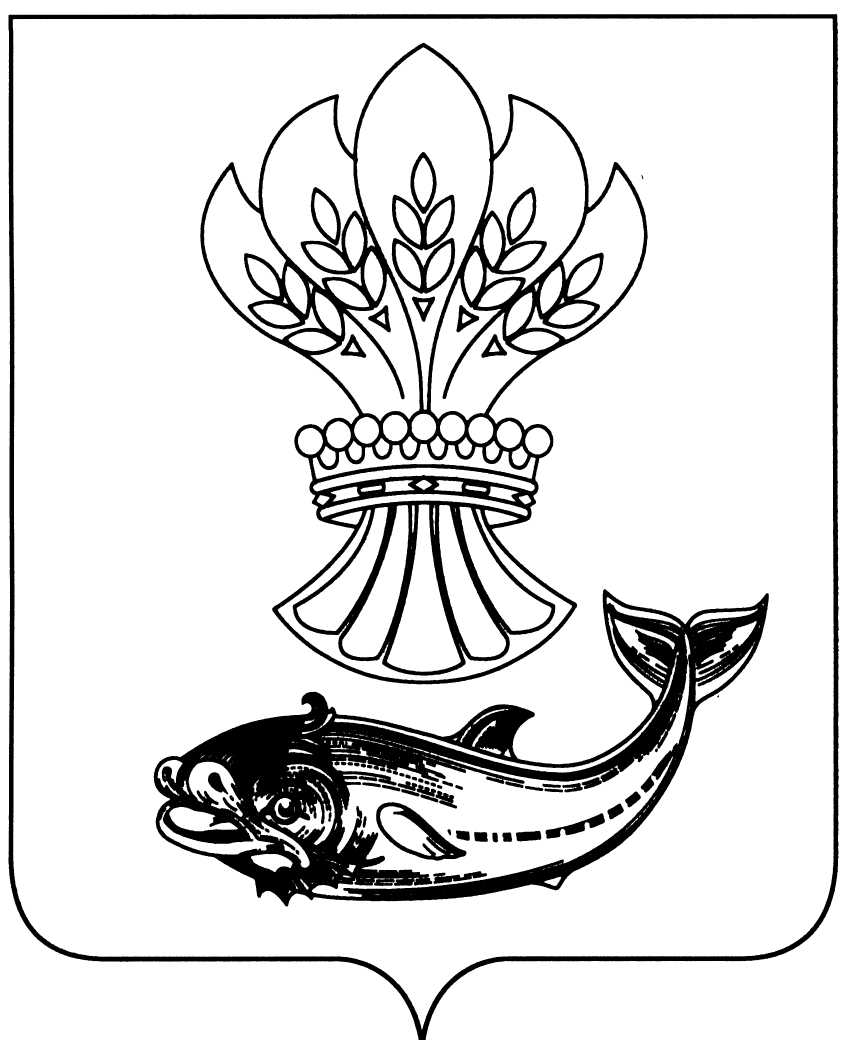 АДМИНИСТРАЦИЯ  ПАНИНСКОГО  МУНИЦИПАЛЬНОГО  РАЙОНАВОРОНЕЖСКОЙ  ОБЛАСТИП О С Т А Н О В Л Е Н И ЕОт   28.11.2018   № 412р.п.ПаниноВ целях повышения эффективности исполнения муниципальной программы Панинского муниципального района Воронежской области «Экономическое развитие и инновационная экономика» администрация Панинского  муниципального  района  п о с т а н о в л я е т:        1. Внести в муниципальную программу «Экономическое развитие и инновационная экономика», утвержденную постановлением администрации Панинского муниципального района Воронежской области  от 16.01.2014 № 21 «Об утверждении муниципальной программы Панинского муниципального района «Экономическое развитие и инновационная экономика» (в редакции от 22.10.2018 № 315) следующие изменения:        1.1. Строку «Объемы и источники финансирования муниципальной программы (в действующих ценах каждого года реализации муниципальной программы)» паспорта муниципальной программы изложить в следующей редакции: «Объем финансового обеспечения программы -440678,69  тыс.рублей, в том числе:Федеральный бюджет-77786,9 тыс.рублейОбластной бюджет- 142625,4 тыс.рублейБюджет муниципального района- 220266,39 тыс.рублей»        1.2. Таблицу 1 раздела 5 «Финансовое обеспечение реализации муниципальной программы» изложить в следующей редакции: Таблица 11.3. В  паспорте подпрограммы 1 «Развитие и поддержка малого и среднего предпринимательства» раздела 8  муниципальной  программы,  строку «Объемы и источники финансирования подпрограммы (в действующих ценах каждого года реализации подпрограммы)» изложить в следующей редакции: «Объем финансирования подпрограммы составляет -3047,5 тыс. рублей, в том числе по источникам финансирования:- федеральный бюджет  - 1008,0 тыс. рублей; - областной бюджет – 252,0 тыс. рублей;- муниципальный бюджет – 1787,5 тыс. рублей.в том числе по годам реализации подпрограммы:2014 год:всего –1 323 тыс. рублей,в том числе:- федеральный бюджет  - 1 008 тыс. рублей; - областной бюджет – 252  тыс. рублей;- местные бюджеты –63 тыс. рублей.2015 год – финансирование не предусмотрено;2016 год:всего – 0,00 тыс. рублей,в том числе:- федеральный бюджет  - 0,00 тыс. рублей; - областной бюджет – 0,00  тыс. рублей;- местные бюджеты –0,00 тыс. рублей.2017 год - финансирование не предусмотрено:2018 год:всего – 1724,5 тыс. рублей,в том числе:- федеральный бюджет  - 0,00  тыс. рублей; - областной бюджет – 0,00  тыс. рублей;- местные бюджеты –1724,5 тыс. рублей.2019 год: финансирование не предусмотрено 2020 год: финансирование не предусмотрено»1.4.  Таблицу 2 раздела 5 «Финансовое обеспечение реализации подпрограммы» подпрограммы 1 «Развитие и поддержка малого и среднего предпринимательства»  раздела 8  муниципальной программы изложить в следующей редакции:Таблица 22. Настоящее постановление вступает в силу со дня его опубликования.3.Опубликовать настоящее постановление в официальном печатном периодическом издании  «Панинский муниципальный вестник».4. Контроль  за исполнением настоящего постановления возложить на и.о. заместителя главы администрации Панинского муниципального района Воронежской области  - начальника отдела по управлению муниципальным имуществом и экономическому развитию  Сафонову О.В.Глава Панинского муниципального района                                             Н.В. ЩегловУтверждена постановлением администрацииПанинского муниципального районаВоронежской области от 16.01.2014 №21                                                                                                  (в ред. от 28.11.2018   № 412)Муниципальная программа Панинского муниципального района«Экономическое развитие и инновационная экономика»ПАСПОРТМуниципальной  программы Панинского муниципального района«Экономическое развитие и инновационная экономика» Раздел 1. Общая характеристика сферы реализации муниципальной программыПанинский муниципальный район расположен в северо-восточной части Воронежской области. По геоботаническому признаку район относится к лесостепной зоне и расположен в Окско-Донской низменности. Здесь сформировались типичные мощные и среднемощные черноземы с содержанием гумуса 6-9%. Район знаменит образцовым черноземом.Территория района составляет 1398 квадратных километров. Среднегодовая численность постоянного населения за 2012 год 27,838 тыс.человек (из них городское население 33%, сельское-67%), занято в экономике 11,8 тыс.человек или 40,2% от общей численности населения. Плотность населения-19,9 человек на один квадратный километр.В состав района входят 2 городских и 14 сельских поселений, объединяющие 79 сел и 2 поселка городского типа. Административным центром является рабочий поселок Панино, удаленный от областного центра на .Панинский муниципальный район имеет развитую транспортную инфраструктуру, что делает район инвестиционно-привлекательным. Через территорию района проходят федеральные трассы Воронеж-Тамбов, Курск-Борисоглебск, железнодорожная ветка Воронеж-Анна. Протяженность автомобильных дорог общего пользования всего 317,7 км.Основным программным документом деятельности администрации Панинского муниципального района является Программа комплексного социально-экономического развития Панинского муниципального района на 2013-2017 годы. Цели, задачи и мероприятия  программы определены в соответствии с приоритетами социально-экономического развития Российской Федерации, Воронежской области. Их состав отражает стратегию, приоритеты и основные направления развития Панинского муниципального района.Специализация района - производство и переработка сельскохозяйственной продукции, что подтверждается ее удельным весом в структуре валовой продукции, произведенной промышленными и сельскохозяйственными предприятиями. Сельхозпредприятия специализируются на выращивании зерновых, кормовых и технических культур. В животноводстве приоритетное направление-повышение продуктивности животных и рост поголовья КРС. 	 Ведущим промышленным предприятием района является ООО «Перелешинский сахарный комбинат», объем отгруженной промышленной продукции которого в  2012 году  составил 92,4% объема  отгруженных товаров собственного производства, работ и услуг, выполненных собственными силами промышленных и перерабатывающих предприятий района. Существенное место в экономике занимают торговля, общественное питание, бытовое обслуживание населения, где работают субъекты малого и среднего предпринимательства. Торговую сеть района представляют 189 торговых точек.Основными конкурентными преимуществами Панинского муниципального района являются: высокий уровень плодородия почв, развитая транспортная инфраструктура, близость к областному центру, наличие трудовых ресурсов, наличие участков, доступных для инвестирования в развитие промышленности и агропромышленного комплекса. К конкурентным недостаткам  района относится дефицит инвестиционных ресурсов, что напрямую зависит от недостаточного (32%) уровня газификации района, а также отсутствия сетей канализации в р.п.Панино. 	Основная специализация района это производство и переработка сельскохозяйственной продукции.	Вместе с тем на территории нашего района в 2012 году осуществляли свою деятельность 7 промышленных предприятий:- ООО “Перелешинский сахарный комбинат”- Учреждение ФКУ ИК № 3- МУП «Коммунальное хозяйство» ст Перелешино- МКП «Перелешинский коммунальщик»- ООО «Панинский водоканал»- ООО «Панинский машиностроительный завод»- ООО «Полимер-Черноземье».Объем отгруженных товаров собственного производства, работ и услуг, выполненных собственными силами промышленных и перерабатывающих предприятий района за  2012 год  составляет 1138,3 млн. рублей, что  составляет 122,4% к уровню прошлого года в действующих ценах.   Кроме 7-ми  промышленных предприятий  на территории района выпускают и отгружают промышленную продукцию перерабатывающие предприятия района: ОАО «Тулиновский элеватор» - выпекает хлеб, объем отгруженных товаров промышленной группы за 2012 год  составил 4,3 млн.рублей. 	В состав агропромышленного комплекса входят  12 сельскохозяйственных предприятий, 146 КФХв, 11312 личных подсобных хозяйств. 	В 2012 году посевы сельскохозяйственных культур разместились на площади 83583 га, что составляет 81 % от всей площади пашни в районе.     	В отрасли животноводства в 2012 году продолжается устойчивый рост поголовья скота и продукции животноводства.     В сельскохозяйственных предприятиях и КФХ было произведено -  1615 тонн молока,  выращено скота и птицы в живом весе 567 тонн, что соответственно на 16% и на 25% больше уровня 2011 года. Поголовье крупного рогатого скота увеличилось к уровню 2011 года на 62%. Производство валовой продукции сельского хозяйства в ценах реализации 2012 года составило 3,1 млрд. рублей, что на 4,2% выше уровня 2011 года, что обусловлено ростом продукции растениеводства и животноводства в сельхозпредприятиях и КФХ. Производство продукции в хозяйствах населения останется практически на одном уровне. Проводится широкая разъяснительная работа  по привлечению населения к  кредитно-финансовым ресурсам, широкого использования мер материальной поддержки со стороны государства .В  2012 году  освоено инвестиций за счет  всех источников финансирования на  сумму  978,232 млн.рублей, что  составляет  к уровню  прошлого года  112,04 % в сопоставимых ценах.	Значительный рост объема инвестиций обусловлен ростом инвестиций в промышленность, сельскохозяйственных предприятий в приобретение техники и развитие отрасли животноводства.По объему инвестиционных вложений на душу населения наблюдается рост доходов на 15,2% по сравнению с прошлым годом. Реальные располагаемые денежные доходы в 2012 году по сравнению с 2011 годом  возросли на 9,4%, что  обусловлено ростом реального содержания заработной платы, повышением доходов от собственности и предпринимательской деятельности.Заработная плата занимает основную долю в денежных доходах населения. В среднем в  2012 году  среднемесячная заработная плата в районе выросла на 22,5% и составила 11,061 тыс. рублей. Темпы роста реальной заработной платы на протяжении всего 2012 года были выше, чем в 2011 году.Одним из факторов роста региональной экономики является стабильно растущий потребительский спрос. Объем розничного товарооборота через все каналы реализации  (с учетом досчета индивидуальных  предпринимателей)  составил за 2012 год  749,3 млн. рублей, что составляет  102,3  %  к уровню прошлого года в сопоставимых ценах. Доля потребительской кооперации ежегодно сокращается и составляет 2,8 процента от общего объема товарооборота. Платные и бытовые услуги населению района оказываются сельхозпредприятиями района, промышленными предприятиями, частными фирмами и частными предпринимателями. Объем платных услуг, оказанных населению района за январь-декабрь  2012 года составил 150,4 млн.рублей, в том числе, бытовых  11,9  млн. рублей, что составляет 101,8 и 108,9 % соответственно, к уровню предыдущего года в сопоставимых ценах. Объем бытовых услуг населению увеличен за счет увеличения объема реализации бытовых услуг – ремонт СБТ, парикмахерских услуг,  ритуальных услуг и др. Объем платных услуг на одного жителя района за  2012 год составил  5408 рублей, в т.ч бытовых – 429 рублей.  Несмотря на сохранение положительной динамики  экономического развития региона, существуют сферы с менее динамичным характером развития, без выраженной тенденции к росту.1. Низкий уровень результативности социально-экономической системы района. 2. Промышленный комплекс района отличает практически полное отсутствие крупных предприятий, работающих в сырьевых экспортно-ориентированных и добывающих секторах, и доминированием традиционных производств обрабатывающей промышленности. высоким уровнем износа основных фондов, низкой производительностью труда.В стратегическом плане эта слабая сторона социально-экономической системы района значима с позиций, во-первых, сохранения условий воспроизводства неконкурентоспособной продукции, во-вторых, поддержания низкого уровня производительности труда и, соответственно, доходов персонала, в-третьих, консервации условий труда, ограничивающих развитие человеческого капитала, в-четвертых, усиления ориентации промышленных предприятий области на внутренний рынок региона.3. Несмотря на огромный научно-технический потенциал, серьёзной проблемой по-прежнему остаётся слабая степень внедрения новых разработок и инновационных проектов на предприятиях района.В настоящее время в целом наблюдается низкий спрос на инновации как в региональной, так и в районной экономике, а также его неэффективная структура - избыточный перекос в сторону закупки готового оборудования за рубежом в ущерб внедрению собственных новых разработок.Ни частный, ни муниципальный сектор не проявляют достаточной заинтересованности во внедрении инноваций. Муниципальное регулирование предпринимательской деятельности в целом и инновационной деятельности в частности пока недостаточно конкурентоспособно. Это видно как из различного рода рейтингов инвестиционного климата, комфортности ведения бизнеса и наличия административных барьеров, так и из показателей официальной статистики по созданию новых предприятий.Эти тенденции определяют необходимость корректировки проводившейся до настоящего времени политики в сфере инноваций, смещения акцентов с наращивания общих объемов поддержки по всем составляющим национальной инновационной системы на решение критических для инновационного развития проблем. Именно такая задача сформулирована Стратегией социально-экономического развития Воронежской области до 2020 года: переход от стимулирования инновации к росту на их основе и Стратегией социально-экономического развития Панинского муниципального района Воронежской области, утвержденной решением Совета народных депутатов Панинского муниципального района от  28.12.2011г. №287,Таким образом, сформированные элементы региональной и районной  инновационной системы и увеличение государственного и муниципального стимулирования инновационных компаний не запустили в должной степени модернизационные процессы и пока не привели к необходимым структурным изменениям и диверсификации экономики.В ближайшее время необходимо ускорение процесса интеграции региональной и районной инновационной системы в национальную, повышение инновационной активности и эффективности работы компаний, в том числе государственных. Требуется более эффективное взаимодействие науки и бизнеса в целях повышения уровня коммерциализации научных разработок до уровня развитых стран, повышение эффективности взаимодействия с национальными институтами развития, а также смещение акцентов муниципальной поддержки с заявительного принципа на точечный с учётом приоритетов развития района.Последовательное решение указанных проблем в рамках муниципальной программы Панинского муниципального района позволит существенно изменить ситуацию в инновационном развитии Панинского муниципального района в составе Воронежской области.4. Сохраняющаяся депопуляция населения района и ее негативные социальные последствия, связанные с изменением возрастной структуры населения района, как и региона в целом, продолжением демографического старения,  сокращением численности экономически активного населения.В социально-демографическом плане Панинский муниципальный район в составе Воронежской области относится к числу стареющих регионов Российской Федерации, следствием чего являются высокий уровень демографической нагрузки на трудоспособное население и социальной нагрузки на бюджет. Доля молодежи в структуре населения уменьшается, а доля населения старше трудоспособного возраста увеличивается. На начало 2012 года доля населения в трудоспособном возрасте в районе  составила 59,1%, в области-59,6%, моложе трудоспособного возраста в Панинском муниципальном районе 12,6%-, Воронежской области - 13,9%   В Панинском муниципальном районе  уже сегодня существует дефицит квалифицированных специалистов рабочих профессий. Системное сокращение  численности населения трудоспособного возраста в перспективе обострит данную проблему и может привести  к проблеме формирования трудовых ресурсов района в целом. Сохраняющиеся  продолжительное время процессы  депопуляции  приводят также  к  сокращению численности выпускников школ и студентов образовательных учреждений, что в свою очередь определяет необходимость сокращения числа  вузов и преподавателей школ. 5. Зависимость формирования финансовой основы территориального управления от внешних источников. В 2012 году доля безвозмездных поступлений из вышестоящего уровня бюджетной системы в доходах консолидированного бюджета Панинского муниципального района  составила 73%. В социально-экономическом плане эта сторона значима с позиций, во-первых, ограничения возможностей бюджетного потенциала района, во-вторых, сохранения дисбаланса между расходными обязательствами органов местного самоуправления и доходными возможностями муниципального бюджета.Посткризисным позитивным изменениям в экономике района способствовали меры, направленные на формирование благоприятных условий для привлечения инвестиций в экономику Панинского муниципального района применения мер государственной и муниципальной поддержки при осуществлении предпринимательской и иной экономической деятельности. Формирование современной системы инвестиционного маркетинга района явилось важнейшей предпосылкой реализации задач по обеспечению устойчивого экономического роста, увеличению доходов граждан и инновационного развития, а также повышению качества государственного и муниципального управления.В последние годы правительством Воронежской области принят ряд законов, направленных на совершенствование институтов модернизации экономики,  обеспечение условий для устойчивого роста инвестиций и улучшение предпринимательского климата.Завершается внедрение Стандарта деятельности органов исполнительной власти региона по обеспечению благоприятного инвестиционного климата, предусматривающего создание нормативно-правовой базы защиты прав инвестора Воронежской области, и реализацию ряда организационных решений, направленных на повышение эффективности работы органов государственной власти в инвестиционной сфере и осуществляется внедрение Стандарта деятельности Стандарта деятельности органов местного самоуправления по обеспечению благоприятного инвестиционного климата в муниципальном образованииСреднегодовой прирост инвестиций на душу населения в  2011 году составил 7,5%, в 2012 году прирост инвестиций на душу населения -15,2%. По состоянию на 01.01.2013 года на территории Панинского муниципального района осуществляют деятельность 4 средних предприятия, 58 малых предприятий,  и  614 индивидуальных предпринимателей без образования юридического лица.         Среднесписочная численность работающих в сфере малого и среднего предпринимательства 1574 человек,  что составляет 22% от числа работающих в районе.В Панинском муниципальном районе  первое место по численности малых и средних предприятий занимает сфера оптовой и розничной торговли (41%), которая многократно превышает доли малых и средних компаний в других отраслях (обрабатывающие производства – 9,6%, сельское хозяйство, охота и лесное хозяйство – 6,1%, операции с недвижимым имуществом – 19,2%, строительство - 10,4%, транспорт и связь – 5,1%).Растет оборот малых предприятий и объем инвестиций в основной капитал. За 2012 год оборот малых предприятий (без НДС, акцизов и других аналогичных платежей) составил 174 414,7 млн. рублей (111,0% к уровню 2011года). В 2012 году оборот продукции (услуг), производимой малыми предприятиями, в том числе микропредприятиями, и индивидуальными предпринимателями по оценке составил 484,59 млрд. рублей (106,3% к уровню 2011 года). По сравнению с 2009 годом оборот продукции (услуг) вырос более чем в 1,8 раза.Одним из важнейших источников создания конкурентных преимуществ и устойчивого социально-экономического развития являются научные знания, интеллектуальный капитал и успешное внедрение инноваций.  7 мая 2012 года изданы основополагающие Указы Президента Российской Федерации, дающие важные инструменты для построения инновационной экономики, формированию благоприятного инвестиционного климата в стране. В соответствии с Указом Президента Российской Федерации от 07.05.2012 № 596 «О долгосрочной государственной экономической политике» предстоит обеспечить увеличение производительности труда к 2018 году в 1,5 раза относительно уровня 2011 года и создать к 2020 году не менее 25 млн. высокопроизводительных рабочих мест. Объем инвестиций должен возрасти до 25 процентов валового внутреннего продукта (далее – ВВП) к 2015 году и до 27 процентов ВВП к 2018 году, увеличившись почти вдвое по сравнению с 2012 годом. В рейтинге Всемирного банка по условиям ведения бизнеса Россия должна войти в число 20 лучших стран. В 2016 году внутренние затраты на исследования и разработки составят не менее 1,9 процента ВВП. Поставлена задача увеличения доли продукции высокотехнологичных и наукоёмких отраслей экономики в ВВП к 2018 году в 1,3 раза. Во исполнение Указов Президента Российской Федерации от 07.05.2012, с учетом Стратегии инновационного развития Российской Федерации до 2020 года разработаны государственные программы Российской Федерации: «Развитие науки и технологий», «Экономическое развитие и инновационная экономика», «Развитие образования» и др., направленные на развитие высокотехнологичных секторов экономики, утверждены «дорожные карты», направленные на упрощение налогового и таможенного регулирования, снятие административных барьеров, поддержку экспорта высокотехнологичной продукции.На сегодняшний день во многом сформирована законодательная база              по построению инновационной экономики, улучшению инвестиционного и предпринимательского климата в Российской Федерации.Стратегией социально-экономического развития Панинского муниципального района до 2020 определены следующие стратегические цели в сфере инновационного развития экономики района:- модернизация (структурная, техническая, организационная) регионального индустриально-аграрного производственного комплекса;- формирование единого и взаимоувязанного с сектором реальной экономики научно-образовательного и инновационно-технологического центра.Вместе с тем, главными проблемами развития инноваций на территории района являются низкие темпы инновационных и модернизационных преобразований, низкий уровень инвестиций в инновации. Затраты частного сектора на модернизацию и технологические инновации несоизмеримы с реальными потребностями экономики района в создании высокотехнологичной, наукоёмкой и конкурентной продукции. Огромное значение для эффективного развития экономического потенциала района имеет наличие конкурентных условий в экономике, обуславливающих благоприятную среду для ведения бизнеса, состязательности предприятий, повышения эффективности их деятельности и, как следствие, обеспечение качественного удовлетворения потребностей населения в товарах и услугах.В современных условиях, когда уровень государственного регулирования экономики постепенно снижается, а субъектам хозяйственной деятельности предоставлены самостоятельность и экономическая свобода в принятии решений, основной задачей деятельности органов местного самоуправления становится формирование необходимых условий для эффективного развития экономического потенциала. В решении данной задачи особое значение имеет стратегическое управление, обеспечивающее построение системы приоритетов, целей, важнейших направлений и соответствующего комплекса мероприятий на долгосрочную и среднесрочную перспективу.Основополагающим документом, определяющим механизмы эффективного использования и развития экономического потенциала Панинского муниципального района на долгосрочную перспективу, является Стратегия социально-экономического развития Панинского муниципального района на период до 2020 года (далее - Стратегия), утвержденная решением Совета народных депутатов Панинского района от  28.12.2011г. №287.В рамках реализации Стратегии приоритетом является изменение структуры экономики, повышение доли высокотехнологичных предприятий, увеличение производительности труда.Социально - экономическое развитие района  на среднесрочную перспективу определяется в соответствии с Программой комплексного социально-экономического развития Панинского муниципального района  на 2013-2017 годы (далее – Программа социально – экономического развития Панинского района), утвержденной решением Совета народных депутатов Панинского района от 29.12.2012г. №60 в редакции от 15.11.2013г. №107.                                                     Основная цель  Программы социально – экономического развития Панинского района - окончательное преодоление последствий мирового финансового кризиса 2008 - 2009 годов в регионе и подготовка предпосылок для перехода к динамичному инновационному развитию и диверсификации экономики района.Развитие района определяется также управленческими решениями, в связи с чем возрастает значение прогноза социально-экономического развития. Прогноз социально-экономического развития Панинского муниципального района в составе прогноза Воронежской области разрабатывается как основа для подготовки прогноза социально-экономического развития Российской Федерации и как основа для подготовки проекта муниципального бюджета на очередной финансовый год и плановый период.Разработка прогноза района осуществляется в соответствии:- с основными направлениями социально-экономического развития Российской Федерации, Воронежской области и Панинского муниципального района  на долгосрочный и среднесрочный периоды;- со сценарными условиями для разработки прогноза социально-экономического развития Российской Федерации, одобренными Правительством Российской Федерации;- с учетом ретроспективного анализа экономической ситуации, сложившейся в Российской Федерации, Воронежской области и Панинском муниципальном районе за предшествующие годы и в текущем финансовом году, мировых тенденций;- с учетом прогнозов развития городских и сельских поселений муниципального района и хозяйствующих субъектов.Для оценки качества муниципального управления ежегодно формируется доклад главы администрации Панинского муниципального района  о достигнутых и планируемых значениях показателей для оценки эффективности деятельности органов местного самоуправления и представляется Правительству Воронежской области. Еще одним важным фактором, оказывающим влияние на развитие экономического потенциала, является качество муниципального регулирования экономики. Большинство нормативных правовых актов, разрабатываемых и принимаемых как на федеральном и региональном уровнях, так и муниципальном уровнях затрагивают интересы различных слоев общества, и в процессе их разработки необходимо учитывать множество аспектов, связанных с возможными последствиями применения регулирующего решения для той или иной группы лиц. Одним из инструментов, повышающих качество регулирования, является оценка регулирующего воздействия.Основная цель оценки регулирующего воздействия состоит в том, чтобы в процессе анализа планируемого к принятию нормативного правового акта установить, существует ли причинно - следственная связь между введением регулирования и решением проблемы, на устранение которой такое регулирование направлено.Дальнейшее развитие практики публичного обсуждения и оценки нормотворческих инициатив будет являться для потенциальных инвесторов сигналом открытости, прозрачности и ориентации региона на лучшие стандарты управления, демонстрировать заинтересованность органов местного самоуправления района в  создании благоприятных условий для ведения бизнеса, и, как следствие, способствовать привлечению в регион частных инвестиций.Одним из основных факторов развития экономического потенциала и социально-экономического развития района в целом является привлечение инвестиций. В современных условиях, учитывая ограниченность бюджетных средств и проводимую более жесткую политику в области формирования расходов бюджетов как на федеральном и региональном уровне, так и муниципальном уровне, объемы вложений инвестиций в основной капитал и, как следствие, социально-экономическое развитие района находятся в зависимости от привлекаемых частных инвестиций. Масштабы привлечения частных инвестиций во многом определяются инвестиционной привлекательностью района, в связи с этим огромное значение имеет формирование эффективной районной инвестиционной политики.Важнейшим инструментом стимулирования деловой и инвестиционной активности, роста промышленного производства и расширения сферы услуг, развития кооперационных связей между субъектами хозяйственной деятельности, укрепления межрегионального и международного сотрудничества, продвижения позитивного имиджа Панинского муниципального района в составе Воронежской области как инвестиционно - привлекательной территории, демонстрации экономического и инвестиционного потенциала на внешних рынках является выставочно - ярмарочная деятельность.Таким образом, система стратегического управления развитием экономического потенциала, качество прогнозирования социально-экономического развития района, развитие конкуренции, качественное муниципальное регулирование экономики, формирование и реализация инвестиционной политики, эффективное расходование бюджетных средств являются важными элементами комплексного механизма эффективного использования и развития экономического потенциала Панинского муниципального района.Раздел 2. Приоритеты муниципальной политики в сфере реализации муниципальной программы, цели, задачи и показатели (индикаторы) достижения целей и решения задач, описание основных ожидаемых конечных результатов муниципальной программы, сроков и этапов реализации муниципальной программы2.1. Приоритеты муниципальной политики в сфере реализации муниципальной программыВ целях реализации системного стратегического подхода к муниципальному управлению Стратегией социально - экономического развития Панинского муниципального района на период до 2020 года определены основные приоритеты и направления развития района на среднесрочную и долгосрочную перспективу. Согласно Стратегии основными приоритетами муниципальной политики в сфере экономики и экономического развития являются:- модернизация (структурная, техническая, организационная) районного индустриально-аграрного производственного комплекса;- формирование единого и взаимоувязанного с сектором реальной экономики научно-образовательного и инновационно - технологического центра;- эффективное развитие туристско - рекреационного комплекса, опирающееся на сохраняемое культурное наследие, природные ресурсы и потенциал социальной сферы района.Приоритеты муниципальной политики в сфере реализации муниципальной программы Панинского муниципального района определены на основе: государственной программы Воронежской области «Экономическое развитие и инновационная экономика» (далее – государственная программа), Указа Президента Российской Федерации от 07.05.2012 № 596 «О долгосрочной государственной экономической политике»; государственной программы Российской Федерации «Экономическое развитие и инновационная экономика», утверждённой распоряжением Правительства Российской Федерации от 29.03.2013 № 467-р; Стратегии социально-экономического развития Воронежской области до 2020, утверждённой Законом Воронежской области от 30.06.2010 № 65-ОЗ; Программы социально-экономического развития Воронежской области на 2012 – 2016 годы, утверждённой Законом Воронежской области от 08.06.2012  № 80-ОЗ; Концепции областной инновационной политики на 2010 - 2015 годы, утверждённой постановлением правительства Воронежской области от 11.02.2010 № 70; Закона Воронежской области от 06.10.2011 № 133-ОЗ «Об инновационной политике Воронежской области», Стратегии социально-экономического развития Панинского муниципального района Воронежской области, утвержденной решением Совета народных депутатов Панинского муниципального района от  28.12.2011г. №287, Программы комплексного социально-экономического развития Панинского муниципального района на 2013-2017 годы, утвержденной решением совета народных депутатов Панинского муниципального района от 29.12.2012г. №60 в редакции от 15.11.2013г.В числе приоритетов определены следующие направления:- долгосрочное и среднесрочное планирование социально-экономического развития Панинского муниципального района;- содействие социально-экономическому развитию территорий Панинского муниципального района в рамках методического руководства прогнозированием социально-экономического развития муниципальных образований муниципального района;- обеспечение организации деятельности  органов местного самоуправления района по созданию условий, благоприятных для развития конкуренции в экономике Панинского муниципального района;- экспертиза проектов нормативных правовых актов в рамках проведения процедур оценки регулирующего воздействия;- создание благоприятных условий для ведения инвестиционной деятельности;- совершенствование нормативной правовой базы, направленной на развитие инвестиционной деятельности и стимулирование инвестиционной активности в районе;- совершенствование системы привлечения инвестиционных ресурсов в развитие района, в том числе через механизмы государственно-частного партнерства и формирование эффективной инвестиционной инфраструктуры;- совершенствование организационной и административной деятельности органов местного самоуправления в сфере регулирования и развития инвестиционной деятельности;- формирование и реализация механизмов инновационной политики;- стимулирование инновационной активности предприятий, рост конкурентоспособности продукции на основе освоения научно-технических достижений и обновления производства;- правовое регулирование и защиту интересов субъектов инновационной деятельности;- создание благоприятных условий для развития конкурентной среды в инновационной сфере, поддержку малого и среднего предпринимательства;- формирование современной эффективной инновационной инфраструктуры;- предупреждение и профилактика нарушения прав потребителей, повышение уровня правовой грамотности и информированности населения Панинского муниципального района в вопросах защиты прав потребителей.2.2. Цели, задачи и показатели (индикаторы) достижения целей и решения задачИсходя из основных приоритетов муниципальной политики, целями муниципальной политики в рамках реализации настоящей муниципальной программы являются.Цель 1. Создание благоприятного предпринимательского климата и условий для ведения бизнеса.Показателем достижения данной цели является:1.1. Объем инвестиций в основной капитал (за исключением бюджетных средств), 700 млн. рублей.Цель 2. Повышение инновационной активности бизнеса.Показателем достижения данной цели является:2.1. Обеспечение устойчивого спроса на инновации как важнейшего фактора преодоления технологического отставания в отдельных отраслях экономики района.Цель 3. Повышение занятости населения Панинского муниципального района Показателем достижения данной цели является:3.1.  Снижение уровня безработицыЦель 4.  Создание условий для повышения защиты объектов информатизации.Показателем достижения данной цели является:4.1. Обеспечение мобилизационной подготовки и защиты информации на объектах информатизации Цель 5. Повышение эффективности деятельности администрации Панинского муниципального района.Показателем достижения данной цели является:5.1. Оценка населением деятельности органов местного самоуправления муниципального района.Цель 6. Повышение эффективности деятельности контрольного органа Совета народных депутатов Панинского муниципального района.Показателем достижения данной цели является:6.1. Финансовое обеспечение деятельности контрольного органа Совета народных депутатов Панинского муниципального района.Цель 7. Повышение эффективности деятельности МКУ «ЦООДОМС».Показателем достижения данной цели является:7.1. Финансовое обеспечение деятельности МКУ «ЦООДОМС».Цель 8. Повышение эффективности исполнения функций администрации Панинского муниципального района.Показателем достижения данной цели является:8.1. Увеличение стоимости основных средств администрации Панинского муниципального района.Достижение заявленных целей потребует решения следующих задач.1. Создание условий для привлечения инвестиций в экономику Панинского муниципального района.2. Создание благоприятной конкурентной среды3. Повышение предпринимательской активности и развитие малого и среднего предпринимательства.4. Совершенствование системы муниципального стратегического управления.2.3. Описание основных ожидаемых конечных результатов муниципальной программыОсновными ожидаемыми результатами экономических преобразований и формирования инновационной экономики должны стать:в количественном выражении:-  увеличение объема инвестиций в основной капитал (за исключением бюджетных средств) с 495 млн. рублей в 2013 году до 700 млн. рублей в 2020 году;в качественном выражении:- повышение позиций, занимаемых районом, в рейтинге районов, входящих в состав Воронежской области;- обеспечение устойчивого спроса на инновации как важнейшего фактора преодоления технологического отставания в отдельных отраслях экономики района;- обеспечение интенсивного технологического обновления массовых производств на базе новых энерго- и ресурсосберегающих экологически безопасных технологий;- повышение качества действующей системы стратегических документов и создание практических механизмов по их реализации.     2.4. Сроки и этапы реализации муниципальной программыОбщий срок реализации муниципальной программы рассчитан на период с 2014 по 2020 год (в один этап).Раздел 3. Обоснование выделения подпрограммДля достижения заявленных целей и решения поставленных задач в рамках настоящей муниципальной программы предусмотрена реализация    8-ми подпрограмм:1. Развитие и поддержка малого и среднего предпринимательства.2. Формирование благоприятной инвестиционной среды.3. Содействие занятости населения.4. Защита объектов информатизации.5. Обеспечение деятельности администрации Панинского муниципального района.6. Обеспечение деятельности контрольного органа Совета народных депутатов Панинского муниципального района.7. Обеспечение деятельности МКУ «ЦООДОМС».8. Обеспечение исполнения функций администрации Панинского муниципального района.Предусмотренные в рамках каждой из подпрограмм системы целей, задач и мероприятий в комплексе наиболее полным образом охватывают весь диапазон заданных приоритетных направлений экономического развития и в максимальной степени будут способствовать достижению целей и конечных результатов настоящей муниципальной программы.На создание благоприятного предпринимательского климата и условий для ведения бизнеса направлены соответствующие мероприятия:подпрограммы «Развитие малого и среднего предпринимательства» - в части утверждения и реализации мер, направленных на повышение предпринимательской активности и развитие малого и среднего предпринимательства;подпрограммы «Формирование благоприятной инвестиционной среды» - в части утверждения и реализации мер по созданию благоприятных условий ведения бизнеса в Панинском муниципальном районе и привлечению инвестиций;подпрограммы «Содействие занятости населения» - в части утверждения и реализации мер, направленных на снижение безработицы;подпрограммы «Защита объектов информатизации – в части утверждения и реализации мер, направленных на мобилизационную подготовку и защиту объектов информатизации;подпрограммы «Обеспечение деятельности администрации Панинского муниципального района» - в части утверждения и реализации мер, направленных на повышение качества и результативности проводимой муниципальной  политики в социальной сфере и сфере регионального развития, совершенствование системы муниципального стратегического планирования, развитие системы муниципального прогнозирования социально-экономического развития, расширения использования программно-целевых методов управления, создание условий для качественного выполнения органами местного самоуправления возложенных на них задач;подпрограммы «Обеспечение деятельности контрольного органа Совета народных депутатов Панинского муниципального района» - в части утверждения и реализации мер, направленных на повышение качества и результативности проводимой муниципальной  политики в социальной сфере;подпрограммы «Обеспечение деятельности МКУ «ЦООДОМС»» - в части утверждения и реализации мер, направленных на повышение эффективности работы органа местного самоуправления;подпрограммы «Обеспечение исполнения функций администрации Панинского муниципального района» - в части утверждения и реализации мер, направленных на увеличение стоимости основных средств администрации Панинского муниципального района.Раздел 4. Характеристика мер муниципального регулированияРеализация муниципальной программы предполагает разработку и утверждение комплекса мер правового регулирования.Раздел 5. Финансовое обеспечение реализации муниципальной программыФинансирование мероприятий подпрограммы предусмотрено за счет средств федерального, областного и местных бюджетов.Кроме того, на реализацию мероприятий программы планируется привлечь средства  юридических и физических лиц.Расходы на реализацию программы, а также ресурсное обеспечение и прогнозная (справочная) оценка расходов федерального и областного бюджетов на реализацию муниципальной  программы Панинского муниципального района «Экономическое развитие и инновационная экономика» приведены в таблице 1. Таблица 1Раздел 6. Анализ рисков реализации муниципальной  программы и описание мер управления рисками реализации муниципальной программыК рискам реализации муниципальной программы следует отнести:- институционально-правовые риски, связанные с отсутствием законодательного регулирования основных направлений программы;- финансовые риски, которые связаны с финансированием мероприятий программы в неполном объеме;- непредвиденные риски, связанные с кризисными явлениями в экономике Панинского муниципального района с природными и техногенными катастрофами и катаклизмами, что может привести к снижению бюджетных доходов, ухудшению динамики основных макроэкономических показателей, в том числе повышению инфляции, снижению темпов экономического роста и доходов населения.Таким образом, из вышеперечисленных рисков наибольшее отрицательное влияние на реализацию муниципальной программы может оказать реализация финансовых и непредвиденных рисков, которые содержат угрозу срыва реализации мероприятий программы. Поскольку в рамках реализации программы практически отсутствуют рычаги управления непредвиденными рисками, наибольшее внимание будет уделяться управлению финансовыми рисками.В случае неполного финансирования программы финансирование ряда мероприятий будет секвестировано.Раздел 7. Оценка эффективности реализации муниципальной программыВ результате реализации мероприятий программы в 2014 - 2020 годах планируется достижение следующих показателей, характеризующих эффективность реализации программы:в количественном выражении:-  увеличение объема инвестиций в основной капитал (за исключением бюджетных средств) с 495 млн.рублей в 2013 году до 700 млн. рублей в 2020 году;в качественном выражении:- повышение позиций, занимаемых районом, в рейтинге районов, входящих в состав Воронежской области;- обеспечение устойчивого спроса на инновации как важнейшего фактора преодоления технологического отставания в отдельных отраслях экономики региона;- обеспечение интенсивного технологического обновления массовых производств на базе новых энерго- и ресурсосберегающих экологически безопасных технологий;- повышение качества действующей системы стратегических документов и создание практических механизмов по их реализации.     Раздел 8. Подпрограммы муниципальной программыПодпрограмма 1 «Развитие и поддержка малого и среднего предпринимательства»ПАСПОРТподпрограммы «Развитие и поддержка малого и среднего предпринимательства» муниципальной программы Панинского муниципального района  «Экономическое развитие и инновационная экономика» Раздел 1. Характеристика сферы реализации подпрограммы, описание основных проблем в указанной сфере и прогноз ее развитияПо состоянию на 01.01.2013 года на территории Панинского муниципального района осуществляют деятельность всего 672 субъекта малого и среднего предпринимательства, из них: 4 средних сельхозпредприятия, 56 малых предприятий,  498 предпринимателя без образования юридического лица и 114 крестьянско-фермерских хозяйств.  На малых и средних  предприятиях района с учетом микропредприятий и индивидуальных предпринимателей занято всего 2981 человек, из них 481 человек в средних предприятиях, 1059 человек в малых предприятиях, 483 человека в крестьянско-фермерских хозяйствах и 958 человек индивидуальные предприниматели без образования юридического лица вместе с работниками по договорам, это составляет  47,5 % от общего числа работников предприятий района. Таким образом, каждый второй работник в целом по району в настоящее время занят в секторе малого и среднего предпринимательства.         Малые  и средние предприятия работают в различных сферах деятельности, наибольший удельный вес занимают предприятия по производству сельскохозяйственной продукции и  по торговле,  ведутся работы по выращиванию рыбы прудовой, оказанию автотранспортных услуг, бытовых услуг, по хранению и подработке  семян различных сельскохозяйственных культур и др.Около 50%  оказанных услуг и  производимой  продукции в районе   приходится на  средние и малые предприятия района.Объем розничного товарооборота через все каналы реализации   составил за 9 месяцев 2013 года  536,7 млн. рублей, что составляет  101,2 %  к уровню прошлого года  в сопоставимых ценах.    Доля потребительской кооперации  составляет 4,1 процента от общего объема товарооборота в районе.         Ведущее место в организации потребительского рынка принадлежит частному сектору, в котором функционирует  187 торговых точек, из них 124 магазинов, 18 павильонов и 45 киосков.В районе работает  мини-рынок на 50 торговых мест.    Платные и бытовые услуги населению района оказываются сельхозпредприятиями района, промышленными предприятиями, частными фирмами и частными предпринимателями. Объем платных услуг, оказанных населению района за январь-сентябрь 2013 года составил  93,4 млн.рублей, в том числе, бытовых  11,2  млн. рублей, что составляет 115,0 и 115,5 % соответственно, к уровню предыдущего года в действующих ценах. Объем бытовых услуг населению увеличен за счет увеличения объема реализации бытовых услуг – ремонт СБТ, ремонта автотранспорта, парикмахерских услуг и др. Объем платных услуг на одного жителя района за 9 месяцев 2013 года составляет  3433 рубля, в т.ч бытовых – 411 рублей.  Создание благоприятных условий для развития малого и среднего предпринимательства рассматривается правительством Воронежской области в качестве одного из основных факторов обеспечения социально-экономического благополучия области, роста валового регионального продукта, повышения жизненного уровня и занятости населения.В районе обеспечивается взаимодействие органов местного самоуправления муниципального района с предпринимательскими структурами в решении задач  экономического и социального развития района.В отчетном году начинающим предпринимателям оказывалась адресная  консультационная помощь по организационным, экономическим и финансовым вопросам ведения бизнеса. Проводится работа по информированию субъектов малого  и среднего предпринимательства через газету «Наш край»  о предоставляемых мерах  государственной и муниципальной поддержки.Основными направлениями государственной поддержки субъектов малого и среднего предпринимательства в 2012 году являлись: повышение конкурентоспособности субъектов малого и среднего предпринимательства (далее - МСП), в том числе Основным направлением у вновь открытых предпринимателей  является оказание услуг населению, такие как услуги  по ремонту и обслуживанию автопарка, услуги в области ведения бухгалтерского учета, предоставление прочих персональных услуг населению будет открыто производство и переработка продукции растениеводства, производство и обработка пиломатериалов, производство тротуарной плитки,  которые ранее в районе не осуществлялись.Реализация мероприятий подпрограммы направлена на создание условий и факторов, способствующих развитию МСП в Панинском муниципальном районе, включая:- оказание финансовой поддержки субъектам МСП;- увеличение количества субъектов МСП, использующих возможности лизинговых инструментов и заемного финансирования;- увеличение количества действующих объектов инфраструктуры поддержки МСП;Увеличение вклада субъектов МСП в экономику Панинского района в среднесрочной перспективе обусловлено следующими факторами:- увеличение количества действующих объектов инфраструктуры поддержки МСП, что позволит поддержать малые предприятия на начальном этапе развития;- акцентирование мероприятий подпрограммы на поддержке малых и средних предприятий, ведущих деятельность в неторговых секторах экономики.Раздел 2. Приоритеты муниципальной политики в сфере реализации подпрограммы, цели, задачи и показатели (индикаторы) достижения целей и решения задач, описание основных ожидаемых конечных результатов подпрограммы, сроков и контрольных этапов реализации подпрограммы2.1. Приоритеты муниципальной политики в сфере реализации подпрограммыВ соответствии со Стратегией социально-экономического развития Панинского района на период до 2020 года предстоит:- закрепить на местном  уровне долгосрочные приоритеты развития и поддержки малого и среднего бизнеса, совершенствовать институциональную среду развития и поддержки предпринимательства, устранить административные барьеры;- диверсифицировать деятельность малых и средних предприятий, увеличить число малых (в первую очередь инновационных) предприятий в промышленности, сельском хозяйстве, ЖКХ и туризме;- устранить диспропорцию в развитии малого и среднего бизнеса и муниципальных образований. Создать не только вертикально-интегрированные, но и территориальные кластеры на уровне муниципальных образований с включением в них малых и средних предприятий;- укрепить инфраструктуру муниципальной поддержки малого и среднего бизнеса (центры поддержки предпринимательства, муниципальные фонды содействия предпринимательству);- повысить уровень правовой, социальной, экологической ответственности малых и средних предприятий.2.2. Цели, задачи и показатели (индикаторы) достижения целей и решения задачУчитывая, что развитие малого и среднего предпринимательства в Панинском районе является одной из основных задач развития экономики Панинского муниципального района, при реализации подпрограммы выделена следующая основная цель - увеличение доли субъектов малого и среднего предпринимательства в экономике Панинского муниципального района.Реализация основной цели подпрограммы достигается решением следующих задач:1. Создание благоприятной среды для активизации и развития предпринимательской деятельности в Панинском районе (стимулирование граждан к осуществлению предпринимательской деятельности).2. Обеспечение доступности инфраструктуры поддержки субъектов малого и среднего предпринимательства.3. Повышение доступности финансовых ресурсов для субъектов малого и среднего предпринимательства.При оценке достижения поставленной цели и решения задач планируется использовать показатели, характеризующие общее развитие предпринимательства в Панинском районе, и показатели, позволяющие оценить непосредственно реализацию мероприятий, осуществляемых в рамках подпрограммы.Показатели, используемые для достижения поставленной цели:1. Количество субъектов малого и среднего предпринимательства в расчете на 1 тыс. человек населения Панинского района, единиц.Расчет показателя осуществляется по формуле:Кмсп на 1 тыс. населения  =  (Кмсп/Ч) х 1000,где:Кмсп  -  количество малых и средних предприятий, единиц Ч – численность населения, человек. Показатель используется для оценки эффективности реализации основного мероприятия 2 «Развитие инфраструктуры поддержки предпринимательства».2. Прирост количества субъектов малого и среднего предпринимательства, осуществляющих деятельность на территории Панинского муниципального района, в процентах к предыдущему году.Оценка достижения показателя производится исходя из официальных статистических данных (пункт 2.4.13. Федерального плана статистических работ), а при их отсутствии - при помощи оценочных данных органов исполнительной власти Панинского муниципального района. Показатель используется для оценки эффективности реализации основного мероприятия 4 «Поддержка муниципальных программ развития малого и среднего предпринимательства».2.3. Описание основных ожидаемых конечных результатов подпрограммыОсновными ожидаемыми результатами реализации подпрограммы по итогам 2020 года будут:- увеличение количества субъектов малого и среднего предпринимательства в расчете на 1 тыс. человек населения Панинского муниципального района с 24,14 в 2012 году до 28 - в 2020 году;Информация о составе и значениях показателей эффективности реализации подпрограммы приведена в таблице 1 приложения.2.4. Сроки и этапы реализации подпрограммыОбщий срок реализации подпрограммы рассчитан на период с 2014 по 2020 год (в один этап).Раздел 3. Характеристика основных мероприятий и мероприятий подпрограммыВ рамках подпрограммы планируется реализация четырех основных мероприятий: 1. Информационная и консультационная поддержка субъектов малого и среднего предпринимательства.2. Предоставление грантов начинающим субъектам малого предпринимательства.3. Поддержка и развитие молодежного предпринимательства.4. Предоставление субсидий субъектам малого и среднего предпринимательства на компенсацию части затрат, связанных с уплатой первого взноса (аванса) по договорам лизинга оборудования.Основное мероприятие 1. Информационная и консультационная поддержка субъектов малого и среднего предпринимательства.Срок реализации основного мероприятия: 2014 - 2020 годы.Исполнитель мероприятия – Отдел экономического развития  администрации Панинского муниципального районаРеализация основного мероприятия оказывает влияние на достижение всех показателей эффективности реализации подпрограммы.Основное мероприятие включает четыре мероприятия.Мероприятие 1.1. Создание и ведение информационного портала в сети Интернет по поддержке и развитию предпринимательства.Срок реализации мероприятия: 2014 - 2020 годы.Содержание мероприятия: Создание и обеспечение функционирования информационного портала. Обеспечение  органов местного самоуправления, субъектов малого и среднего предпринимательства информацией о действующей системе государственной и муниципальной поддержки предпринимательства.Ожидаемые результаты: повышение уровня информационного обеспечения субъектов малого и среднего предпринимательства и организаций, образующих инфраструктуру поддержки предпринимательства.Мероприятие 1.2. Распространение информации о существующей системе государственной и муниципальной поддержки субъектов малого и среднего предпринимательства в СМИ.Срок реализации мероприятия: 2014 - 2020 годы.Содержание мероприятия: подготовка материалов и размещение их в районной газете, распространение методических и справочных  материалов (в том числе брошюр, пособий, буклетов и т.п.) по вопросам организации и ведения предпринимательской деятельности, подготовленных правительством и Воронежской области. Организация информационного освещения основных направлений поддержки предпринимательства.Ожидаемые результаты: повышение уровня информационного обеспечения субъектов малого и среднего предпринимательства и организаций, образующих инфраструктуру поддержки предпринимательства.Мероприятие 1.3. Мониторинг развития предпринимательства, выявление проблем и препятствий, сдерживающих развитие малого и среднего предпринимательства.Срок реализации мероприятия: 2014 - 2020 годы.Содержание мероприятия: сбор, агрегирование и обработка данных о субъектах малого и среднего предпринимательства, осуществляющих деятельность на территории района. Проведение анкетирования, опросов, интервью и других аналогичных мероприятий для выявления проблем развития предпринимательства и путей их устранения. Подготовка отчетов и докладов по результатам проведенных исследований.Ожидаемые результаты: разработка мер, направленных на совершенствование поддержки малого и среднего предпринимательства.Мероприятие 1.4. Организация и проведение публичных мероприятий по вопросам предпринимательства: конференций, семинаров, совещаний,  круглых столов, конкурсов.Срок реализации мероприятия: 2014 - 2020 годы.Содержание мероприятия: подготовка и проведение организационно-технических и координационных работ при подготовке и организации публичных мероприятий; проведение конференций, семинаров, совещаний,  круглых столов по вопросам предпринимательства.Ожидаемые результаты: информирование субъектов малого и среднего предпринимательства, обмен положительным опытом, пропаганда предпринимательской деятельности.Основное мероприятие 2. Предоставление грантов начинающим субъектам малого предпринимательства. Срок  реализации основного мероприятия: 2014 - 2020 годы.Исполнитель мероприятия – Отдел экономического развития  администрации Панинского муниципального района.Содержание основного мероприятия: предоставление субсидий (грантов) начинающим  субъектам малого и среднего предпринимательства на создание собственного дела при поддержке областного и федерального бюджетов по итогам проведения конкурсного отбора. Реализация основного мероприятия 2 «Предоставление субсидий субъектам малого и среднего предпринимательства» в качестве мер правового регулирования предусматривает наличие Порядка предоставления субсидий из бюджета муниципального района на оказание мер поддержки. Порядок утвержден постановлением администрации Панинского муниципального района от 25.09.2013г. №406 «Положение о предоставлении о предоставлении субсидий (грантов) начинающим субъектам малого и среднего предпринимательства на создание собственного дела. 1. Положение о предоставлении субсидий (грантов) начинающим субъектам малого и среднего предпринимательства на создание собственного дела (далее – Положение) определяет условия и порядок проведения конкурсного отбора, порядок предоставления субсидий (грантов) в целях возмещения затрат или недополученных доходов в связи с производством выполнения работ, оказания услуг, а также порядок их возврата в случае нарушения условий, установленных Положением.   2. Целью проведения конкурса является осуществление мер государственной поддержки, направленных на снижение напряженности на рынке труда, путем увеличения рабочих мест, созданных субъектами малого предпринимательства за счет снижения затрат начинающих  субъектов  малого  предпринимательства  .3. Конкурс проводится по мере необходимости в зависимости от наличия средств для предоставления  субсидий (грантов).4.Субсидии (гранты) начинающим субъектам малого и среднего предпринимательства на создание собственного дела индивидуальным предпринимателям и юридическим лицам (производителям товаров, работ, услуг) предоставляются на безвозмездной и безвозвратной основе на условиях долевого финансирования целевых расходов, связанных с началом предпринимательской деятельности, за исключением видов экономической деятельности (согласно Общероссийскому классификатору видов экономической деятельности - ОКВЭД принятому Постановлением Государственного комитета Российской Федерации по стандартизации и метрологии от 06.11.2001 N 454-ст) «Сельское хозяйство, охота и лесное хозяйство» (раздел А)5. К участию в конкурсном отборе допускаются зарегистрированные и действующие на территории Панинского муниципального района субъекты малого и среднего  предпринимательства, отвечающие критериям,  установленным статьей 4 Федерального закона от 24.07.2007  № 209-ФЗ «О развитии малого и среднего предпринимательства в Российской Федерации» (далее – претенденты), с момента государственной регистрации которых на дату подачи заявления прошло менее одного календарного года (календарный год принимается продолжительностью 365 дней), при условиях: - прохождения претендентом краткосрочного обучения основам предпринимательской деятельности (не требуется при наличии  диплома  о высшем  юридическом  и (или) экономическом   образовании (профильной переподготовки));- наличия бизнес – плана, оцениваемого конкурсной комиссией с участием представителей некоммерческих организаций предпринимателей;- отсутствия задолженности по всем видам платежей и обязательств в бюджеты всех уровней и государственные внебюджетные фонды;- представления в полном объеме документов в соответствии с требованиями п. 12 настоящего Положения.-  поддержка не может оказываться в отношении субъектов малого и среднего предпринимательства являющихся кредитными организациями, страховыми организациями, инвестиционными фондами, профессиональными участниками рынка ценных бумаг, ломбардами, являющихся участниками соглашений о разделе продукции, осуществляющих предпринимательскую деятельность в сфере игорного бизнеса, осуществляющим производство и реализацию подакцизных товаров, а также добычу и реализацию полезных ископаемых, за исключением общераспространенных полезных ископаемых.6. Выделена приоритетная целевая группа учредителей малых предприятий (индивидуальных предпринимателей) – зарегистрированные безработные, работники, находящиеся под угрозой массового увольнения (установление неполного рабочего времени, временная приостановка работ, предоставление отпуска без сохранения заработной платы, мероприятия по высвобождению работников), молодые предприниматели, не достигшие 35 лет, военнослужащие, уволенные в запас в связи с сокращением Вооружённых Сил, работники градообразующих предприятий, субъекты малого предпринимательства относящиеся к социальному предпринимательству. 7. Каждый претендент вправе участвовать в конкурсном отборе один раз и получить не более одной субсидии (гранта). Размер субсидии (гранта) не превышает 200 тыс. рублей на одного получателя поддержки. Доля софинансирования за счет собственных средств индивидуальных предпринимателей или юридических лиц составляет не менее 30 тыс. рублей. 8. Субсидии (гранты) начинающим субъектам малого и среднего предпринимательства предоставляются на финансирование целевых расходов по реализации бизнес-плана: приобретение по безналичному расчету основных средств (за исключением легковых автотранспортных средств и объектов недвижимости), сырья и материалов для дальнейшей переработки или изготовления готовой продукции, арендную плату. Субсидия (грант) не может быть использован на оплату труда работников, налогов, сборов, пени и пошлины в бюджеты всех уровней и государственные внебюджетные фонды, а также рекламу товаров, работ и услуг, создание и продвижение сайтов.9. Решение о предоставлении или об отказе в предоставлении субсидии (гранта) принимает администрация Панинского муниципального района на основании итогов конкурсного отбора. 10. Организацию проведения конкурсного отбора осуществляет отдел экономического развития администрации Панинского муниципального района (далее – отдел).11. Сроки приема заявок на участие в конкурсном отборе указываются в извещении о проведении конкурса (приложение 1), которое размещается в официальном печатном издании Панинского муниципального района « Панинский муниципальный вестник» и на сайте администрации Панинского  муниципального района.12. Претендент на получение субсидии (гранта) подает в отдел лично, по почте или через своего полномочного представителя (при наличии доверенности на право подачи заявки от имени претендента, копии паспорта поверенного, заверенную претендентом) в двух экземплярах конкурсную заявку.13. Заявка включает в себя следующие документы:- заявление по форме в соответствии с приложением № 2;- анкету получателя поддержки по форме в соответствии с  приложением № 3; - выписку из единого государственного реестра юридических   лиц или единого государственного реестра индивидуальных предпринимателей, выданную не более чем за 30 дней до даты подачи заявления (заверенную налоговым органом);- копию свидетельства о государственной регистрации в качестве юридического лица или индивидуального предпринимателя, заверенную подписью руководителя и печатью юридического лица или индивидуального предпринимателя;- копию свидетельства о постановке на учет в налоговом органе, заверенную подписью руководителя и печатью юридического лица или индивидуального предпринимателя;- копии учредительных документов (для юридических лиц), заверенные подписью руководителя и печатью юридического лица;- справку о средней численности работников за последний отчетный период, заверенную подписью руководителя и печатью юридического лица или индивидуального предпринимателя;- документ, подтверждающий размер выручки от реализации товаров (работ, услуг) за предшествующий календарный год без учета налога на добавленную стоимость с отметкой территориального налогового органа (для вновь созданных юридических лиц или вновь зарегистрированных индивидуальных предпринимателей – за период, прошедший со дня их государственной регистрации);-   уведомление (информационное письмо) о применении индивидуальным предпринимателем (юридическим лицом) системы налогообложения (заверенную налоговым органом);- бизнес-план по форме в соответствии с приложением 4, который должен содержать краткое описание проекта (резюме), исследование рынка по направлению деятельности, цель реализации проекта, описание продукции и услуг, необходимых для реализации проекта, срок реализации и эффективность проекта;- копию документа, подтверждающего, что претендент на получение субсидии (гранта) прошел краткосрочное обучение основам предпринимательской деятельности или гарантийное письмо о том, что в течение 30 дней после получения субсидии (гранта) пройдет обучение, либо копию  диплома  о высшем  юридическом  и (или) экономическом   образовании (профильной переподготовке));- справку налогового органа об отсутствии просроченной задолженности по платежам в бюджеты всех уровней и государственные внебюджетные фонды, выданную не более чем за 30 дней до даты подачи заявления;- документы, подтверждающие вложение субъектом малого предпринимательства в реализацию бизнес – проекта по безналичному расчету собственных средств в размере не менее 30 тыс. рублей (копии договоров, счетов, копии платежных поручений, заверенные кредитной организацией, подтверждающие факт оплаты расходов, счетов-фактур, актов, накладных).Для рассмотрения вопроса о предоставлении субсидий (грантов) начинающим субъектам малого и среднего предпринимательства на создание собственного дела администрация Панинского муниципального района запрашивает в том числе в форме электронного документа с использованием единой системы межведомственного электронного взаимодействия и подключаемых к ней региональных систем межведомственного электронного взаимодействия в Федеральной налоговой службе (ее территориальных органах):выписку из Единого государственного реестра юридических лиц – в отношении юридического лица; выписку из Единого государственного реестра индивидуальных предпринимателей – в отношении индивидуального предпринимателя.14. Заявка должна быть сброшюрована и заверена печатью. Первыми должны быть подшиты заявление и перечень документов, входящих в состав конкурсной заявки, с указанием страницы, на которой находиться соответствующий документ.15. Прием заявок прекращается в сроки, указанные в извещении о проведении конкурсного отбора.16.  Каждая заявка, поступившая в отдел в срок, регистрируется в журнале, который должен быть пронумерован, прошнурован, скреплен печатью администрации Панинского муниципального района. На каждой заявке делается отметка об ее принятии с указанием даты, времени и порядкового номера. Представленные заявки возврату не подлежат.17. Заявки, поступившие по истечении срока их приема, указанного в извещении о проведении конкурсного отбора и/или поданные лицом, не уполномоченным на совершение таких действий, приему не подлежат.18. Участниками конкурсного отбора не могут быть признаны претенденты, не представившие необходимые документы в составе заявки, представившие недостоверные сведения об участнике конкурсного отбора. 19. Рассмотрение заявок проводит конкурсная комиссия, которая оценивает предоставленные претендентами бизнес – планы, возможность и эффективность реализации проекта, его социальную и экономическую значимость по 7 критериям по 5-бальной шкале с занесением данных в оценочную ведомость (приложение 5).20. На основании оценочных ведомостей членов конкурсной комиссии по каждому рассматриваемому бизнес – плану заполняется сводная оценочная ведомость (приложение 6), выводится средний балл по каждому критерию и итоговый бал.21. Итоговые баллы по всем рассматриваемым бизнес – планам заносятся в сводную ведомость (приложение 7).Победителями конкурсного отбора признаются бизнес – планы, набравшие средний итоговый балл от 4 до 5.Бизнес – планы, набравшие средний итоговый балл менее 4 признаются неэффективными.22. По результатам сводной ведомости оформляется протокол. В протоколе указываются основания принятия решения. Протокол подписывается председателем и членами комиссии и в течение 5 рабочих дней со дня подписания направляется в отдел. 23. Отдел экономического развития администрации Панинского муниципального района в срок не позднее 10 рабочих дней со дня получения протокола конкурсной комиссии, на основании указанного решения готовит проект распоряжения о предоставлении или об отказе в предоставлении  субсидии (грантов).Срок рассмотрения заявок от участников со дня их принятия до принятия по такому обращению решения не должен превышать 30 дней24. Администрация Панинского муниципального района в течение 5 рабочих дней размещает на своем официальном сайте утвержденное распоряжение и направляет претендентам письменные уведомления о принятом решении. В случае принятия отрицательного решения в уведомлении указываются причины отказа.26. Предоставление субъектам малого и среднего предпринимательства субсидий (грантов) производится администрацией Панинского муниципального района в пределах выделенных лимитов бюджетных ассигнований путем перечисления денежных средств на расчетный счет субъекта малого предпринимательства - получателя (субсидии) гранта.27. В течение 3 месяцев со дня получения субсидии (гранта) субъект малого и среднего предпринимательства обязан обеспечить целевое использование средств субсидии  (гранта) по безналичному расчету и представить в отдел документы, подтверждающие их целевое использование (копии договоров, счетов, копии платёжных поручений, заверенных кредитной организацией, подтверждающих факт оплаты расходов, счетов-фактур, актов, накладных). 28. В течение последующих двух календарных лет за соответствующий отчетный период (январь – декабрь) ежегодно – до 5 апреля года, следующего за отчетным субъект малого и среднего предпринимательства, получивший субсидию (грант), обязан  предоставлять в  отдел анкету получателя поддержки по форме согласно приложению № 3 к настоящему положению.29. В случае установления фактов нецелевого использования субсидии (гранта) и/или представления субъектом малого предпринимательства недостоверных сведений, не предоставления документов подтверждающих целевое использование средств субсидии ( гранта) в сроки, установленными настоящим Положением, администрация направляет уведомление (требование) в адрес получателя субсидии ( гранта) о возврате субсидии (гранта) в местный бюджет.30. Получатель субсидии (гранта) обязан в течение 10 рабочих дней с даты получения уведомления (требования) о возврате субсидии (гранта) перечислить необоснованно полученную субсидию (грант) в местный бюджет в полном объеме. В случае невыполнения требования о возврате субсидии (гранта) в указанный выше срок администрация Панинского муниципального района вправе взыскать необоснованно полученную субсидию (грант) в судебном порядке.Реализация основного мероприятия оценивается по показателю «Прирост количества субъектов малого и среднего предпринимательства, осуществляющих деятельность на территории  Панинского района, процент к предыдущему году.Ожидаемые результаты: формирование условий для создания новых малых предприятий и рабочих мест.Основное мероприятие 3. Поддержка и развитие молодежного предпринимательства.Срок реализации основного мероприятия: 2014 - 2020 годы.Исполнитель мероприятия – Отдел экономического развития  администрации Панинского муниципального района.Реализация основного мероприятия оказывает влияние на достижение всех показателей эффективности подпрограммы.Основное мероприятие имеет своей целью популяризацию предпринимательской деятельности, создание предпринимательской среды.Срок реализации мероприятия: 2014 - 2020 годы.Содержание мероприятия: проведение информационной и рекламной кампании по повышению престижа предпринимательской деятельности. Ожидаемые результаты: развитие молодежного предпринимательства, повышение уровня занятости среди молодежи.Основное мероприятие 4. Предоставление субсидий субъектам малого и среднего предпринимательства на компенсацию части затрат, связанных с уплатой первого взноса (аванса) по договорам лизинга оборудования.Срок реализации основного мероприятия: 2014-2017 годы.Исполнитель мероприятия – Отдел экономического развития  администрации Панинского муниципального района.Реализация основного мероприятия оценивается по показателю «Прирост количества субъектов малого и среднего предпринимательства, осуществляющих деятельность на территории  Панинского района, процент к предыдущему году».Ожидаемые результаты: формирование условий для создания новых малых и средних предприятий, и рабочих мест.Раздел 4. Характеристика мер муниципального  регулированияМеры налогового, таможенного и иные, кроме нормативно-правового муниципального регулирования, в сфере реализации подпрограммы не предусмотрены.При реализации подпрограммы планируется осуществить ряд мер нормативно-правового регулирования, в том числе:- утвердить значения уровня софинансирования мероприятий, осуществляемых в рамках оказания муниципальной поддержки МСП, по муниципальному району;- определить порядок конкурсного отбора;- утвердить распределение субсидий в муниципальном районе в пределах бюджетных ассигнований, предусмотренных в бюджете Панинского муниципального района в пределах средств, предусмотренных в  бюджете на реализацию подпрограммы;- повысить доступность финансовых ресурсов для субъектов МСП.Раздел 5. Финансовое обеспечение реализации подпрограммыФинансирование мероприятий подпрограммы предусмотрено за счет средств федерального, областного и местных бюджетов.Расходы на реализацию подпрограммы «Развитие и поддержка малого и среднего предпринимательства» муниципальной  программы Панинского района «Экономическое развитие и инновационная экономика» приведены в таблице 2 приложения.Таблица 2Раздел 6. Анализ рисков реализации подпрограммы и описаниемер управления рисками реализации подпрограммыРиск неуспешной реализации подпрограммы при исключении форс-мажорных обстоятельств оценивается как минимальный. К рискам реализации подпрограммы следует отнести следующие:1) институционально-правовые риски, связанные с нарушением сроков разработки или корректировки нормативных правовых актов, регулирующих реализацию основных мероприятий подпрограммы;2) организационные риски, связанные с ошибками управления реализацией подпрограммы, что может привести к нецелевому и (или) неэффективному использованию бюджетных средств, невыполнению ряда мероприятий подпрограммы или задержке в их выполнении;3) финансовые риски, которые связаны с финансированием мероприятий подпрограммы в неполном объеме.4) непредвиденные риски, связанные с кризисными явлениями в экономике Панинского района, с природными и техногенными катастрофами и катаклизмами, что может привести к снижению бюджетных доходов, ухудшению динамики основных макроэкономических показателей, в том числе повышению инфляции, снижению темпов экономического роста и доходов населения.Таким образом, из вышеперечисленных рисков наибольшее отрицательное влияние на реализацию основных мероприятий подпрограммы могут оказать финансовые и непредвиденные риски, которые содержат угрозу срыва реализации мероприятий подпрограммы. Поскольку в рамках реализации подпрограммы практически отсутствуют рычаги управления непредвиденными рисками, наибольшее внимание будет уделяться управлению финансовыми рисками.Также необходимо отметить возможные риски при реализации подпрограммы, связанные с совершенствованием нормативного обеспечения деятельности, что в целом может привести к замедлению темпов развития сферы малого и среднего предпринимательства.Раздел 8. Оценка эффективности реализации подпрограммыВ результате реализации мероприятий подпрограммы в 2014 - 2020 годах планируется достижение следующих показателей, характеризующих эффективность реализации подпрограммы:        - количество субъектов малого и среднего предпринимательства в расчете на 1 тыс. человек населения Панинского района составит 28 единиц;- ежегодный прирост количества субъектов малого и среднего предпринимательства, осуществляющих деятельность на территории района составит 3,0 % к предыдущему году.Кроме того, достигнутые количественные показатели эффективности подпрограммы в значительной степени трансформируются в качественные социальные результаты:- ограничение роста безработицы, обеспечение занятости молодежи, повышение благосостояния населения, снижение общей социальной напряженности в районе;- насыщение потребительского рынка товарами и услугами, удовлетворение потребительского спроса населения;- совершенствование отраслевой структуры предприятий Панинского района путем заполнения малыми предприятиями "свободной ниши" по организации новых производств и услуг; технологическое взаимодействие крупных, средних и малых предприятий по оказанию последними всевозможных услуг; эффективное использование незагруженных производственных мощностей крупных предприятий и, как следствие, общее увеличение предприятиями объемов производства продукции. Подпрограмма 2 «Формирование благоприятной инвестиционной среды»ПАСПОРТподпрограммы «Формирование благоприятной инвестиционной среды» муниципальной программы Панинского муниципального района «Экономическое развитие и инновационная экономика» Раздел 1. Характеристика сферы реализации подпрограммы, описание основных проблем в указанной сфере и прогноз ее развития1.В 2012 году объем инвестиций в основной капитал на территории Панинского муниципального района счет всех источников  финансирования составил 978,232млн. рублей или 112% к уровню 2011 года в сопоставимых ценах. В сопоставимой оценке инвестиции в экономику  района в 2012 году к уровню 2009 года увеличились в 1,5  раза. Среднегодовой прирост инвестиций на душу населения в  2011 году составил 7,5%, в 2012 году прирост инвестиций на душу населения -15,2%. 2. Наличие земельных ресурсов, пригодных для  ведения  сельского хозяйства.Главное богатство Панинского муниципального района  - ее земельные ресурсы, среди которых преобладают черноземные почвы3. Выгодное транспортное положение, благоприятствующее развитию межрегиональных экономических связей.4. Развитая институциональная среда.В Панинском муниципальном районе действует значительное число законодательных актов, обеспечивающих благоприятные условия для ведения предпринимательской и инвестиционной деятельности. 5. Значительный потенциал строительного комплекса.Основными объектами строительства  в 2012 году: Строительство мини-завода по глубокой переработке углеводородного сырья ООО «Модуль». Реконструкция аспирационных сетей рабочей башни элеватора, ОАО «Тулиновский элеватор». Строительство жомосущильного отделения со станцией грануляции и зерносушилки ОАО «Перелешинский сахарный комбинат». Строительство зерносушильного комплекса на природном газе ООО «Семзавод». Строительство зерносушильного комплекса на природном газе ООО «Семзавод» и другие. 6. Благоприятное географическое положение районаПанинский муниципальный район расположен в северо-восточной части Воронежской области. По геоботаническому признаку район относится к лесостепной зоне и расположен в Окско-Донской низменности. Здесь сформировались типичные мощные и среднемощные черноземы с содержанием гумуса 6-9%. Район знаменит образцовым черноземом.В состав района входят 2 городских и 14 сельских поселений, объединяющие 79 сел и 2 поселка городского типа. Административным центром является рабочий поселок Панино, удаленный от областного центра на 65 км.Панинский муниципальный район имеет развитую транспортную инфраструктуру, что делает район инвестиционно-привлекательным. Через территорию района проходят федеральные трассы Воронеж-Тамбов, Курск-Борисоглебск, железнодорожная ветка Воронеж-Анна. Протяженность автомобильных дорог общего пользования всего 317,7 км.7. Наличие стратегии и программы развития региона на перспективу.В регионе разработаны и реализуются стратегия социально - экономического развития Панинского муниципального района на период до 2020 года,  программа комплексного социально-экономического развития Панинского муниципального района на 2013-2017 годы. Наличие программных документов позволяет инвесторам лучше ориентироваться в ситуации и, следовательно, уменьшает политические и экономические риски.8. Широкий  спектр мер государственной (областной) поддержки со стороны правительства Воронежской области компаниям, реализующим инвестиционные проекты.Реализация подпрограммы «Формирование благоприятной инвестиционной среды» направлена на повышение инвестиционной привлекательности Панинского муниципального района, формирование условий для мобилизации внутренних и увеличения притока внешних инвестиционных ресурсов в экономику Панинского муниципального района, расширение источников инвестирования для бизнеса и проектов, инициируемых органами местного самоуправления района, повышение эффективности инвестиций, развитие районной инфраструктуры с использованием механизмов государственно-частного партнерства, сокращение разрыва в уровне социально-экономического развития между муниципальными образованиями Панинского района.2. Приоритеты муниципальной политики в сфере реализации подпрограммы, цели, задачи и показатели (индикаторы) достижения целей и решения задач, описание основных ожидаемых конечных результатов подпрограммы, сроков и контрольных этапов реализации подпрограммы2.1. Приоритеты муниципальной политики в сфере реализации подпрограммыОдним из основных факторов развития экономического потенциала и социально-экономического развития Панинского муниципального района является привлечение инвестиций. В современных условиях, учитывая ограниченность бюджетных средств и проводимую более жесткую политику в области формирования расходов бюджетов как на федеральном, региональном уровне, так и на муниципальном уровне, объемы вложений инвестиций в основной капитал и, как следствие, социально-экономическое развитие района находятся в зависимости от привлекаемых частных инвестиций. Масштабы привлечения частных инвестиций во многом определяются инвестиционной привлекательностью района, в связи с этим огромное значение имеет формирование эффективной муниципальной инвестиционной политики.Подпрограмма, концентрируясь на факторах, определяющих инвестиционную привлекательность Панинского муниципального района, охватывает следующие ключевые направления: - повышение эффективности взаимодействия органов местного самоуправления с предпринимательским сообществом, в том числе за счет полного снятия административных барьеров, возникающих при реализации инвестиционных проектов; - развитие гибкой системы муниципальной поддержки инвестиционных проектов, соответствующих приоритетам инвестиционной политики Панинского муниципального рацйона, в том числе с использованием механизмов государственно-частного партнерства; - расширение инфраструктурных возможностей Панинского муниципального района для реализации крупных инвестиционных проектов, а также проектов, реализуемых субъектами малого и среднего предпринимательства;- позиционирование Панинского муниципального района в качестве привлекательного района.Эффективное развитие районной экономики невозможно без   расширения внешнеэкономической деятельности. Развитие международного сотрудничества (установление новых и развитие уже имеющихся внешнеэкономических и межрегиональных связей предприятий и организаций, установление партнерских отношений) является одним из приоритетных направлений по формированию инвестиционной привлекательности Панинского муниципального района. Для достижения поставленных задач необходима скоординированная деятельность органов местного самоуправления, направленная на интенсификацию международного сотрудничества района, в том числе расширение его географии, выход на качественно новый уровень взаимодействия, увеличение активности контактов хозяйствующих субъектов региона с зарубежными партнерами.2.2. Цели, задачи и показатели (индикаторы) достижения целей и решения задачИсходя из основных направлений инвестиционной политики Панинского муниципального района, направленных на улучшение инвестиционного климата, обеспечивающего приток инвестиций на территорию района, достижение устойчивого экономического роста и повышение уровня жизни населения, определена основная цель подпрограммы:  Повышение инвестиционной  привлекательности Панинского муниципального района через создание институциональных условий для мобилизации внутренних и увеличения притока  внешних инвестиционных ресурсов в экономику района.Задачи подпрограммы:1. Формирование механизмов и условий, обеспечивающих повышение инвестиционной привлекательности Панинского муниципального района.2. Развитие эффективной системы муниципальной поддержки инвестиционных проектов.При оценке достижения поставленной цели и решения задач планируется использовать показатели, характеризующие общее развитие инвестиционной среды в Панинском муниципальном районе, и показатели, позволяющие оценить непосредственно реализацию основных мероприятий, осуществляемых в рамках подпрограммы:             1. Прирост инвестиций в основной капитал,  процент к предыдущему периоду.Оценка достижения показателя производится исходя из официальных статистических данных (пункт 2.4.10. Федерального плана статистических работ), а при их отсутствии - при помощи оценочных данных органов исполнительной власти Воронежской области. Показатель используется для оценки эффективности реализации подпрограммы в целом.2.3. Описание основных ожидаемых конечных результатов подпрограммыОсновными ожидаемыми результатами реализации подпрограммы по итогам 2020 года являются:-  изменение показателя  прироста инвестиций в основной капитал с 7%_- в 2013 году до 20% в 2020 году;Реализация основных мероприятий подпрограммы позволит  укрепить позиции Панинского муниципального района:- как высоко привлекательного района для ведения бизнеса; - как территории эффективного взаимодействия бизнеса, власти и общества на благо ее жителей; - как района, открытого для международного сотрудничества. Панинский муниципальный район должен стать районом, где инвестор тратит минимальное количество времени  на реализацию своего инвестиционного  проекта, по причине отсутствия  административных барьеров  при прохождении разрешительных, регистрационных и контрольно-надзорных процедур.  2.4. Сроки и этапы реализации подпрограммыОбщий срок реализации подпрограммы рассчитан на период с 2014 по 2020 годы (в один этап).Раздел 3. Характеристика основных мероприятий и мероприятий подпрограммыВ рамках подпрограммы планируется реализация основных мероприятий:1. Повышение инвестиционной привлекательности Панинского муниципального района.Срок реализации мероприятия: 2014 – 2020 годы.2. Строительство здания детского сада в р.п. ПаниноСрок реализации мероприятия: 2016 – 2017 годы.3. Разработка сметной документации по объекту  «Стадион Гребенникова 1 «А» в р.п. Панино Панинского муниципального района Воронежской области»Срок реализации мероприятия: 2018  год.Содержание основных мероприятий: 1. Организация разработки и реализации мероприятий инвестиционной политики Панинского муниципального района.2. Разработка и совершенствование нормативно-правовой базы Панинского муниципального района в сфере инвестиционной деятельности, обеспечивающей защиту инвесторов.3. Реализация мероприятий по созданию инфраструктурно - обеспеченных инвестиционных площадок:- развитие доступной инфраструктуры для размещения производственных объектов инвесторов и обеспечение доступа к ней потенциальных инвесторов; 4. Устранение административных барьеров при реализации инвестиционных проектов. 5. Создание новых механизмов привлечения частного капитала – государственно-частное партнерство. Улучшение инвестиционного климата и приток инвестиций влияют на уровень благосостояния жителей района. 6. Строительство объектов социальной сферы.В связи с этим предъявляются новые повышенные требования к социальной инфраструктуре. Для реализации инвестиционных проектов в социальной сфере предполагается задействовать механизмы  государственно-частного партнерства. Ключевыми направлениями  применения механизмов государственно-частного партнерства выступают: строительство автомобильных дорог;  объектов здравоохранения, образования,  культуры, спорта;  объектов, используемых  для организации отдыха граждан и туризма; объектов коммунальной инфраструктуры; других объектов социально-культурного назначения. 6. Внедрение Стандарта деятельности органов местного самоуправления  по обеспечению благоприятного инвестиционного климата в регионе. В целях повышения эффективности деятельности органов местного самоуправления по привлечению инвестиций и создания благоприятных условий для осуществления инвестиционной деятельности на муниципальном уровне субъекта Российской Федерации разработан Стандарт деятельности органов местного самоуправления по обеспечению благоприятного инвестиционного климата в муниципальном образовании (далее - Стандарт).Стандарт разработан в соответствии с требованиями подготовленного «Агентством стратегических инициатив по продвижению новых проектов» в партнерстве с общероссийской общественной организацией «Деловая Россия» «Стандарта деятельности органов исполнительной власти субъекта Российской Федерации по обеспечению благоприятного инвестиционного климата в регионах» (далее - Стандарт 1.0), а также с учетом лучших российских и зарубежных практик привлечения инвестиций на муниципальном уровне. При этом в нем учтена специфика процессов, реализуемых на уровне муниципальных образований.7. Мониторинг показателей, связанных с инвестиционным развитием Панинского муниципального района, и выработка мер регулирования инвестиционных процессов в районе.Ожидаемые результаты: улучшение инвестиционного климата в регионе, создание благоприятных условий для осуществления предпринимательской деятельности на территории Панинского муниципального района.Раздел 4. Характеристика мер муниципального  регулированияПри реализации подпрограммы планируется осуществить ряд мер нормативно-правового регулирования. Сведения об основных мерах правового регулирования в сфере реализации подпрограммы приведены в таблице 5 приложения.Раздел 5. Финансовое обеспечение реализации подпрограммы.Финансирование мероприятий подпрограммы предусмотрено за счет средств федерального, областного и местных бюджетов.Расходы на реализацию подпрограммы «Развитие и поддержка малого и среднего предпринимательства» муниципальной  программы Панинского района «Экономическое развитие и инновационная экономика» приведены в таблице 3 приложения.Таблица 3Раздел 6. Анализ рисков реализации подпрограммы и описаниемер управления рисками реализации подпрограммыРиски реализации подпрограммы, а также соответствующие меры по управлению данными рисками представлены в таблице 4.Таблица 4Риски реализации подпрограммы и меры по их управлениюРаздел 7. Оценка эффективности реализации подпрограммыВ результате реализации мероприятий подпрограммы в 2014 - 2020 годах будут достигнуты следующие количественные и качественные показатели, характеризующие эффективность реализации подпрограммы:- улучшение инвестиционного климата, обеспечивающее приток инвестиций на территории района, достижение  устойчивого экономического  роста и повышение уровня жизни населения;- прирост инвестиций в основной капитал  в  2020 году - 20% по отношению к предыдущему году.Подпрограмма 3. «Содействие занятости населения»ПАСПОРТподпрограммы «Содействие занятости населения» муниципальной программы Панинского муниципального района «Экономическое развитие и инновационная экономика» Раздел 1. Характеристика сферы реализации подпрограммы, описание основных проблем в указанной сфере и прогноз ее развитияПодпрограмма «Содействие занятости населения»	В течение 2013 года ситуация в сфере труда и занятости населения, на регистрируемом  рынке труда  Панинского муниципального района складывалась  под влиянием   основных   тенденций   социально-экономического    развития Панинского муниципального района.	Специфика безработицы в районе определяется сложившимися уровнем  и структурой    занятости    населения,    обусловленными     отраслевой специализацией (агропромышленный комплекс) и   комплексностью   хозяйства.  Для   района   характерны   структурная безработица, ее  сезонный характер.Подпрограмма предусматривает мероприятия, направленные на предотвращение роста напряженности на рынке труда и уменьшение уровня безработицы. Мероприятия подпрограммы дают возможность комплексно осуществлять организационное, правовое, аналитическое, научно-методическое и информационное сопровождение направлений, реализуемых в сфере занятости Панинского района, что позволяет минимизировать риск дублирования управленческих усилий, увеличения количества однонаправленных мероприятий, показателей и отчетности по ним, тем самым повысить эффективность реализации Программы и выработать общие эффективные подходы к решению проблем. В настоящее время все больше внимания уделяется вопросу содействия занятости населения Панинского муниципального района, так как уровень безработицы в районе достаточно высокий. Развитие данного направления муниципальной программы позволит на более высоком качественном уровне соизмерять затраты и результаты, связанные с занятостью населения, создавать мотивацию для повышения эффективности и результативности деятельности администрации Панинского муниципального района.Основным инструментом достижения целей подпрограммы должны стать мероприятия, разработанные администрацией Панинского муниципального района.Для реализации подпрограммы необходимо реализовать комплекс мер, направленных на повышение качества и результативности проводимой муниципальной  политики в сфере занятости, а также создать условия для качественного выполнения органами местного самоуправления возложенных на них задач.Раздел 2. Приоритеты муниципальной политики в сфере реализации подпрограммы, цели, задачи и показатели (индикаторы) достижения целей и решения задач, описание основных ожидаемых конечных результатов подпрограммы, сроков и контрольных этапов реализации подпрограммы2.1. Приоритеты муниципальной политики в сфере реализации подпрограммыЦелевые ориентиры повышения эффективности функционирования рынка труда и повышения уровня жизни населения заданы в государственной программе Российской Федерации «Содействие занятости населения» (утверждена постановлением Правительства РФ от 15 апреля 2014 г. N 298) и в государственной программе Воронежской области «Содействие занятости населения» (утверждена постановлением Правительства Воронежской области от 31 декабря 2013 г.  №1201).К числу приоритетов муниципальной политики в сфере реализации настоящей подпрограммы отнесены:- создание условий для формирования гибкого, эффективно функционирующего рынка труда;        - предотвращение роста напряженности на рынке труда за счет минимизации уровней общей и регистрируемой безработицы;- поддержание социальной стабильности в обществе.2.2. Цели, задачи и показатели (индикаторы) достижения целей и решения задачЦель подпрограммы: 1. Создание правовых, экономических условий, способствующих эффективному развитию рынка трудаЗадачи подпрограммы:1. Предотвращение роста напряженности на рынке труда;2. Привлечение иностранных работников в соответствии с потребностями экономики.2.3. Описание основных ожидаемых конечных результатов подпрограммыРеализация основных мероприятий подпрограммы позволит:- создать условия для формирования гибкого, эффективно функционирующего рынка труда;           - предотвратить рост напряженности на рынке труда за счет минимизации уровней общей и регистрируемой безработицы;- поддержать социальную стабильность в обществе.2.4. Сроки и этапы реализации подпрограммыОбщий срок реализации подпрограммы рассчитан на период с 2014 по 2020 годы (в один этап).Раздел 3. Характеристика основных мероприятий и мероприятий подпрограммыВ рамках подпрограммы планируется реализация двух основных мероприятий: 1. Организация проведения оплачиваемых общественных  работ.2. Снижение напряженности на рынке труда.Основное мероприятие 1. Организация проведения оплачиваемых общественных  работ Срок реализации основного мероприятия: 2014 – 2020 годы.Исполнители мероприятия – МКУ Панинский «ЦООДОМС»Мероприятие 1 предусматривает получение гражданином, ищущим работу, или безработным гражданином направления для участия в общественных работах.Основное мероприятие 2. Снижение напряженности на рынке труда.Срок реализации мероприятия: 2014 – 2020 годы.Исполнители основного мероприятия – МКУ Панинский «ЦООДОМС»Мероприятие 2 предусматривает создание рабочих (приобретение оборудования) мест для трудоустройства инвалидов Раздел 4. Характеристика мер муниципального регулированияВ рамках подпрограммы предусмотрены меры правового регулирования в части:- оценки эффективности деятельности органов местного самоуправления муниципального района в части содействия занятости населения.Раздел 5. Финансовое обеспечение реализации подпрограммыФинансирование мероприятий подпрограммы предусмотрено за счет средств областного бюджета.Расходы на реализацию подпрограммы «Содействие занятости населения» приведены в таблице 5.Таблица 5Раздел 6. Анализ рисков реализации подпрограммы и описаниемер управления рисками реализации подпрограммыК основным рискам реализации подпрограммы относятся:1. Макроэкономические риски - снижение темпов роста национальной экономики, высокая инфляция, кризисными явлениями в системе экономики.Макроэкономические риски, возможные кризисные явления в мировой и российской экономике могут привести к ужесточению бюджетных ограничений в сфере реализации подпрограммы, снижению финансирования программных мероприятий, недостаточному материально-техническому и финансовому обеспечению полномочий органов местного самоуправления муниципального района, а также снижению качества управления финансами в части планирования доходов и расходов  бюджета муниципального района. Влияние данных рисков может быть частично снижено за счет реализации предусмотренных подпрограммой мероприятий, направленных на эффективное управление муниципальными финансами в сфере реализации подпрограммы:- ежегодное уточнение объемов финансовых средств, предусмотренных на реализацию мероприятий подпрограммы;- определение приоритетов для первоочередного финансирования;- планирование бюджетных расходов с применением методик оценки эффективности бюджетных расходов;2. Административные риски - вероятность принятия неэффективных решений при взаимодействии органов местного самоуправления района, участвующих в реализации мероприятий подпрограммы;Вероятность принятия неэффективных решений при организации системы и определении ресурсного потенциала для реализации подпрограммы, возможность возникновения несогласованности в действиях ответственного исполнителя и соисполнителей, риск непрозрачности подготовки и принятия управленческих решений и формального подхода к их внедрению.Основными условиями минимизации административных рисков являются:- формирование эффективной системы управления реализацией подпрограммы;- повышение эффективности взаимодействия участников реализации подпрограммы;- своевременная корректировка мероприятий подпрограммы.Для снижения вероятности неблагоприятного воздействия административных рисков планируется:-  повышение квалификации сотрудников исполнителей подпрограммы, реализующих мероприятия;- проведение рабочих совещаний с участием исполнителей мероприятий по вопросам реализации подпрограммы.Раздел 7. Оценка эффективности реализации подпрограммыОценка эффективности реализации подпрограммы будет осуществляться путем использования целевых показателей, характеризующих динамику воздействия муниципального управления в сфере экономики на социально-экономическое развитие Панинского района.Влияние результатов мероприятий подпрограммы будет заключаться в формировании благоприятных организационных, экономических, правовых и иных условий для социально-экономического развития Панинского района.Подпрограмма 4 «Защита объектов информатизации»ПАСПОРТподпрограммы «Защита объектов информатизации» муниципальной программы Панинского муниципального района «Экономическое развитие и инновационная экономика»Раздел 1. Характеристика сферы реализации подпрограммы, описание основных проблем в указанной сфере и прогноз ее развитияПодпрограмма «Защита объектов информатизации»Обеспечение готовности администрации Панинского муниципального района,  подведомственных учреждений к выполнению задач по мобилизационной подготовке, периода и обеспечение защиты от утечки по техническим каналам защите государственной тайны и обеспечению защиты от утечки по техническим каналам информации, составляющей государственную тайну, при её обработке  на объектах информатизации администрации Панинского муниципального района.        Раздел 2. Приоритеты муниципальной политики в сфере реализации подпрограммы, цели, задачи и показатели (индикаторы) достижения целей и решения задач, описание основных ожидаемых конечных результатов подпрограммы, сроков и контрольных этапов реализации подпрограммы2.1. Приоритеты муниципальной политики в сфере реализации подпрограммыЦелевые ориентиры мобилизационной подготовки и защиты государственной тайны заданы Федеральным законом от 26.02.1997 N 31-ФЗ (ред. от 05.04.2013) "О мобилизационной подготовке и мобилизации в Российской Федерации" и Законом РФ от 21.07.1993 N 5485-1 (ред. от 08.03.2015) "О государственной тайне"Приоритет муниципальной политики в сфере реализации настоящей подпрограммы:-повышение эффективности и результативности мероприятий, проводимых в мирное время, по заблаговременной подготовке экономики муниципальных образований, подготовке органов местного самоуправления и организаций, подготовке воинских формирований, органов создаваемых на военное время, к обеспечению защиты государства от вооруженного нападения и удовлетворению потребностей государства и нужд населения в военное время;- повышение эффективности и результативности мероприятий, направленных на защиту государственных сведений в области военной, внешнеполитической, экономической, разведывательной, контрразведывательной и оперативно-розыскной деятельности, распространение которых может нанести ущерб безопасности Российской Федерации.2.2. Цели, задачи и показатели (индикаторы) достижения целей и решения задачЦелью подпрограммы является готовность администрации Панинского муниципального района, организаций и учреждений Панинского муниципального района к выполнению задач по мобилизационной подготовке, защите государственной тайны и обеспечению защиты от утечки по техническим каналам информации, составляющей государственную тайну, при ее обработке на объектах информатизации администрации Панинского муниципального района.В рамках подпрограммы предусматривается решение задач:-обеспечение мобилизационную готовность;-обеспечить защиту государственной тайны.2.3. Описание основных ожидаемых конечных результатов подпрограммыРеализация мероприятий подпрограммы позволит:-повысить эффективность и результативность мероприятий, проводимых в мирное время, по заблаговременной подготовке экономики муниципальных образований, подготовке органов местного самоуправления и организаций, подготовке воинских формирований, органов создаваемых на военное время, к обеспечению защиты государства от вооруженного нападения и удовлетворению потребностей государства и нужд населения в военное время;- повысить эффективность и результативность мероприятий, направленных на защиту государственных сведений в области военной, внешнеполитической, экономической, разведывательной, контрразведывательной и оперативно-розыскной деятельности, распространение которых может нанести ущерб безопасности Российской Федерации.2.4. Сроки и этапы реализации подпрограммыОбщий срок реализации подпрограммы рассчитан на период с 2014 по 2020 годы (в один этап).Раздел 3. Характеристика основных мероприятий и мероприятий подпрограммыВ рамках подпрограммы планируется реализация двух основных мероприятий: 1. Аттестация автоматизированного рабочего места и ежегодный контроль эффективности мер защиты объектов информатизации.Срок реализации основного мероприятия: 2014 – 2020 годы.Исполнители основного мероприятия – МКУ Панинский «ЦООДОМС»2. Мобилизационная подготовка, проведение занятий, тренировка и обучение персоналаСрок реализации основного мероприятия: 2014 – 2020 годы.Исполнители основного мероприятия – МКУ Панинский «ЦООДОМС»Раздел 4. Характеристика мер муниципального регулированияВ рамках подпрограммы предусмотрены меры правового регулирования в части:- аттестация автоматизированного рабочего места и ежегодный контроль эффективности мер защиты объектов информатизации;- мобилизационная подготовка, проведение занятий, тренировка и обучение персонала.Раздел 5. Финансовое обеспечение реализации подпрограммыФинансирование мероприятий подпрограммы предусмотрено за счет средств муниципального и областного бюджетов.Расходы на реализацию подпрограммы «Защита объектов информатизации» приведены в таблице 6.Таблица 6Раздел 6. Анализ рисков реализации подпрограммы и описаниемер управления рисками реализации подпрограммыК основным рискам реализации подпрограммы относятся: - вероятность принятия неэффективных решений при организации системы и определении ресурсного потенциала для реализации подпрограммы, возможность возникновения несогласованности в действиях ответственного исполнителя и соисполнителей, риск непрозрачности подготовки и принятия управленческих решений и формального подхода к их внедрению.Основными условиями минимизации рисков являются:- формирование эффективной системы управления реализацией подпрограммы;- повышение эффективности взаимодействия участников реализации подпрограммы;- своевременная корректировка мероприятий подпрограммы.Для снижения вероятности неблагоприятного воздействия рисков планируется:-  повышение квалификации сотрудников исполнителей подпрограммы, реализующих мероприятия;- проведение рабочих совещаний с участием исполнителей мероприятий по вопросам реализации подпрограммы.Раздел 7. Оценка эффективности реализации подпрограммыРеализация мероприятий подпрограммы позволяет обеспечить работу администрации Панинского муниципального района, подведомственных учреждений по мобилизационной подготовке, защите государственной тайны и обеспечить защиту от утечек по техническим каналам информации, составляющей государственную тайну при ее обработке на объектах информатизации администрации Панинского муниципального района.Подпрограмма 5 «Обеспечение деятельности администрации Панинского муниципального района»ПАСПОРТподпрограммы «Обеспечение деятельности администрации Панинского муниципального района» муниципальной программы Панинского муниципального района «Экономическое развитие и инновационная экономика»Раздел 1. Характеристика сферы реализации подпрограммы, описание основных проблем в указанной сфере и прогноз ее развитияПодпрограмма «Обеспечение деятельности администрации Панинского муниципального района».Подпрограмма предусматривает совершенствование административных процедур исполнения функций и полномочий. Скоординированная комплексная реализация Программы требует согласованных действий всех исполнителей Программы на постоянной основе. Мероприятия подпрограммы дают возможность комплексно осуществлять организационное, правовое, аналитическое, научно-методическое и информационное сопровождение направлений, реализуемых в сфере экономики Панинского района, что позволяет минимизировать риск дублирования управленческих усилий, увеличения количества однонаправленных мероприятий, показателей и отчетности по ним, тем самым повысить эффективность реализации Программы и выработать общие эффективные подходы к решению проблем. В настоящее время все больше внимания уделяется системе стратегического планирования и достоверности прогнозирования, в том числе в силу того, что в социальной и экономической сфере государством ставятся долгосрочные задачи и ориентиры. Возникает необходимость в наборе управленческих инструментов, позволяющих:- расширить период прогнозирования и планирования, выйдя за рамки бюджетного цикла (более 3-х лет), предусматривая реализацию долгосрочных решений (со сроком реализации 6 и более лет) в рамках взаимосвязанных средне- и краткосрочных задач, подчиненных общей цели;- увязать долгосрочные и среднесрочные документы стратегического планирования по целям и приоритетам, регламентировав периодичность их разработки и корректировки;- упорядочить сроки подготовки документов стратегического управления и мер бюджетной политики между собой;- обозначать долгосрочные ориентиры для бизнеса, позволяющие снизить риски при принятии долгосрочных инвестиционных решений. Развитие данного направления муниципальной программы позволит на более высоком качественном уровне соизмерять затраты и результаты, связанные с управленческой деятельностью, создавать мотивацию для повышения эффективности и результативности деятельности администрации Панинского муниципального района.Основным инструментом достижения целей муниципальной политики должны стать муниципальные программы, требования к которым будут вытекать из документов стратегического планирования, а механизмы и объемы их финансового обеспечения устанавливаться в долгосрочной бюджетной стратегии, трехлетних бюджетах.Для реализации подпрограммы необходимо реализовать комплекс мер, направленных на повышение качества и результативности проводимой муниципальной  политики в социальной сфере и сфере регионального развития, совершенствование системы муниципального стратегического планирования, развитие системы муниципального прогнозирования социально-экономического развития, расширения использования программно-целевых методов управления, создание условий для качественного выполнения органами местного самоуправления возложенных на них задач.Раздел 2. Приоритеты муниципальной политики в сфере реализации подпрограммы, цели, задачи и показатели (индикаторы) достижения целей и решения задач, описание основных ожидаемых конечных результатов подпрограммы, сроков и контрольных этапов реализации подпрограммы2.1. Приоритеты муниципальной политики в сфере реализации подпрограммыЦелевые ориентиры повышения качества государственного управления и долгосрочной государственной экономической политики заданы Указами Президента Российской Федерации от 7 мая 2012 г. № 601 «Об основных направлениях совершенствования системы государственного управления», № 596 «О долгосрочной государственной экономическое политике», а также конкретизированы в Послании Президента Российской Федерации о бюджетной политике на 2014 - 2016 годы.Приоритет муниципальной политики в сфере реализации настоящей подпрограммы:-повышение эффективности и результативности деятельности администрации муниципального района.2.2. Цели, задачи и показатели (индикаторы) достижения целей и решения задачЦели подпрограммы: -  повышение эффективности муниципального управления в сфере экономики.-  совершенствование муниципального стратегического управления.Главная задача подпрограммы:- повышение эффективности и результативности деятельности администрации муниципального района.2.3. Описание основных ожидаемых конечных результатов подпрограммыРеализация основного мероприятия подпрограммы позволит:-  повысить ответственность органов местного самоуправления муниципального района за достижение стратегических целей государственной политики в отдельных отраслях экономики и в социальной сфере;-  повысить оперативность принимаемых управленческих решений на основе определения стратегических целей и ориентиров развития, развития взаимосвязи краткосрочного, среднесрочного и долгосрочного прогнозирования, внедрения регулярного мониторинга и оценки эффективности реализации муниципальных программ Панинского района, улучшения точности прогнозов социально-экономического развития;- продвинуть приоритеты в отраслях и секторах экономики и в социальной сфере;- повысить прозрачность деятельности органов власти;- повысить эффективность бюджетных расходов в сфере экономики.2.4. Сроки и этапы реализации подпрограммыОбщий срок реализации подпрограммы рассчитан на период с 2014 по 2020 годы (в один этап).Раздел 3. Характеристика основных мероприятий и мероприятий подпрограммыВ рамках подпрограммы планируется реализация одного основного мероприятия: 1. Финансовое обеспечение деятельности администрации Панинского муниципального района.Основное мероприятие 1. Финансовое обеспечение деятельности администрации Панинского муниципального района Срок реализации основного мероприятия: 2014 – 2020 годы.Исполнители основного мероприятия – МКУ Панинский «ЦООДОМС»Основное мероприятие включает восемь мероприятий:Мероприятие 1.1. Оплата труда и начисления на выплаты по оплате труда главы администрации и аппарата администрации муниципального района.Мероприятие 1.2. Оплата услуг связи. Мероприятие 1.3. Оплата транспортных услуг.Мероприятие 1.4. Коммунальные услуги.Мероприятие 1.5. Оплата работ, услуг по содержанию имущества (в том числе и проведение ремонтных работ).Мероприятие 1.6. Оплата прочих работ и услуг.Мероприятие 1.7. Оплата прочих расходов.Мероприятие 1.8. Увеличение стоимости материальных запасов.Раздел 4. Характеристика мер муниципального регулированияВ рамках подпрограммы предусмотрены меры правового регулирования в части:- разработки и реализации документов муниципального прогнозирования и стратегического планирования социально-экономического развития района, осуществления контроля их реализации;- оценки эффективности деятельности органов местного самоуправления муниципального района.Раздел 5. Финансовое обеспечение реализации подпрограммыФинансирование мероприятий подпрограммы предусмотрено за счет средств муниципального бюджета.Расходы на реализацию подпрограммы «Обеспечение деятельности администрации Панинского муниципального района» приведены в таблице 7.Таблица 7Раздел 6. Анализ рисков реализации подпрограммы и описаниемер управления рисками реализации подпрограммыК основным рискам реализации подпрограммы относятся:1. Макроэкономические риски - снижение темпов роста национальной экономики, высокая инфляция, кризисными явлениями в системе экономики.Макроэкономические риски, возможные кризисные явления в мировой и российской экономике могут привести к ужесточению бюджетных ограничений в сфере реализации подпрограммы, снижению финансирования программных мероприятий, недостаточному материально-техническому и финансовому обеспечению полномочий органов местного самоуправления муниципального района, а также снижению качества управления финансами в части планирования доходов и расходов  бюджета муниципального района. Влияние данных рисков может быть частично снижено за счет реализации предусмотренных подпрограммой мероприятий, направленных на эффективное управление муниципальными финансами в сфере реализации подпрограммы:- ежегодное уточнение объемов финансовых средств, предусмотренных на реализацию мероприятий подпрограммы;- определение приоритетов для первоочередного финансирования;- планирование бюджетных расходов с применением методик оценки эффективности бюджетных расходов;2. Административные риски - вероятность принятия неэффективных решений при взаимодействии органов местного самоуправления района, участвующих в реализации мероприятий подпрограммы;Вероятность принятия неэффективных решений при организации системы и определении ресурсного потенциала для реализации подпрограммы, возможность возникновения несогласованности в действиях ответственного исполнителя и соисполнителей, риск непрозрачности подготовки и принятия управленческих решений и формального подхода к их внедрению.Основными условиями минимизации административных рисков являются:- формирование эффективной системы управления реализацией подпрограммы;- повышение эффективности взаимодействия участников реализации подпрограммы;- своевременная корректировка мероприятий подпрограммы.Для снижения вероятности неблагоприятного воздействия административных рисков планируется:-  повышение квалификации сотрудников исполнителей подпрограммы, реализующих мероприятия;- проведение рабочих совещаний с участием исполнителей мероприятий по вопросам реализации подпрограммы.Раздел 7. Оценка эффективности реализации подпрограммыОценка эффективности реализации подпрограммы будет осуществляться путем использования целевых показателей, характеризующих динамику воздействия муниципального управления в сфере экономики на социально-экономическое развитие Панинского района.Влияние результатов мероприятий подпрограммы будет заключаться в формировании благоприятных организационных, экономических, правовых и иных условий для социально-экономического развития Панинского района, эффективном использовании потенциала района для обеспечения перехода экономики района на инновационный путь развития.Подпрограмма 6 «Обеспечение деятельности контрольного органа Совета народных депутатов Панинского муниципального района»ПАСПОРТподпрограммы «Обеспечение деятельности контрольного органа Совета народных депутатов Панинского муниципального района» муниципальной программы Панинского муниципального района «Экономическое развитие и инновационная экономика»Раздел 1. Характеристика сферы реализации подпрограммы, описание основных проблем в указанной сфере и прогноз ее развитияПодпрограмма «Обеспечение деятельности контрольного органа Совета народных депутатов Панинского муниципального района».Подпрограмма предусматривает повышение эффективности и экономичности использования бюджетных средств. Скоординированная комплексная реализация Программы требует согласованных действий всех исполнителей Программы на постоянной основе. Мероприятие подпрограммы дает возможность комплексно осуществлять организационное, правовое, аналитическое, научно-методическое и информационное сопровождение направлений, реализуемых в сфере экономики Панинского района, что позволяет минимизировать риск дублирования управленческих усилий, увеличения количества однонаправленных мероприятий, показателей и отчетности по ним, тем самым повысить эффективность реализации Программы и выработать общие эффективные подходы к решению проблем.Развитие данного направления муниципальной программы позволит на наиболее высоком качественном уровне соизмерять затраты и результаты, связанные с управленческой деятельностью, создавать мотивацию для повышения эффективности и результативности деятельности администрации Панинского муниципального района.Для реализации подпрограммы необходимо реализовать комплекс мер, направленных на повышение качества и результативности проводимой муниципальной  политики в социальной сфере, совершенствование системы муниципального стратегического планирования, развитие системы муниципального прогнозирования социально-экономического развития, Раздел 2. Приоритеты муниципальной политики в сфере реализации подпрограммы, цели, задачи и показатели (индикаторы) достижения целей и решения задач, описание основных ожидаемых конечных результатов подпрограммы, сроков и контрольных этапов реализации подпрограммы2.1. Приоритеты муниципальной политики в сфере реализации подпрограммыЦелевые ориентиры повышения качества государственного управления и долгосрочной государственной экономической политики заданы Указами Президента Российской Федерации от 7 мая 2012 г. № 601 «Об основных направлениях совершенствования системы государственного управления», № 596 «О долгосрочной государственной экономическое политике», а также конкретизированы в Послании Президента Российской Федерации о бюджетной политике на 2014 - 2016 годы.К числу приоритетов муниципальной политики в сфере реализации настоящей подпрограммы относится:- повышение эффективности использования бюджетных средств в Панинском муниципальном районе.2.2. Цели, задачи и показатели (индикаторы) достижения целей и решения задачЦель подпрограммы: - создание условий для финансовой стабилизации в районеЗадачи подпрограммы:- организация контроля за использованием бюджетных средств и эффективностью управления и распоряжения бюджетными средствами; - контроль за эффективностью и экономичностью использования бюджетных средств, а также за целевым использованием бюджетных средств. 2.3. Описание основных ожидаемых конечных результатов подпрограммыРеализация основного мероприятия подпрограммы позволит:- повысить эффективность бюджетных расходов в сфере экономики.-  повысить ответственность органов местного самоуправления муниципального района за достижение стратегических целей государственной политики в отдельных отраслях экономики и в социальной сфере;2.4. Сроки и этапы реализации подпрограммыОбщий срок реализации подпрограммы рассчитан на период с 2014 по 2020 годы (в один этап).Раздел 3. Характеристика основных мероприятий и мероприятий подпрограммыВ рамках подпрограммы планируется реализация одного основного мероприятия: 1. «Финансовое обеспечение деятельности контрольного органа Совета народных депутатов Панинского муниципального района». Основное мероприятие 1. Финансовое обеспечение деятельности контрольного органа Совета народных депутатов Панинского муниципального районаСрок реализации основного мероприятия: 2014 – 2020 годы.Исполнители основного мероприятия – МКУ Панинский «ЦООДОМС»Основное мероприятие включает два мероприятия:Мероприятие 1.1. Оплата труда с начислениями.Мероприятие 1.2. Оплата прочих работ и услуг Раздел 4. Характеристика мер муниципального регулированияВ рамках подпрограммы предусмотрены меры правового регулирования в части:- оценки эффективности деятельности органов местного самоуправления муниципального района.Раздел 5. Финансовое обеспечение реализации подпрограммыФинансирование мероприятий подпрограммы предусмотрено за счет средств муниципального бюджета.Расходы муниципального  бюджета на реализацию подпрограммы «Обеспечение деятельности контрольного органа Совета народных депутатов Панинского муниципального района» приведены в таблице 8.Таблица 8Раздел 6. Анализ рисков реализации подпрограммы и описаниемер управления рисками реализации подпрограммыК основным рискам реализации подпрограммы относятся:1. Макроэкономические риски - снижение темпов роста национальной экономики, высокая инфляция, кризисными явлениями в системе экономики.Макроэкономические риски, возможные кризисные явления в мировой и российской экономике могут привести к ужесточению бюджетных ограничений в сфере реализации подпрограммы, снижению финансирования программных мероприятий, недостаточному материально-техническому и финансовому обеспечению полномочий органов местного самоуправления муниципального района, а также снижению качества управления финансами в части планирования доходов и расходов  бюджета муниципального района. Влияние данных рисков может быть частично снижено за счет реализации предусмотренных подпрограммой мероприятий, направленных на эффективное управление муниципальными финансами в сфере реализации подпрограммы:- ежегодное уточнение объемов финансовых средств, предусмотренных на реализацию мероприятий подпрограммы;- определение приоритетов для первоочередного финансирования;- планирование бюджетных расходов с применением методик оценки эффективности бюджетных расходов;2. Административные риски - вероятность принятия неэффективных решений при взаимодействии органов местного самоуправления района, участвующих в реализации мероприятий подпрограммы;Вероятность принятия неэффективных решений при организации системы и определении ресурсного потенциала для реализации подпрограммы, возможность возникновения несогласованности в действиях ответственного исполнителя и соисполнителей, риск непрозрачности подготовки и принятия управленческих решений и формального подхода к их внедрению.Основными условиями минимизации административных рисков являются:- формирование эффективной системы управления реализацией подпрограммы;- повышение эффективности взаимодействия участников реализации подпрограммы;- своевременная корректировка мероприятий подпрограммы.Для снижения вероятности неблагоприятного воздействия административных рисков планируется:-  повышение квалификации сотрудников исполнителей подпрограммы, реализующих мероприятия;- проведение рабочих совещаний с участием исполнителей мероприятий по вопросам реализации подпрограммы.Раздел 7. Оценка эффективности реализации подпрограммыОценка эффективности реализации подпрограммы будет осуществляться путем использования целевых показателей, характеризующих динамику воздействия муниципального управления в сфере экономики на социально-экономическое развитие Панинского района.Влияние результатов мероприятий подпрограммы будет заключаться в формировании благоприятных организационных, экономических, правовых и иных условий для социально-экономического развития Панинского района, эффективном использовании потенциала района для обеспечения перехода экономики района на инновационный путь развития.Подпрограмма 7 «Обеспечение деятельности МКУ Панинский «ЦООДОМС»»ПАСПОРТподпрограммы «Обеспечение деятельности МКУ Панинский «ЦООДОМС»» муниципальной программы Панинского муниципального района «Экономическое развитие и инновационная экономика»Раздел 1. Характеристика сферы реализации подпрограммы, описание основных проблем в указанной сфере и прогноз ее развитияПодпрограмма «Обеспечение деятельности МКУ Панинский «ЦООДОМС»».Подпрограмма предусматривает совершенствование административных процедур исполнения функций и полномочий.  В настоящее время все больше внимания уделяется системе стратегического планирования и достоверности прогнозирования, в том числе в силу того, что в социальной и экономической сфере государством ставятся долгосрочные задачи и ориентиры. Реализация подпрограммы позволит на более высоком качественном уровне соизмерять затраты и результаты, связанные с управленческой деятельностью, создавать мотивацию для повышения эффективности и результативности деятельности администрации Панинского муниципального района.Основным инструментом достижения целей муниципальной политики должны стать муниципальные программы, требования к которым будут вытекать из документов стратегического планирования, а механизмы и объемы их финансового обеспечения устанавливаться в долгосрочной бюджетной стратегии, трехлетних бюджетах.Для реализации подпрограммы необходимо реализовать комплекс мер, направленных на повышение качества и результативности проводимой муниципальной  политики в социальной сфере и сфере регионального развития, совершенствование системы муниципального стратегического планирования, развитие системы муниципального прогнозирования социально-экономического развития, расширения использования программно-целевых методов управления.Раздел 2. Приоритеты муниципальной политики в сфере реализации подпрограммы, цели, задачи и показатели (индикаторы) достижения целей и решения задач, описание основных ожидаемых конечных результатов подпрограммы, сроков и контрольных этапов реализации подпрограммы2.1. Приоритеты муниципальной политики в сфере реализации подпрограммыЦелевые ориентиры повышения качества государственного управления и долгосрочной государственной экономической политики заданы Указами Президента Российской Федерации от 7 мая 2012 г. № 601 «Об основных направлениях совершенствования системы государственного управления», № 596 «О долгосрочной государственной экономическое политике», а также конкретизированы в Послании Президента Российской Федерации о бюджетной политике на 2014 – 2016 годы.Приоритет муниципальной политики в сфере реализации настоящей подпрограммы:-повышение эффективности и результативности деятельности администрации муниципального района.2.2. Цели, задачи и показатели (индикаторы) достижения целей и решения задачЦель подпрограммы: - повышение эффективности муниципального управления в сфере экономики.Задача подпрограммы:- повышение эффективности и результативности деятельности администрации муниципального района.2.3. Описание основных ожидаемых конечных результатов подпрограммыРеализация основных мероприятий подпрограммы позволит:-  повысить ответственность органов местного самоуправления муниципального района за достижение стратегических целей государственной политики в отдельных отраслях экономики и в социальной сфере;- повысить прозрачность деятельности органов власти;2.4. Сроки и этапы реализации подпрограммыОбщий срок реализации подпрограммы рассчитан на период с 2014 по 2020 годы (в один этап).Раздел 3. Характеристика основных мероприятий и мероприятий подпрограммыВ рамках подпрограммы планируется реализация одного основного мероприятия: 1. Финансовое обеспечение деятельности МКУ Панинский «ЦООДОМС».Основное мероприятие 1. Финансовое обеспечение деятельности МКУ Панинский «ЦООДОМС».Срок реализации основного мероприятия: 2014 – 2020 годы.Исполнитель основного мероприятия – МКУ Панинский «ЦООДОМС»Основное мероприятие включает:1.1. Оплата труда.1.2. Оплата прочих работ и услуг.1.3. Прочие расходы.Раздел 4. Характеристика мер муниципального регулированияВ рамках подпрограммы предусмотрены меры правового регулирования в части:- разработки и реализации документов муниципального прогнозирования и стратегического планирования социально-экономического развития района, осуществления контроля их реализации;- оценки эффективности деятельности органов местного самоуправления муниципального района.Раздел 5. Финансовое обеспечение реализации подпрограммыФинансирование мероприятий подпрограммы предусмотрено за счет средств муниципального бюджета.Расходы муниципального  бюджета на реализацию подпрограммы «Обеспечение деятельности МКУ Панинский «ЦООДОМС»» приведены в таблице 9.Таблица 9Раздел 6. Анализ рисков реализации подпрограммы и описаниемер управления рисками реализации подпрограммыК основным рискам реализации подпрограммы относятся:1. Макроэкономические риски - снижение темпов роста национальной экономики, высокая инфляция, кризисными явлениями в системе экономики.Макроэкономические риски, возможные кризисные явления в мировой и российской экономике могут привести к ужесточению бюджетных ограничений в сфере реализации подпрограммы, снижению финансирования программных мероприятий, недостаточному материально-техническому и финансовому обеспечению полномочий органов местного самоуправления муниципального района, а также снижению качества управления финансами в части планирования доходов и расходов  бюджета муниципального района. Влияние данных рисков может быть частично снижено за счет реализации предусмотренных подпрограммой мероприятий, направленных на эффективное управление муниципальными финансами в сфере реализации подпрограммы:- ежегодное уточнение объемов финансовых средств, предусмотренных на реализацию мероприятия подпрограммы;- определение приоритетов для первоочередного финансирования;- планирование бюджетных расходов с применением методик оценки эффективности бюджетных расходов;2. Административные риски - вероятность принятия неэффективных решений при взаимодействии органов местного самоуправления района, участвующих в реализации мероприятия подпрограммы;Вероятность принятия неэффективных решений при организации системы и определении ресурсного потенциала для реализации подпрограммы, возможность возникновения несогласованности в действиях ответственного исполнителя и соисполнителей, риск непрозрачности подготовки и принятия управленческих решений и формального подхода к их внедрению.Основными условиями минимизации административных рисков являются:- формирование эффективной системы управления реализацией подпрограммы;- повышение эффективности взаимодействия участников реализации подпрограммы;- своевременная корректировка мероприятия подпрограммы.Для снижения вероятности неблагоприятного воздействия административных рисков планируется:-  повышение квалификации сотрудников исполнителей подпрограммы, реализующих мероприятие;- проведение рабочих совещаний с участием исполнителей мероприятий по вопросам реализации подпрограммы.Раздел 7. Оценка эффективности реализации подпрограммыОценка эффективности реализации подпрограммы будет осуществляться путем использования целевых показателей, характеризующих динамику воздействия муниципального управления в сфере экономики на социально-экономическое развитие Панинского района.Влияние результатов мероприятий подпрограммы будет заключаться в формировании благоприятных организационных, экономических, правовых и иных условий для социально-экономического развития Панинского района, эффективном использовании потенциала района для обеспечения перехода экономики района на инновационный путь развития.Подпрограмма 8 «Обеспечение исполнения функций администрации Панинского муниципального района»ПАСПОРТподпрограммы «Обеспечение исполнения функций администрации Панинского муниципального района» муниципальной программы Панинского муниципального района «Экономическое развитие и инновационная экономика»Раздел 1. Характеристика сферы реализации подпрограммы, описание основных проблем в указанной сфере и прогноз ее развитияПодпрограмма «Обеспечение исполнения функций администрации Панинского муниципального района».Подпрограмма предусматривает совершенствование административных процедур исполнения функций и полномочий. Скоординированная комплексная реализация Программы требует согласованных действий всех исполнителей Программы на постоянной основе. Развитие данного направления муниципальной программы позволит на более высоком качественном уровне соизмерять затраты и результаты, связанные с управленческой деятельностью, создавать мотивацию для повышения эффективности и результативности деятельности администрации Панинского муниципального района.Для реализации подпрограммы необходимо реализовать комплекс мер, направленных на создание условий для достижения целей администрации Панинского муниципального района.Раздел 2. Приоритеты муниципальной политики в сфере реализации подпрограммы, цели, задачи и показатели (индикаторы) достижения целей и решения задач, описание основных ожидаемых конечных результатов подпрограммы, сроков и контрольных этапов реализации подпрограммы2.1. Приоритеты муниципальной политики в сфере реализации подпрограммыЦелевые ориентиры повышения качества государственного управления и долгосрочной государственной экономической политики заданы Указами Президента Российской Федерации от 7 мая 2012 г. № 601 «Об основных направлениях совершенствования системы государственного управления», № 596 «О долгосрочной государственной экономическое политике», а также конкретизированы в Послании Президента Российской Федерации о бюджетной политике на 2014 - 2016 годы.К числу приоритетов муниципальной политики в сфере реализации настоящей подпрограммы отнесены:-улучшение материально-технического состояния объектов муниципального имущества;-улучшение материально-технической базы администрации района для создания необходимых условий для организации рабочих мест и высокоэффективного труда служащих администрации и персонала, осуществляющего техническое обеспечение работы. 2.2. Цели, задачи и показатели (индикаторы) достижения целей и решения задачЦели подпрограммы: - повышение эффективности муниципального управления.Задачи подпрограммы:- улучшение материально-технической базы администрации района.- улучшение материально-технического состояния объектов муниципального имущества.- повышение эффективности и результативности деятельности администрации муниципального района.2.3. Описание основных ожидаемых конечных результатов подпрограммыРеализация мероприятий подпрограммы позволит:-  создать условия для достижения целей администрации Панинского муниципального района.2.4. Сроки и этапы реализации подпрограммыОбщий срок реализации подпрограммы рассчитан на период с 2014 по 2020 годы (в один этап).Раздел 3. Характеристика основных мероприятий и мероприятий подпрограммыВ рамках подпрограммы планируется реализация трех основных мероприятий: 		1. «Приобретение основных средств»		2. «Создание в администрации Панинского муниципального района парламентского центра»3. «Проведение ремонтных работ»Основное мероприятие 1. Приобретение основных средств Срок реализации основного мероприятия: 2014 – 2020 годы.Исполнители основного мероприятия – МКУ Панинский «ЦООДОМС»Основное мероприятие 2. Создание в администрации Панинского муниципального района парламентского центра Срок реализации основного мероприятия: 2014 – 2020 годы.Исполнители основного мероприятия – МКУ Панинский «ЦООДОМС»Основное мероприятие предусматривает: - ремонт помещения под парламентский центр; - приобретение необходимого оборудования.Основное мероприятие 3. Проведение ремонтных работ Срок реализации основного мероприятия: 2014 – 2020 годы.Исполнитель основного мероприятия – МКУ Панинский «ЦООДОМС»Раздел 4. Характеристика мер муниципального регулированияВ рамках подпрограммы предусмотрены меры правового регулирования в части:- оценки эффективности деятельности органов местного самоуправления муниципального района.Раздел 5. Финансовое обеспечение реализации подпрограммыФинансирование мероприятий подпрограммы предусмотрено за счет средств муниципального бюджета.Расходы муниципального  бюджета на реализацию подпрограммы «Обеспечение исполнения функций администрации Панинского муниципального района» приведены в таблице 10.Таблица 10Раздел 6. Анализ рисков реализации подпрограммы и описаниемер управления рисками реализации подпрограммыК основным рискам реализации подпрограммы относятся:1. Макроэкономические риски - снижение темпов роста национальной экономики, высокая инфляция, кризисными явлениями в системе экономики.Макроэкономические риски, возможные кризисные явления в мировой и российской экономике могут привести к ужесточению бюджетных ограничений в сфере реализации подпрограммы, снижению финансирования программных мероприятий, недостаточному материально-техническому и финансовому обеспечению полномочий органов местного самоуправления муниципального района, а также снижению качества управления финансами в части планирования доходов и расходов  бюджета муниципального района. Влияние данных рисков может быть частично снижено за счет реализации предусмотренных подпрограммой мероприятий, направленных на эффективное управление муниципальными финансами в сфере реализации подпрограммы:- ежегодное уточнение объемов финансовых средств, предусмотренных на реализацию мероприятий подпрограммы;- определение приоритетов для первоочередного финансирования;- планирование бюджетных расходов с применением методик оценки эффективности бюджетных расходов;2. Административные риски - вероятность принятия неэффективных решений при взаимодействии органов местного самоуправления района, участвующих в реализации мероприятий подпрограммы;Вероятность принятия неэффективных решений при организации системы и определении ресурсного потенциала для реализации подпрограммы, возможность возникновения несогласованности в действиях ответственного исполнителя и соисполнителей, риск непрозрачности подготовки и принятия управленческих решений и формального подхода к их внедрению.Основными условиями минимизации административных рисков являются:- формирование эффективной системы управления реализацией подпрограммы;- повышение эффективности взаимодействия участников реализации подпрограммы;- своевременная корректировка мероприятий подпрограммы.Для снижения вероятности неблагоприятного воздействия административных рисков планируется:- проведение рабочих совещаний с участием исполнителей мероприятий по вопросам реализации подпрограммы.Раздел 7. Оценка эффективности реализации подпрограммыОценка эффективности реализации подпрограммы будет осуществляться путем использования целевых показателей, характеризующих динамику воздействия муниципального управления в сфере экономики на социально-экономическое развитие Панинского района.Влияние результатов мероприятий подпрограммы будет заключаться в формировании благоприятных организационных, экономических, правовых и иных условий для социально-экономического развития Панинского района, эффективном использовании потенциала района для обеспечения перехода экономики района на инновационный путь развития.О внесении изменений в муниципальную программу Панинского муниципального района Воронежской области  «Экономическое развитие и инновационная экономика» утвержденную постановлением администрации Панинского муниципального района Воронежской области от 16.01.2014  № 21 (в редакции от 22.10.2018 № 315)Наименование мероприятияНаименование мероприятияНаименование мероприятияНаименование мероприятияНаименование мероприятияНаименование мероприятияНаименование мероприятияНаименование мероприятияНаименование мероприятияПотребность в финансировании всего, в том числе по годамПотребность в финансировании всего, в том числе по годамПотребность в финансировании всего, в том числе по годамПотребность в финансировании всего, в том числе по годамПотребность в финансировании всего, в том числе по годамПотребность в финансировании всего, в том числе по годамПотребность в финансировании всего, в том числе по годамПотребность в финансировании всего, в том числе по годамПотребность в финансировании всего, в том числе по годамПотребность в финансировании всего, в том числе по годамПотребность в финансировании всего, в том числе по годамПотребность в финансировании всего, в том числе по годамПотребность в финансировании всего, в том числе по годамПотребность в финансировании всего, в том числе по годамПотребность в финансировании всего, в том числе по годамПотребность в финансировании всего, в том числе по годамПотребность в финансировании всего, в том числе по годамПотребность в финансировании всего, в том числе по годамПотребность в финансировании всего, в том числе по годамПотребность в финансировании всего, в том числе по годамПотребность в финансировании всего, в том числе по годамПотребность в финансировании всего, в том числе по годамПотребность в финансировании всего, в том числе по годамПотребность в финансировании всего, в том числе по годамПотребность в финансировании всего, в том числе по годамПотребность в финансировании всего, в том числе по годамПотребность в финансировании всего, в том числе по годамПотребность в финансировании всего, в том числе по годамПотребность в финансировании всего, в том числе по годамПотребность в финансировании всего, в том числе по годамПотребность в финансировании всего, в том числе по годамПотребность в финансировании всего, в том числе по годамПотребность в финансировании всего, в том числе по годамПотребность в финансировании всего, в том числе по годамПотребность в финансировании всего, в том числе по годамПотребность в финансировании всего, в том числе по годамПотребность в финансировании всего, в том числе по годамПотребность в финансировании всего, в том числе по годамПотребность в финансировании всего, в том числе по годамПотребность в финансировании всего, в том числе по годамПотребность в финансировании всего, в том числе по годамПотребность в финансировании всего, в том числе по годамПотребность в финансировании всего, в том числе по годамПотребность в финансировании всего, в том числе по годамПотребность в финансировании всего, в том числе по годамПотребность в финансировании всего, в том числе по годамПотребность в финансировании всего, в том числе по годамПотребность в финансировании всего, в том числе по годамПотребность в финансировании всего, в том числе по годамПотребность в финансировании всего, в том числе по годамПотребность в финансировании всего, в том числе по годамПотребность в финансировании всего, в том числе по годамПотребность в финансировании всего, в том числе по годамПотребность в финансировании всего, в том числе по годамПотребность в финансировании всего, в том числе по годамПотребность в финансировании всего, в том числе по годамПотребность в финансировании всего, в том числе по годамНаименование мероприятияНаименование мероприятияНаименование мероприятияНаименование мероприятияНаименование мероприятияНаименование мероприятияНаименование мероприятияНаименование мероприятияНаименование мероприятияВсегоВсегоВсегоВсегоВсегоВсегоВсегоВсего2014201420142014201420142014201420142015201520152015201520152015201520152015201620162016201620162016201720172017201720172017201720182018201820182018201820182019201920192019201920192019201920192020Подпрограмма 1  «Развитие и поддержка малого и среднего предпринимательства»Подпрограмма 1  «Развитие и поддержка малого и среднего предпринимательства»Подпрограмма 1  «Развитие и поддержка малого и среднего предпринимательства»Подпрограмма 1  «Развитие и поддержка малого и среднего предпринимательства»Подпрограмма 1  «Развитие и поддержка малого и среднего предпринимательства»Подпрограмма 1  «Развитие и поддержка малого и среднего предпринимательства»Подпрограмма 1  «Развитие и поддержка малого и среднего предпринимательства»Подпрограмма 1  «Развитие и поддержка малого и среднего предпринимательства»Подпрограмма 1  «Развитие и поддержка малого и среднего предпринимательства»Подпрограмма 1  «Развитие и поддержка малого и среднего предпринимательства»Подпрограмма 1  «Развитие и поддержка малого и среднего предпринимательства»Подпрограмма 1  «Развитие и поддержка малого и среднего предпринимательства»Подпрограмма 1  «Развитие и поддержка малого и среднего предпринимательства»Подпрограмма 1  «Развитие и поддержка малого и среднего предпринимательства»Подпрограмма 1  «Развитие и поддержка малого и среднего предпринимательства»Подпрограмма 1  «Развитие и поддержка малого и среднего предпринимательства»Подпрограмма 1  «Развитие и поддержка малого и среднего предпринимательства»Подпрограмма 1  «Развитие и поддержка малого и среднего предпринимательства»Подпрограмма 1  «Развитие и поддержка малого и среднего предпринимательства»Подпрограмма 1  «Развитие и поддержка малого и среднего предпринимательства»Подпрограмма 1  «Развитие и поддержка малого и среднего предпринимательства»Подпрограмма 1  «Развитие и поддержка малого и среднего предпринимательства»Подпрограмма 1  «Развитие и поддержка малого и среднего предпринимательства»Подпрограмма 1  «Развитие и поддержка малого и среднего предпринимательства»Подпрограмма 1  «Развитие и поддержка малого и среднего предпринимательства»Подпрограмма 1  «Развитие и поддержка малого и среднего предпринимательства»Подпрограмма 1  «Развитие и поддержка малого и среднего предпринимательства»Подпрограмма 1  «Развитие и поддержка малого и среднего предпринимательства»Подпрограмма 1  «Развитие и поддержка малого и среднего предпринимательства»Подпрограмма 1  «Развитие и поддержка малого и среднего предпринимательства»Подпрограмма 1  «Развитие и поддержка малого и среднего предпринимательства»Подпрограмма 1  «Развитие и поддержка малого и среднего предпринимательства»Подпрограмма 1  «Развитие и поддержка малого и среднего предпринимательства»Подпрограмма 1  «Развитие и поддержка малого и среднего предпринимательства»Подпрограмма 1  «Развитие и поддержка малого и среднего предпринимательства»Подпрограмма 1  «Развитие и поддержка малого и среднего предпринимательства»Подпрограмма 1  «Развитие и поддержка малого и среднего предпринимательства»Подпрограмма 1  «Развитие и поддержка малого и среднего предпринимательства»Подпрограмма 1  «Развитие и поддержка малого и среднего предпринимательства»Подпрограмма 1  «Развитие и поддержка малого и среднего предпринимательства»Подпрограмма 1  «Развитие и поддержка малого и среднего предпринимательства»Подпрограмма 1  «Развитие и поддержка малого и среднего предпринимательства»Подпрограмма 1  «Развитие и поддержка малого и среднего предпринимательства»Подпрограмма 1  «Развитие и поддержка малого и среднего предпринимательства»Подпрограмма 1  «Развитие и поддержка малого и среднего предпринимательства»Подпрограмма 1  «Развитие и поддержка малого и среднего предпринимательства»Подпрограмма 1  «Развитие и поддержка малого и среднего предпринимательства»Подпрограмма 1  «Развитие и поддержка малого и среднего предпринимательства»Подпрограмма 1  «Развитие и поддержка малого и среднего предпринимательства»Подпрограмма 1  «Развитие и поддержка малого и среднего предпринимательства»Подпрограмма 1  «Развитие и поддержка малого и среднего предпринимательства»Подпрограмма 1  «Развитие и поддержка малого и среднего предпринимательства»Подпрограмма 1  «Развитие и поддержка малого и среднего предпринимательства»Подпрограмма 1  «Развитие и поддержка малого и среднего предпринимательства»Подпрограмма 1  «Развитие и поддержка малого и среднего предпринимательства»Подпрограмма 1  «Развитие и поддержка малого и среднего предпринимательства»Подпрограмма 1  «Развитие и поддержка малого и среднего предпринимательства»Подпрограмма 1  «Развитие и поддержка малого и среднего предпринимательства»Подпрограмма 1  «Развитие и поддержка малого и среднего предпринимательства»Подпрограмма 1  «Развитие и поддержка малого и среднего предпринимательства»Подпрограмма 1  «Развитие и поддержка малого и среднего предпринимательства»Подпрограмма 1  «Развитие и поддержка малого и среднего предпринимательства»Подпрограмма 1  «Развитие и поддержка малого и среднего предпринимательства»Подпрограмма 1  «Развитие и поддержка малого и среднего предпринимательства»Подпрограмма 1  «Развитие и поддержка малого и среднего предпринимательства»Подпрограмма 1  «Развитие и поддержка малого и среднего предпринимательства»Мероприятие 1 «Информационная и консультационная поддержка субъектов малого и среднего предпринимательства» (финансирование не предусмотрено)Мероприятие 1 «Информационная и консультационная поддержка субъектов малого и среднего предпринимательства» (финансирование не предусмотрено)Мероприятие 1 «Информационная и консультационная поддержка субъектов малого и среднего предпринимательства» (финансирование не предусмотрено)Мероприятие 1 «Информационная и консультационная поддержка субъектов малого и среднего предпринимательства» (финансирование не предусмотрено)Мероприятие 1 «Информационная и консультационная поддержка субъектов малого и среднего предпринимательства» (финансирование не предусмотрено)Мероприятие 1 «Информационная и консультационная поддержка субъектов малого и среднего предпринимательства» (финансирование не предусмотрено)Мероприятие 1 «Информационная и консультационная поддержка субъектов малого и среднего предпринимательства» (финансирование не предусмотрено)Мероприятие 1 «Информационная и консультационная поддержка субъектов малого и среднего предпринимательства» (финансирование не предусмотрено)Мероприятие 1 «Информационная и консультационная поддержка субъектов малого и среднего предпринимательства» (финансирование не предусмотрено)Мероприятие 1 «Информационная и консультационная поддержка субъектов малого и среднего предпринимательства» (финансирование не предусмотрено)Мероприятие 1 «Информационная и консультационная поддержка субъектов малого и среднего предпринимательства» (финансирование не предусмотрено)Мероприятие 1 «Информационная и консультационная поддержка субъектов малого и среднего предпринимательства» (финансирование не предусмотрено)Мероприятие 1 «Информационная и консультационная поддержка субъектов малого и среднего предпринимательства» (финансирование не предусмотрено)Мероприятие 1 «Информационная и консультационная поддержка субъектов малого и среднего предпринимательства» (финансирование не предусмотрено)Мероприятие 1 «Информационная и консультационная поддержка субъектов малого и среднего предпринимательства» (финансирование не предусмотрено)Мероприятие 1 «Информационная и консультационная поддержка субъектов малого и среднего предпринимательства» (финансирование не предусмотрено)Мероприятие 1 «Информационная и консультационная поддержка субъектов малого и среднего предпринимательства» (финансирование не предусмотрено)Мероприятие 1 «Информационная и консультационная поддержка субъектов малого и среднего предпринимательства» (финансирование не предусмотрено)Мероприятие 1 «Информационная и консультационная поддержка субъектов малого и среднего предпринимательства» (финансирование не предусмотрено)Мероприятие 1 «Информационная и консультационная поддержка субъектов малого и среднего предпринимательства» (финансирование не предусмотрено)Мероприятие 1 «Информационная и консультационная поддержка субъектов малого и среднего предпринимательства» (финансирование не предусмотрено)Мероприятие 1 «Информационная и консультационная поддержка субъектов малого и среднего предпринимательства» (финансирование не предусмотрено)Мероприятие 1 «Информационная и консультационная поддержка субъектов малого и среднего предпринимательства» (финансирование не предусмотрено)Мероприятие 1 «Информационная и консультационная поддержка субъектов малого и среднего предпринимательства» (финансирование не предусмотрено)Мероприятие 1 «Информационная и консультационная поддержка субъектов малого и среднего предпринимательства» (финансирование не предусмотрено)Мероприятие 1 «Информационная и консультационная поддержка субъектов малого и среднего предпринимательства» (финансирование не предусмотрено)Мероприятие 1 «Информационная и консультационная поддержка субъектов малого и среднего предпринимательства» (финансирование не предусмотрено)Мероприятие 1 «Информационная и консультационная поддержка субъектов малого и среднего предпринимательства» (финансирование не предусмотрено)Мероприятие 1 «Информационная и консультационная поддержка субъектов малого и среднего предпринимательства» (финансирование не предусмотрено)Мероприятие 1 «Информационная и консультационная поддержка субъектов малого и среднего предпринимательства» (финансирование не предусмотрено)Мероприятие 1 «Информационная и консультационная поддержка субъектов малого и среднего предпринимательства» (финансирование не предусмотрено)Мероприятие 1 «Информационная и консультационная поддержка субъектов малого и среднего предпринимательства» (финансирование не предусмотрено)Мероприятие 1 «Информационная и консультационная поддержка субъектов малого и среднего предпринимательства» (финансирование не предусмотрено)Мероприятие 1 «Информационная и консультационная поддержка субъектов малого и среднего предпринимательства» (финансирование не предусмотрено)Мероприятие 1 «Информационная и консультационная поддержка субъектов малого и среднего предпринимательства» (финансирование не предусмотрено)Мероприятие 1 «Информационная и консультационная поддержка субъектов малого и среднего предпринимательства» (финансирование не предусмотрено)Мероприятие 1 «Информационная и консультационная поддержка субъектов малого и среднего предпринимательства» (финансирование не предусмотрено)Мероприятие 1 «Информационная и консультационная поддержка субъектов малого и среднего предпринимательства» (финансирование не предусмотрено)Мероприятие 1 «Информационная и консультационная поддержка субъектов малого и среднего предпринимательства» (финансирование не предусмотрено)Мероприятие 1 «Информационная и консультационная поддержка субъектов малого и среднего предпринимательства» (финансирование не предусмотрено)Мероприятие 1 «Информационная и консультационная поддержка субъектов малого и среднего предпринимательства» (финансирование не предусмотрено)Мероприятие 1 «Информационная и консультационная поддержка субъектов малого и среднего предпринимательства» (финансирование не предусмотрено)Мероприятие 1 «Информационная и консультационная поддержка субъектов малого и среднего предпринимательства» (финансирование не предусмотрено)Мероприятие 1 «Информационная и консультационная поддержка субъектов малого и среднего предпринимательства» (финансирование не предусмотрено)Мероприятие 1 «Информационная и консультационная поддержка субъектов малого и среднего предпринимательства» (финансирование не предусмотрено)Мероприятие 1 «Информационная и консультационная поддержка субъектов малого и среднего предпринимательства» (финансирование не предусмотрено)Мероприятие 1 «Информационная и консультационная поддержка субъектов малого и среднего предпринимательства» (финансирование не предусмотрено)Мероприятие 1 «Информационная и консультационная поддержка субъектов малого и среднего предпринимательства» (финансирование не предусмотрено)Мероприятие 1 «Информационная и консультационная поддержка субъектов малого и среднего предпринимательства» (финансирование не предусмотрено)Мероприятие 1 «Информационная и консультационная поддержка субъектов малого и среднего предпринимательства» (финансирование не предусмотрено)Мероприятие 1 «Информационная и консультационная поддержка субъектов малого и среднего предпринимательства» (финансирование не предусмотрено)Мероприятие 1 «Информационная и консультационная поддержка субъектов малого и среднего предпринимательства» (финансирование не предусмотрено)Мероприятие 1 «Информационная и консультационная поддержка субъектов малого и среднего предпринимательства» (финансирование не предусмотрено)Мероприятие 1 «Информационная и консультационная поддержка субъектов малого и среднего предпринимательства» (финансирование не предусмотрено)Мероприятие 1 «Информационная и консультационная поддержка субъектов малого и среднего предпринимательства» (финансирование не предусмотрено)Мероприятие 1 «Информационная и консультационная поддержка субъектов малого и среднего предпринимательства» (финансирование не предусмотрено)Мероприятие 1 «Информационная и консультационная поддержка субъектов малого и среднего предпринимательства» (финансирование не предусмотрено)Мероприятие 1 «Информационная и консультационная поддержка субъектов малого и среднего предпринимательства» (финансирование не предусмотрено)Мероприятие 1 «Информационная и консультационная поддержка субъектов малого и среднего предпринимательства» (финансирование не предусмотрено)Мероприятие 1 «Информационная и консультационная поддержка субъектов малого и среднего предпринимательства» (финансирование не предусмотрено)Мероприятие 1 «Информационная и консультационная поддержка субъектов малого и среднего предпринимательства» (финансирование не предусмотрено)Мероприятие 1 «Информационная и консультационная поддержка субъектов малого и среднего предпринимательства» (финансирование не предусмотрено)Мероприятие 1 «Информационная и консультационная поддержка субъектов малого и среднего предпринимательства» (финансирование не предусмотрено)Мероприятие 1 «Информационная и консультационная поддержка субъектов малого и среднего предпринимательства» (финансирование не предусмотрено)Мероприятие 1 «Информационная и консультационная поддержка субъектов малого и среднего предпринимательства» (финансирование не предусмотрено)Мероприятие 1 «Информационная и консультационная поддержка субъектов малого и среднего предпринимательства» (финансирование не предусмотрено)Мероприятие 2 «Предоставление грантов начинающим субъектам малого предпринимательства»Мероприятие 2 «Предоставление грантов начинающим субъектам малого предпринимательства»Мероприятие 2 «Предоставление грантов начинающим субъектам малого предпринимательства»Мероприятие 2 «Предоставление грантов начинающим субъектам малого предпринимательства»Мероприятие 2 «Предоставление грантов начинающим субъектам малого предпринимательства»Мероприятие 2 «Предоставление грантов начинающим субъектам малого предпринимательства»Мероприятие 2 «Предоставление грантов начинающим субъектам малого предпринимательства»Мероприятие 2 «Предоставление грантов начинающим субъектам малого предпринимательства»Мероприятие 2 «Предоставление грантов начинающим субъектам малого предпринимательства»Мероприятие 2 «Предоставление грантов начинающим субъектам малого предпринимательства»Мероприятие 2 «Предоставление грантов начинающим субъектам малого предпринимательства»Мероприятие 2 «Предоставление грантов начинающим субъектам малого предпринимательства»Мероприятие 2 «Предоставление грантов начинающим субъектам малого предпринимательства»Мероприятие 2 «Предоставление грантов начинающим субъектам малого предпринимательства»Мероприятие 2 «Предоставление грантов начинающим субъектам малого предпринимательства»Мероприятие 2 «Предоставление грантов начинающим субъектам малого предпринимательства»Мероприятие 2 «Предоставление грантов начинающим субъектам малого предпринимательства»Мероприятие 2 «Предоставление грантов начинающим субъектам малого предпринимательства»Мероприятие 2 «Предоставление грантов начинающим субъектам малого предпринимательства»Мероприятие 2 «Предоставление грантов начинающим субъектам малого предпринимательства»Мероприятие 2 «Предоставление грантов начинающим субъектам малого предпринимательства»Мероприятие 2 «Предоставление грантов начинающим субъектам малого предпринимательства»Мероприятие 2 «Предоставление грантов начинающим субъектам малого предпринимательства»Мероприятие 2 «Предоставление грантов начинающим субъектам малого предпринимательства»Мероприятие 2 «Предоставление грантов начинающим субъектам малого предпринимательства»Мероприятие 2 «Предоставление грантов начинающим субъектам малого предпринимательства»Мероприятие 2 «Предоставление грантов начинающим субъектам малого предпринимательства»Мероприятие 2 «Предоставление грантов начинающим субъектам малого предпринимательства»Мероприятие 2 «Предоставление грантов начинающим субъектам малого предпринимательства»Мероприятие 2 «Предоставление грантов начинающим субъектам малого предпринимательства»Мероприятие 2 «Предоставление грантов начинающим субъектам малого предпринимательства»Мероприятие 2 «Предоставление грантов начинающим субъектам малого предпринимательства»Мероприятие 2 «Предоставление грантов начинающим субъектам малого предпринимательства»Мероприятие 2 «Предоставление грантов начинающим субъектам малого предпринимательства»Мероприятие 2 «Предоставление грантов начинающим субъектам малого предпринимательства»Мероприятие 2 «Предоставление грантов начинающим субъектам малого предпринимательства»Мероприятие 2 «Предоставление грантов начинающим субъектам малого предпринимательства»Мероприятие 2 «Предоставление грантов начинающим субъектам малого предпринимательства»Мероприятие 2 «Предоставление грантов начинающим субъектам малого предпринимательства»Мероприятие 2 «Предоставление грантов начинающим субъектам малого предпринимательства»Мероприятие 2 «Предоставление грантов начинающим субъектам малого предпринимательства»Мероприятие 2 «Предоставление грантов начинающим субъектам малого предпринимательства»Мероприятие 2 «Предоставление грантов начинающим субъектам малого предпринимательства»Мероприятие 2 «Предоставление грантов начинающим субъектам малого предпринимательства»Мероприятие 2 «Предоставление грантов начинающим субъектам малого предпринимательства»Мероприятие 2 «Предоставление грантов начинающим субъектам малого предпринимательства»Мероприятие 2 «Предоставление грантов начинающим субъектам малого предпринимательства»Мероприятие 2 «Предоставление грантов начинающим субъектам малого предпринимательства»Мероприятие 2 «Предоставление грантов начинающим субъектам малого предпринимательства»Мероприятие 2 «Предоставление грантов начинающим субъектам малого предпринимательства»Мероприятие 2 «Предоставление грантов начинающим субъектам малого предпринимательства»Мероприятие 2 «Предоставление грантов начинающим субъектам малого предпринимательства»Мероприятие 2 «Предоставление грантов начинающим субъектам малого предпринимательства»Мероприятие 2 «Предоставление грантов начинающим субъектам малого предпринимательства»Мероприятие 2 «Предоставление грантов начинающим субъектам малого предпринимательства»Мероприятие 2 «Предоставление грантов начинающим субъектам малого предпринимательства»Мероприятие 2 «Предоставление грантов начинающим субъектам малого предпринимательства»Мероприятие 2 «Предоставление грантов начинающим субъектам малого предпринимательства»Мероприятие 2 «Предоставление грантов начинающим субъектам малого предпринимательства»Мероприятие 2 «Предоставление грантов начинающим субъектам малого предпринимательства»Мероприятие 2 «Предоставление грантов начинающим субъектам малого предпринимательства»Мероприятие 2 «Предоставление грантов начинающим субъектам малого предпринимательства»Мероприятие 2 «Предоставление грантов начинающим субъектам малого предпринимательства»Мероприятие 2 «Предоставление грантов начинающим субъектам малого предпринимательства»Мероприятие 2 «Предоставление грантов начинающим субъектам малого предпринимательства»Мероприятие 2 «Предоставление грантов начинающим субъектам малого предпринимательства»«Предоставление грантов начинающим субъектам малого предпринимательства»«Предоставление грантов начинающим субъектам малого предпринимательства»«Предоставление грантов начинающим субъектам малого предпринимательства»«Предоставление грантов начинающим субъектам малого предпринимательства»«Предоставление грантов начинающим субъектам малого предпринимательства»«Предоставление грантов начинающим субъектам малого предпринимательства»«Предоставление грантов начинающим субъектам малого предпринимательства»«Предоставление грантов начинающим субъектам малого предпринимательства»«Предоставление грантов начинающим субъектам малого предпринимательства»132313231323132313231323132313231 3231 3231 3231 3231 3231 3231 3231 3231 3230,00,00,00,00,00,00,00,00,00,00,00,00,00,00,00,00,00,00,00,00,00,00,00,00,00,00,00,00,00,00,00,00,00,00,00,00,00,00,00,0Федеральный бюджетФедеральный бюджетФедеральный бюджетФедеральный бюджетФедеральный бюджетФедеральный бюджетФедеральный бюджетФедеральный бюджетФедеральный бюджет100810081008100810081008100810081 0081 0081 0081 0081 0081 0081 0081 0081 0080,00,00,00,00,00,00,00,00,00,00,00,00,00,00,00,00,00,00,00,00,00,00,00,00,00,00,00,00,00,00,00,00,00,00,00,00,00,00,00,0Областной бюджетОбластной бюджетОбластной бюджетОбластной бюджетОбластной бюджетОбластной бюджетОбластной бюджетОбластной бюджетОбластной бюджет2522522522522522522522522522522522522522522522522520,00,00,00,00,00,00,00,00,00,00,00,00,00,00,00,00,00,00,00,00,00,00,00,00,00,00,00,00,00,00,00,00,00,00,00,00,00,00,00,0Местный бюджетМестный бюджетМестный бюджетМестный бюджетМестный бюджетМестный бюджетМестный бюджетМестный бюджетМестный бюджет63636363636363636363636363636363630,00,00,00,00,00,00,00,00,00,00,00,00,00,00,00,00,00,00,00,00,00,00,00,00,00,00,00,00,00,00,00,00,00,00,00,00,00,00,00,0Мероприятие 3  «Субсидирование части затрат субъектов малого и среднего предпринимательства, связанных с приобретением оборудования в целях создания и развития модернизации производства товаров»Мероприятие 3  «Субсидирование части затрат субъектов малого и среднего предпринимательства, связанных с приобретением оборудования в целях создания и развития модернизации производства товаров»Мероприятие 3  «Субсидирование части затрат субъектов малого и среднего предпринимательства, связанных с приобретением оборудования в целях создания и развития модернизации производства товаров»Мероприятие 3  «Субсидирование части затрат субъектов малого и среднего предпринимательства, связанных с приобретением оборудования в целях создания и развития модернизации производства товаров»Мероприятие 3  «Субсидирование части затрат субъектов малого и среднего предпринимательства, связанных с приобретением оборудования в целях создания и развития модернизации производства товаров»Мероприятие 3  «Субсидирование части затрат субъектов малого и среднего предпринимательства, связанных с приобретением оборудования в целях создания и развития модернизации производства товаров»Мероприятие 3  «Субсидирование части затрат субъектов малого и среднего предпринимательства, связанных с приобретением оборудования в целях создания и развития модернизации производства товаров»Мероприятие 3  «Субсидирование части затрат субъектов малого и среднего предпринимательства, связанных с приобретением оборудования в целях создания и развития модернизации производства товаров»Мероприятие 3  «Субсидирование части затрат субъектов малого и среднего предпринимательства, связанных с приобретением оборудования в целях создания и развития модернизации производства товаров»Мероприятие 3  «Субсидирование части затрат субъектов малого и среднего предпринимательства, связанных с приобретением оборудования в целях создания и развития модернизации производства товаров»Мероприятие 3  «Субсидирование части затрат субъектов малого и среднего предпринимательства, связанных с приобретением оборудования в целях создания и развития модернизации производства товаров»Мероприятие 3  «Субсидирование части затрат субъектов малого и среднего предпринимательства, связанных с приобретением оборудования в целях создания и развития модернизации производства товаров»Мероприятие 3  «Субсидирование части затрат субъектов малого и среднего предпринимательства, связанных с приобретением оборудования в целях создания и развития модернизации производства товаров»Мероприятие 3  «Субсидирование части затрат субъектов малого и среднего предпринимательства, связанных с приобретением оборудования в целях создания и развития модернизации производства товаров»Мероприятие 3  «Субсидирование части затрат субъектов малого и среднего предпринимательства, связанных с приобретением оборудования в целях создания и развития модернизации производства товаров»Мероприятие 3  «Субсидирование части затрат субъектов малого и среднего предпринимательства, связанных с приобретением оборудования в целях создания и развития модернизации производства товаров»Мероприятие 3  «Субсидирование части затрат субъектов малого и среднего предпринимательства, связанных с приобретением оборудования в целях создания и развития модернизации производства товаров»Мероприятие 3  «Субсидирование части затрат субъектов малого и среднего предпринимательства, связанных с приобретением оборудования в целях создания и развития модернизации производства товаров»Мероприятие 3  «Субсидирование части затрат субъектов малого и среднего предпринимательства, связанных с приобретением оборудования в целях создания и развития модернизации производства товаров»Мероприятие 3  «Субсидирование части затрат субъектов малого и среднего предпринимательства, связанных с приобретением оборудования в целях создания и развития модернизации производства товаров»Мероприятие 3  «Субсидирование части затрат субъектов малого и среднего предпринимательства, связанных с приобретением оборудования в целях создания и развития модернизации производства товаров»Мероприятие 3  «Субсидирование части затрат субъектов малого и среднего предпринимательства, связанных с приобретением оборудования в целях создания и развития модернизации производства товаров»Мероприятие 3  «Субсидирование части затрат субъектов малого и среднего предпринимательства, связанных с приобретением оборудования в целях создания и развития модернизации производства товаров»Мероприятие 3  «Субсидирование части затрат субъектов малого и среднего предпринимательства, связанных с приобретением оборудования в целях создания и развития модернизации производства товаров»Мероприятие 3  «Субсидирование части затрат субъектов малого и среднего предпринимательства, связанных с приобретением оборудования в целях создания и развития модернизации производства товаров»Мероприятие 3  «Субсидирование части затрат субъектов малого и среднего предпринимательства, связанных с приобретением оборудования в целях создания и развития модернизации производства товаров»Мероприятие 3  «Субсидирование части затрат субъектов малого и среднего предпринимательства, связанных с приобретением оборудования в целях создания и развития модернизации производства товаров»Мероприятие 3  «Субсидирование части затрат субъектов малого и среднего предпринимательства, связанных с приобретением оборудования в целях создания и развития модернизации производства товаров»Мероприятие 3  «Субсидирование части затрат субъектов малого и среднего предпринимательства, связанных с приобретением оборудования в целях создания и развития модернизации производства товаров»Мероприятие 3  «Субсидирование части затрат субъектов малого и среднего предпринимательства, связанных с приобретением оборудования в целях создания и развития модернизации производства товаров»Мероприятие 3  «Субсидирование части затрат субъектов малого и среднего предпринимательства, связанных с приобретением оборудования в целях создания и развития модернизации производства товаров»Мероприятие 3  «Субсидирование части затрат субъектов малого и среднего предпринимательства, связанных с приобретением оборудования в целях создания и развития модернизации производства товаров»Мероприятие 3  «Субсидирование части затрат субъектов малого и среднего предпринимательства, связанных с приобретением оборудования в целях создания и развития модернизации производства товаров»Мероприятие 3  «Субсидирование части затрат субъектов малого и среднего предпринимательства, связанных с приобретением оборудования в целях создания и развития модернизации производства товаров»Мероприятие 3  «Субсидирование части затрат субъектов малого и среднего предпринимательства, связанных с приобретением оборудования в целях создания и развития модернизации производства товаров»Мероприятие 3  «Субсидирование части затрат субъектов малого и среднего предпринимательства, связанных с приобретением оборудования в целях создания и развития модернизации производства товаров»Мероприятие 3  «Субсидирование части затрат субъектов малого и среднего предпринимательства, связанных с приобретением оборудования в целях создания и развития модернизации производства товаров»Мероприятие 3  «Субсидирование части затрат субъектов малого и среднего предпринимательства, связанных с приобретением оборудования в целях создания и развития модернизации производства товаров»Мероприятие 3  «Субсидирование части затрат субъектов малого и среднего предпринимательства, связанных с приобретением оборудования в целях создания и развития модернизации производства товаров»Мероприятие 3  «Субсидирование части затрат субъектов малого и среднего предпринимательства, связанных с приобретением оборудования в целях создания и развития модернизации производства товаров»Мероприятие 3  «Субсидирование части затрат субъектов малого и среднего предпринимательства, связанных с приобретением оборудования в целях создания и развития модернизации производства товаров»Мероприятие 3  «Субсидирование части затрат субъектов малого и среднего предпринимательства, связанных с приобретением оборудования в целях создания и развития модернизации производства товаров»Мероприятие 3  «Субсидирование части затрат субъектов малого и среднего предпринимательства, связанных с приобретением оборудования в целях создания и развития модернизации производства товаров»Мероприятие 3  «Субсидирование части затрат субъектов малого и среднего предпринимательства, связанных с приобретением оборудования в целях создания и развития модернизации производства товаров»Мероприятие 3  «Субсидирование части затрат субъектов малого и среднего предпринимательства, связанных с приобретением оборудования в целях создания и развития модернизации производства товаров»Мероприятие 3  «Субсидирование части затрат субъектов малого и среднего предпринимательства, связанных с приобретением оборудования в целях создания и развития модернизации производства товаров»Мероприятие 3  «Субсидирование части затрат субъектов малого и среднего предпринимательства, связанных с приобретением оборудования в целях создания и развития модернизации производства товаров»Мероприятие 3  «Субсидирование части затрат субъектов малого и среднего предпринимательства, связанных с приобретением оборудования в целях создания и развития модернизации производства товаров»Мероприятие 3  «Субсидирование части затрат субъектов малого и среднего предпринимательства, связанных с приобретением оборудования в целях создания и развития модернизации производства товаров»Мероприятие 3  «Субсидирование части затрат субъектов малого и среднего предпринимательства, связанных с приобретением оборудования в целях создания и развития модернизации производства товаров»Мероприятие 3  «Субсидирование части затрат субъектов малого и среднего предпринимательства, связанных с приобретением оборудования в целях создания и развития модернизации производства товаров»Мероприятие 3  «Субсидирование части затрат субъектов малого и среднего предпринимательства, связанных с приобретением оборудования в целях создания и развития модернизации производства товаров»Мероприятие 3  «Субсидирование части затрат субъектов малого и среднего предпринимательства, связанных с приобретением оборудования в целях создания и развития модернизации производства товаров»Мероприятие 3  «Субсидирование части затрат субъектов малого и среднего предпринимательства, связанных с приобретением оборудования в целях создания и развития модернизации производства товаров»Мероприятие 3  «Субсидирование части затрат субъектов малого и среднего предпринимательства, связанных с приобретением оборудования в целях создания и развития модернизации производства товаров»Мероприятие 3  «Субсидирование части затрат субъектов малого и среднего предпринимательства, связанных с приобретением оборудования в целях создания и развития модернизации производства товаров»Мероприятие 3  «Субсидирование части затрат субъектов малого и среднего предпринимательства, связанных с приобретением оборудования в целях создания и развития модернизации производства товаров»Мероприятие 3  «Субсидирование части затрат субъектов малого и среднего предпринимательства, связанных с приобретением оборудования в целях создания и развития модернизации производства товаров»Мероприятие 3  «Субсидирование части затрат субъектов малого и среднего предпринимательства, связанных с приобретением оборудования в целях создания и развития модернизации производства товаров»Мероприятие 3  «Субсидирование части затрат субъектов малого и среднего предпринимательства, связанных с приобретением оборудования в целях создания и развития модернизации производства товаров»Мероприятие 3  «Субсидирование части затрат субъектов малого и среднего предпринимательства, связанных с приобретением оборудования в целях создания и развития модернизации производства товаров»Мероприятие 3  «Субсидирование части затрат субъектов малого и среднего предпринимательства, связанных с приобретением оборудования в целях создания и развития модернизации производства товаров»Мероприятие 3  «Субсидирование части затрат субъектов малого и среднего предпринимательства, связанных с приобретением оборудования в целях создания и развития модернизации производства товаров»Мероприятие 3  «Субсидирование части затрат субъектов малого и среднего предпринимательства, связанных с приобретением оборудования в целях создания и развития модернизации производства товаров»Мероприятие 3  «Субсидирование части затрат субъектов малого и среднего предпринимательства, связанных с приобретением оборудования в целях создания и развития модернизации производства товаров»Мероприятие 3  «Субсидирование части затрат субъектов малого и среднего предпринимательства, связанных с приобретением оборудования в целях создания и развития модернизации производства товаров»«Субсидирование части затрат субъектов малого и среднего предпринимательства, связанных с приобретением оборудования в целях создания и развития модернизации производства товаров»«Субсидирование части затрат субъектов малого и среднего предпринимательства, связанных с приобретением оборудования в целях создания и развития модернизации производства товаров»«Субсидирование части затрат субъектов малого и среднего предпринимательства, связанных с приобретением оборудования в целях создания и развития модернизации производства товаров»«Субсидирование части затрат субъектов малого и среднего предпринимательства, связанных с приобретением оборудования в целях создания и развития модернизации производства товаров»«Субсидирование части затрат субъектов малого и среднего предпринимательства, связанных с приобретением оборудования в целях создания и развития модернизации производства товаров»«Субсидирование части затрат субъектов малого и среднего предпринимательства, связанных с приобретением оборудования в целях создания и развития модернизации производства товаров»«Субсидирование части затрат субъектов малого и среднего предпринимательства, связанных с приобретением оборудования в целях создания и развития модернизации производства товаров»«Субсидирование части затрат субъектов малого и среднего предпринимательства, связанных с приобретением оборудования в целях создания и развития модернизации производства товаров»«Субсидирование части затрат субъектов малого и среднего предпринимательства, связанных с приобретением оборудования в целях создания и развития модернизации производства товаров»«Субсидирование части затрат субъектов малого и среднего предпринимательства, связанных с приобретением оборудования в целях создания и развития модернизации производства товаров»1372,51372,51372,51372,51372,50,00,00,00,00,00,00,00,00,00,00,00,00,00,00,00,00,00,00,00,00,00,00,00,00,00,00,00,00,00,01372,51372,51372,51372,51372,51372,51372,51372,51372,51372,51372,50,00,00,00,00,00,00,00,00,00,0Федеральный бюджетФедеральный бюджетФедеральный бюджетФедеральный бюджетФедеральный бюджетФедеральный бюджетФедеральный бюджетФедеральный бюджетФедеральный бюджетФедеральный бюджет0,00,00,00,00,00,00,00,00,00,00,00,00,00,00,00,00,00,00,00,00,00,00,00,00,00,00,00,00,00,00,00,00,00,00,00,00,00,00,00,00,00,00,00,00,00,00,00,00,00,00,00,00,00,00,00,0Областной бюджетОбластной бюджетОбластной бюджетОбластной бюджетОбластной бюджетОбластной бюджетОбластной бюджетОбластной бюджетОбластной бюджетОбластной бюджет0,00,00,00,00,00,00,00,00,00,00,00,00,00,00,00,00,00,00,00,00,00,00,00,00,00,00,00,00,00,00,00,00,00,00,00,00,00,00,00,00,00,00,00,00,00,00,00,00,00,00,00,00,00,00,00,0Местный бюджетМестный бюджетМестный бюджетМестный бюджетМестный бюджетМестный бюджетМестный бюджетМестный бюджетМестный бюджетМестный бюджет1372,51372,51372,51372,51372,50,00,00,00,00,00,00,00,00,00,00,00,00,00,00,00,00,00,00,00,00,00,00,00,00,00,00,00,00,00,01372,51372,51372,51372,51372,51372,51372,51372,51372,51372,51372,50,00,00,00,00,00,00,00,00,00,0Мероприятие 4 «Предоставление субсидий субъектам малого и среднего предпринимательства на компенсацию части затрат, связанных с  уплатой первого взноса (аванса) по договорам лизинга оборудования»Мероприятие 4 «Предоставление субсидий субъектам малого и среднего предпринимательства на компенсацию части затрат, связанных с  уплатой первого взноса (аванса) по договорам лизинга оборудования»Мероприятие 4 «Предоставление субсидий субъектам малого и среднего предпринимательства на компенсацию части затрат, связанных с  уплатой первого взноса (аванса) по договорам лизинга оборудования»Мероприятие 4 «Предоставление субсидий субъектам малого и среднего предпринимательства на компенсацию части затрат, связанных с  уплатой первого взноса (аванса) по договорам лизинга оборудования»Мероприятие 4 «Предоставление субсидий субъектам малого и среднего предпринимательства на компенсацию части затрат, связанных с  уплатой первого взноса (аванса) по договорам лизинга оборудования»Мероприятие 4 «Предоставление субсидий субъектам малого и среднего предпринимательства на компенсацию части затрат, связанных с  уплатой первого взноса (аванса) по договорам лизинга оборудования»Мероприятие 4 «Предоставление субсидий субъектам малого и среднего предпринимательства на компенсацию части затрат, связанных с  уплатой первого взноса (аванса) по договорам лизинга оборудования»Мероприятие 4 «Предоставление субсидий субъектам малого и среднего предпринимательства на компенсацию части затрат, связанных с  уплатой первого взноса (аванса) по договорам лизинга оборудования»Мероприятие 4 «Предоставление субсидий субъектам малого и среднего предпринимательства на компенсацию части затрат, связанных с  уплатой первого взноса (аванса) по договорам лизинга оборудования»Мероприятие 4 «Предоставление субсидий субъектам малого и среднего предпринимательства на компенсацию части затрат, связанных с  уплатой первого взноса (аванса) по договорам лизинга оборудования»Мероприятие 4 «Предоставление субсидий субъектам малого и среднего предпринимательства на компенсацию части затрат, связанных с  уплатой первого взноса (аванса) по договорам лизинга оборудования»Мероприятие 4 «Предоставление субсидий субъектам малого и среднего предпринимательства на компенсацию части затрат, связанных с  уплатой первого взноса (аванса) по договорам лизинга оборудования»Мероприятие 4 «Предоставление субсидий субъектам малого и среднего предпринимательства на компенсацию части затрат, связанных с  уплатой первого взноса (аванса) по договорам лизинга оборудования»Мероприятие 4 «Предоставление субсидий субъектам малого и среднего предпринимательства на компенсацию части затрат, связанных с  уплатой первого взноса (аванса) по договорам лизинга оборудования»Мероприятие 4 «Предоставление субсидий субъектам малого и среднего предпринимательства на компенсацию части затрат, связанных с  уплатой первого взноса (аванса) по договорам лизинга оборудования»Мероприятие 4 «Предоставление субсидий субъектам малого и среднего предпринимательства на компенсацию части затрат, связанных с  уплатой первого взноса (аванса) по договорам лизинга оборудования»Мероприятие 4 «Предоставление субсидий субъектам малого и среднего предпринимательства на компенсацию части затрат, связанных с  уплатой первого взноса (аванса) по договорам лизинга оборудования»Мероприятие 4 «Предоставление субсидий субъектам малого и среднего предпринимательства на компенсацию части затрат, связанных с  уплатой первого взноса (аванса) по договорам лизинга оборудования»Мероприятие 4 «Предоставление субсидий субъектам малого и среднего предпринимательства на компенсацию части затрат, связанных с  уплатой первого взноса (аванса) по договорам лизинга оборудования»Мероприятие 4 «Предоставление субсидий субъектам малого и среднего предпринимательства на компенсацию части затрат, связанных с  уплатой первого взноса (аванса) по договорам лизинга оборудования»Мероприятие 4 «Предоставление субсидий субъектам малого и среднего предпринимательства на компенсацию части затрат, связанных с  уплатой первого взноса (аванса) по договорам лизинга оборудования»Мероприятие 4 «Предоставление субсидий субъектам малого и среднего предпринимательства на компенсацию части затрат, связанных с  уплатой первого взноса (аванса) по договорам лизинга оборудования»Мероприятие 4 «Предоставление субсидий субъектам малого и среднего предпринимательства на компенсацию части затрат, связанных с  уплатой первого взноса (аванса) по договорам лизинга оборудования»Мероприятие 4 «Предоставление субсидий субъектам малого и среднего предпринимательства на компенсацию части затрат, связанных с  уплатой первого взноса (аванса) по договорам лизинга оборудования»Мероприятие 4 «Предоставление субсидий субъектам малого и среднего предпринимательства на компенсацию части затрат, связанных с  уплатой первого взноса (аванса) по договорам лизинга оборудования»Мероприятие 4 «Предоставление субсидий субъектам малого и среднего предпринимательства на компенсацию части затрат, связанных с  уплатой первого взноса (аванса) по договорам лизинга оборудования»Мероприятие 4 «Предоставление субсидий субъектам малого и среднего предпринимательства на компенсацию части затрат, связанных с  уплатой первого взноса (аванса) по договорам лизинга оборудования»Мероприятие 4 «Предоставление субсидий субъектам малого и среднего предпринимательства на компенсацию части затрат, связанных с  уплатой первого взноса (аванса) по договорам лизинга оборудования»Мероприятие 4 «Предоставление субсидий субъектам малого и среднего предпринимательства на компенсацию части затрат, связанных с  уплатой первого взноса (аванса) по договорам лизинга оборудования»Мероприятие 4 «Предоставление субсидий субъектам малого и среднего предпринимательства на компенсацию части затрат, связанных с  уплатой первого взноса (аванса) по договорам лизинга оборудования»Мероприятие 4 «Предоставление субсидий субъектам малого и среднего предпринимательства на компенсацию части затрат, связанных с  уплатой первого взноса (аванса) по договорам лизинга оборудования»Мероприятие 4 «Предоставление субсидий субъектам малого и среднего предпринимательства на компенсацию части затрат, связанных с  уплатой первого взноса (аванса) по договорам лизинга оборудования»Мероприятие 4 «Предоставление субсидий субъектам малого и среднего предпринимательства на компенсацию части затрат, связанных с  уплатой первого взноса (аванса) по договорам лизинга оборудования»Мероприятие 4 «Предоставление субсидий субъектам малого и среднего предпринимательства на компенсацию части затрат, связанных с  уплатой первого взноса (аванса) по договорам лизинга оборудования»Мероприятие 4 «Предоставление субсидий субъектам малого и среднего предпринимательства на компенсацию части затрат, связанных с  уплатой первого взноса (аванса) по договорам лизинга оборудования»Мероприятие 4 «Предоставление субсидий субъектам малого и среднего предпринимательства на компенсацию части затрат, связанных с  уплатой первого взноса (аванса) по договорам лизинга оборудования»Мероприятие 4 «Предоставление субсидий субъектам малого и среднего предпринимательства на компенсацию части затрат, связанных с  уплатой первого взноса (аванса) по договорам лизинга оборудования»Мероприятие 4 «Предоставление субсидий субъектам малого и среднего предпринимательства на компенсацию части затрат, связанных с  уплатой первого взноса (аванса) по договорам лизинга оборудования»Мероприятие 4 «Предоставление субсидий субъектам малого и среднего предпринимательства на компенсацию части затрат, связанных с  уплатой первого взноса (аванса) по договорам лизинга оборудования»Мероприятие 4 «Предоставление субсидий субъектам малого и среднего предпринимательства на компенсацию части затрат, связанных с  уплатой первого взноса (аванса) по договорам лизинга оборудования»Мероприятие 4 «Предоставление субсидий субъектам малого и среднего предпринимательства на компенсацию части затрат, связанных с  уплатой первого взноса (аванса) по договорам лизинга оборудования»Мероприятие 4 «Предоставление субсидий субъектам малого и среднего предпринимательства на компенсацию части затрат, связанных с  уплатой первого взноса (аванса) по договорам лизинга оборудования»Мероприятие 4 «Предоставление субсидий субъектам малого и среднего предпринимательства на компенсацию части затрат, связанных с  уплатой первого взноса (аванса) по договорам лизинга оборудования»Мероприятие 4 «Предоставление субсидий субъектам малого и среднего предпринимательства на компенсацию части затрат, связанных с  уплатой первого взноса (аванса) по договорам лизинга оборудования»Мероприятие 4 «Предоставление субсидий субъектам малого и среднего предпринимательства на компенсацию части затрат, связанных с  уплатой первого взноса (аванса) по договорам лизинга оборудования»Мероприятие 4 «Предоставление субсидий субъектам малого и среднего предпринимательства на компенсацию части затрат, связанных с  уплатой первого взноса (аванса) по договорам лизинга оборудования»Мероприятие 4 «Предоставление субсидий субъектам малого и среднего предпринимательства на компенсацию части затрат, связанных с  уплатой первого взноса (аванса) по договорам лизинга оборудования»Мероприятие 4 «Предоставление субсидий субъектам малого и среднего предпринимательства на компенсацию части затрат, связанных с  уплатой первого взноса (аванса) по договорам лизинга оборудования»Мероприятие 4 «Предоставление субсидий субъектам малого и среднего предпринимательства на компенсацию части затрат, связанных с  уплатой первого взноса (аванса) по договорам лизинга оборудования»Мероприятие 4 «Предоставление субсидий субъектам малого и среднего предпринимательства на компенсацию части затрат, связанных с  уплатой первого взноса (аванса) по договорам лизинга оборудования»Мероприятие 4 «Предоставление субсидий субъектам малого и среднего предпринимательства на компенсацию части затрат, связанных с  уплатой первого взноса (аванса) по договорам лизинга оборудования»Мероприятие 4 «Предоставление субсидий субъектам малого и среднего предпринимательства на компенсацию части затрат, связанных с  уплатой первого взноса (аванса) по договорам лизинга оборудования»Мероприятие 4 «Предоставление субсидий субъектам малого и среднего предпринимательства на компенсацию части затрат, связанных с  уплатой первого взноса (аванса) по договорам лизинга оборудования»Мероприятие 4 «Предоставление субсидий субъектам малого и среднего предпринимательства на компенсацию части затрат, связанных с  уплатой первого взноса (аванса) по договорам лизинга оборудования»Мероприятие 4 «Предоставление субсидий субъектам малого и среднего предпринимательства на компенсацию части затрат, связанных с  уплатой первого взноса (аванса) по договорам лизинга оборудования»Мероприятие 4 «Предоставление субсидий субъектам малого и среднего предпринимательства на компенсацию части затрат, связанных с  уплатой первого взноса (аванса) по договорам лизинга оборудования»Мероприятие 4 «Предоставление субсидий субъектам малого и среднего предпринимательства на компенсацию части затрат, связанных с  уплатой первого взноса (аванса) по договорам лизинга оборудования»Мероприятие 4 «Предоставление субсидий субъектам малого и среднего предпринимательства на компенсацию части затрат, связанных с  уплатой первого взноса (аванса) по договорам лизинга оборудования»Мероприятие 4 «Предоставление субсидий субъектам малого и среднего предпринимательства на компенсацию части затрат, связанных с  уплатой первого взноса (аванса) по договорам лизинга оборудования»Мероприятие 4 «Предоставление субсидий субъектам малого и среднего предпринимательства на компенсацию части затрат, связанных с  уплатой первого взноса (аванса) по договорам лизинга оборудования»Мероприятие 4 «Предоставление субсидий субъектам малого и среднего предпринимательства на компенсацию части затрат, связанных с  уплатой первого взноса (аванса) по договорам лизинга оборудования»Мероприятие 4 «Предоставление субсидий субъектам малого и среднего предпринимательства на компенсацию части затрат, связанных с  уплатой первого взноса (аванса) по договорам лизинга оборудования»Мероприятие 4 «Предоставление субсидий субъектам малого и среднего предпринимательства на компенсацию части затрат, связанных с  уплатой первого взноса (аванса) по договорам лизинга оборудования»Мероприятие 4 «Предоставление субсидий субъектам малого и среднего предпринимательства на компенсацию части затрат, связанных с  уплатой первого взноса (аванса) по договорам лизинга оборудования»Мероприятие 4 «Предоставление субсидий субъектам малого и среднего предпринимательства на компенсацию части затрат, связанных с  уплатой первого взноса (аванса) по договорам лизинга оборудования»Мероприятие 4 «Предоставление субсидий субъектам малого и среднего предпринимательства на компенсацию части затрат, связанных с  уплатой первого взноса (аванса) по договорам лизинга оборудования»Предоставление субсидий субъектам малого и среднего предпринимательства на компенсацию части затрат, связанных с уплатой первого взноса (аванса) по договорам лизинга оборудованияПредоставление субсидий субъектам малого и среднего предпринимательства на компенсацию части затрат, связанных с уплатой первого взноса (аванса) по договорам лизинга оборудованияПредоставление субсидий субъектам малого и среднего предпринимательства на компенсацию части затрат, связанных с уплатой первого взноса (аванса) по договорам лизинга оборудованияПредоставление субсидий субъектам малого и среднего предпринимательства на компенсацию части затрат, связанных с уплатой первого взноса (аванса) по договорам лизинга оборудованияПредоставление субсидий субъектам малого и среднего предпринимательства на компенсацию части затрат, связанных с уплатой первого взноса (аванса) по договорам лизинга оборудованияПредоставление субсидий субъектам малого и среднего предпринимательства на компенсацию части затрат, связанных с уплатой первого взноса (аванса) по договорам лизинга оборудованияПредоставление субсидий субъектам малого и среднего предпринимательства на компенсацию части затрат, связанных с уплатой первого взноса (аванса) по договорам лизинга оборудованияПредоставление субсидий субъектам малого и среднего предпринимательства на компенсацию части затрат, связанных с уплатой первого взноса (аванса) по договорам лизинга оборудованияПредоставление субсидий субъектам малого и среднего предпринимательства на компенсацию части затрат, связанных с уплатой первого взноса (аванса) по договорам лизинга оборудования3523523523523523520,00,00,00,00,00,00,00,00,00,00,00,00,00,00,00,00,00,00,00,00,00,00,00,00,00,00,00,00,00,03523523523523523523523523523523520000000000Федеральный бюджетФедеральный бюджетФедеральный бюджетФедеральный бюджетФедеральный бюджетФедеральный бюджетФедеральный бюджетФедеральный бюджетФедеральный бюджет0,00,00,00,00,00,00,00,00,00,00,00,00,00,00,00,00,00,00,00,00,00,00,00,00,00,00,00,00,00,00,00,00,00,00,00,00,00,00,00,00,00,00,00,00,00,00,00000000000Областной бюджетОбластной бюджетОбластной бюджетОбластной бюджетОбластной бюджетОбластной бюджетОбластной бюджетОбластной бюджетОбластной бюджет0,00,00,00,00,00,00,00,00,00,00,00,00,00,00,00,00,00,00,00,00,00,00,00,00,00,00,00,00,00,00,00,00,00,00,00,00,00,00,00,00,00,00,00,00,00,00,00000000000Местный бюджетМестный бюджетМестный бюджетМестный бюджетМестный бюджетМестный бюджетМестный бюджетМестный бюджетМестный бюджет3523523523523523520,00,00,00,00,00,00,00,00,00,00,00,00,00,00,00,00,00,00,00,00,00,00,00,00,00,00,00,00,00,03523523523523523523523523523523520000000000Итого по подпрограммеИтого по подпрограммеИтого по подпрограммеИтого по подпрограммеИтого по подпрограммеИтого по подпрограммеИтого по подпрограммеИтого по подпрограммеИтого по подпрограмме3047,53047,53047,53047,53047,53047,51 3231 3231 3231 3231 3231 3231 3231 3231 32300000000000,00,00,00,00,00,00,00,00,00,00,01724,51724,51724,51724,51724,51724,51724,51724,51724,51724,51724,50,00,00,00,00,00,00,00,00,00,0Федеральный бюджетФедеральный бюджетФедеральный бюджетФедеральный бюджетФедеральный бюджетФедеральный бюджетФедеральный бюджетФедеральный бюджетФедеральный бюджет1008100810081008100810081 0081 0081 0081 0081 0081 0081 0081 0081 00800000000000,00,00,00,00,00,00,00,00,00,00,00,00,00,00,00,00,00,00,00,00,00,00,00,00,00,00,00,00,00,00,00,0Областной бюджетОбластной бюджетОбластной бюджетОбластной бюджетОбластной бюджетОбластной бюджетОбластной бюджетОбластной бюджетОбластной бюджет25225225225225225225225225225225225225225225200000000000,00,00,00,00,00,00,00,00,00,00,00,00,00,00,00,00,00,00,00,00,00,00,00,00,00,00,00,00,00,00,00,0Местный бюджетМестный бюджетМестный бюджетМестный бюджетМестный бюджетМестный бюджетМестный бюджетМестный бюджетМестный бюджет1787,51787,51787,51787,51787,51787,563636363636363636300000000000,00,00,00,00,00,00,00,00,00,00,01724,51724,51724,51724,51724,51724,51724,51724,51724,51724,51724,50,00,00,00,00,00,00,00,00,00,0Подпрограмма 2  «Формирование благоприятной инвестиционной среды» Подпрограмма 2  «Формирование благоприятной инвестиционной среды» Подпрограмма 2  «Формирование благоприятной инвестиционной среды» Подпрограмма 2  «Формирование благоприятной инвестиционной среды» Подпрограмма 2  «Формирование благоприятной инвестиционной среды» Подпрограмма 2  «Формирование благоприятной инвестиционной среды» Подпрограмма 2  «Формирование благоприятной инвестиционной среды» Подпрограмма 2  «Формирование благоприятной инвестиционной среды» Подпрограмма 2  «Формирование благоприятной инвестиционной среды» Подпрограмма 2  «Формирование благоприятной инвестиционной среды» Подпрограмма 2  «Формирование благоприятной инвестиционной среды» Подпрограмма 2  «Формирование благоприятной инвестиционной среды» Подпрограмма 2  «Формирование благоприятной инвестиционной среды» Подпрограмма 2  «Формирование благоприятной инвестиционной среды» Подпрограмма 2  «Формирование благоприятной инвестиционной среды» Подпрограмма 2  «Формирование благоприятной инвестиционной среды» Подпрограмма 2  «Формирование благоприятной инвестиционной среды» Подпрограмма 2  «Формирование благоприятной инвестиционной среды» Подпрограмма 2  «Формирование благоприятной инвестиционной среды» Подпрограмма 2  «Формирование благоприятной инвестиционной среды» Подпрограмма 2  «Формирование благоприятной инвестиционной среды» Подпрограмма 2  «Формирование благоприятной инвестиционной среды» Подпрограмма 2  «Формирование благоприятной инвестиционной среды» Подпрограмма 2  «Формирование благоприятной инвестиционной среды» Подпрограмма 2  «Формирование благоприятной инвестиционной среды» Подпрограмма 2  «Формирование благоприятной инвестиционной среды» Подпрограмма 2  «Формирование благоприятной инвестиционной среды» Подпрограмма 2  «Формирование благоприятной инвестиционной среды» Подпрограмма 2  «Формирование благоприятной инвестиционной среды» Подпрограмма 2  «Формирование благоприятной инвестиционной среды» Подпрограмма 2  «Формирование благоприятной инвестиционной среды» Подпрограмма 2  «Формирование благоприятной инвестиционной среды» Подпрограмма 2  «Формирование благоприятной инвестиционной среды» Подпрограмма 2  «Формирование благоприятной инвестиционной среды» Подпрограмма 2  «Формирование благоприятной инвестиционной среды» Подпрограмма 2  «Формирование благоприятной инвестиционной среды» Подпрограмма 2  «Формирование благоприятной инвестиционной среды» Подпрограмма 2  «Формирование благоприятной инвестиционной среды» Подпрограмма 2  «Формирование благоприятной инвестиционной среды» Подпрограмма 2  «Формирование благоприятной инвестиционной среды» Подпрограмма 2  «Формирование благоприятной инвестиционной среды» Подпрограмма 2  «Формирование благоприятной инвестиционной среды» Подпрограмма 2  «Формирование благоприятной инвестиционной среды» Подпрограмма 2  «Формирование благоприятной инвестиционной среды» Подпрограмма 2  «Формирование благоприятной инвестиционной среды» Подпрограмма 2  «Формирование благоприятной инвестиционной среды» Подпрограмма 2  «Формирование благоприятной инвестиционной среды» Подпрограмма 2  «Формирование благоприятной инвестиционной среды» Подпрограмма 2  «Формирование благоприятной инвестиционной среды» Подпрограмма 2  «Формирование благоприятной инвестиционной среды» Подпрограмма 2  «Формирование благоприятной инвестиционной среды» Подпрограмма 2  «Формирование благоприятной инвестиционной среды» Подпрограмма 2  «Формирование благоприятной инвестиционной среды» Подпрограмма 2  «Формирование благоприятной инвестиционной среды» Подпрограмма 2  «Формирование благоприятной инвестиционной среды» Подпрограмма 2  «Формирование благоприятной инвестиционной среды» Подпрограмма 2  «Формирование благоприятной инвестиционной среды» Подпрограмма 2  «Формирование благоприятной инвестиционной среды» Подпрограмма 2  «Формирование благоприятной инвестиционной среды» Подпрограмма 2  «Формирование благоприятной инвестиционной среды» Подпрограмма 2  «Формирование благоприятной инвестиционной среды» Подпрограмма 2  «Формирование благоприятной инвестиционной среды» Подпрограмма 2  «Формирование благоприятной инвестиционной среды» Подпрограмма 2  «Формирование благоприятной инвестиционной среды» Подпрограмма 2  «Формирование благоприятной инвестиционной среды» Подпрограмма 2  «Формирование благоприятной инвестиционной среды» Наименование мероприятияНаименование мероприятияНаименование мероприятияНаименование мероприятияНаименование мероприятияНаименование мероприятияНаименование мероприятияПотребность в финансировании всего, в том числе по годамПотребность в финансировании всего, в том числе по годамПотребность в финансировании всего, в том числе по годамПотребность в финансировании всего, в том числе по годамПотребность в финансировании всего, в том числе по годамПотребность в финансировании всего, в том числе по годамПотребность в финансировании всего, в том числе по годамПотребность в финансировании всего, в том числе по годамПотребность в финансировании всего, в том числе по годамПотребность в финансировании всего, в том числе по годамПотребность в финансировании всего, в том числе по годамПотребность в финансировании всего, в том числе по годамПотребность в финансировании всего, в том числе по годамПотребность в финансировании всего, в том числе по годамПотребность в финансировании всего, в том числе по годамПотребность в финансировании всего, в том числе по годамПотребность в финансировании всего, в том числе по годамПотребность в финансировании всего, в том числе по годамПотребность в финансировании всего, в том числе по годамПотребность в финансировании всего, в том числе по годамПотребность в финансировании всего, в том числе по годамПотребность в финансировании всего, в том числе по годамПотребность в финансировании всего, в том числе по годамПотребность в финансировании всего, в том числе по годамПотребность в финансировании всего, в том числе по годамПотребность в финансировании всего, в том числе по годамПотребность в финансировании всего, в том числе по годамПотребность в финансировании всего, в том числе по годамПотребность в финансировании всего, в том числе по годамПотребность в финансировании всего, в том числе по годамПотребность в финансировании всего, в том числе по годамПотребность в финансировании всего, в том числе по годамПотребность в финансировании всего, в том числе по годамПотребность в финансировании всего, в том числе по годамПотребность в финансировании всего, в том числе по годамПотребность в финансировании всего, в том числе по годамПотребность в финансировании всего, в том числе по годамПотребность в финансировании всего, в том числе по годамПотребность в финансировании всего, в том числе по годамПотребность в финансировании всего, в том числе по годамПотребность в финансировании всего, в том числе по годамПотребность в финансировании всего, в том числе по годамПотребность в финансировании всего, в том числе по годамПотребность в финансировании всего, в том числе по годамПотребность в финансировании всего, в том числе по годамПотребность в финансировании всего, в том числе по годамПотребность в финансировании всего, в том числе по годамПотребность в финансировании всего, в том числе по годамПотребность в финансировании всего, в том числе по годамПотребность в финансировании всего, в том числе по годамПотребность в финансировании всего, в том числе по годамПотребность в финансировании всего, в том числе по годамПотребность в финансировании всего, в том числе по годамПотребность в финансировании всего, в том числе по годамПотребность в финансировании всего, в том числе по годамПотребность в финансировании всего, в том числе по годамПотребность в финансировании всего, в том числе по годамПотребность в финансировании всего, в том числе по годамПотребность в финансировании всего, в том числе по годамНаименование мероприятияНаименование мероприятияНаименование мероприятияНаименование мероприятияНаименование мероприятияНаименование мероприятияНаименование мероприятияВсегоВсегоВсегоВсегоВсегоВсегоВсегоВсего201420142014201420142014201420142014201520152015201520152015201520152015201520162016201620162017	2017	2017	2017	2017	2017	2017	201820182018201820182018201820182018201820192019201920192019201920192019202020202020Мероприятие 1 «Повышение инвестиционной привлекательности Панинского муниципального района» (финансирование не предусмотрено)Мероприятие 1 «Повышение инвестиционной привлекательности Панинского муниципального района» (финансирование не предусмотрено)Мероприятие 1 «Повышение инвестиционной привлекательности Панинского муниципального района» (финансирование не предусмотрено)Мероприятие 1 «Повышение инвестиционной привлекательности Панинского муниципального района» (финансирование не предусмотрено)Мероприятие 1 «Повышение инвестиционной привлекательности Панинского муниципального района» (финансирование не предусмотрено)Мероприятие 1 «Повышение инвестиционной привлекательности Панинского муниципального района» (финансирование не предусмотрено)Мероприятие 1 «Повышение инвестиционной привлекательности Панинского муниципального района» (финансирование не предусмотрено)Мероприятие 1 «Повышение инвестиционной привлекательности Панинского муниципального района» (финансирование не предусмотрено)Мероприятие 1 «Повышение инвестиционной привлекательности Панинского муниципального района» (финансирование не предусмотрено)Мероприятие 1 «Повышение инвестиционной привлекательности Панинского муниципального района» (финансирование не предусмотрено)Мероприятие 1 «Повышение инвестиционной привлекательности Панинского муниципального района» (финансирование не предусмотрено)Мероприятие 1 «Повышение инвестиционной привлекательности Панинского муниципального района» (финансирование не предусмотрено)Мероприятие 1 «Повышение инвестиционной привлекательности Панинского муниципального района» (финансирование не предусмотрено)Мероприятие 1 «Повышение инвестиционной привлекательности Панинского муниципального района» (финансирование не предусмотрено)Мероприятие 1 «Повышение инвестиционной привлекательности Панинского муниципального района» (финансирование не предусмотрено)Мероприятие 1 «Повышение инвестиционной привлекательности Панинского муниципального района» (финансирование не предусмотрено)Мероприятие 1 «Повышение инвестиционной привлекательности Панинского муниципального района» (финансирование не предусмотрено)Мероприятие 1 «Повышение инвестиционной привлекательности Панинского муниципального района» (финансирование не предусмотрено)Мероприятие 1 «Повышение инвестиционной привлекательности Панинского муниципального района» (финансирование не предусмотрено)Мероприятие 1 «Повышение инвестиционной привлекательности Панинского муниципального района» (финансирование не предусмотрено)Мероприятие 1 «Повышение инвестиционной привлекательности Панинского муниципального района» (финансирование не предусмотрено)Мероприятие 1 «Повышение инвестиционной привлекательности Панинского муниципального района» (финансирование не предусмотрено)Мероприятие 1 «Повышение инвестиционной привлекательности Панинского муниципального района» (финансирование не предусмотрено)Мероприятие 1 «Повышение инвестиционной привлекательности Панинского муниципального района» (финансирование не предусмотрено)Мероприятие 1 «Повышение инвестиционной привлекательности Панинского муниципального района» (финансирование не предусмотрено)Мероприятие 1 «Повышение инвестиционной привлекательности Панинского муниципального района» (финансирование не предусмотрено)Мероприятие 1 «Повышение инвестиционной привлекательности Панинского муниципального района» (финансирование не предусмотрено)Мероприятие 1 «Повышение инвестиционной привлекательности Панинского муниципального района» (финансирование не предусмотрено)Мероприятие 1 «Повышение инвестиционной привлекательности Панинского муниципального района» (финансирование не предусмотрено)Мероприятие 1 «Повышение инвестиционной привлекательности Панинского муниципального района» (финансирование не предусмотрено)Мероприятие 1 «Повышение инвестиционной привлекательности Панинского муниципального района» (финансирование не предусмотрено)Мероприятие 1 «Повышение инвестиционной привлекательности Панинского муниципального района» (финансирование не предусмотрено)Мероприятие 1 «Повышение инвестиционной привлекательности Панинского муниципального района» (финансирование не предусмотрено)Мероприятие 1 «Повышение инвестиционной привлекательности Панинского муниципального района» (финансирование не предусмотрено)Мероприятие 1 «Повышение инвестиционной привлекательности Панинского муниципального района» (финансирование не предусмотрено)Мероприятие 1 «Повышение инвестиционной привлекательности Панинского муниципального района» (финансирование не предусмотрено)Мероприятие 1 «Повышение инвестиционной привлекательности Панинского муниципального района» (финансирование не предусмотрено)Мероприятие 1 «Повышение инвестиционной привлекательности Панинского муниципального района» (финансирование не предусмотрено)Мероприятие 1 «Повышение инвестиционной привлекательности Панинского муниципального района» (финансирование не предусмотрено)Мероприятие 1 «Повышение инвестиционной привлекательности Панинского муниципального района» (финансирование не предусмотрено)Мероприятие 1 «Повышение инвестиционной привлекательности Панинского муниципального района» (финансирование не предусмотрено)Мероприятие 1 «Повышение инвестиционной привлекательности Панинского муниципального района» (финансирование не предусмотрено)Мероприятие 1 «Повышение инвестиционной привлекательности Панинского муниципального района» (финансирование не предусмотрено)Мероприятие 1 «Повышение инвестиционной привлекательности Панинского муниципального района» (финансирование не предусмотрено)Мероприятие 1 «Повышение инвестиционной привлекательности Панинского муниципального района» (финансирование не предусмотрено)Мероприятие 1 «Повышение инвестиционной привлекательности Панинского муниципального района» (финансирование не предусмотрено)Мероприятие 1 «Повышение инвестиционной привлекательности Панинского муниципального района» (финансирование не предусмотрено)Мероприятие 1 «Повышение инвестиционной привлекательности Панинского муниципального района» (финансирование не предусмотрено)Мероприятие 1 «Повышение инвестиционной привлекательности Панинского муниципального района» (финансирование не предусмотрено)Мероприятие 1 «Повышение инвестиционной привлекательности Панинского муниципального района» (финансирование не предусмотрено)Мероприятие 1 «Повышение инвестиционной привлекательности Панинского муниципального района» (финансирование не предусмотрено)Мероприятие 1 «Повышение инвестиционной привлекательности Панинского муниципального района» (финансирование не предусмотрено)Мероприятие 1 «Повышение инвестиционной привлекательности Панинского муниципального района» (финансирование не предусмотрено)Мероприятие 1 «Повышение инвестиционной привлекательности Панинского муниципального района» (финансирование не предусмотрено)Мероприятие 1 «Повышение инвестиционной привлекательности Панинского муниципального района» (финансирование не предусмотрено)Мероприятие 1 «Повышение инвестиционной привлекательности Панинского муниципального района» (финансирование не предусмотрено)Мероприятие 1 «Повышение инвестиционной привлекательности Панинского муниципального района» (финансирование не предусмотрено)Мероприятие 1 «Повышение инвестиционной привлекательности Панинского муниципального района» (финансирование не предусмотрено)Мероприятие 1 «Повышение инвестиционной привлекательности Панинского муниципального района» (финансирование не предусмотрено)Мероприятие 1 «Повышение инвестиционной привлекательности Панинского муниципального района» (финансирование не предусмотрено)Мероприятие 1 «Повышение инвестиционной привлекательности Панинского муниципального района» (финансирование не предусмотрено)Мероприятие 1 «Повышение инвестиционной привлекательности Панинского муниципального района» (финансирование не предусмотрено)Мероприятие 1 «Повышение инвестиционной привлекательности Панинского муниципального района» (финансирование не предусмотрено)Мероприятие 1 «Повышение инвестиционной привлекательности Панинского муниципального района» (финансирование не предусмотрено)Мероприятие 1 «Повышение инвестиционной привлекательности Панинского муниципального района» (финансирование не предусмотрено)Мероприятие 1 «Повышение инвестиционной привлекательности Панинского муниципального района» (финансирование не предусмотрено)Мероприятие 2 « Строительство здания детского сада в р.п.Панино»Мероприятие 2 « Строительство здания детского сада в р.п.Панино»Мероприятие 2 « Строительство здания детского сада в р.п.Панино»Мероприятие 2 « Строительство здания детского сада в р.п.Панино»Мероприятие 2 « Строительство здания детского сада в р.п.Панино»Мероприятие 2 « Строительство здания детского сада в р.п.Панино»Мероприятие 2 « Строительство здания детского сада в р.п.Панино»Мероприятие 2 « Строительство здания детского сада в р.п.Панино»Мероприятие 2 « Строительство здания детского сада в р.п.Панино»Мероприятие 2 « Строительство здания детского сада в р.п.Панино»Мероприятие 2 « Строительство здания детского сада в р.п.Панино»Мероприятие 2 « Строительство здания детского сада в р.п.Панино»Мероприятие 2 « Строительство здания детского сада в р.п.Панино»Мероприятие 2 « Строительство здания детского сада в р.п.Панино»Мероприятие 2 « Строительство здания детского сада в р.п.Панино»Мероприятие 2 « Строительство здания детского сада в р.п.Панино»Мероприятие 2 « Строительство здания детского сада в р.п.Панино»Мероприятие 2 « Строительство здания детского сада в р.п.Панино»Мероприятие 2 « Строительство здания детского сада в р.п.Панино»Мероприятие 2 « Строительство здания детского сада в р.п.Панино»Мероприятие 2 « Строительство здания детского сада в р.п.Панино»Мероприятие 2 « Строительство здания детского сада в р.п.Панино»Мероприятие 2 « Строительство здания детского сада в р.п.Панино»Мероприятие 2 « Строительство здания детского сада в р.п.Панино»Мероприятие 2 « Строительство здания детского сада в р.п.Панино»Мероприятие 2 « Строительство здания детского сада в р.п.Панино»Мероприятие 2 « Строительство здания детского сада в р.п.Панино»Мероприятие 2 « Строительство здания детского сада в р.п.Панино»Мероприятие 2 « Строительство здания детского сада в р.п.Панино»Мероприятие 2 « Строительство здания детского сада в р.п.Панино»Мероприятие 2 « Строительство здания детского сада в р.п.Панино»Мероприятие 2 « Строительство здания детского сада в р.п.Панино»Мероприятие 2 « Строительство здания детского сада в р.п.Панино»Мероприятие 2 « Строительство здания детского сада в р.п.Панино»Мероприятие 2 « Строительство здания детского сада в р.п.Панино»Мероприятие 2 « Строительство здания детского сада в р.п.Панино»Мероприятие 2 « Строительство здания детского сада в р.п.Панино»Мероприятие 2 « Строительство здания детского сада в р.п.Панино»Мероприятие 2 « Строительство здания детского сада в р.п.Панино»Мероприятие 2 « Строительство здания детского сада в р.п.Панино»Мероприятие 2 « Строительство здания детского сада в р.п.Панино»Мероприятие 2 « Строительство здания детского сада в р.п.Панино»Мероприятие 2 « Строительство здания детского сада в р.п.Панино»Мероприятие 2 « Строительство здания детского сада в р.п.Панино»Мероприятие 2 « Строительство здания детского сада в р.п.Панино»Мероприятие 2 « Строительство здания детского сада в р.п.Панино»Мероприятие 2 « Строительство здания детского сада в р.п.Панино»Мероприятие 2 « Строительство здания детского сада в р.п.Панино»Мероприятие 2 « Строительство здания детского сада в р.п.Панино»Мероприятие 2 « Строительство здания детского сада в р.п.Панино»Мероприятие 2 « Строительство здания детского сада в р.п.Панино»Мероприятие 2 « Строительство здания детского сада в р.п.Панино»Мероприятие 2 « Строительство здания детского сада в р.п.Панино»Мероприятие 2 « Строительство здания детского сада в р.п.Панино»Мероприятие 2 « Строительство здания детского сада в р.п.Панино»Мероприятие 2 « Строительство здания детского сада в р.п.Панино»Мероприятие 2 « Строительство здания детского сада в р.п.Панино»Мероприятие 2 « Строительство здания детского сада в р.п.Панино»Мероприятие 2 « Строительство здания детского сада в р.п.Панино»Мероприятие 2 « Строительство здания детского сада в р.п.Панино»Мероприятие 2 « Строительство здания детского сада в р.п.Панино»Мероприятие 2 « Строительство здания детского сада в р.п.Панино»Мероприятие 2 « Строительство здания детского сада в р.п.Панино»Мероприятие 2 « Строительство здания детского сада в р.п.Панино»Мероприятие 2 « Строительство здания детского сада в р.п.Панино»Мероприятие 2 « Строительство здания детского сада в р.п.Панино»Мероприятие 3: «Разработка сметной документации по объекту «Стадион Гребенникова 1 «А» в р.п. Панино Панинского муниципального района Воронежской области»Мероприятие 3: «Разработка сметной документации по объекту «Стадион Гребенникова 1 «А» в р.п. Панино Панинского муниципального района Воронежской области»Мероприятие 3: «Разработка сметной документации по объекту «Стадион Гребенникова 1 «А» в р.п. Панино Панинского муниципального района Воронежской области»Мероприятие 3: «Разработка сметной документации по объекту «Стадион Гребенникова 1 «А» в р.п. Панино Панинского муниципального района Воронежской области»Мероприятие 3: «Разработка сметной документации по объекту «Стадион Гребенникова 1 «А» в р.п. Панино Панинского муниципального района Воронежской области»Мероприятие 3: «Разработка сметной документации по объекту «Стадион Гребенникова 1 «А» в р.п. Панино Панинского муниципального района Воронежской области»Мероприятие 3: «Разработка сметной документации по объекту «Стадион Гребенникова 1 «А» в р.п. Панино Панинского муниципального района Воронежской области»Мероприятие 3: «Разработка сметной документации по объекту «Стадион Гребенникова 1 «А» в р.п. Панино Панинского муниципального района Воронежской области»Мероприятие 3: «Разработка сметной документации по объекту «Стадион Гребенникова 1 «А» в р.п. Панино Панинского муниципального района Воронежской области»Мероприятие 3: «Разработка сметной документации по объекту «Стадион Гребенникова 1 «А» в р.п. Панино Панинского муниципального района Воронежской области»Мероприятие 3: «Разработка сметной документации по объекту «Стадион Гребенникова 1 «А» в р.п. Панино Панинского муниципального района Воронежской области»Мероприятие 3: «Разработка сметной документации по объекту «Стадион Гребенникова 1 «А» в р.п. Панино Панинского муниципального района Воронежской области»Мероприятие 3: «Разработка сметной документации по объекту «Стадион Гребенникова 1 «А» в р.п. Панино Панинского муниципального района Воронежской области»Мероприятие 3: «Разработка сметной документации по объекту «Стадион Гребенникова 1 «А» в р.п. Панино Панинского муниципального района Воронежской области»Мероприятие 3: «Разработка сметной документации по объекту «Стадион Гребенникова 1 «А» в р.п. Панино Панинского муниципального района Воронежской области»Мероприятие 3: «Разработка сметной документации по объекту «Стадион Гребенникова 1 «А» в р.п. Панино Панинского муниципального района Воронежской области»Мероприятие 3: «Разработка сметной документации по объекту «Стадион Гребенникова 1 «А» в р.п. Панино Панинского муниципального района Воронежской области»Мероприятие 3: «Разработка сметной документации по объекту «Стадион Гребенникова 1 «А» в р.п. Панино Панинского муниципального района Воронежской области»Мероприятие 3: «Разработка сметной документации по объекту «Стадион Гребенникова 1 «А» в р.п. Панино Панинского муниципального района Воронежской области»Мероприятие 3: «Разработка сметной документации по объекту «Стадион Гребенникова 1 «А» в р.п. Панино Панинского муниципального района Воронежской области»Мероприятие 3: «Разработка сметной документации по объекту «Стадион Гребенникова 1 «А» в р.п. Панино Панинского муниципального района Воронежской области»Мероприятие 3: «Разработка сметной документации по объекту «Стадион Гребенникова 1 «А» в р.п. Панино Панинского муниципального района Воронежской области»Мероприятие 3: «Разработка сметной документации по объекту «Стадион Гребенникова 1 «А» в р.п. Панино Панинского муниципального района Воронежской области»Мероприятие 3: «Разработка сметной документации по объекту «Стадион Гребенникова 1 «А» в р.п. Панино Панинского муниципального района Воронежской области»Мероприятие 3: «Разработка сметной документации по объекту «Стадион Гребенникова 1 «А» в р.п. Панино Панинского муниципального района Воронежской области»Мероприятие 3: «Разработка сметной документации по объекту «Стадион Гребенникова 1 «А» в р.п. Панино Панинского муниципального района Воронежской области»Мероприятие 3: «Разработка сметной документации по объекту «Стадион Гребенникова 1 «А» в р.п. Панино Панинского муниципального района Воронежской области»Мероприятие 3: «Разработка сметной документации по объекту «Стадион Гребенникова 1 «А» в р.п. Панино Панинского муниципального района Воронежской области»Мероприятие 3: «Разработка сметной документации по объекту «Стадион Гребенникова 1 «А» в р.п. Панино Панинского муниципального района Воронежской области»Мероприятие 3: «Разработка сметной документации по объекту «Стадион Гребенникова 1 «А» в р.п. Панино Панинского муниципального района Воронежской области»Мероприятие 3: «Разработка сметной документации по объекту «Стадион Гребенникова 1 «А» в р.п. Панино Панинского муниципального района Воронежской области»Мероприятие 3: «Разработка сметной документации по объекту «Стадион Гребенникова 1 «А» в р.п. Панино Панинского муниципального района Воронежской области»Мероприятие 3: «Разработка сметной документации по объекту «Стадион Гребенникова 1 «А» в р.п. Панино Панинского муниципального района Воронежской области»Мероприятие 3: «Разработка сметной документации по объекту «Стадион Гребенникова 1 «А» в р.п. Панино Панинского муниципального района Воронежской области»Мероприятие 3: «Разработка сметной документации по объекту «Стадион Гребенникова 1 «А» в р.п. Панино Панинского муниципального района Воронежской области»Мероприятие 3: «Разработка сметной документации по объекту «Стадион Гребенникова 1 «А» в р.п. Панино Панинского муниципального района Воронежской области»Мероприятие 3: «Разработка сметной документации по объекту «Стадион Гребенникова 1 «А» в р.п. Панино Панинского муниципального района Воронежской области»Мероприятие 3: «Разработка сметной документации по объекту «Стадион Гребенникова 1 «А» в р.п. Панино Панинского муниципального района Воронежской области»Мероприятие 3: «Разработка сметной документации по объекту «Стадион Гребенникова 1 «А» в р.п. Панино Панинского муниципального района Воронежской области»Мероприятие 3: «Разработка сметной документации по объекту «Стадион Гребенникова 1 «А» в р.п. Панино Панинского муниципального района Воронежской области»Мероприятие 3: «Разработка сметной документации по объекту «Стадион Гребенникова 1 «А» в р.п. Панино Панинского муниципального района Воронежской области»Мероприятие 3: «Разработка сметной документации по объекту «Стадион Гребенникова 1 «А» в р.п. Панино Панинского муниципального района Воронежской области»Мероприятие 3: «Разработка сметной документации по объекту «Стадион Гребенникова 1 «А» в р.п. Панино Панинского муниципального района Воронежской области»Мероприятие 3: «Разработка сметной документации по объекту «Стадион Гребенникова 1 «А» в р.п. Панино Панинского муниципального района Воронежской области»Мероприятие 3: «Разработка сметной документации по объекту «Стадион Гребенникова 1 «А» в р.п. Панино Панинского муниципального района Воронежской области»Мероприятие 3: «Разработка сметной документации по объекту «Стадион Гребенникова 1 «А» в р.п. Панино Панинского муниципального района Воронежской области»Мероприятие 3: «Разработка сметной документации по объекту «Стадион Гребенникова 1 «А» в р.п. Панино Панинского муниципального района Воронежской области»Мероприятие 3: «Разработка сметной документации по объекту «Стадион Гребенникова 1 «А» в р.п. Панино Панинского муниципального района Воронежской области»Мероприятие 3: «Разработка сметной документации по объекту «Стадион Гребенникова 1 «А» в р.п. Панино Панинского муниципального района Воронежской области»Мероприятие 3: «Разработка сметной документации по объекту «Стадион Гребенникова 1 «А» в р.п. Панино Панинского муниципального района Воронежской области»Мероприятие 3: «Разработка сметной документации по объекту «Стадион Гребенникова 1 «А» в р.п. Панино Панинского муниципального района Воронежской области»Мероприятие 3: «Разработка сметной документации по объекту «Стадион Гребенникова 1 «А» в р.п. Панино Панинского муниципального района Воронежской области»Мероприятие 3: «Разработка сметной документации по объекту «Стадион Гребенникова 1 «А» в р.п. Панино Панинского муниципального района Воронежской области»Мероприятие 3: «Разработка сметной документации по объекту «Стадион Гребенникова 1 «А» в р.п. Панино Панинского муниципального района Воронежской области»Мероприятие 3: «Разработка сметной документации по объекту «Стадион Гребенникова 1 «А» в р.п. Панино Панинского муниципального района Воронежской области»Мероприятие 3: «Разработка сметной документации по объекту «Стадион Гребенникова 1 «А» в р.п. Панино Панинского муниципального района Воронежской области»Мероприятие 3: «Разработка сметной документации по объекту «Стадион Гребенникова 1 «А» в р.п. Панино Панинского муниципального района Воронежской области»Мероприятие 3: «Разработка сметной документации по объекту «Стадион Гребенникова 1 «А» в р.п. Панино Панинского муниципального района Воронежской области»Мероприятие 3: «Разработка сметной документации по объекту «Стадион Гребенникова 1 «А» в р.п. Панино Панинского муниципального района Воронежской области»Мероприятие 3: «Разработка сметной документации по объекту «Стадион Гребенникова 1 «А» в р.п. Панино Панинского муниципального района Воронежской области»Мероприятие 3: «Разработка сметной документации по объекту «Стадион Гребенникова 1 «А» в р.п. Панино Панинского муниципального района Воронежской области»Мероприятие 3: «Разработка сметной документации по объекту «Стадион Гребенникова 1 «А» в р.п. Панино Панинского муниципального района Воронежской области»Мероприятие 3: «Разработка сметной документации по объекту «Стадион Гребенникова 1 «А» в р.п. Панино Панинского муниципального района Воронежской области»Мероприятие 3: «Разработка сметной документации по объекту «Стадион Гребенникова 1 «А» в р.п. Панино Панинского муниципального района Воронежской области»Мероприятие 3: «Разработка сметной документации по объекту «Стадион Гребенникова 1 «А» в р.п. Панино Панинского муниципального района Воронежской области»Мероприятие 3: «Разработка сметной документации по объекту «Стадион Гребенникова 1 «А» в р.п. Панино Панинского муниципального района Воронежской области»«Разработка сметной документации по объекту  «Стадион Гребенникова 1 «А» в р.п. Панино Панинского муниципального района Воронежской области»«Разработка сметной документации по объекту  «Стадион Гребенникова 1 «А» в р.п. Панино Панинского муниципального района Воронежской области»«Разработка сметной документации по объекту  «Стадион Гребенникова 1 «А» в р.п. Панино Панинского муниципального района Воронежской области»«Разработка сметной документации по объекту  «Стадион Гребенникова 1 «А» в р.п. Панино Панинского муниципального района Воронежской области»«Разработка сметной документации по объекту  «Стадион Гребенникова 1 «А» в р.п. Панино Панинского муниципального района Воронежской области»«Разработка сметной документации по объекту  «Стадион Гребенникова 1 «А» в р.п. Панино Панинского муниципального района Воронежской области»380,0380,0380,0380,0380,0380,0380,0380,0380,0380,0380,00,00,00,00,00,00,00,00,00,00,00,00,00,00,00,00,00,00,00,00,00,00,00,00,00,00,00,00,00,00,00,00,00,0380,0380,0380,0380,0380,0380,00,00,00,00,00,00,00,00,00,00,0Федеральный бюджетФедеральный бюджетФедеральный бюджетФедеральный бюджетФедеральный бюджетФедеральный бюджет0,00,00,00,00,00,00,00,00,00,00,00,00,00,00,00,00,00,00,00,00,00,00,00,00,00,00,00,00,00,00,00,00,00,00,00,00,00,00,00,00,00,00,00,00,00,00,00,00,00,00,00,00,00,00,00,00,00,00,00,0Областной бюджетОбластной бюджетОбластной бюджетОбластной бюджетОбластной бюджетОбластной бюджет0,00,00,00,00,00,00,00,00,00,00,00,00,00,00,00,00,00,00,00,00,00,00,00,00,00,00,00,00,00,00,00,00,00,00,00,00,00,00,00,00,00,00,00,00,00,00,00,00,00,00,00,00,00,00,00,00,00,00,00,0Местный бюджетМестный бюджетМестный бюджетМестный бюджетМестный бюджетМестный бюджет380,0380,0380,0380,0380,0380,0380,0380,0380,0380,0380,00,00,00,00,00,00,00,00,00,00,00,00,00,00,00,00,00,00,00,00,00,00,00,00,00,00,00,00,00,00,00,00,00,0380,0380,0380,0380,0380,0380,00,00,00,00,00,00,00,00,00,00,0Итого по подпрограммеИтого по подпрограммеИтого по подпрограммеИтого по подпрограммеИтого по подпрограммеИтого по подпрограмме219159,86219159,86219159,86219159,86219159,86219159,86219159,86219159,86219159,86219159,86219159,860,00,00,00,00,00,00,00,00,00,00,088351,888351,888351,888351,888351,888351,888351,888351,888351,888351,8130428,06130428,06130428,06130428,06130428,06130428,06130428,06130428,06130428,06130428,06130428,06130428,06380,0380,0380,0380,0380,0380,00,00,00,00,00,00,00,00,00,00,0Федеральный бюджетФедеральный бюджетФедеральный бюджетФедеральный бюджетФедеральный бюджетФедеральный бюджет76 778,976 778,976 778,976 778,976 778,976 778,976 778,976 778,976 778,976 778,976 778,90,00,00,00,00,00,00,00,00,00,00,076778,976778,976778,976778,976778,976778,976778,976778,976778,976778,90,00,00,00,00,00,00,00,00,00,00,00,00,00,00,00,00,00,00,00,00,00,00,00,00,00,00,00,0Областной бюджетОбластной бюджетОбластной бюджетОбластной бюджетОбластной бюджетОбластной бюджет136401,9136401,9136401,9136401,9136401,9136401,9136401,9136401,9136401,9136401,9136401,90,00,00,00,00,00,00,00,00,00,00,06234,76234,76234,76234,76234,76234,76234,76234,76234,76234,7130167,2130167,2130167,2130167,2130167,2130167,2130167,2130167,2130167,2130167,2130167,2130167,20,00,00,00,00,00,00,00,00,00,00,00,00,00,00,00,0Местный бюджетМестный бюджетМестный бюджетМестный бюджетМестный бюджетМестный бюджет5979,065979,065979,065979,065979,065979,065979,065979,065979,065979,065979,060,00,00,00,00,00,00,00,00,00,00,05338,25338,25338,25338,25338,25338,25338,25338,25338,25338,2260,86260,86260,86260,86260,86260,86260,86260,86260,86260,86260,86260,86380,0380,0380,0380,0380,0380,00,00,00,00,00,00,00,00,00,00,0Подпрограмма 3. «Содействие занятости населения»Подпрограмма 3. «Содействие занятости населения»Подпрограмма 3. «Содействие занятости населения»Подпрограмма 3. «Содействие занятости населения»Подпрограмма 3. «Содействие занятости населения»Подпрограмма 3. «Содействие занятости населения»Подпрограмма 3. «Содействие занятости населения»Подпрограмма 3. «Содействие занятости населения»Подпрограмма 3. «Содействие занятости населения»Подпрограмма 3. «Содействие занятости населения»Подпрограмма 3. «Содействие занятости населения»Подпрограмма 3. «Содействие занятости населения»Подпрограмма 3. «Содействие занятости населения»Подпрограмма 3. «Содействие занятости населения»Подпрограмма 3. «Содействие занятости населения»Подпрограмма 3. «Содействие занятости населения»Подпрограмма 3. «Содействие занятости населения»Подпрограмма 3. «Содействие занятости населения»Подпрограмма 3. «Содействие занятости населения»Подпрограмма 3. «Содействие занятости населения»Подпрограмма 3. «Содействие занятости населения»Подпрограмма 3. «Содействие занятости населения»Подпрограмма 3. «Содействие занятости населения»Подпрограмма 3. «Содействие занятости населения»Подпрограмма 3. «Содействие занятости населения»Подпрограмма 3. «Содействие занятости населения»Подпрограмма 3. «Содействие занятости населения»Подпрограмма 3. «Содействие занятости населения»Подпрограмма 3. «Содействие занятости населения»Подпрограмма 3. «Содействие занятости населения»Подпрограмма 3. «Содействие занятости населения»Подпрограмма 3. «Содействие занятости населения»Подпрограмма 3. «Содействие занятости населения»Подпрограмма 3. «Содействие занятости населения»Подпрограмма 3. «Содействие занятости населения»Подпрограмма 3. «Содействие занятости населения»Подпрограмма 3. «Содействие занятости населения»Подпрограмма 3. «Содействие занятости населения»Подпрограмма 3. «Содействие занятости населения»Подпрограмма 3. «Содействие занятости населения»Подпрограмма 3. «Содействие занятости населения»Подпрограмма 3. «Содействие занятости населения»Подпрограмма 3. «Содействие занятости населения»Подпрограмма 3. «Содействие занятости населения»Подпрограмма 3. «Содействие занятости населения»Подпрограмма 3. «Содействие занятости населения»Подпрограмма 3. «Содействие занятости населения»Подпрограмма 3. «Содействие занятости населения»Подпрограмма 3. «Содействие занятости населения»Подпрограмма 3. «Содействие занятости населения»Подпрограмма 3. «Содействие занятости населения»Подпрограмма 3. «Содействие занятости населения»Подпрограмма 3. «Содействие занятости населения»Подпрограмма 3. «Содействие занятости населения»Подпрограмма 3. «Содействие занятости населения»Подпрограмма 3. «Содействие занятости населения»Подпрограмма 3. «Содействие занятости населения»Подпрограмма 3. «Содействие занятости населения»Подпрограмма 3. «Содействие занятости населения»Подпрограмма 3. «Содействие занятости населения»Подпрограмма 3. «Содействие занятости населения»Подпрограмма 3. «Содействие занятости населения»Подпрограмма 3. «Содействие занятости населения»Подпрограмма 3. «Содействие занятости населения»Подпрограмма 3. «Содействие занятости населения»Подпрограмма 3. «Содействие занятости населения»Наименование мероприятияНаименование мероприятияНаименование мероприятияНаименование мероприятияНаименование мероприятияНаименование мероприятияНаименование мероприятияНаименование мероприятияПотребность в финансировании всего, в том числе по годамПотребность в финансировании всего, в том числе по годамПотребность в финансировании всего, в том числе по годамПотребность в финансировании всего, в том числе по годамПотребность в финансировании всего, в том числе по годамПотребность в финансировании всего, в том числе по годамПотребность в финансировании всего, в том числе по годамПотребность в финансировании всего, в том числе по годамПотребность в финансировании всего, в том числе по годамПотребность в финансировании всего, в том числе по годамПотребность в финансировании всего, в том числе по годамПотребность в финансировании всего, в том числе по годамПотребность в финансировании всего, в том числе по годамПотребность в финансировании всего, в том числе по годамПотребность в финансировании всего, в том числе по годамПотребность в финансировании всего, в том числе по годамПотребность в финансировании всего, в том числе по годамПотребность в финансировании всего, в том числе по годамПотребность в финансировании всего, в том числе по годамПотребность в финансировании всего, в том числе по годамПотребность в финансировании всего, в том числе по годамПотребность в финансировании всего, в том числе по годамПотребность в финансировании всего, в том числе по годамПотребность в финансировании всего, в том числе по годамПотребность в финансировании всего, в том числе по годамПотребность в финансировании всего, в том числе по годамПотребность в финансировании всего, в том числе по годамПотребность в финансировании всего, в том числе по годамПотребность в финансировании всего, в том числе по годамПотребность в финансировании всего, в том числе по годамПотребность в финансировании всего, в том числе по годамПотребность в финансировании всего, в том числе по годамПотребность в финансировании всего, в том числе по годамПотребность в финансировании всего, в том числе по годамПотребность в финансировании всего, в том числе по годамПотребность в финансировании всего, в том числе по годамПотребность в финансировании всего, в том числе по годамПотребность в финансировании всего, в том числе по годамПотребность в финансировании всего, в том числе по годамПотребность в финансировании всего, в том числе по годамПотребность в финансировании всего, в том числе по годамПотребность в финансировании всего, в том числе по годамПотребность в финансировании всего, в том числе по годамПотребность в финансировании всего, в том числе по годамПотребность в финансировании всего, в том числе по годамПотребность в финансировании всего, в том числе по годамПотребность в финансировании всего, в том числе по годамПотребность в финансировании всего, в том числе по годамПотребность в финансировании всего, в том числе по годамПотребность в финансировании всего, в том числе по годамПотребность в финансировании всего, в том числе по годамПотребность в финансировании всего, в том числе по годамПотребность в финансировании всего, в том числе по годамПотребность в финансировании всего, в том числе по годамПотребность в финансировании всего, в том числе по годамПотребность в финансировании всего, в том числе по годамПотребность в финансировании всего, в том числе по годамПотребность в финансировании всего, в том числе по годамНаименование мероприятияНаименование мероприятияНаименование мероприятияНаименование мероприятияНаименование мероприятияНаименование мероприятияНаименование мероприятияНаименование мероприятияВсегоВсегоВсегоВсегоВсегоВсегоВсегоВсего2014201420142014201420142014201420142015201520152015201520152015201520152015201620162016201620162017	2017	2017	2017	2017	2017	20182018201820182018201820182018201820182018201920192019201920192020202020202020Мероприятие 1 «Организация проведения оплачиваемых общественных работ»Мероприятие 1 «Организация проведения оплачиваемых общественных работ»Мероприятие 1 «Организация проведения оплачиваемых общественных работ»Мероприятие 1 «Организация проведения оплачиваемых общественных работ»Мероприятие 1 «Организация проведения оплачиваемых общественных работ»Мероприятие 1 «Организация проведения оплачиваемых общественных работ»Мероприятие 1 «Организация проведения оплачиваемых общественных работ»Мероприятие 1 «Организация проведения оплачиваемых общественных работ»Мероприятие 1 «Организация проведения оплачиваемых общественных работ»Мероприятие 1 «Организация проведения оплачиваемых общественных работ»Мероприятие 1 «Организация проведения оплачиваемых общественных работ»Мероприятие 1 «Организация проведения оплачиваемых общественных работ»Мероприятие 1 «Организация проведения оплачиваемых общественных работ»Мероприятие 1 «Организация проведения оплачиваемых общественных работ»Мероприятие 1 «Организация проведения оплачиваемых общественных работ»Мероприятие 1 «Организация проведения оплачиваемых общественных работ»Мероприятие 1 «Организация проведения оплачиваемых общественных работ»Мероприятие 1 «Организация проведения оплачиваемых общественных работ»Мероприятие 1 «Организация проведения оплачиваемых общественных работ»Мероприятие 1 «Организация проведения оплачиваемых общественных работ»Мероприятие 1 «Организация проведения оплачиваемых общественных работ»Мероприятие 1 «Организация проведения оплачиваемых общественных работ»Мероприятие 1 «Организация проведения оплачиваемых общественных работ»Мероприятие 1 «Организация проведения оплачиваемых общественных работ»Мероприятие 1 «Организация проведения оплачиваемых общественных работ»Мероприятие 1 «Организация проведения оплачиваемых общественных работ»Мероприятие 1 «Организация проведения оплачиваемых общественных работ»Мероприятие 1 «Организация проведения оплачиваемых общественных работ»Мероприятие 1 «Организация проведения оплачиваемых общественных работ»Мероприятие 1 «Организация проведения оплачиваемых общественных работ»Мероприятие 1 «Организация проведения оплачиваемых общественных работ»Мероприятие 1 «Организация проведения оплачиваемых общественных работ»Мероприятие 1 «Организация проведения оплачиваемых общественных работ»Мероприятие 1 «Организация проведения оплачиваемых общественных работ»Мероприятие 1 «Организация проведения оплачиваемых общественных работ»Мероприятие 1 «Организация проведения оплачиваемых общественных работ»Мероприятие 1 «Организация проведения оплачиваемых общественных работ»Мероприятие 1 «Организация проведения оплачиваемых общественных работ»Мероприятие 1 «Организация проведения оплачиваемых общественных работ»Мероприятие 1 «Организация проведения оплачиваемых общественных работ»Мероприятие 1 «Организация проведения оплачиваемых общественных работ»Мероприятие 1 «Организация проведения оплачиваемых общественных работ»Мероприятие 1 «Организация проведения оплачиваемых общественных работ»Мероприятие 1 «Организация проведения оплачиваемых общественных работ»Мероприятие 1 «Организация проведения оплачиваемых общественных работ»Мероприятие 1 «Организация проведения оплачиваемых общественных работ»Мероприятие 1 «Организация проведения оплачиваемых общественных работ»Мероприятие 1 «Организация проведения оплачиваемых общественных работ»Мероприятие 1 «Организация проведения оплачиваемых общественных работ»Мероприятие 1 «Организация проведения оплачиваемых общественных работ»Мероприятие 1 «Организация проведения оплачиваемых общественных работ»Мероприятие 1 «Организация проведения оплачиваемых общественных работ»Мероприятие 1 «Организация проведения оплачиваемых общественных работ»Мероприятие 1 «Организация проведения оплачиваемых общественных работ»Мероприятие 1 «Организация проведения оплачиваемых общественных работ»Мероприятие 1 «Организация проведения оплачиваемых общественных работ»Мероприятие 1 «Организация проведения оплачиваемых общественных работ»Мероприятие 1 «Организация проведения оплачиваемых общественных работ»Мероприятие 1 «Организация проведения оплачиваемых общественных работ»Мероприятие 1 «Организация проведения оплачиваемых общественных работ»Мероприятие 1 «Организация проведения оплачиваемых общественных работ»Мероприятие 1 «Организация проведения оплачиваемых общественных работ»Мероприятие 1 «Организация проведения оплачиваемых общественных работ»Мероприятие 1 «Организация проведения оплачиваемых общественных работ»Мероприятие 1 «Организация проведения оплачиваемых общественных работ»Мероприятие 1 «Организация проведения оплачиваемых общественных работ»Организация проведения оплачиваемых общественных работОрганизация проведения оплачиваемых общественных работОрганизация проведения оплачиваемых общественных работОрганизация проведения оплачиваемых общественных работОрганизация проведения оплачиваемых общественных работОрганизация проведения оплачиваемых общественных работОрганизация проведения оплачиваемых общественных работОрганизация проведения оплачиваемых общественных работОрганизация проведения оплачиваемых общественных работ618,9618,9618,9618,9618,9618,9618,972,272,272,272,272,272,272,272,272,277,577,577,577,577,577,577,577,577,577,568,168,168,168,168,174,974,974,974,974,974,9123,4123,4123,4123,4123,4123,4123,4101,4101,4101,4101,4101,4101,4101,4101,4101,4101,4101,4101,4101,4Областной бюджетОбластной бюджетОбластной бюджетОбластной бюджетОбластной бюджетОбластной бюджетОбластной бюджетОбластной бюджетОбластной бюджет618,9618,9618,9618,9618,9618,9618,972,272,272,272,272,272,272,272,272,277,577,577,577,577,577,577,577,577,577,568,168,168,168,168,174,974,974,974,974,974,9123,4123,4123,4123,4123,4123,4123,4101,4101,4101,4101,4101,4101,4101,4101,4101,4101,4101,4101,4101,4Мероприятие 2 «Снижение напряженности на рынке труда»Мероприятие 2 «Снижение напряженности на рынке труда»Мероприятие 2 «Снижение напряженности на рынке труда»Мероприятие 2 «Снижение напряженности на рынке труда»Мероприятие 2 «Снижение напряженности на рынке труда»Мероприятие 2 «Снижение напряженности на рынке труда»Мероприятие 2 «Снижение напряженности на рынке труда»Мероприятие 2 «Снижение напряженности на рынке труда»Мероприятие 2 «Снижение напряженности на рынке труда»Мероприятие 2 «Снижение напряженности на рынке труда»Мероприятие 2 «Снижение напряженности на рынке труда»Мероприятие 2 «Снижение напряженности на рынке труда»Мероприятие 2 «Снижение напряженности на рынке труда»Мероприятие 2 «Снижение напряженности на рынке труда»Мероприятие 2 «Снижение напряженности на рынке труда»Мероприятие 2 «Снижение напряженности на рынке труда»Мероприятие 2 «Снижение напряженности на рынке труда»Мероприятие 2 «Снижение напряженности на рынке труда»Мероприятие 2 «Снижение напряженности на рынке труда»Мероприятие 2 «Снижение напряженности на рынке труда»Мероприятие 2 «Снижение напряженности на рынке труда»Мероприятие 2 «Снижение напряженности на рынке труда»Мероприятие 2 «Снижение напряженности на рынке труда»Мероприятие 2 «Снижение напряженности на рынке труда»Мероприятие 2 «Снижение напряженности на рынке труда»Мероприятие 2 «Снижение напряженности на рынке труда»Мероприятие 2 «Снижение напряженности на рынке труда»Мероприятие 2 «Снижение напряженности на рынке труда»Мероприятие 2 «Снижение напряженности на рынке труда»Мероприятие 2 «Снижение напряженности на рынке труда»Мероприятие 2 «Снижение напряженности на рынке труда»Мероприятие 2 «Снижение напряженности на рынке труда»Мероприятие 2 «Снижение напряженности на рынке труда»Мероприятие 2 «Снижение напряженности на рынке труда»Мероприятие 2 «Снижение напряженности на рынке труда»Мероприятие 2 «Снижение напряженности на рынке труда»Мероприятие 2 «Снижение напряженности на рынке труда»Мероприятие 2 «Снижение напряженности на рынке труда»Мероприятие 2 «Снижение напряженности на рынке труда»Мероприятие 2 «Снижение напряженности на рынке труда»Мероприятие 2 «Снижение напряженности на рынке труда»Мероприятие 2 «Снижение напряженности на рынке труда»Мероприятие 2 «Снижение напряженности на рынке труда»Мероприятие 2 «Снижение напряженности на рынке труда»Мероприятие 2 «Снижение напряженности на рынке труда»Мероприятие 2 «Снижение напряженности на рынке труда»Мероприятие 2 «Снижение напряженности на рынке труда»Мероприятие 2 «Снижение напряженности на рынке труда»Мероприятие 2 «Снижение напряженности на рынке труда»Мероприятие 2 «Снижение напряженности на рынке труда»Мероприятие 2 «Снижение напряженности на рынке труда»Мероприятие 2 «Снижение напряженности на рынке труда»Мероприятие 2 «Снижение напряженности на рынке труда»Мероприятие 2 «Снижение напряженности на рынке труда»Мероприятие 2 «Снижение напряженности на рынке труда»Мероприятие 2 «Снижение напряженности на рынке труда»Мероприятие 2 «Снижение напряженности на рынке труда»Мероприятие 2 «Снижение напряженности на рынке труда»Мероприятие 2 «Снижение напряженности на рынке труда»Мероприятие 2 «Снижение напряженности на рынке труда»Мероприятие 2 «Снижение напряженности на рынке труда»Мероприятие 2 «Снижение напряженности на рынке труда»Мероприятие 2 «Снижение напряженности на рынке труда»Мероприятие 2 «Снижение напряженности на рынке труда»Мероприятие 2 «Снижение напряженности на рынке труда»Мероприятие 2 «Снижение напряженности на рынке труда»Снижение напряженности на рынке трудаСнижение напряженности на рынке трудаСнижение напряженности на рынке трудаСнижение напряженности на рынке трудаСнижение напряженности на рынке трудаСнижение напряженности на рынке трудаСнижение напряженности на рынке трудаСнижение напряженности на рынке трудаСнижение напряженности на рынке труда272,6272,6272,6272,6272,6272,6272,620020020020020020020020020072,672,672,672,672,672,672,672,672,672,6-------------------------------Областной бюджетОбластной бюджетОбластной бюджетОбластной бюджетОбластной бюджетОбластной бюджетОбластной бюджетОбластной бюджетОбластной бюджет272,6272,6272,6272,6272,6272,6272,620020020020020020020020020072,672,672,672,672,672,672,672,672,672,6-------------------------------Местный бюджетМестный бюджетМестный бюджетМестный бюджетМестный бюджетМестный бюджетМестный бюджетМестный бюджетМестный бюджет---------------------------------------------------------Итого по подпрограммеИтого по подпрограммеИтого по подпрограммеИтого по подпрограммеИтого по подпрограммеИтого по подпрограммеИтого по подпрограммеИтого по подпрограммеИтого по подпрограмме891,5891,5891,5891,5891,5891,5891,5272,2272,2272,2272,2272,2272,2272,2272,2272,2150,1150,1150,1150,1150,1150,1150,1150,1150,1150,168,168,168,168,168,174,974,974,974,974,974,9123,4123,4123,4123,4123,4123,4123,4101,4101,4101,4101,4101,4101,4101,4101,4101,4101,4101,4101,4101,4Областной бюджетОбластной бюджетОбластной бюджетОбластной бюджетОбластной бюджетОбластной бюджетОбластной бюджетОбластной бюджетОбластной бюджет891,5891,5891,5891,5891,5891,5891,5272,2272,2272,2272,2272,2272,2272,2272,2272,2150,1150,1150,1150,1150,1150,1150,1150,1150,1150,168,168,168,168,168,174,974,974,974,974,974,9123,4123,4123,4123,4123,4123,4123,4101,4101,4101,4101,4101,4101,4101,4101,4101,4101,4101,4101,4101,4Местный бюджетМестный бюджетМестный бюджетМестный бюджетМестный бюджетМестный бюджетМестный бюджетМестный бюджетМестный бюджет---------------------------------------------------------Подпрограмма 4 «Защита объектов информатизации»Подпрограмма 4 «Защита объектов информатизации»Подпрограмма 4 «Защита объектов информатизации»Подпрограмма 4 «Защита объектов информатизации»Подпрограмма 4 «Защита объектов информатизации»Подпрограмма 4 «Защита объектов информатизации»Подпрограмма 4 «Защита объектов информатизации»Подпрограмма 4 «Защита объектов информатизации»Подпрограмма 4 «Защита объектов информатизации»Подпрограмма 4 «Защита объектов информатизации»Подпрограмма 4 «Защита объектов информатизации»Подпрограмма 4 «Защита объектов информатизации»Подпрограмма 4 «Защита объектов информатизации»Подпрограмма 4 «Защита объектов информатизации»Подпрограмма 4 «Защита объектов информатизации»Подпрограмма 4 «Защита объектов информатизации»Подпрограмма 4 «Защита объектов информатизации»Подпрограмма 4 «Защита объектов информатизации»Подпрограмма 4 «Защита объектов информатизации»Подпрограмма 4 «Защита объектов информатизации»Подпрограмма 4 «Защита объектов информатизации»Подпрограмма 4 «Защита объектов информатизации»Подпрограмма 4 «Защита объектов информатизации»Подпрограмма 4 «Защита объектов информатизации»Подпрограмма 4 «Защита объектов информатизации»Подпрограмма 4 «Защита объектов информатизации»Подпрограмма 4 «Защита объектов информатизации»Подпрограмма 4 «Защита объектов информатизации»Подпрограмма 4 «Защита объектов информатизации»Подпрограмма 4 «Защита объектов информатизации»Подпрограмма 4 «Защита объектов информатизации»Подпрограмма 4 «Защита объектов информатизации»Подпрограмма 4 «Защита объектов информатизации»Подпрограмма 4 «Защита объектов информатизации»Подпрограмма 4 «Защита объектов информатизации»Подпрограмма 4 «Защита объектов информатизации»Подпрограмма 4 «Защита объектов информатизации»Подпрограмма 4 «Защита объектов информатизации»Подпрограмма 4 «Защита объектов информатизации»Подпрограмма 4 «Защита объектов информатизации»Подпрограмма 4 «Защита объектов информатизации»Подпрограмма 4 «Защита объектов информатизации»Подпрограмма 4 «Защита объектов информатизации»Подпрограмма 4 «Защита объектов информатизации»Подпрограмма 4 «Защита объектов информатизации»Подпрограмма 4 «Защита объектов информатизации»Подпрограмма 4 «Защита объектов информатизации»Подпрограмма 4 «Защита объектов информатизации»Подпрограмма 4 «Защита объектов информатизации»Подпрограмма 4 «Защита объектов информатизации»Подпрограмма 4 «Защита объектов информатизации»Подпрограмма 4 «Защита объектов информатизации»Подпрограмма 4 «Защита объектов информатизации»Подпрограмма 4 «Защита объектов информатизации»Подпрограмма 4 «Защита объектов информатизации»Подпрограмма 4 «Защита объектов информатизации»Подпрограмма 4 «Защита объектов информатизации»Подпрограмма 4 «Защита объектов информатизации»Подпрограмма 4 «Защита объектов информатизации»Подпрограмма 4 «Защита объектов информатизации»Подпрограмма 4 «Защита объектов информатизации»Подпрограмма 4 «Защита объектов информатизации»Подпрограмма 4 «Защита объектов информатизации»Подпрограмма 4 «Защита объектов информатизации»Подпрограмма 4 «Защита объектов информатизации»Подпрограмма 4 «Защита объектов информатизации»Наименование мероприятияНаименование мероприятияНаименование мероприятияНаименование мероприятияНаименование мероприятияНаименование мероприятияНаименование мероприятияПотребность в финансировании всего, в том числе по годамПотребность в финансировании всего, в том числе по годамПотребность в финансировании всего, в том числе по годамПотребность в финансировании всего, в том числе по годамПотребность в финансировании всего, в том числе по годамПотребность в финансировании всего, в том числе по годамПотребность в финансировании всего, в том числе по годамПотребность в финансировании всего, в том числе по годамПотребность в финансировании всего, в том числе по годамПотребность в финансировании всего, в том числе по годамПотребность в финансировании всего, в том числе по годамПотребность в финансировании всего, в том числе по годамПотребность в финансировании всего, в том числе по годамПотребность в финансировании всего, в том числе по годамПотребность в финансировании всего, в том числе по годамПотребность в финансировании всего, в том числе по годамПотребность в финансировании всего, в том числе по годамПотребность в финансировании всего, в том числе по годамПотребность в финансировании всего, в том числе по годамПотребность в финансировании всего, в том числе по годамПотребность в финансировании всего, в том числе по годамПотребность в финансировании всего, в том числе по годамПотребность в финансировании всего, в том числе по годамПотребность в финансировании всего, в том числе по годамПотребность в финансировании всего, в том числе по годамПотребность в финансировании всего, в том числе по годамПотребность в финансировании всего, в том числе по годамПотребность в финансировании всего, в том числе по годамПотребность в финансировании всего, в том числе по годамПотребность в финансировании всего, в том числе по годамПотребность в финансировании всего, в том числе по годамПотребность в финансировании всего, в том числе по годамПотребность в финансировании всего, в том числе по годамПотребность в финансировании всего, в том числе по годамПотребность в финансировании всего, в том числе по годамПотребность в финансировании всего, в том числе по годамПотребность в финансировании всего, в том числе по годамПотребность в финансировании всего, в том числе по годамПотребность в финансировании всего, в том числе по годамПотребность в финансировании всего, в том числе по годамПотребность в финансировании всего, в том числе по годамПотребность в финансировании всего, в том числе по годамПотребность в финансировании всего, в том числе по годамПотребность в финансировании всего, в том числе по годамПотребность в финансировании всего, в том числе по годамПотребность в финансировании всего, в том числе по годамПотребность в финансировании всего, в том числе по годамПотребность в финансировании всего, в том числе по годамПотребность в финансировании всего, в том числе по годамПотребность в финансировании всего, в том числе по годамПотребность в финансировании всего, в том числе по годамПотребность в финансировании всего, в том числе по годамПотребность в финансировании всего, в том числе по годамПотребность в финансировании всего, в том числе по годамПотребность в финансировании всего, в том числе по годамПотребность в финансировании всего, в том числе по годамПотребность в финансировании всего, в том числе по годамПотребность в финансировании всего, в том числе по годамПотребность в финансировании всего, в том числе по годамНаименование мероприятияНаименование мероприятияНаименование мероприятияНаименование мероприятияНаименование мероприятияНаименование мероприятияНаименование мероприятияВсегоВсегоВсегоВсегоВсегоВсегоВсегоВсегоВсегоВсегоВсего20142014201420142014201420142015201520152015201520152015201520152015201620162016201620162017	2017	2017	2017	2017	2017	20182018201820182018201820182019201920192019201920192019201920192020202020202020Мероприятие 1 «Аттестация автоматизированного рабочего места и ежегодный контроль эффективности мер защиты объектов информатизации»Мероприятие 1 «Аттестация автоматизированного рабочего места и ежегодный контроль эффективности мер защиты объектов информатизации»Мероприятие 1 «Аттестация автоматизированного рабочего места и ежегодный контроль эффективности мер защиты объектов информатизации»Мероприятие 1 «Аттестация автоматизированного рабочего места и ежегодный контроль эффективности мер защиты объектов информатизации»Мероприятие 1 «Аттестация автоматизированного рабочего места и ежегодный контроль эффективности мер защиты объектов информатизации»Мероприятие 1 «Аттестация автоматизированного рабочего места и ежегодный контроль эффективности мер защиты объектов информатизации»Мероприятие 1 «Аттестация автоматизированного рабочего места и ежегодный контроль эффективности мер защиты объектов информатизации»Мероприятие 1 «Аттестация автоматизированного рабочего места и ежегодный контроль эффективности мер защиты объектов информатизации»Мероприятие 1 «Аттестация автоматизированного рабочего места и ежегодный контроль эффективности мер защиты объектов информатизации»Мероприятие 1 «Аттестация автоматизированного рабочего места и ежегодный контроль эффективности мер защиты объектов информатизации»Мероприятие 1 «Аттестация автоматизированного рабочего места и ежегодный контроль эффективности мер защиты объектов информатизации»Мероприятие 1 «Аттестация автоматизированного рабочего места и ежегодный контроль эффективности мер защиты объектов информатизации»Мероприятие 1 «Аттестация автоматизированного рабочего места и ежегодный контроль эффективности мер защиты объектов информатизации»Мероприятие 1 «Аттестация автоматизированного рабочего места и ежегодный контроль эффективности мер защиты объектов информатизации»Мероприятие 1 «Аттестация автоматизированного рабочего места и ежегодный контроль эффективности мер защиты объектов информатизации»Мероприятие 1 «Аттестация автоматизированного рабочего места и ежегодный контроль эффективности мер защиты объектов информатизации»Мероприятие 1 «Аттестация автоматизированного рабочего места и ежегодный контроль эффективности мер защиты объектов информатизации»Мероприятие 1 «Аттестация автоматизированного рабочего места и ежегодный контроль эффективности мер защиты объектов информатизации»Мероприятие 1 «Аттестация автоматизированного рабочего места и ежегодный контроль эффективности мер защиты объектов информатизации»Мероприятие 1 «Аттестация автоматизированного рабочего места и ежегодный контроль эффективности мер защиты объектов информатизации»Мероприятие 1 «Аттестация автоматизированного рабочего места и ежегодный контроль эффективности мер защиты объектов информатизации»Мероприятие 1 «Аттестация автоматизированного рабочего места и ежегодный контроль эффективности мер защиты объектов информатизации»Мероприятие 1 «Аттестация автоматизированного рабочего места и ежегодный контроль эффективности мер защиты объектов информатизации»Мероприятие 1 «Аттестация автоматизированного рабочего места и ежегодный контроль эффективности мер защиты объектов информатизации»Мероприятие 1 «Аттестация автоматизированного рабочего места и ежегодный контроль эффективности мер защиты объектов информатизации»Мероприятие 1 «Аттестация автоматизированного рабочего места и ежегодный контроль эффективности мер защиты объектов информатизации»Мероприятие 1 «Аттестация автоматизированного рабочего места и ежегодный контроль эффективности мер защиты объектов информатизации»Мероприятие 1 «Аттестация автоматизированного рабочего места и ежегодный контроль эффективности мер защиты объектов информатизации»Мероприятие 1 «Аттестация автоматизированного рабочего места и ежегодный контроль эффективности мер защиты объектов информатизации»Мероприятие 1 «Аттестация автоматизированного рабочего места и ежегодный контроль эффективности мер защиты объектов информатизации»Мероприятие 1 «Аттестация автоматизированного рабочего места и ежегодный контроль эффективности мер защиты объектов информатизации»Мероприятие 1 «Аттестация автоматизированного рабочего места и ежегодный контроль эффективности мер защиты объектов информатизации»Мероприятие 1 «Аттестация автоматизированного рабочего места и ежегодный контроль эффективности мер защиты объектов информатизации»Мероприятие 1 «Аттестация автоматизированного рабочего места и ежегодный контроль эффективности мер защиты объектов информатизации»Мероприятие 1 «Аттестация автоматизированного рабочего места и ежегодный контроль эффективности мер защиты объектов информатизации»Мероприятие 1 «Аттестация автоматизированного рабочего места и ежегодный контроль эффективности мер защиты объектов информатизации»Мероприятие 1 «Аттестация автоматизированного рабочего места и ежегодный контроль эффективности мер защиты объектов информатизации»Мероприятие 1 «Аттестация автоматизированного рабочего места и ежегодный контроль эффективности мер защиты объектов информатизации»Мероприятие 1 «Аттестация автоматизированного рабочего места и ежегодный контроль эффективности мер защиты объектов информатизации»Мероприятие 1 «Аттестация автоматизированного рабочего места и ежегодный контроль эффективности мер защиты объектов информатизации»Мероприятие 1 «Аттестация автоматизированного рабочего места и ежегодный контроль эффективности мер защиты объектов информатизации»Мероприятие 1 «Аттестация автоматизированного рабочего места и ежегодный контроль эффективности мер защиты объектов информатизации»Мероприятие 1 «Аттестация автоматизированного рабочего места и ежегодный контроль эффективности мер защиты объектов информатизации»Мероприятие 1 «Аттестация автоматизированного рабочего места и ежегодный контроль эффективности мер защиты объектов информатизации»Мероприятие 1 «Аттестация автоматизированного рабочего места и ежегодный контроль эффективности мер защиты объектов информатизации»Мероприятие 1 «Аттестация автоматизированного рабочего места и ежегодный контроль эффективности мер защиты объектов информатизации»Мероприятие 1 «Аттестация автоматизированного рабочего места и ежегодный контроль эффективности мер защиты объектов информатизации»Мероприятие 1 «Аттестация автоматизированного рабочего места и ежегодный контроль эффективности мер защиты объектов информатизации»Мероприятие 1 «Аттестация автоматизированного рабочего места и ежегодный контроль эффективности мер защиты объектов информатизации»Мероприятие 1 «Аттестация автоматизированного рабочего места и ежегодный контроль эффективности мер защиты объектов информатизации»Мероприятие 1 «Аттестация автоматизированного рабочего места и ежегодный контроль эффективности мер защиты объектов информатизации»Мероприятие 1 «Аттестация автоматизированного рабочего места и ежегодный контроль эффективности мер защиты объектов информатизации»Мероприятие 1 «Аттестация автоматизированного рабочего места и ежегодный контроль эффективности мер защиты объектов информатизации»Мероприятие 1 «Аттестация автоматизированного рабочего места и ежегодный контроль эффективности мер защиты объектов информатизации»Мероприятие 1 «Аттестация автоматизированного рабочего места и ежегодный контроль эффективности мер защиты объектов информатизации»Мероприятие 1 «Аттестация автоматизированного рабочего места и ежегодный контроль эффективности мер защиты объектов информатизации»Мероприятие 1 «Аттестация автоматизированного рабочего места и ежегодный контроль эффективности мер защиты объектов информатизации»Мероприятие 1 «Аттестация автоматизированного рабочего места и ежегодный контроль эффективности мер защиты объектов информатизации»Мероприятие 1 «Аттестация автоматизированного рабочего места и ежегодный контроль эффективности мер защиты объектов информатизации»Мероприятие 1 «Аттестация автоматизированного рабочего места и ежегодный контроль эффективности мер защиты объектов информатизации»Мероприятие 1 «Аттестация автоматизированного рабочего места и ежегодный контроль эффективности мер защиты объектов информатизации»Мероприятие 1 «Аттестация автоматизированного рабочего места и ежегодный контроль эффективности мер защиты объектов информатизации»Мероприятие 1 «Аттестация автоматизированного рабочего места и ежегодный контроль эффективности мер защиты объектов информатизации»Мероприятие 1 «Аттестация автоматизированного рабочего места и ежегодный контроль эффективности мер защиты объектов информатизации»Мероприятие 1 «Аттестация автоматизированного рабочего места и ежегодный контроль эффективности мер защиты объектов информатизации»Мероприятие 1 «Аттестация автоматизированного рабочего места и ежегодный контроль эффективности мер защиты объектов информатизации»Аттестация автоматизированного рабочего места и ежегодный контроль эффективности мер защиты объектов информатизацииАттестация автоматизированного рабочего места и ежегодный контроль эффективности мер защиты объектов информатизацииАттестация автоматизированного рабочего места и ежегодный контроль эффективности мер защиты объектов информатизацииАттестация автоматизированного рабочего места и ежегодный контроль эффективности мер защиты объектов информатизацииАттестация автоматизированного рабочего места и ежегодный контроль эффективности мер защиты объектов информатизацииАттестация автоматизированного рабочего места и ежегодный контроль эффективности мер защиты объектов информатизацииАттестация автоматизированного рабочего места и ежегодный контроль эффективности мер защиты объектов информатизацииАттестация автоматизированного рабочего места и ежегодный контроль эффективности мер защиты объектов информатизацииАттестация автоматизированного рабочего места и ежегодный контроль эффективности мер защиты объектов информатизации215,4215,4215,4215,4215,4215,4215,4215,4215,423,623,623,623,623,623,623,6606060606060606060600,00,00,00,00,031,831,831,831,831,831,81001001001001001001000000000000000Местный бюджетМестный бюджетМестный бюджетМестный бюджетМестный бюджетМестный бюджетМестный бюджетМестный бюджетМестный бюджет215,4215,4215,4215,4215,4215,4215,4215,4215,423,623,623,623,623,623,623,6606060606060606060600,00,00,00,00,031,831,831,831,831,831,81001001001001001001000000000000000Мероприятие 2  «Мобилизационная подготовка, проведение занятий, тренировка и обучение персонала»Мероприятие 2  «Мобилизационная подготовка, проведение занятий, тренировка и обучение персонала»Мероприятие 2  «Мобилизационная подготовка, проведение занятий, тренировка и обучение персонала»Мероприятие 2  «Мобилизационная подготовка, проведение занятий, тренировка и обучение персонала»Мероприятие 2  «Мобилизационная подготовка, проведение занятий, тренировка и обучение персонала»Мероприятие 2  «Мобилизационная подготовка, проведение занятий, тренировка и обучение персонала»Мероприятие 2  «Мобилизационная подготовка, проведение занятий, тренировка и обучение персонала»Мероприятие 2  «Мобилизационная подготовка, проведение занятий, тренировка и обучение персонала»Мероприятие 2  «Мобилизационная подготовка, проведение занятий, тренировка и обучение персонала»Мероприятие 2  «Мобилизационная подготовка, проведение занятий, тренировка и обучение персонала»Мероприятие 2  «Мобилизационная подготовка, проведение занятий, тренировка и обучение персонала»Мероприятие 2  «Мобилизационная подготовка, проведение занятий, тренировка и обучение персонала»Мероприятие 2  «Мобилизационная подготовка, проведение занятий, тренировка и обучение персонала»Мероприятие 2  «Мобилизационная подготовка, проведение занятий, тренировка и обучение персонала»Мероприятие 2  «Мобилизационная подготовка, проведение занятий, тренировка и обучение персонала»Мероприятие 2  «Мобилизационная подготовка, проведение занятий, тренировка и обучение персонала»Мероприятие 2  «Мобилизационная подготовка, проведение занятий, тренировка и обучение персонала»Мероприятие 2  «Мобилизационная подготовка, проведение занятий, тренировка и обучение персонала»Мероприятие 2  «Мобилизационная подготовка, проведение занятий, тренировка и обучение персонала»Мероприятие 2  «Мобилизационная подготовка, проведение занятий, тренировка и обучение персонала»Мероприятие 2  «Мобилизационная подготовка, проведение занятий, тренировка и обучение персонала»Мероприятие 2  «Мобилизационная подготовка, проведение занятий, тренировка и обучение персонала»Мероприятие 2  «Мобилизационная подготовка, проведение занятий, тренировка и обучение персонала»Мероприятие 2  «Мобилизационная подготовка, проведение занятий, тренировка и обучение персонала»Мероприятие 2  «Мобилизационная подготовка, проведение занятий, тренировка и обучение персонала»Мероприятие 2  «Мобилизационная подготовка, проведение занятий, тренировка и обучение персонала»Мероприятие 2  «Мобилизационная подготовка, проведение занятий, тренировка и обучение персонала»Мероприятие 2  «Мобилизационная подготовка, проведение занятий, тренировка и обучение персонала»Мероприятие 2  «Мобилизационная подготовка, проведение занятий, тренировка и обучение персонала»Мероприятие 2  «Мобилизационная подготовка, проведение занятий, тренировка и обучение персонала»Мероприятие 2  «Мобилизационная подготовка, проведение занятий, тренировка и обучение персонала»Мероприятие 2  «Мобилизационная подготовка, проведение занятий, тренировка и обучение персонала»Мероприятие 2  «Мобилизационная подготовка, проведение занятий, тренировка и обучение персонала»Мероприятие 2  «Мобилизационная подготовка, проведение занятий, тренировка и обучение персонала»Мероприятие 2  «Мобилизационная подготовка, проведение занятий, тренировка и обучение персонала»Мероприятие 2  «Мобилизационная подготовка, проведение занятий, тренировка и обучение персонала»Мероприятие 2  «Мобилизационная подготовка, проведение занятий, тренировка и обучение персонала»Мероприятие 2  «Мобилизационная подготовка, проведение занятий, тренировка и обучение персонала»Мероприятие 2  «Мобилизационная подготовка, проведение занятий, тренировка и обучение персонала»Мероприятие 2  «Мобилизационная подготовка, проведение занятий, тренировка и обучение персонала»Мероприятие 2  «Мобилизационная подготовка, проведение занятий, тренировка и обучение персонала»Мероприятие 2  «Мобилизационная подготовка, проведение занятий, тренировка и обучение персонала»Мероприятие 2  «Мобилизационная подготовка, проведение занятий, тренировка и обучение персонала»Мероприятие 2  «Мобилизационная подготовка, проведение занятий, тренировка и обучение персонала»Мероприятие 2  «Мобилизационная подготовка, проведение занятий, тренировка и обучение персонала»Мероприятие 2  «Мобилизационная подготовка, проведение занятий, тренировка и обучение персонала»Мероприятие 2  «Мобилизационная подготовка, проведение занятий, тренировка и обучение персонала»Мероприятие 2  «Мобилизационная подготовка, проведение занятий, тренировка и обучение персонала»Мероприятие 2  «Мобилизационная подготовка, проведение занятий, тренировка и обучение персонала»Мероприятие 2  «Мобилизационная подготовка, проведение занятий, тренировка и обучение персонала»Мероприятие 2  «Мобилизационная подготовка, проведение занятий, тренировка и обучение персонала»Мероприятие 2  «Мобилизационная подготовка, проведение занятий, тренировка и обучение персонала»Мероприятие 2  «Мобилизационная подготовка, проведение занятий, тренировка и обучение персонала»Мероприятие 2  «Мобилизационная подготовка, проведение занятий, тренировка и обучение персонала»Мероприятие 2  «Мобилизационная подготовка, проведение занятий, тренировка и обучение персонала»Мероприятие 2  «Мобилизационная подготовка, проведение занятий, тренировка и обучение персонала»Мероприятие 2  «Мобилизационная подготовка, проведение занятий, тренировка и обучение персонала»Мероприятие 2  «Мобилизационная подготовка, проведение занятий, тренировка и обучение персонала»Мероприятие 2  «Мобилизационная подготовка, проведение занятий, тренировка и обучение персонала»Мероприятие 2  «Мобилизационная подготовка, проведение занятий, тренировка и обучение персонала»Мероприятие 2  «Мобилизационная подготовка, проведение занятий, тренировка и обучение персонала»Мероприятие 2  «Мобилизационная подготовка, проведение занятий, тренировка и обучение персонала»Мероприятие 2  «Мобилизационная подготовка, проведение занятий, тренировка и обучение персонала»Мероприятие 2  «Мобилизационная подготовка, проведение занятий, тренировка и обучение персонала»Мероприятие 2  «Мобилизационная подготовка, проведение занятий, тренировка и обучение персонала»Мероприятие 2  «Мобилизационная подготовка, проведение занятий, тренировка и обучение персонала»Мобилизационная подготовка, проведение занятий, тренировка и обучение персоналаМобилизационная подготовка, проведение занятий, тренировка и обучение персоналаМобилизационная подготовка, проведение занятий, тренировка и обучение персоналаМобилизационная подготовка, проведение занятий, тренировка и обучение персоналаМобилизационная подготовка, проведение занятий, тренировка и обучение персоналаМобилизационная подготовка, проведение занятий, тренировка и обучение персоналаМобилизационная подготовка, проведение занятий, тренировка и обучение персоналаМобилизационная подготовка, проведение занятий, тренировка и обучение персоналаМобилизационная подготовка, проведение занятий, тренировка и обучение персонала15 1515 1515 1515 1515 1515 1515 1515 1515 15151515151515150,00,00,00,00,00,00,00,00,00,00,00,00,00,00,00,00,00,00,00,00,00,00,00,00,00,00,00,00,00,00,00,00,00,00,00,00,00,00,00,00,0Областной бюджетОбластной бюджетОбластной бюджетОбластной бюджетОбластной бюджетОбластной бюджетОбластной бюджетОбластной бюджетОбластной бюджет151515151515151515151515151515150,00,00,00,00,00,00,00,00,00,00,00,00,00,00,00,00,00,00,00,00,00,00,00,00,00,00,00,00,00,00,00,00,00,00,00,00,00,00,00,00,0Итого по подпрограммеИтого по подпрограммеИтого по подпрограммеИтого по подпрограммеИтого по подпрограммеИтого по подпрограммеИтого по подпрограммеИтого по подпрограммеИтого по подпрограмме230,4230,4230,4230,4230,4230,4230,4230,4230,438,638,638,638,638,638,638,6606060606060606060600,00,00,00,00,00,031,831,831,831,831,831,810010010010010010010010010010010000000000Местный бюджетМестный бюджетМестный бюджетМестный бюджетМестный бюджетМестный бюджетМестный бюджетМестный бюджетМестный бюджет215,4215,4215,4215,4215,4215,4215,4215,4215,423,623,623,623,623,623,623,6606060606060606060600,00,00,00,00,00,031,831,831,831,831,831,810010010010010010010010010010010000000000Областной бюджетОбластной бюджетОбластной бюджетОбластной бюджетОбластной бюджетОбластной бюджетОбластной бюджетОбластной бюджетОбластной бюджет151515151515151515151515151515150,00,00,00,00,00,00,00,00,00,00,00,00,00,00,00,00,00,00,00,00,00,00,00,00,00,00,00,00,00,00,00,00,00,00,00,00,00,00,00,00,0Подпрограмма 5  «Обеспечение деятельности администрации Панинского муниципального района»Подпрограмма 5  «Обеспечение деятельности администрации Панинского муниципального района»Подпрограмма 5  «Обеспечение деятельности администрации Панинского муниципального района»Подпрограмма 5  «Обеспечение деятельности администрации Панинского муниципального района»Подпрограмма 5  «Обеспечение деятельности администрации Панинского муниципального района»Подпрограмма 5  «Обеспечение деятельности администрации Панинского муниципального района»Подпрограмма 5  «Обеспечение деятельности администрации Панинского муниципального района»Подпрограмма 5  «Обеспечение деятельности администрации Панинского муниципального района»Подпрограмма 5  «Обеспечение деятельности администрации Панинского муниципального района»Подпрограмма 5  «Обеспечение деятельности администрации Панинского муниципального района»Подпрограмма 5  «Обеспечение деятельности администрации Панинского муниципального района»Подпрограмма 5  «Обеспечение деятельности администрации Панинского муниципального района»Подпрограмма 5  «Обеспечение деятельности администрации Панинского муниципального района»Подпрограмма 5  «Обеспечение деятельности администрации Панинского муниципального района»Подпрограмма 5  «Обеспечение деятельности администрации Панинского муниципального района»Подпрограмма 5  «Обеспечение деятельности администрации Панинского муниципального района»Подпрограмма 5  «Обеспечение деятельности администрации Панинского муниципального района»Подпрограмма 5  «Обеспечение деятельности администрации Панинского муниципального района»Подпрограмма 5  «Обеспечение деятельности администрации Панинского муниципального района»Подпрограмма 5  «Обеспечение деятельности администрации Панинского муниципального района»Подпрограмма 5  «Обеспечение деятельности администрации Панинского муниципального района»Подпрограмма 5  «Обеспечение деятельности администрации Панинского муниципального района»Подпрограмма 5  «Обеспечение деятельности администрации Панинского муниципального района»Подпрограмма 5  «Обеспечение деятельности администрации Панинского муниципального района»Подпрограмма 5  «Обеспечение деятельности администрации Панинского муниципального района»Подпрограмма 5  «Обеспечение деятельности администрации Панинского муниципального района»Подпрограмма 5  «Обеспечение деятельности администрации Панинского муниципального района»Подпрограмма 5  «Обеспечение деятельности администрации Панинского муниципального района»Подпрограмма 5  «Обеспечение деятельности администрации Панинского муниципального района»Подпрограмма 5  «Обеспечение деятельности администрации Панинского муниципального района»Подпрограмма 5  «Обеспечение деятельности администрации Панинского муниципального района»Подпрограмма 5  «Обеспечение деятельности администрации Панинского муниципального района»Подпрограмма 5  «Обеспечение деятельности администрации Панинского муниципального района»Подпрограмма 5  «Обеспечение деятельности администрации Панинского муниципального района»Подпрограмма 5  «Обеспечение деятельности администрации Панинского муниципального района»Подпрограмма 5  «Обеспечение деятельности администрации Панинского муниципального района»Подпрограмма 5  «Обеспечение деятельности администрации Панинского муниципального района»Подпрограмма 5  «Обеспечение деятельности администрации Панинского муниципального района»Подпрограмма 5  «Обеспечение деятельности администрации Панинского муниципального района»Подпрограмма 5  «Обеспечение деятельности администрации Панинского муниципального района»Подпрограмма 5  «Обеспечение деятельности администрации Панинского муниципального района»Подпрограмма 5  «Обеспечение деятельности администрации Панинского муниципального района»Подпрограмма 5  «Обеспечение деятельности администрации Панинского муниципального района»Подпрограмма 5  «Обеспечение деятельности администрации Панинского муниципального района»Подпрограмма 5  «Обеспечение деятельности администрации Панинского муниципального района»Подпрограмма 5  «Обеспечение деятельности администрации Панинского муниципального района»Подпрограмма 5  «Обеспечение деятельности администрации Панинского муниципального района»Подпрограмма 5  «Обеспечение деятельности администрации Панинского муниципального района»Подпрограмма 5  «Обеспечение деятельности администрации Панинского муниципального района»Подпрограмма 5  «Обеспечение деятельности администрации Панинского муниципального района»Подпрограмма 5  «Обеспечение деятельности администрации Панинского муниципального района»Подпрограмма 5  «Обеспечение деятельности администрации Панинского муниципального района»Подпрограмма 5  «Обеспечение деятельности администрации Панинского муниципального района»Подпрограмма 5  «Обеспечение деятельности администрации Панинского муниципального района»Подпрограмма 5  «Обеспечение деятельности администрации Панинского муниципального района»Подпрограмма 5  «Обеспечение деятельности администрации Панинского муниципального района»Подпрограмма 5  «Обеспечение деятельности администрации Панинского муниципального района»Подпрограмма 5  «Обеспечение деятельности администрации Панинского муниципального района»Подпрограмма 5  «Обеспечение деятельности администрации Панинского муниципального района»Подпрограмма 5  «Обеспечение деятельности администрации Панинского муниципального района»Подпрограмма 5  «Обеспечение деятельности администрации Панинского муниципального района»Подпрограмма 5  «Обеспечение деятельности администрации Панинского муниципального района»Подпрограмма 5  «Обеспечение деятельности администрации Панинского муниципального района»Подпрограмма 5  «Обеспечение деятельности администрации Панинского муниципального района»Подпрограмма 5  «Обеспечение деятельности администрации Панинского муниципального района»Подпрограмма 5  «Обеспечение деятельности администрации Панинского муниципального района»Наименование мероприятияПотребность в финансировании всего, в том числе по годамПотребность в финансировании всего, в том числе по годамПотребность в финансировании всего, в том числе по годамПотребность в финансировании всего, в том числе по годамПотребность в финансировании всего, в том числе по годамПотребность в финансировании всего, в том числе по годамПотребность в финансировании всего, в том числе по годамПотребность в финансировании всего, в том числе по годамПотребность в финансировании всего, в том числе по годамПотребность в финансировании всего, в том числе по годамПотребность в финансировании всего, в том числе по годамПотребность в финансировании всего, в том числе по годамПотребность в финансировании всего, в том числе по годамПотребность в финансировании всего, в том числе по годамПотребность в финансировании всего, в том числе по годамПотребность в финансировании всего, в том числе по годамПотребность в финансировании всего, в том числе по годамПотребность в финансировании всего, в том числе по годамПотребность в финансировании всего, в том числе по годамПотребность в финансировании всего, в том числе по годамПотребность в финансировании всего, в том числе по годамПотребность в финансировании всего, в том числе по годамПотребность в финансировании всего, в том числе по годамПотребность в финансировании всего, в том числе по годамПотребность в финансировании всего, в том числе по годамПотребность в финансировании всего, в том числе по годамПотребность в финансировании всего, в том числе по годамПотребность в финансировании всего, в том числе по годамПотребность в финансировании всего, в том числе по годамПотребность в финансировании всего, в том числе по годамПотребность в финансировании всего, в том числе по годамПотребность в финансировании всего, в том числе по годамПотребность в финансировании всего, в том числе по годамПотребность в финансировании всего, в том числе по годамПотребность в финансировании всего, в том числе по годамПотребность в финансировании всего, в том числе по годамПотребность в финансировании всего, в том числе по годамПотребность в финансировании всего, в том числе по годамПотребность в финансировании всего, в том числе по годамПотребность в финансировании всего, в том числе по годамПотребность в финансировании всего, в том числе по годамПотребность в финансировании всего, в том числе по годамПотребность в финансировании всего, в том числе по годамПотребность в финансировании всего, в том числе по годамПотребность в финансировании всего, в том числе по годамПотребность в финансировании всего, в том числе по годамПотребность в финансировании всего, в том числе по годамПотребность в финансировании всего, в том числе по годамПотребность в финансировании всего, в том числе по годамПотребность в финансировании всего, в том числе по годамПотребность в финансировании всего, в том числе по годамПотребность в финансировании всего, в том числе по годамПотребность в финансировании всего, в том числе по годамПотребность в финансировании всего, в том числе по годамПотребность в финансировании всего, в том числе по годамПотребность в финансировании всего, в том числе по годамПотребность в финансировании всего, в том числе по годамПотребность в финансировании всего, в том числе по годамПотребность в финансировании всего, в том числе по годамПотребность в финансировании всего, в том числе по годамПотребность в финансировании всего, в том числе по годамПотребность в финансировании всего, в том числе по годамПотребность в финансировании всего, в том числе по годамПотребность в финансировании всего, в том числе по годамПотребность в финансировании всего, в том числе по годамНаименование мероприятияВсегоВсегоВсегоВсегоВсегоВсегоВсегоВсегоВсегоВсего201420142014201420142014201420142014201420142015201520152015201520152015201520162016201620162016201620162017	2017	2017	2017	2017	2017	2017	2018201820182018201820182018201820192019201920192019201920192019202020202020202020202020Мероприятие 1  «Финансовое обеспечение деятельности администрации Панинского муниципального района»Мероприятие 1  «Финансовое обеспечение деятельности администрации Панинского муниципального района»Мероприятие 1  «Финансовое обеспечение деятельности администрации Панинского муниципального района»Мероприятие 1  «Финансовое обеспечение деятельности администрации Панинского муниципального района»Мероприятие 1  «Финансовое обеспечение деятельности администрации Панинского муниципального района»Мероприятие 1  «Финансовое обеспечение деятельности администрации Панинского муниципального района»Мероприятие 1  «Финансовое обеспечение деятельности администрации Панинского муниципального района»Мероприятие 1  «Финансовое обеспечение деятельности администрации Панинского муниципального района»Мероприятие 1  «Финансовое обеспечение деятельности администрации Панинского муниципального района»Мероприятие 1  «Финансовое обеспечение деятельности администрации Панинского муниципального района»Мероприятие 1  «Финансовое обеспечение деятельности администрации Панинского муниципального района»Мероприятие 1  «Финансовое обеспечение деятельности администрации Панинского муниципального района»Мероприятие 1  «Финансовое обеспечение деятельности администрации Панинского муниципального района»Мероприятие 1  «Финансовое обеспечение деятельности администрации Панинского муниципального района»Мероприятие 1  «Финансовое обеспечение деятельности администрации Панинского муниципального района»Мероприятие 1  «Финансовое обеспечение деятельности администрации Панинского муниципального района»Мероприятие 1  «Финансовое обеспечение деятельности администрации Панинского муниципального района»Мероприятие 1  «Финансовое обеспечение деятельности администрации Панинского муниципального района»Мероприятие 1  «Финансовое обеспечение деятельности администрации Панинского муниципального района»Мероприятие 1  «Финансовое обеспечение деятельности администрации Панинского муниципального района»Мероприятие 1  «Финансовое обеспечение деятельности администрации Панинского муниципального района»Мероприятие 1  «Финансовое обеспечение деятельности администрации Панинского муниципального района»Мероприятие 1  «Финансовое обеспечение деятельности администрации Панинского муниципального района»Мероприятие 1  «Финансовое обеспечение деятельности администрации Панинского муниципального района»Мероприятие 1  «Финансовое обеспечение деятельности администрации Панинского муниципального района»Мероприятие 1  «Финансовое обеспечение деятельности администрации Панинского муниципального района»Мероприятие 1  «Финансовое обеспечение деятельности администрации Панинского муниципального района»Мероприятие 1  «Финансовое обеспечение деятельности администрации Панинского муниципального района»Мероприятие 1  «Финансовое обеспечение деятельности администрации Панинского муниципального района»Мероприятие 1  «Финансовое обеспечение деятельности администрации Панинского муниципального района»Мероприятие 1  «Финансовое обеспечение деятельности администрации Панинского муниципального района»Мероприятие 1  «Финансовое обеспечение деятельности администрации Панинского муниципального района»Мероприятие 1  «Финансовое обеспечение деятельности администрации Панинского муниципального района»Мероприятие 1  «Финансовое обеспечение деятельности администрации Панинского муниципального района»Мероприятие 1  «Финансовое обеспечение деятельности администрации Панинского муниципального района»Мероприятие 1  «Финансовое обеспечение деятельности администрации Панинского муниципального района»Мероприятие 1  «Финансовое обеспечение деятельности администрации Панинского муниципального района»Мероприятие 1  «Финансовое обеспечение деятельности администрации Панинского муниципального района»Мероприятие 1  «Финансовое обеспечение деятельности администрации Панинского муниципального района»Мероприятие 1  «Финансовое обеспечение деятельности администрации Панинского муниципального района»Мероприятие 1  «Финансовое обеспечение деятельности администрации Панинского муниципального района»Мероприятие 1  «Финансовое обеспечение деятельности администрации Панинского муниципального района»Мероприятие 1  «Финансовое обеспечение деятельности администрации Панинского муниципального района»Мероприятие 1  «Финансовое обеспечение деятельности администрации Панинского муниципального района»Мероприятие 1  «Финансовое обеспечение деятельности администрации Панинского муниципального района»Мероприятие 1  «Финансовое обеспечение деятельности администрации Панинского муниципального района»Мероприятие 1  «Финансовое обеспечение деятельности администрации Панинского муниципального района»Мероприятие 1  «Финансовое обеспечение деятельности администрации Панинского муниципального района»Мероприятие 1  «Финансовое обеспечение деятельности администрации Панинского муниципального района»Мероприятие 1  «Финансовое обеспечение деятельности администрации Панинского муниципального района»Мероприятие 1  «Финансовое обеспечение деятельности администрации Панинского муниципального района»Мероприятие 1  «Финансовое обеспечение деятельности администрации Панинского муниципального района»Мероприятие 1  «Финансовое обеспечение деятельности администрации Панинского муниципального района»Мероприятие 1  «Финансовое обеспечение деятельности администрации Панинского муниципального района»Мероприятие 1  «Финансовое обеспечение деятельности администрации Панинского муниципального района»Мероприятие 1  «Финансовое обеспечение деятельности администрации Панинского муниципального района»Мероприятие 1  «Финансовое обеспечение деятельности администрации Панинского муниципального района»Мероприятие 1  «Финансовое обеспечение деятельности администрации Панинского муниципального района»Мероприятие 1  «Финансовое обеспечение деятельности администрации Панинского муниципального района»Мероприятие 1  «Финансовое обеспечение деятельности администрации Панинского муниципального района»Мероприятие 1  «Финансовое обеспечение деятельности администрации Панинского муниципального района»Мероприятие 1  «Финансовое обеспечение деятельности администрации Панинского муниципального района»Мероприятие 1  «Финансовое обеспечение деятельности администрации Панинского муниципального района»Мероприятие 1  «Финансовое обеспечение деятельности администрации Панинского муниципального района»Мероприятие 1  «Финансовое обеспечение деятельности администрации Панинского муниципального района»Мероприятие 1  «Финансовое обеспечение деятельности администрации Панинского муниципального района»1.1. Оплата труда и начисления на выплаты по оплате труда главы и аппарата администрации муниципального района1.1. Оплата труда и начисления на выплаты по оплате труда главы и аппарата администрации муниципального района1.1. Оплата труда и начисления на выплаты по оплате труда главы и аппарата администрации муниципального района1.1. Оплата труда и начисления на выплаты по оплате труда главы и аппарата администрации муниципального района102270,16102270,16102270,16102270,16102270,16102270,16102270,1613 40013 40013 40013 40013 40013 40013 40013 40013 40013 40013 40015 05915 05915 05915 05915 05915 05915 05915 05914869,314869,314869,314869,314869,314869,314869,313386,8613386,8613386,8613386,8613386,8613386,8613386,86151851518515185151851518515185151851518515185151851518515185151851518515185151851518515185151851518515185151851.2. Оплата услуг связи1.2. Оплата услуг связи1.2. Оплата услуг связи1.2. Оплата услуг связи6066,066066,066066,066066,066066,066066,066066,061 1561 1561 1561 1561 1561 1561 1561 1561 1561 1561 1561 353,41 353,41 353,41 353,41 353,41 353,41 353,41 353,41087,81087,81087,81087,81087,81087,81087,81156,861156,861156,861156,861156,861156,861156,869209209209209209209209201921921921921921921921922002002002002002001.3. Оплата транспортных услуг1.3. Оплата транспортных услуг1.3. Оплата транспортных услуг1.3. Оплата транспортных услуг67,167,167,167,167,167,167,114141414141414141414140,00,00,00,00,00,00,00,034,634,634,634,634,634,634,68,58,58,58,58,58,58,51010101010101010000000000000001.4. Оплата коммунальных услуг1.4. Оплата коммунальных услуг1.4. Оплата коммунальных услуг1.4. Оплата коммунальных услуг8640,368640,368640,368640,368640,368640,368640,362 0182 0182 0182 0182 0182 0182 0182 0182 0182 0182 0182006,52006,52006,52006,52006,52006,52006,52006,516691669166916691669166916691565,561565,561565,561565,561565,561565,561565,561381,31381,31381,31381,31381,31381,31381,31381,3000000000000001.5. Оплата работ, услуг по содержанию имущества1.5. Оплата работ, услуг по содержанию имущества1.5. Оплата работ, услуг по содержанию имущества1.5. Оплата работ, услуг по содержанию имущества3235,383235,383235,383235,383235,383235,383235,382 3202 3202 3202 3202 3202 3202 3202 3202 3202 3202 320569,88569,88569,88569,88569,88569,88569,88569,8889,589,589,589,589,589,589,51711711711711711711718585858585858585000000000000001.6. Оплата прочих работ и услуг1.6. Оплата прочих работ и услуг1.6. Оплата прочих работ и услуг1.6. Оплата прочих работ и услуг3994,63994,63994,63994,63994,63994,63994,61 3091 3091 3091 3091 3091 3091 3091 3091 3091 3091 309610,6610,6610,6610,6610,6610,6610,6610,6534,4534,4534,4534,4534,4534,4534,41080,601080,601080,601080,601080,601080,601080,60460460460460460460460460000000000000001.7. Оплата прочих расходов1.7. Оплата прочих расходов1.7. Оплата прочих расходов1.7. Оплата прочих расходов3162,83162,83162,83162,83162,83162,83162,8538538538538538538538538538538538433,6433,6433,6433,6433,6433,6433,6433,6387,8387,8387,8387,8387,8387,8387,8427,7427,7427,7427,7427,7427,7427,71032,51032,51032,51032,51032,51032,51032,51032,5343,2343,2343,2343,2343,2343,2343,2343,20000001.8. Увеличение стоимости материальных запасов1.8. Увеличение стоимости материальных запасов1.8. Увеличение стоимости материальных запасов1.8. Увеличение стоимости материальных запасов8993,18993,18993,18993,18993,18993,18993,11 9311 9311 9311 9311 9311 9311 9311 9311 9311 9311 9312 1392 1392 1392 1392 1392 1392 1392 1391621,81621,81621,81621,81621,81621,81621,82381,32381,32381,32381,32381,32381,32381,392092092092092092092092000000000000000Местный бюджетМестный бюджетМестный бюджетМестный бюджет136429,56136429,56136429,56136429,56136429,56136429,56136429,5622 68622 68622 68622 68622 68622 68622 68622 68622 68622 68622 68622 171,9822 171,9822 171,9822 171,9822 171,9822 171,9822 171,9822 171,9820294,220294,220294,220294,220294,220294,220294,220178,3820178,3820178,3820178,3820178,3820178,3820178,3819993,819993,819993,819993,819993,819993,819993,819993,815720,215720,215720,215720,215720,215720,215720,215720,2153851538515385153851538515385Итого по подпрограммеИтого по подпрограммеИтого по подпрограммеИтого по подпрограмме136429,56136429,56136429,56136429,56136429,56136429,56136429,5622 68622 68622 68622 68622 68622 68622 68622 68622 68622 68622 68622 171,9822 171,9822 171,9822 171,9822 171,9822 171,9822 171,9822 171,9820294,220294,220294,220294,220294,220294,220294,220178,3820178,3820178,3820178,3820178,3820178,3820178,3819993,819993,819993,819993,819993,819993,819993,819993,815720,215720,215720,215720,215720,215720,215720,215720,2153851538515385153851538515385Местный бюджетМестный бюджетМестный бюджетМестный бюджет136429,56136429,56136429,56136429,56136429,56136429,56136429,5622 68622 68622 68622 68622 68622 68622 68622 68622 68622 68622 68622 171,9822 171,9822 171,9822 171,9822 171,9822 171,9822 171,9822 171,9820294,220294,220294,220294,220294,220294,220294,220178,3820178,3820178,3820178,3820178,3820178,3820178,3819993,819993,819993,819993,819993,819993,819993,819993,815720,215720,215720,215720,215720,215720,215720,215720,2153851538515385153851538515385Подпрограмма 6  «Обеспечение деятельности контрольного органа Совета народных депутатов Панинского муниципального района»Подпрограмма 6  «Обеспечение деятельности контрольного органа Совета народных депутатов Панинского муниципального района»Подпрограмма 6  «Обеспечение деятельности контрольного органа Совета народных депутатов Панинского муниципального района»Подпрограмма 6  «Обеспечение деятельности контрольного органа Совета народных депутатов Панинского муниципального района»Подпрограмма 6  «Обеспечение деятельности контрольного органа Совета народных депутатов Панинского муниципального района»Подпрограмма 6  «Обеспечение деятельности контрольного органа Совета народных депутатов Панинского муниципального района»Подпрограмма 6  «Обеспечение деятельности контрольного органа Совета народных депутатов Панинского муниципального района»Подпрограмма 6  «Обеспечение деятельности контрольного органа Совета народных депутатов Панинского муниципального района»Подпрограмма 6  «Обеспечение деятельности контрольного органа Совета народных депутатов Панинского муниципального района»Подпрограмма 6  «Обеспечение деятельности контрольного органа Совета народных депутатов Панинского муниципального района»Подпрограмма 6  «Обеспечение деятельности контрольного органа Совета народных депутатов Панинского муниципального района»Подпрограмма 6  «Обеспечение деятельности контрольного органа Совета народных депутатов Панинского муниципального района»Подпрограмма 6  «Обеспечение деятельности контрольного органа Совета народных депутатов Панинского муниципального района»Подпрограмма 6  «Обеспечение деятельности контрольного органа Совета народных депутатов Панинского муниципального района»Подпрограмма 6  «Обеспечение деятельности контрольного органа Совета народных депутатов Панинского муниципального района»Подпрограмма 6  «Обеспечение деятельности контрольного органа Совета народных депутатов Панинского муниципального района»Подпрограмма 6  «Обеспечение деятельности контрольного органа Совета народных депутатов Панинского муниципального района»Подпрограмма 6  «Обеспечение деятельности контрольного органа Совета народных депутатов Панинского муниципального района»Подпрограмма 6  «Обеспечение деятельности контрольного органа Совета народных депутатов Панинского муниципального района»Подпрограмма 6  «Обеспечение деятельности контрольного органа Совета народных депутатов Панинского муниципального района»Подпрограмма 6  «Обеспечение деятельности контрольного органа Совета народных депутатов Панинского муниципального района»Подпрограмма 6  «Обеспечение деятельности контрольного органа Совета народных депутатов Панинского муниципального района»Подпрограмма 6  «Обеспечение деятельности контрольного органа Совета народных депутатов Панинского муниципального района»Подпрограмма 6  «Обеспечение деятельности контрольного органа Совета народных депутатов Панинского муниципального района»Подпрограмма 6  «Обеспечение деятельности контрольного органа Совета народных депутатов Панинского муниципального района»Подпрограмма 6  «Обеспечение деятельности контрольного органа Совета народных депутатов Панинского муниципального района»Подпрограмма 6  «Обеспечение деятельности контрольного органа Совета народных депутатов Панинского муниципального района»Подпрограмма 6  «Обеспечение деятельности контрольного органа Совета народных депутатов Панинского муниципального района»Подпрограмма 6  «Обеспечение деятельности контрольного органа Совета народных депутатов Панинского муниципального района»Подпрограмма 6  «Обеспечение деятельности контрольного органа Совета народных депутатов Панинского муниципального района»Подпрограмма 6  «Обеспечение деятельности контрольного органа Совета народных депутатов Панинского муниципального района»Подпрограмма 6  «Обеспечение деятельности контрольного органа Совета народных депутатов Панинского муниципального района»Подпрограмма 6  «Обеспечение деятельности контрольного органа Совета народных депутатов Панинского муниципального района»Подпрограмма 6  «Обеспечение деятельности контрольного органа Совета народных депутатов Панинского муниципального района»Подпрограмма 6  «Обеспечение деятельности контрольного органа Совета народных депутатов Панинского муниципального района»Подпрограмма 6  «Обеспечение деятельности контрольного органа Совета народных депутатов Панинского муниципального района»Подпрограмма 6  «Обеспечение деятельности контрольного органа Совета народных депутатов Панинского муниципального района»Подпрограмма 6  «Обеспечение деятельности контрольного органа Совета народных депутатов Панинского муниципального района»Подпрограмма 6  «Обеспечение деятельности контрольного органа Совета народных депутатов Панинского муниципального района»Подпрограмма 6  «Обеспечение деятельности контрольного органа Совета народных депутатов Панинского муниципального района»Подпрограмма 6  «Обеспечение деятельности контрольного органа Совета народных депутатов Панинского муниципального района»Подпрограмма 6  «Обеспечение деятельности контрольного органа Совета народных депутатов Панинского муниципального района»Подпрограмма 6  «Обеспечение деятельности контрольного органа Совета народных депутатов Панинского муниципального района»Подпрограмма 6  «Обеспечение деятельности контрольного органа Совета народных депутатов Панинского муниципального района»Подпрограмма 6  «Обеспечение деятельности контрольного органа Совета народных депутатов Панинского муниципального района»Подпрограмма 6  «Обеспечение деятельности контрольного органа Совета народных депутатов Панинского муниципального района»Подпрограмма 6  «Обеспечение деятельности контрольного органа Совета народных депутатов Панинского муниципального района»Подпрограмма 6  «Обеспечение деятельности контрольного органа Совета народных депутатов Панинского муниципального района»Подпрограмма 6  «Обеспечение деятельности контрольного органа Совета народных депутатов Панинского муниципального района»Подпрограмма 6  «Обеспечение деятельности контрольного органа Совета народных депутатов Панинского муниципального района»Подпрограмма 6  «Обеспечение деятельности контрольного органа Совета народных депутатов Панинского муниципального района»Подпрограмма 6  «Обеспечение деятельности контрольного органа Совета народных депутатов Панинского муниципального района»Подпрограмма 6  «Обеспечение деятельности контрольного органа Совета народных депутатов Панинского муниципального района»Подпрограмма 6  «Обеспечение деятельности контрольного органа Совета народных депутатов Панинского муниципального района»Подпрограмма 6  «Обеспечение деятельности контрольного органа Совета народных депутатов Панинского муниципального района»Подпрограмма 6  «Обеспечение деятельности контрольного органа Совета народных депутатов Панинского муниципального района»Подпрограмма 6  «Обеспечение деятельности контрольного органа Совета народных депутатов Панинского муниципального района»Подпрограмма 6  «Обеспечение деятельности контрольного органа Совета народных депутатов Панинского муниципального района»Подпрограмма 6  «Обеспечение деятельности контрольного органа Совета народных депутатов Панинского муниципального района»Подпрограмма 6  «Обеспечение деятельности контрольного органа Совета народных депутатов Панинского муниципального района»Подпрограмма 6  «Обеспечение деятельности контрольного органа Совета народных депутатов Панинского муниципального района»Подпрограмма 6  «Обеспечение деятельности контрольного органа Совета народных депутатов Панинского муниципального района»Подпрограмма 6  «Обеспечение деятельности контрольного органа Совета народных депутатов Панинского муниципального района»Подпрограмма 6  «Обеспечение деятельности контрольного органа Совета народных депутатов Панинского муниципального района»Подпрограмма 6  «Обеспечение деятельности контрольного органа Совета народных депутатов Панинского муниципального района»Подпрограмма 6  «Обеспечение деятельности контрольного органа Совета народных депутатов Панинского муниципального района»Наименование мероприятияНаименование мероприятияНаименование мероприятияНаименование мероприятияПотребность в финансировании всего, в том числе по годамПотребность в финансировании всего, в том числе по годамПотребность в финансировании всего, в том числе по годамПотребность в финансировании всего, в том числе по годамПотребность в финансировании всего, в том числе по годамПотребность в финансировании всего, в том числе по годамПотребность в финансировании всего, в том числе по годамПотребность в финансировании всего, в том числе по годамПотребность в финансировании всего, в том числе по годамПотребность в финансировании всего, в том числе по годамПотребность в финансировании всего, в том числе по годамПотребность в финансировании всего, в том числе по годамПотребность в финансировании всего, в том числе по годамПотребность в финансировании всего, в том числе по годамПотребность в финансировании всего, в том числе по годамПотребность в финансировании всего, в том числе по годамПотребность в финансировании всего, в том числе по годамПотребность в финансировании всего, в том числе по годамПотребность в финансировании всего, в том числе по годамПотребность в финансировании всего, в том числе по годамПотребность в финансировании всего, в том числе по годамПотребность в финансировании всего, в том числе по годамПотребность в финансировании всего, в том числе по годамПотребность в финансировании всего, в том числе по годамПотребность в финансировании всего, в том числе по годамПотребность в финансировании всего, в том числе по годамПотребность в финансировании всего, в том числе по годамПотребность в финансировании всего, в том числе по годамПотребность в финансировании всего, в том числе по годамПотребность в финансировании всего, в том числе по годамПотребность в финансировании всего, в том числе по годамПотребность в финансировании всего, в том числе по годамПотребность в финансировании всего, в том числе по годамПотребность в финансировании всего, в том числе по годамПотребность в финансировании всего, в том числе по годамПотребность в финансировании всего, в том числе по годамПотребность в финансировании всего, в том числе по годамПотребность в финансировании всего, в том числе по годамПотребность в финансировании всего, в том числе по годамПотребность в финансировании всего, в том числе по годамПотребность в финансировании всего, в том числе по годамПотребность в финансировании всего, в том числе по годамПотребность в финансировании всего, в том числе по годамПотребность в финансировании всего, в том числе по годамПотребность в финансировании всего, в том числе по годамПотребность в финансировании всего, в том числе по годамПотребность в финансировании всего, в том числе по годамПотребность в финансировании всего, в том числе по годамПотребность в финансировании всего, в том числе по годамПотребность в финансировании всего, в том числе по годамПотребность в финансировании всего, в том числе по годамПотребность в финансировании всего, в том числе по годамПотребность в финансировании всего, в том числе по годамПотребность в финансировании всего, в том числе по годамПотребность в финансировании всего, в том числе по годамПотребность в финансировании всего, в том числе по годамПотребность в финансировании всего, в том числе по годамПотребность в финансировании всего, в том числе по годамПотребность в финансировании всего, в том числе по годамПотребность в финансировании всего, в том числе по годамПотребность в финансировании всего, в том числе по годамПотребность в финансировании всего, в том числе по годамНаименование мероприятияНаименование мероприятияНаименование мероприятияНаименование мероприятияВсегоВсегоВсегоВсегоВсегоВсегоВсего20142014201420142014201420142014201420152015201520152015201520152015201520152015201520162016201620162016201620162017	2017	2017	2017	2017	2017	2017	2017	2017	201820182018201820182019201920192019201920192019202020202020202020202020Мероприятие 1  «Финансовое Обеспечение деятельности контрольного органа Совета народных депутатов Панинского муниципального района»Мероприятие 1  «Финансовое Обеспечение деятельности контрольного органа Совета народных депутатов Панинского муниципального района»Мероприятие 1  «Финансовое Обеспечение деятельности контрольного органа Совета народных депутатов Панинского муниципального района»Мероприятие 1  «Финансовое Обеспечение деятельности контрольного органа Совета народных депутатов Панинского муниципального района»Мероприятие 1  «Финансовое Обеспечение деятельности контрольного органа Совета народных депутатов Панинского муниципального района»Мероприятие 1  «Финансовое Обеспечение деятельности контрольного органа Совета народных депутатов Панинского муниципального района»Мероприятие 1  «Финансовое Обеспечение деятельности контрольного органа Совета народных депутатов Панинского муниципального района»Мероприятие 1  «Финансовое Обеспечение деятельности контрольного органа Совета народных депутатов Панинского муниципального района»Мероприятие 1  «Финансовое Обеспечение деятельности контрольного органа Совета народных депутатов Панинского муниципального района»Мероприятие 1  «Финансовое Обеспечение деятельности контрольного органа Совета народных депутатов Панинского муниципального района»Мероприятие 1  «Финансовое Обеспечение деятельности контрольного органа Совета народных депутатов Панинского муниципального района»Мероприятие 1  «Финансовое Обеспечение деятельности контрольного органа Совета народных депутатов Панинского муниципального района»Мероприятие 1  «Финансовое Обеспечение деятельности контрольного органа Совета народных депутатов Панинского муниципального района»Мероприятие 1  «Финансовое Обеспечение деятельности контрольного органа Совета народных депутатов Панинского муниципального района»Мероприятие 1  «Финансовое Обеспечение деятельности контрольного органа Совета народных депутатов Панинского муниципального района»Мероприятие 1  «Финансовое Обеспечение деятельности контрольного органа Совета народных депутатов Панинского муниципального района»Мероприятие 1  «Финансовое Обеспечение деятельности контрольного органа Совета народных депутатов Панинского муниципального района»Мероприятие 1  «Финансовое Обеспечение деятельности контрольного органа Совета народных депутатов Панинского муниципального района»Мероприятие 1  «Финансовое Обеспечение деятельности контрольного органа Совета народных депутатов Панинского муниципального района»Мероприятие 1  «Финансовое Обеспечение деятельности контрольного органа Совета народных депутатов Панинского муниципального района»Мероприятие 1  «Финансовое Обеспечение деятельности контрольного органа Совета народных депутатов Панинского муниципального района»Мероприятие 1  «Финансовое Обеспечение деятельности контрольного органа Совета народных депутатов Панинского муниципального района»Мероприятие 1  «Финансовое Обеспечение деятельности контрольного органа Совета народных депутатов Панинского муниципального района»Мероприятие 1  «Финансовое Обеспечение деятельности контрольного органа Совета народных депутатов Панинского муниципального района»Мероприятие 1  «Финансовое Обеспечение деятельности контрольного органа Совета народных депутатов Панинского муниципального района»Мероприятие 1  «Финансовое Обеспечение деятельности контрольного органа Совета народных депутатов Панинского муниципального района»Мероприятие 1  «Финансовое Обеспечение деятельности контрольного органа Совета народных депутатов Панинского муниципального района»Мероприятие 1  «Финансовое Обеспечение деятельности контрольного органа Совета народных депутатов Панинского муниципального района»Мероприятие 1  «Финансовое Обеспечение деятельности контрольного органа Совета народных депутатов Панинского муниципального района»Мероприятие 1  «Финансовое Обеспечение деятельности контрольного органа Совета народных депутатов Панинского муниципального района»Мероприятие 1  «Финансовое Обеспечение деятельности контрольного органа Совета народных депутатов Панинского муниципального района»Мероприятие 1  «Финансовое Обеспечение деятельности контрольного органа Совета народных депутатов Панинского муниципального района»Мероприятие 1  «Финансовое Обеспечение деятельности контрольного органа Совета народных депутатов Панинского муниципального района»Мероприятие 1  «Финансовое Обеспечение деятельности контрольного органа Совета народных депутатов Панинского муниципального района»Мероприятие 1  «Финансовое Обеспечение деятельности контрольного органа Совета народных депутатов Панинского муниципального района»Мероприятие 1  «Финансовое Обеспечение деятельности контрольного органа Совета народных депутатов Панинского муниципального района»Мероприятие 1  «Финансовое Обеспечение деятельности контрольного органа Совета народных депутатов Панинского муниципального района»Мероприятие 1  «Финансовое Обеспечение деятельности контрольного органа Совета народных депутатов Панинского муниципального района»Мероприятие 1  «Финансовое Обеспечение деятельности контрольного органа Совета народных депутатов Панинского муниципального района»Мероприятие 1  «Финансовое Обеспечение деятельности контрольного органа Совета народных депутатов Панинского муниципального района»Мероприятие 1  «Финансовое Обеспечение деятельности контрольного органа Совета народных депутатов Панинского муниципального района»Мероприятие 1  «Финансовое Обеспечение деятельности контрольного органа Совета народных депутатов Панинского муниципального района»Мероприятие 1  «Финансовое Обеспечение деятельности контрольного органа Совета народных депутатов Панинского муниципального района»Мероприятие 1  «Финансовое Обеспечение деятельности контрольного органа Совета народных депутатов Панинского муниципального района»Мероприятие 1  «Финансовое Обеспечение деятельности контрольного органа Совета народных депутатов Панинского муниципального района»Мероприятие 1  «Финансовое Обеспечение деятельности контрольного органа Совета народных депутатов Панинского муниципального района»Мероприятие 1  «Финансовое Обеспечение деятельности контрольного органа Совета народных депутатов Панинского муниципального района»Мероприятие 1  «Финансовое Обеспечение деятельности контрольного органа Совета народных депутатов Панинского муниципального района»Мероприятие 1  «Финансовое Обеспечение деятельности контрольного органа Совета народных депутатов Панинского муниципального района»Мероприятие 1  «Финансовое Обеспечение деятельности контрольного органа Совета народных депутатов Панинского муниципального района»Мероприятие 1  «Финансовое Обеспечение деятельности контрольного органа Совета народных депутатов Панинского муниципального района»Мероприятие 1  «Финансовое Обеспечение деятельности контрольного органа Совета народных депутатов Панинского муниципального района»Мероприятие 1  «Финансовое Обеспечение деятельности контрольного органа Совета народных депутатов Панинского муниципального района»Мероприятие 1  «Финансовое Обеспечение деятельности контрольного органа Совета народных депутатов Панинского муниципального района»Мероприятие 1  «Финансовое Обеспечение деятельности контрольного органа Совета народных депутатов Панинского муниципального района»Мероприятие 1  «Финансовое Обеспечение деятельности контрольного органа Совета народных депутатов Панинского муниципального района»Мероприятие 1  «Финансовое Обеспечение деятельности контрольного органа Совета народных депутатов Панинского муниципального района»Мероприятие 1  «Финансовое Обеспечение деятельности контрольного органа Совета народных депутатов Панинского муниципального района»Мероприятие 1  «Финансовое Обеспечение деятельности контрольного органа Совета народных депутатов Панинского муниципального района»Мероприятие 1  «Финансовое Обеспечение деятельности контрольного органа Совета народных депутатов Панинского муниципального района»Мероприятие 1  «Финансовое Обеспечение деятельности контрольного органа Совета народных депутатов Панинского муниципального района»Мероприятие 1  «Финансовое Обеспечение деятельности контрольного органа Совета народных депутатов Панинского муниципального района»Мероприятие 1  «Финансовое Обеспечение деятельности контрольного органа Совета народных депутатов Панинского муниципального района»Мероприятие 1  «Финансовое Обеспечение деятельности контрольного органа Совета народных депутатов Панинского муниципального района»Мероприятие 1  «Финансовое Обеспечение деятельности контрольного органа Совета народных депутатов Панинского муниципального района»Мероприятие 1  «Финансовое Обеспечение деятельности контрольного органа Совета народных депутатов Панинского муниципального района»1.1. Оплата труда с начислениями1.1. Оплата труда с начислениями1.1. Оплата труда с начислениями1.1. Оплата труда с начислениями2710271027102710271027102710372372372372372372372372372399,6399,6399,6399,6399,6399,6399,6399,6399,6390,9390,9390,9390,9390,9390,9390,9390,9416,5416,5416,5416,5416,5416,53773773773773773773773773773773773773773773773773773773773773773773771.2. Оплата прочих работ и услуг1.2. Оплата прочих работ и услуг1.2. Оплата прочих работ и услуг1.2. Оплата прочих работ и услуг40,140,140,140,140,140,140,16,76,76,76,76,76,76,76,76,74,44,44,44,44,44,44,44,44,45,55,55,55,55,55,55,55,55,55,55,55,55,55,566666666666666666666666Местный бюджетМестный бюджетМестный бюджетМестный бюджет2750,12750,12750,12750,12750,12750,12750,1378,7378,7378,7378,7378,7378,7378,7378,7378,7404404404404404404404404404396,4396,4396,4396,4396,4396,4396,4396,4422422422422422422383383383383383383383383383383383383383383383383383383383383383383383Итого по подпрограммеИтого по подпрограммеИтого по подпрограммеИтого по подпрограмме2750,12750,12750,12750,12750,12750,12750,1378,7378,7378,7378,7378,7378,7378,7378,7378,7404404404404404404404404404396,4396,4396,4396,4396,4396,4396,4396,4422422422422422422383383383383383383383383383383383383383383383383383383383383383383383Местный бюджетМестный бюджетМестный бюджетМестный бюджет2750,12750,12750,12750,12750,12750,12750,1378,7378,7378,7378,7378,7378,7378,7378,7378,7404404404404404404404404404396,4396,4396,4396,4396,4396,4396,4396,4422422422422422422383383383383383383383383383383383383383383383383383383383383383383383Подпрограмма 7. «Обеспечение деятельности МКУ «ЦООДОМС»Подпрограмма 7. «Обеспечение деятельности МКУ «ЦООДОМС»Подпрограмма 7. «Обеспечение деятельности МКУ «ЦООДОМС»Подпрограмма 7. «Обеспечение деятельности МКУ «ЦООДОМС»Подпрограмма 7. «Обеспечение деятельности МКУ «ЦООДОМС»Подпрограмма 7. «Обеспечение деятельности МКУ «ЦООДОМС»Подпрограмма 7. «Обеспечение деятельности МКУ «ЦООДОМС»Подпрограмма 7. «Обеспечение деятельности МКУ «ЦООДОМС»Подпрограмма 7. «Обеспечение деятельности МКУ «ЦООДОМС»Подпрограмма 7. «Обеспечение деятельности МКУ «ЦООДОМС»Подпрограмма 7. «Обеспечение деятельности МКУ «ЦООДОМС»Подпрограмма 7. «Обеспечение деятельности МКУ «ЦООДОМС»Подпрограмма 7. «Обеспечение деятельности МКУ «ЦООДОМС»Подпрограмма 7. «Обеспечение деятельности МКУ «ЦООДОМС»Подпрограмма 7. «Обеспечение деятельности МКУ «ЦООДОМС»Подпрограмма 7. «Обеспечение деятельности МКУ «ЦООДОМС»Подпрограмма 7. «Обеспечение деятельности МКУ «ЦООДОМС»Подпрограмма 7. «Обеспечение деятельности МКУ «ЦООДОМС»Подпрограмма 7. «Обеспечение деятельности МКУ «ЦООДОМС»Подпрограмма 7. «Обеспечение деятельности МКУ «ЦООДОМС»Подпрограмма 7. «Обеспечение деятельности МКУ «ЦООДОМС»Подпрограмма 7. «Обеспечение деятельности МКУ «ЦООДОМС»Подпрограмма 7. «Обеспечение деятельности МКУ «ЦООДОМС»Подпрограмма 7. «Обеспечение деятельности МКУ «ЦООДОМС»Подпрограмма 7. «Обеспечение деятельности МКУ «ЦООДОМС»Подпрограмма 7. «Обеспечение деятельности МКУ «ЦООДОМС»Подпрограмма 7. «Обеспечение деятельности МКУ «ЦООДОМС»Подпрограмма 7. «Обеспечение деятельности МКУ «ЦООДОМС»Подпрограмма 7. «Обеспечение деятельности МКУ «ЦООДОМС»Подпрограмма 7. «Обеспечение деятельности МКУ «ЦООДОМС»Подпрограмма 7. «Обеспечение деятельности МКУ «ЦООДОМС»Подпрограмма 7. «Обеспечение деятельности МКУ «ЦООДОМС»Подпрограмма 7. «Обеспечение деятельности МКУ «ЦООДОМС»Подпрограмма 7. «Обеспечение деятельности МКУ «ЦООДОМС»Подпрограмма 7. «Обеспечение деятельности МКУ «ЦООДОМС»Подпрограмма 7. «Обеспечение деятельности МКУ «ЦООДОМС»Подпрограмма 7. «Обеспечение деятельности МКУ «ЦООДОМС»Подпрограмма 7. «Обеспечение деятельности МКУ «ЦООДОМС»Подпрограмма 7. «Обеспечение деятельности МКУ «ЦООДОМС»Подпрограмма 7. «Обеспечение деятельности МКУ «ЦООДОМС»Подпрограмма 7. «Обеспечение деятельности МКУ «ЦООДОМС»Подпрограмма 7. «Обеспечение деятельности МКУ «ЦООДОМС»Подпрограмма 7. «Обеспечение деятельности МКУ «ЦООДОМС»Подпрограмма 7. «Обеспечение деятельности МКУ «ЦООДОМС»Подпрограмма 7. «Обеспечение деятельности МКУ «ЦООДОМС»Подпрограмма 7. «Обеспечение деятельности МКУ «ЦООДОМС»Подпрограмма 7. «Обеспечение деятельности МКУ «ЦООДОМС»Подпрограмма 7. «Обеспечение деятельности МКУ «ЦООДОМС»Подпрограмма 7. «Обеспечение деятельности МКУ «ЦООДОМС»Подпрограмма 7. «Обеспечение деятельности МКУ «ЦООДОМС»Подпрограмма 7. «Обеспечение деятельности МКУ «ЦООДОМС»Подпрограмма 7. «Обеспечение деятельности МКУ «ЦООДОМС»Подпрограмма 7. «Обеспечение деятельности МКУ «ЦООДОМС»Подпрограмма 7. «Обеспечение деятельности МКУ «ЦООДОМС»Подпрограмма 7. «Обеспечение деятельности МКУ «ЦООДОМС»Подпрограмма 7. «Обеспечение деятельности МКУ «ЦООДОМС»Подпрограмма 7. «Обеспечение деятельности МКУ «ЦООДОМС»Подпрограмма 7. «Обеспечение деятельности МКУ «ЦООДОМС»Подпрограмма 7. «Обеспечение деятельности МКУ «ЦООДОМС»Подпрограмма 7. «Обеспечение деятельности МКУ «ЦООДОМС»Подпрограмма 7. «Обеспечение деятельности МКУ «ЦООДОМС»Подпрограмма 7. «Обеспечение деятельности МКУ «ЦООДОМС»Подпрограмма 7. «Обеспечение деятельности МКУ «ЦООДОМС»Подпрограмма 7. «Обеспечение деятельности МКУ «ЦООДОМС»Подпрограмма 7. «Обеспечение деятельности МКУ «ЦООДОМС»Подпрограмма 7. «Обеспечение деятельности МКУ «ЦООДОМС»Наименование мероприятияНаименование мероприятияНаименование мероприятияПотребность в финансировании всего, в том числе по годамПотребность в финансировании всего, в том числе по годамПотребность в финансировании всего, в том числе по годамПотребность в финансировании всего, в том числе по годамПотребность в финансировании всего, в том числе по годамПотребность в финансировании всего, в том числе по годамПотребность в финансировании всего, в том числе по годамПотребность в финансировании всего, в том числе по годамПотребность в финансировании всего, в том числе по годамПотребность в финансировании всего, в том числе по годамПотребность в финансировании всего, в том числе по годамПотребность в финансировании всего, в том числе по годамПотребность в финансировании всего, в том числе по годамПотребность в финансировании всего, в том числе по годамПотребность в финансировании всего, в том числе по годамПотребность в финансировании всего, в том числе по годамПотребность в финансировании всего, в том числе по годамПотребность в финансировании всего, в том числе по годамПотребность в финансировании всего, в том числе по годамПотребность в финансировании всего, в том числе по годамПотребность в финансировании всего, в том числе по годамПотребность в финансировании всего, в том числе по годамПотребность в финансировании всего, в том числе по годамПотребность в финансировании всего, в том числе по годамПотребность в финансировании всего, в том числе по годамПотребность в финансировании всего, в том числе по годамПотребность в финансировании всего, в том числе по годамПотребность в финансировании всего, в том числе по годамПотребность в финансировании всего, в том числе по годамПотребность в финансировании всего, в том числе по годамПотребность в финансировании всего, в том числе по годамПотребность в финансировании всего, в том числе по годамПотребность в финансировании всего, в том числе по годамПотребность в финансировании всего, в том числе по годамПотребность в финансировании всего, в том числе по годамПотребность в финансировании всего, в том числе по годамПотребность в финансировании всего, в том числе по годамПотребность в финансировании всего, в том числе по годамПотребность в финансировании всего, в том числе по годамПотребность в финансировании всего, в том числе по годамПотребность в финансировании всего, в том числе по годамПотребность в финансировании всего, в том числе по годамПотребность в финансировании всего, в том числе по годамПотребность в финансировании всего, в том числе по годамПотребность в финансировании всего, в том числе по годамПотребность в финансировании всего, в том числе по годамПотребность в финансировании всего, в том числе по годамПотребность в финансировании всего, в том числе по годамПотребность в финансировании всего, в том числе по годамПотребность в финансировании всего, в том числе по годамПотребность в финансировании всего, в том числе по годамПотребность в финансировании всего, в том числе по годамПотребность в финансировании всего, в том числе по годамПотребность в финансировании всего, в том числе по годамПотребность в финансировании всего, в том числе по годамПотребность в финансировании всего, в том числе по годамПотребность в финансировании всего, в том числе по годамПотребность в финансировании всего, в том числе по годамПотребность в финансировании всего, в том числе по годамПотребность в финансировании всего, в том числе по годамПотребность в финансировании всего, в том числе по годамПотребность в финансировании всего, в том числе по годамПотребность в финансировании всего, в том числе по годамВсегоВсегоВсегоВсегоВсегоВсегоВсегоВсего20142014201420142014201420142015201520152015201520152015201520152015201620162016201620162016201620162017	2017	2017	2017	2017	2017	20182018201820182018201820182018201820192019201920192019201920192019202020202020202020202020Мероприятие 1  «Финансовое обеспечение деятельности МКУ Панинский «ЦООДОМС»»Мероприятие 1  «Финансовое обеспечение деятельности МКУ Панинский «ЦООДОМС»»Мероприятие 1  «Финансовое обеспечение деятельности МКУ Панинский «ЦООДОМС»»Мероприятие 1  «Финансовое обеспечение деятельности МКУ Панинский «ЦООДОМС»»Мероприятие 1  «Финансовое обеспечение деятельности МКУ Панинский «ЦООДОМС»»Мероприятие 1  «Финансовое обеспечение деятельности МКУ Панинский «ЦООДОМС»»Мероприятие 1  «Финансовое обеспечение деятельности МКУ Панинский «ЦООДОМС»»Мероприятие 1  «Финансовое обеспечение деятельности МКУ Панинский «ЦООДОМС»»Мероприятие 1  «Финансовое обеспечение деятельности МКУ Панинский «ЦООДОМС»»Мероприятие 1  «Финансовое обеспечение деятельности МКУ Панинский «ЦООДОМС»»Мероприятие 1  «Финансовое обеспечение деятельности МКУ Панинский «ЦООДОМС»»Мероприятие 1  «Финансовое обеспечение деятельности МКУ Панинский «ЦООДОМС»»Мероприятие 1  «Финансовое обеспечение деятельности МКУ Панинский «ЦООДОМС»»Мероприятие 1  «Финансовое обеспечение деятельности МКУ Панинский «ЦООДОМС»»Мероприятие 1  «Финансовое обеспечение деятельности МКУ Панинский «ЦООДОМС»»Мероприятие 1  «Финансовое обеспечение деятельности МКУ Панинский «ЦООДОМС»»Мероприятие 1  «Финансовое обеспечение деятельности МКУ Панинский «ЦООДОМС»»Мероприятие 1  «Финансовое обеспечение деятельности МКУ Панинский «ЦООДОМС»»Мероприятие 1  «Финансовое обеспечение деятельности МКУ Панинский «ЦООДОМС»»Мероприятие 1  «Финансовое обеспечение деятельности МКУ Панинский «ЦООДОМС»»Мероприятие 1  «Финансовое обеспечение деятельности МКУ Панинский «ЦООДОМС»»Мероприятие 1  «Финансовое обеспечение деятельности МКУ Панинский «ЦООДОМС»»Мероприятие 1  «Финансовое обеспечение деятельности МКУ Панинский «ЦООДОМС»»Мероприятие 1  «Финансовое обеспечение деятельности МКУ Панинский «ЦООДОМС»»Мероприятие 1  «Финансовое обеспечение деятельности МКУ Панинский «ЦООДОМС»»Мероприятие 1  «Финансовое обеспечение деятельности МКУ Панинский «ЦООДОМС»»Мероприятие 1  «Финансовое обеспечение деятельности МКУ Панинский «ЦООДОМС»»Мероприятие 1  «Финансовое обеспечение деятельности МКУ Панинский «ЦООДОМС»»Мероприятие 1  «Финансовое обеспечение деятельности МКУ Панинский «ЦООДОМС»»Мероприятие 1  «Финансовое обеспечение деятельности МКУ Панинский «ЦООДОМС»»Мероприятие 1  «Финансовое обеспечение деятельности МКУ Панинский «ЦООДОМС»»Мероприятие 1  «Финансовое обеспечение деятельности МКУ Панинский «ЦООДОМС»»Мероприятие 1  «Финансовое обеспечение деятельности МКУ Панинский «ЦООДОМС»»Мероприятие 1  «Финансовое обеспечение деятельности МКУ Панинский «ЦООДОМС»»Мероприятие 1  «Финансовое обеспечение деятельности МКУ Панинский «ЦООДОМС»»Мероприятие 1  «Финансовое обеспечение деятельности МКУ Панинский «ЦООДОМС»»Мероприятие 1  «Финансовое обеспечение деятельности МКУ Панинский «ЦООДОМС»»Мероприятие 1  «Финансовое обеспечение деятельности МКУ Панинский «ЦООДОМС»»Мероприятие 1  «Финансовое обеспечение деятельности МКУ Панинский «ЦООДОМС»»Мероприятие 1  «Финансовое обеспечение деятельности МКУ Панинский «ЦООДОМС»»Мероприятие 1  «Финансовое обеспечение деятельности МКУ Панинский «ЦООДОМС»»Мероприятие 1  «Финансовое обеспечение деятельности МКУ Панинский «ЦООДОМС»»Мероприятие 1  «Финансовое обеспечение деятельности МКУ Панинский «ЦООДОМС»»Мероприятие 1  «Финансовое обеспечение деятельности МКУ Панинский «ЦООДОМС»»Мероприятие 1  «Финансовое обеспечение деятельности МКУ Панинский «ЦООДОМС»»Мероприятие 1  «Финансовое обеспечение деятельности МКУ Панинский «ЦООДОМС»»Мероприятие 1  «Финансовое обеспечение деятельности МКУ Панинский «ЦООДОМС»»Мероприятие 1  «Финансовое обеспечение деятельности МКУ Панинский «ЦООДОМС»»Мероприятие 1  «Финансовое обеспечение деятельности МКУ Панинский «ЦООДОМС»»Мероприятие 1  «Финансовое обеспечение деятельности МКУ Панинский «ЦООДОМС»»Мероприятие 1  «Финансовое обеспечение деятельности МКУ Панинский «ЦООДОМС»»Мероприятие 1  «Финансовое обеспечение деятельности МКУ Панинский «ЦООДОМС»»Мероприятие 1  «Финансовое обеспечение деятельности МКУ Панинский «ЦООДОМС»»Мероприятие 1  «Финансовое обеспечение деятельности МКУ Панинский «ЦООДОМС»»Мероприятие 1  «Финансовое обеспечение деятельности МКУ Панинский «ЦООДОМС»»Мероприятие 1  «Финансовое обеспечение деятельности МКУ Панинский «ЦООДОМС»»Мероприятие 1  «Финансовое обеспечение деятельности МКУ Панинский «ЦООДОМС»»Мероприятие 1  «Финансовое обеспечение деятельности МКУ Панинский «ЦООДОМС»»Мероприятие 1  «Финансовое обеспечение деятельности МКУ Панинский «ЦООДОМС»»Мероприятие 1  «Финансовое обеспечение деятельности МКУ Панинский «ЦООДОМС»»Мероприятие 1  «Финансовое обеспечение деятельности МКУ Панинский «ЦООДОМС»»Мероприятие 1  «Финансовое обеспечение деятельности МКУ Панинский «ЦООДОМС»»Мероприятие 1  «Финансовое обеспечение деятельности МКУ Панинский «ЦООДОМС»»Мероприятие 1  «Финансовое обеспечение деятельности МКУ Панинский «ЦООДОМС»»Мероприятие 1  «Финансовое обеспечение деятельности МКУ Панинский «ЦООДОМС»»Мероприятие 1  «Финансовое обеспечение деятельности МКУ Панинский «ЦООДОМС»»1.1. Оплата труда с начислениями1.1. Оплата труда с начислениями1.1. Оплата труда с начислениями1.1. Оплата труда с начислениями43159,443159,443159,443159,443159,443159,443159,443159,46 5136 5136 5136 5136 5136 5136 5135 9815 9815 9815 9815 9815 9815 9815 9815456,35456,35456,35456,35456,35456,35456,35456,35456,35456,35796,75796,75796,75796,75796,75796,76470,86470,86470,86470,86470,86470,86470,86470,86470,86470,86470,86470,86470,86470,86470,86470,86470,86470,86470,86470,86470,86470,86470,81.2. Оплата прочих работ и услуг1.2. Оплата прочих работ и услуг1.2. Оплата прочих работ и услуг1.2. Оплата прочих работ и услуг155,1155,1155,1155,1155,1155,1155,1155,110210210210210210210210101010101010105,55,55,55,55,55,55,55,55,55,516,616,616,616,616,616,6777777777777777777777771.3. Прочие расходы1.3. Прочие расходы1.3. Прочие расходы1.3. Прочие расходы45,545,545,545,545,545,545,545,50,50,50,50,50,50,50,50,00,00,00,00,00,00,00,00,00,00,00,00,00,00,00,00,00,00,00,00,00,00,00,01515151515151515151515151515151515151515151515Местный бюджетМестный бюджетМестный бюджетМестный бюджет43360433604336043360433604336043360433606 615,56 615,56 615,56 615,56 615,56 615,56 615,55 9915 9915 9915 9915 9915 9915 9915 9915461,85461,85461,85461,85461,85461,85461,85461,85461,85461,85813,35813,35813,35813,35813,35813,36492,86492,86492,86492,86492,86492,86492,86492,86492,86492,86492,86492,86492,86492,86492,86492,86492,86492,86492,86492,86492,86492,86492,8Итого по подпрограммеИтого по подпрограммеИтого по подпрограммеИтого по подпрограмме43360433604336043360433604336043360433606 615,56 615,56 615,56 615,56 615,56 615,56 615,55 9915 9915 9915 9915 9915 9915 9915 9915461,85461,85461,85461,85461,85461,85461,85461,85461,85461,85813,35813,35813,35813,35813,35813,36492,86492,86492,86492,86492,86492,86492,86492,86492,86492,86492,86492,86492,86492,86492,86492,86492,86492,86492,86492,86492,86492,86492,8Местный бюджетМестный бюджетМестный бюджетМестный бюджет43360433604336043360433604336043360433606 615,56 615,56 615,56 615,56 615,56 615,56 615,55 9915 9915 9915 9915 9915 9915 9915 9915461,85461,85461,85461,85461,85461,85461,85461,85461,85461,85813,35813,35813,35813,35813,35813,36492,86492,86492,86492,86492,86492,86492,86492,86492,86492,86492,86492,86492,86492,86492,86492,86492,86492,86492,86492,86492,86492,86492,8Подпрограмма 8. «Обеспечение исполнения функций администрации Панинского муниципального районаПодпрограмма 8. «Обеспечение исполнения функций администрации Панинского муниципального районаПодпрограмма 8. «Обеспечение исполнения функций администрации Панинского муниципального районаПодпрограмма 8. «Обеспечение исполнения функций администрации Панинского муниципального районаПодпрограмма 8. «Обеспечение исполнения функций администрации Панинского муниципального районаПодпрограмма 8. «Обеспечение исполнения функций администрации Панинского муниципального районаПодпрограмма 8. «Обеспечение исполнения функций администрации Панинского муниципального районаПодпрограмма 8. «Обеспечение исполнения функций администрации Панинского муниципального районаПодпрограмма 8. «Обеспечение исполнения функций администрации Панинского муниципального районаПодпрограмма 8. «Обеспечение исполнения функций администрации Панинского муниципального районаПодпрограмма 8. «Обеспечение исполнения функций администрации Панинского муниципального районаПодпрограмма 8. «Обеспечение исполнения функций администрации Панинского муниципального районаПодпрограмма 8. «Обеспечение исполнения функций администрации Панинского муниципального районаПодпрограмма 8. «Обеспечение исполнения функций администрации Панинского муниципального районаПодпрограмма 8. «Обеспечение исполнения функций администрации Панинского муниципального районаПодпрограмма 8. «Обеспечение исполнения функций администрации Панинского муниципального районаПодпрограмма 8. «Обеспечение исполнения функций администрации Панинского муниципального районаПодпрограмма 8. «Обеспечение исполнения функций администрации Панинского муниципального районаПодпрограмма 8. «Обеспечение исполнения функций администрации Панинского муниципального районаПодпрограмма 8. «Обеспечение исполнения функций администрации Панинского муниципального районаПодпрограмма 8. «Обеспечение исполнения функций администрации Панинского муниципального районаПодпрограмма 8. «Обеспечение исполнения функций администрации Панинского муниципального районаПодпрограмма 8. «Обеспечение исполнения функций администрации Панинского муниципального районаПодпрограмма 8. «Обеспечение исполнения функций администрации Панинского муниципального районаПодпрограмма 8. «Обеспечение исполнения функций администрации Панинского муниципального районаПодпрограмма 8. «Обеспечение исполнения функций администрации Панинского муниципального районаПодпрограмма 8. «Обеспечение исполнения функций администрации Панинского муниципального районаПодпрограмма 8. «Обеспечение исполнения функций администрации Панинского муниципального районаПодпрограмма 8. «Обеспечение исполнения функций администрации Панинского муниципального районаПодпрограмма 8. «Обеспечение исполнения функций администрации Панинского муниципального районаПодпрограмма 8. «Обеспечение исполнения функций администрации Панинского муниципального районаПодпрограмма 8. «Обеспечение исполнения функций администрации Панинского муниципального районаПодпрограмма 8. «Обеспечение исполнения функций администрации Панинского муниципального районаПодпрограмма 8. «Обеспечение исполнения функций администрации Панинского муниципального районаПодпрограмма 8. «Обеспечение исполнения функций администрации Панинского муниципального районаПодпрограмма 8. «Обеспечение исполнения функций администрации Панинского муниципального районаПодпрограмма 8. «Обеспечение исполнения функций администрации Панинского муниципального районаПодпрограмма 8. «Обеспечение исполнения функций администрации Панинского муниципального районаПодпрограмма 8. «Обеспечение исполнения функций администрации Панинского муниципального районаПодпрограмма 8. «Обеспечение исполнения функций администрации Панинского муниципального районаПодпрограмма 8. «Обеспечение исполнения функций администрации Панинского муниципального районаПодпрограмма 8. «Обеспечение исполнения функций администрации Панинского муниципального районаПодпрограмма 8. «Обеспечение исполнения функций администрации Панинского муниципального районаПодпрограмма 8. «Обеспечение исполнения функций администрации Панинского муниципального районаПодпрограмма 8. «Обеспечение исполнения функций администрации Панинского муниципального районаПодпрограмма 8. «Обеспечение исполнения функций администрации Панинского муниципального районаПодпрограмма 8. «Обеспечение исполнения функций администрации Панинского муниципального районаПодпрограмма 8. «Обеспечение исполнения функций администрации Панинского муниципального районаПодпрограмма 8. «Обеспечение исполнения функций администрации Панинского муниципального районаПодпрограмма 8. «Обеспечение исполнения функций администрации Панинского муниципального районаПодпрограмма 8. «Обеспечение исполнения функций администрации Панинского муниципального районаПодпрограмма 8. «Обеспечение исполнения функций администрации Панинского муниципального районаПодпрограмма 8. «Обеспечение исполнения функций администрации Панинского муниципального районаПодпрограмма 8. «Обеспечение исполнения функций администрации Панинского муниципального районаПодпрограмма 8. «Обеспечение исполнения функций администрации Панинского муниципального районаПодпрограмма 8. «Обеспечение исполнения функций администрации Панинского муниципального районаПодпрограмма 8. «Обеспечение исполнения функций администрации Панинского муниципального районаПодпрограмма 8. «Обеспечение исполнения функций администрации Панинского муниципального районаПодпрограмма 8. «Обеспечение исполнения функций администрации Панинского муниципального районаПодпрограмма 8. «Обеспечение исполнения функций администрации Панинского муниципального районаПодпрограмма 8. «Обеспечение исполнения функций администрации Панинского муниципального районаПодпрограмма 8. «Обеспечение исполнения функций администрации Панинского муниципального районаПодпрограмма 8. «Обеспечение исполнения функций администрации Панинского муниципального районаПодпрограмма 8. «Обеспечение исполнения функций администрации Панинского муниципального районаПодпрограмма 8. «Обеспечение исполнения функций администрации Панинского муниципального районаПодпрограмма 8. «Обеспечение исполнения функций администрации Панинского муниципального районаНаименование мероприятияНаименование мероприятияНаименование мероприятияНаименование мероприятияПотребность в финансировании всего, в том числе по годамПотребность в финансировании всего, в том числе по годамПотребность в финансировании всего, в том числе по годамПотребность в финансировании всего, в том числе по годамПотребность в финансировании всего, в том числе по годамПотребность в финансировании всего, в том числе по годамПотребность в финансировании всего, в том числе по годамПотребность в финансировании всего, в том числе по годамПотребность в финансировании всего, в том числе по годамПотребность в финансировании всего, в том числе по годамПотребность в финансировании всего, в том числе по годамПотребность в финансировании всего, в том числе по годамПотребность в финансировании всего, в том числе по годамПотребность в финансировании всего, в том числе по годамПотребность в финансировании всего, в том числе по годамПотребность в финансировании всего, в том числе по годамПотребность в финансировании всего, в том числе по годамПотребность в финансировании всего, в том числе по годамПотребность в финансировании всего, в том числе по годамПотребность в финансировании всего, в том числе по годамПотребность в финансировании всего, в том числе по годамПотребность в финансировании всего, в том числе по годамПотребность в финансировании всего, в том числе по годамПотребность в финансировании всего, в том числе по годамПотребность в финансировании всего, в том числе по годамПотребность в финансировании всего, в том числе по годамПотребность в финансировании всего, в том числе по годамПотребность в финансировании всего, в том числе по годамПотребность в финансировании всего, в том числе по годамПотребность в финансировании всего, в том числе по годамПотребность в финансировании всего, в том числе по годамПотребность в финансировании всего, в том числе по годамПотребность в финансировании всего, в том числе по годамПотребность в финансировании всего, в том числе по годамПотребность в финансировании всего, в том числе по годамПотребность в финансировании всего, в том числе по годамПотребность в финансировании всего, в том числе по годамПотребность в финансировании всего, в том числе по годамПотребность в финансировании всего, в том числе по годамПотребность в финансировании всего, в том числе по годамПотребность в финансировании всего, в том числе по годамПотребность в финансировании всего, в том числе по годамПотребность в финансировании всего, в том числе по годамПотребность в финансировании всего, в том числе по годамПотребность в финансировании всего, в том числе по годамПотребность в финансировании всего, в том числе по годамПотребность в финансировании всего, в том числе по годамПотребность в финансировании всего, в том числе по годамПотребность в финансировании всего, в том числе по годамПотребность в финансировании всего, в том числе по годамПотребность в финансировании всего, в том числе по годамПотребность в финансировании всего, в том числе по годамПотребность в финансировании всего, в том числе по годамПотребность в финансировании всего, в том числе по годамПотребность в финансировании всего, в том числе по годамПотребность в финансировании всего, в том числе по годамПотребность в финансировании всего, в том числе по годамПотребность в финансировании всего, в том числе по годамПотребность в финансировании всего, в том числе по годамПотребность в финансировании всего, в том числе по годамПотребность в финансировании всего, в том числе по годамПотребность в финансировании всего, в том числе по годамВсегоВсегоВсегоВсегоВсегоВсегоВсегоВсего2014201420142014201420142014201420142014201520152015201520152015201520152016201620162016201620162017	2017	2017	2017	2017	2017	2017	2018201820182018201820182018201820182019201920192019201920192019201920192020202020202020Мероприятие 1 «Приобретение основных средств»Мероприятие 1 «Приобретение основных средств»Мероприятие 1 «Приобретение основных средств»Мероприятие 1 «Приобретение основных средств»Мероприятие 1 «Приобретение основных средств»Мероприятие 1 «Приобретение основных средств»Мероприятие 1 «Приобретение основных средств»Мероприятие 1 «Приобретение основных средств»Мероприятие 1 «Приобретение основных средств»Мероприятие 1 «Приобретение основных средств»Мероприятие 1 «Приобретение основных средств»Мероприятие 1 «Приобретение основных средств»Мероприятие 1 «Приобретение основных средств»Мероприятие 1 «Приобретение основных средств»Мероприятие 1 «Приобретение основных средств»Мероприятие 1 «Приобретение основных средств»Мероприятие 1 «Приобретение основных средств»Мероприятие 1 «Приобретение основных средств»Мероприятие 1 «Приобретение основных средств»Мероприятие 1 «Приобретение основных средств»Мероприятие 1 «Приобретение основных средств»Мероприятие 1 «Приобретение основных средств»Мероприятие 1 «Приобретение основных средств»Мероприятие 1 «Приобретение основных средств»Мероприятие 1 «Приобретение основных средств»Мероприятие 1 «Приобретение основных средств»Мероприятие 1 «Приобретение основных средств»Мероприятие 1 «Приобретение основных средств»Мероприятие 1 «Приобретение основных средств»Мероприятие 1 «Приобретение основных средств»Мероприятие 1 «Приобретение основных средств»Мероприятие 1 «Приобретение основных средств»Мероприятие 1 «Приобретение основных средств»Мероприятие 1 «Приобретение основных средств»Мероприятие 1 «Приобретение основных средств»Мероприятие 1 «Приобретение основных средств»Мероприятие 1 «Приобретение основных средств»Мероприятие 1 «Приобретение основных средств»Мероприятие 1 «Приобретение основных средств»Мероприятие 1 «Приобретение основных средств»Мероприятие 1 «Приобретение основных средств»Мероприятие 1 «Приобретение основных средств»Мероприятие 1 «Приобретение основных средств»Мероприятие 1 «Приобретение основных средств»Мероприятие 1 «Приобретение основных средств»Мероприятие 1 «Приобретение основных средств»Мероприятие 1 «Приобретение основных средств»Мероприятие 1 «Приобретение основных средств»Мероприятие 1 «Приобретение основных средств»Мероприятие 1 «Приобретение основных средств»Мероприятие 1 «Приобретение основных средств»Мероприятие 1 «Приобретение основных средств»Мероприятие 1 «Приобретение основных средств»Мероприятие 1 «Приобретение основных средств»Мероприятие 1 «Приобретение основных средств»Мероприятие 1 «Приобретение основных средств»Мероприятие 1 «Приобретение основных средств»Мероприятие 1 «Приобретение основных средств»Мероприятие 1 «Приобретение основных средств»Мероприятие 1 «Приобретение основных средств»Мероприятие 1 «Приобретение основных средств»Мероприятие 1 «Приобретение основных средств»Мероприятие 1 «Приобретение основных средств»Мероприятие 1 «Приобретение основных средств»Мероприятие 1 «Приобретение основных средств»Мероприятие 1 «Приобретение основных средств»Приобретение основных средствПриобретение основных средствПриобретение основных средствПриобретение основных средствПриобретение основных средств860086008600860086008600860086002 8352 8352 8352 8352 8352 8352 8352 8352 8352 8352662662662662662662662662156,32156,32156,32156,32156,32156,32492,72492,72492,72492,72492,72492,72492,78508508508508508508508508500000000000000Местный бюджетМестный бюджетМестный бюджетМестный бюджетМестный бюджет860086008600860086008600860086002 8352 8352 8352 8352 8352 8352 8352 8352 8352 8352662662662662662662662662156,32156,32156,32156,32156,32156,32492,72492,72492,72492,72492,72492,72492,78508508508508508508508508500000000000000Мероприятие 2  «Создание в администрации Панинского муниципального района парламентского центра»Мероприятие 2  «Создание в администрации Панинского муниципального района парламентского центра»Мероприятие 2  «Создание в администрации Панинского муниципального района парламентского центра»Мероприятие 2  «Создание в администрации Панинского муниципального района парламентского центра»Мероприятие 2  «Создание в администрации Панинского муниципального района парламентского центра»Мероприятие 2  «Создание в администрации Панинского муниципального района парламентского центра»Мероприятие 2  «Создание в администрации Панинского муниципального района парламентского центра»Мероприятие 2  «Создание в администрации Панинского муниципального района парламентского центра»Мероприятие 2  «Создание в администрации Панинского муниципального района парламентского центра»Мероприятие 2  «Создание в администрации Панинского муниципального района парламентского центра»Мероприятие 2  «Создание в администрации Панинского муниципального района парламентского центра»Мероприятие 2  «Создание в администрации Панинского муниципального района парламентского центра»Мероприятие 2  «Создание в администрации Панинского муниципального района парламентского центра»Мероприятие 2  «Создание в администрации Панинского муниципального района парламентского центра»Мероприятие 2  «Создание в администрации Панинского муниципального района парламентского центра»Мероприятие 2  «Создание в администрации Панинского муниципального района парламентского центра»Мероприятие 2  «Создание в администрации Панинского муниципального района парламентского центра»Мероприятие 2  «Создание в администрации Панинского муниципального района парламентского центра»Мероприятие 2  «Создание в администрации Панинского муниципального района парламентского центра»Мероприятие 2  «Создание в администрации Панинского муниципального района парламентского центра»Мероприятие 2  «Создание в администрации Панинского муниципального района парламентского центра»Мероприятие 2  «Создание в администрации Панинского муниципального района парламентского центра»Мероприятие 2  «Создание в администрации Панинского муниципального района парламентского центра»Мероприятие 2  «Создание в администрации Панинского муниципального района парламентского центра»Мероприятие 2  «Создание в администрации Панинского муниципального района парламентского центра»Мероприятие 2  «Создание в администрации Панинского муниципального района парламентского центра»Мероприятие 2  «Создание в администрации Панинского муниципального района парламентского центра»Мероприятие 2  «Создание в администрации Панинского муниципального района парламентского центра»Мероприятие 2  «Создание в администрации Панинского муниципального района парламентского центра»Мероприятие 2  «Создание в администрации Панинского муниципального района парламентского центра»Мероприятие 2  «Создание в администрации Панинского муниципального района парламентского центра»Мероприятие 2  «Создание в администрации Панинского муниципального района парламентского центра»Мероприятие 2  «Создание в администрации Панинского муниципального района парламентского центра»Мероприятие 2  «Создание в администрации Панинского муниципального района парламентского центра»Мероприятие 2  «Создание в администрации Панинского муниципального района парламентского центра»Мероприятие 2  «Создание в администрации Панинского муниципального района парламентского центра»Мероприятие 2  «Создание в администрации Панинского муниципального района парламентского центра»Мероприятие 2  «Создание в администрации Панинского муниципального района парламентского центра»Мероприятие 2  «Создание в администрации Панинского муниципального района парламентского центра»Мероприятие 2  «Создание в администрации Панинского муниципального района парламентского центра»Мероприятие 2  «Создание в администрации Панинского муниципального района парламентского центра»Мероприятие 2  «Создание в администрации Панинского муниципального района парламентского центра»Мероприятие 2  «Создание в администрации Панинского муниципального района парламентского центра»Мероприятие 2  «Создание в администрации Панинского муниципального района парламентского центра»Мероприятие 2  «Создание в администрации Панинского муниципального района парламентского центра»Мероприятие 2  «Создание в администрации Панинского муниципального района парламентского центра»Мероприятие 2  «Создание в администрации Панинского муниципального района парламентского центра»Мероприятие 2  «Создание в администрации Панинского муниципального района парламентского центра»Мероприятие 2  «Создание в администрации Панинского муниципального района парламентского центра»Мероприятие 2  «Создание в администрации Панинского муниципального района парламентского центра»Мероприятие 2  «Создание в администрации Панинского муниципального района парламентского центра»Мероприятие 2  «Создание в администрации Панинского муниципального района парламентского центра»Мероприятие 2  «Создание в администрации Панинского муниципального района парламентского центра»Мероприятие 2  «Создание в администрации Панинского муниципального района парламентского центра»Мероприятие 2  «Создание в администрации Панинского муниципального района парламентского центра»Мероприятие 2  «Создание в администрации Панинского муниципального района парламентского центра»Мероприятие 2  «Создание в администрации Панинского муниципального района парламентского центра»Мероприятие 2  «Создание в администрации Панинского муниципального района парламентского центра»Мероприятие 2  «Создание в администрации Панинского муниципального района парламентского центра»Мероприятие 2  «Создание в администрации Панинского муниципального района парламентского центра»Мероприятие 2  «Создание в администрации Панинского муниципального района парламентского центра»Мероприятие 2  «Создание в администрации Панинского муниципального района парламентского центра»Мероприятие 2  «Создание в администрации Панинского муниципального района парламентского центра»Мероприятие 2  «Создание в администрации Панинского муниципального района парламентского центра»Мероприятие 2  «Создание в администрации Панинского муниципального района парламентского центра»Мероприятие 2  «Создание в администрации Панинского муниципального района парламентского центра»2.1. Ремонт помещения под парламентский центр2.1. Ремонт помещения под парламентский центр2.1. Ремонт помещения под парламентский центр2.1. Ремонт помещения под парламентский центр2.1. Ремонт помещения под парламентский центр14234,9814234,9814234,9814234,9814234,9814234,9814234,9814234,980,00,00,00,00,00,00,00,00,00,00,00,00,00,00,00,00,00,00,00,00,00,00,00,014234,9814234,9814234,9814234,9814234,9814234,9814234,980,00,00,00,00,00,00,00,00,00,00,00,00,00,00,00,00,00,00,00,00,00,0Местный бюджетМестный бюджетМестный бюджетМестный бюджетМестный бюджет9884,989884,989884,989884,989884,989884,989884,989884,980,00,00,00,00,00,00,00,00,00,00,00,00,00,00,00,00,00,00,00,00,00,00,00,09884,989884,989884,989884,989884,989884,989884,980,00,00,00,00,00,00,00,00,00,00,00,00,00,00,00,00,00,00,00,00,00,0Областной бюджетОбластной бюджетОбластной бюджетОбластной бюджетОбластной бюджет435043504350435043504350435043500,00,00,00,00,00,00,00,00,00,00,00,00,00,00,00,00,00,00,00,00,00,00,00,043504350435043504350435043500,00,00,00,00,00,00,00,00,00,00,00,00,00,00,00,00,00,00,00,00,00,02.2. Приобретение необходимого оборудования2.2. Приобретение необходимого оборудования2.2. Приобретение необходимого оборудования2.2. Приобретение необходимого оборудования2.2. Приобретение необходимого оборудования5503,45503,45503,45503,45503,45503,45503,45503,40,00,00,00,00,00,00,00,00,00,00,00,00,00,00,00,00,00,00,00,00,00,00,00,05503,45503,45503,45503,45503,45503,45503,40,00,00,00,00,00,00,00,00,00,00,00,00,00,00,00,00,00,00,00,00,00,0Местный бюджетМестный бюджетМестный бюджетМестный бюджетМестный бюджет4788,44788,44788,44788,44788,44788,44788,44788,40,00,00,00,00,00,00,00,00,00,00,00,00,00,00,00,00,00,00,00,00,00,00,00,04788,44788,44788,44788,44788,44788,44788,40,00,00,00,00,00,00,00,00,00,00,00,00,00,00,00,00,00,00,00,00,00,0Областной  бюджетОбластной  бюджетОбластной  бюджетОбластной  бюджетОбластной  бюджет7157157157157157157157150,00,00,00,00,00,00,00,00,00,00,00,00,00,00,00,00,00,00,00,00,00,00,00,07157157157157157157150,00,00,00,00,00,00,00,00,00,00,00,00,00,00,00,00,00,00,00,00,00,0Мероприятие 3  «Проведение ремонтных работ»Мероприятие 3  «Проведение ремонтных работ»Мероприятие 3  «Проведение ремонтных работ»Мероприятие 3  «Проведение ремонтных работ»Мероприятие 3  «Проведение ремонтных работ»Мероприятие 3  «Проведение ремонтных работ»Мероприятие 3  «Проведение ремонтных работ»Мероприятие 3  «Проведение ремонтных работ»Мероприятие 3  «Проведение ремонтных работ»Мероприятие 3  «Проведение ремонтных работ»Мероприятие 3  «Проведение ремонтных работ»Мероприятие 3  «Проведение ремонтных работ»Мероприятие 3  «Проведение ремонтных работ»Мероприятие 3  «Проведение ремонтных работ»Мероприятие 3  «Проведение ремонтных работ»Мероприятие 3  «Проведение ремонтных работ»Мероприятие 3  «Проведение ремонтных работ»Мероприятие 3  «Проведение ремонтных работ»Мероприятие 3  «Проведение ремонтных работ»Мероприятие 3  «Проведение ремонтных работ»Мероприятие 3  «Проведение ремонтных работ»Мероприятие 3  «Проведение ремонтных работ»Мероприятие 3  «Проведение ремонтных работ»Мероприятие 3  «Проведение ремонтных работ»Мероприятие 3  «Проведение ремонтных работ»Мероприятие 3  «Проведение ремонтных работ»Мероприятие 3  «Проведение ремонтных работ»Мероприятие 3  «Проведение ремонтных работ»Мероприятие 3  «Проведение ремонтных работ»Мероприятие 3  «Проведение ремонтных работ»Мероприятие 3  «Проведение ремонтных работ»Мероприятие 3  «Проведение ремонтных работ»Мероприятие 3  «Проведение ремонтных работ»Мероприятие 3  «Проведение ремонтных работ»Мероприятие 3  «Проведение ремонтных работ»Мероприятие 3  «Проведение ремонтных работ»Мероприятие 3  «Проведение ремонтных работ»Мероприятие 3  «Проведение ремонтных работ»Мероприятие 3  «Проведение ремонтных работ»Мероприятие 3  «Проведение ремонтных работ»Мероприятие 3  «Проведение ремонтных работ»Мероприятие 3  «Проведение ремонтных работ»Мероприятие 3  «Проведение ремонтных работ»Мероприятие 3  «Проведение ремонтных работ»Мероприятие 3  «Проведение ремонтных работ»Мероприятие 3  «Проведение ремонтных работ»Мероприятие 3  «Проведение ремонтных работ»Мероприятие 3  «Проведение ремонтных работ»Мероприятие 3  «Проведение ремонтных работ»Мероприятие 3  «Проведение ремонтных работ»Мероприятие 3  «Проведение ремонтных работ»Мероприятие 3  «Проведение ремонтных работ»Мероприятие 3  «Проведение ремонтных работ»Мероприятие 3  «Проведение ремонтных работ»Мероприятие 3  «Проведение ремонтных работ»Мероприятие 3  «Проведение ремонтных работ»Мероприятие 3  «Проведение ремонтных работ»Мероприятие 3  «Проведение ремонтных работ»Мероприятие 3  «Проведение ремонтных работ»Мероприятие 3  «Проведение ремонтных работ»Мероприятие 3  «Проведение ремонтных работ»Мероприятие 3  «Проведение ремонтных работ»Мероприятие 3  «Проведение ремонтных работ»Мероприятие 3  «Проведение ремонтных работ»Мероприятие 3  «Проведение ремонтных работ»Мероприятие 3  «Проведение ремонтных работ»Проведение ремонтных работПроведение ремонтных работ6471,396471,396471,396471,396471,396471,396471,396471,396471,396471,396471,396471,391 5411 5411 5411 5411 5411 541332,7332,7332,7332,7332,7332,7332,7332,7332,7332,7332,7332,7332,7499,6499,6499,6499,6499,6499,6998,09998,09998,09998,09998,09998,09998,09998,09998,093100310031003100310031000,00,00,00,00,00,00,00,00,00,00,00,0Местный бюджетМестный бюджет6471,396471,396471,396471,396471,396471,396471,396471,396471,396471,396471,396471,391 5411 5411 5411 5411 5411 541332,7332,7332,7332,7332,7332,7332,7332,7332,7332,7332,7332,7332,7499,6499,6499,6499,6499,6499,6998,09998,09998,09998,09998,09998,09998,09998,09998,093100310031003100310031000,00,00,00,00,00,00,00,00,00,00,00,0Итого по подпрограммеИтого по подпрограмме34809,7734809,7734809,7734809,7734809,7734809,7734809,7734809,7734809,7734809,7734809,7734809,77437643764376437643764376598,7598,7598,7598,7598,7598,7598,7598,7598,7598,7598,7598,7598,72655,92655,92655,92655,92655,92655,923229,1723229,1723229,1723229,1723229,1723229,1723229,1723229,1723229,173950395039503950395039500,00,00,00,00,00,00,00,00,00,00,00,0Областной бюджетОбластной бюджет5065506550655065506550655065506550655065506550650,00,00,00,00,00,00,00,00,00,00,00,00,00,00,00,00,00,00,00,00,00,00,00,00,05065506550655065506550655065506550650,00,00,00,00,00,00,00,00,00,00,00,00,00,00,00,00,00,0Местный бюджетМестный бюджет25744,7725744,7725744,7725744,7725744,7725744,7725744,7725744,7725744,7725744,7725744,7725744,77437643764376437643764376598,7598,7598,7598,7598,7598,7598,7598,7598,7598,7598,7598,7598,72655,92655,92655,92655,92655,92655,918164,1718164,1718164,1718164,1718164,1718164,1718164,1718164,1718164,173950395039503950395039500,00,00,00,00,00,00,00,00,00,00,00,0Итого по программеИтого по программе440678,69440678,69440678,69440678,69440678,69440678,69440678,69440678,69440678,69440678,69440678,69440678,6935690356903569035690356903569029375,7829375,7829375,7829375,7829375,7829375,7829375,7829375,7829375,7829375,7829375,7829375,7829375,78117228,2117228,2117228,2117228,2117228,2117228,2180177,61180177,61180177,61180177,61180177,61180177,61180177,61180177,61180177,6133147,533147,533147,533147,533147,533147,522697,422697,422697,422697,422697,422697,422697,422362,222362,222362,222362,222362,2Федеральный бюджетФедеральный бюджет77786,977786,977786,977786,977786,977786,977786,977786,977786,977786,977786,977786,9100810081008100810081008000000000000076778,976778,976778,976778,976778,976778,90000000000,00,00,00,00,00,00,00,00,00,00,00,00,00,00,00,00,00,0Областной бюджетОбластной бюджет142625,4142625,4142625,4142625,4142625,4142625,4142625,4142625,4142625,4142625,4142625,4142625,4539,2539,2539,2539,2539,2539,2150,1150,1150,1150,1150,1150,1150,1150,1150,1150,1150,1150,1150,16302,86302,86302,86302,86302,86302,8135307,1135307,1135307,1135307,1135307,1135307,1135307,1135307,1135307,1123,4123,4123,4123,4123,4123,4101,4101,4101,4101,4101,4101,4101,4101,4101,4101,4101,4101,4Местный бюджетМестный бюджет220266,39220266,39220266,39220266,39220266,39220266,39220266,39220266,39220266,39220266,39220266,39220266,3934142,834142,834142,834142,834142,834142,829225,6829225,6829225,6829225,6829225,6829225,6829225,6829225,6829225,6829225,6829225,6829225,6829225,6834146,534146,534146,534146,534146,534146,544870,5144870,5144870,5144870,5144870,5144870,5144870,5144870,5144870,5133024,133024,133024,133024,133024,133024,12259622596225962259622596225962259622260,822260,822260,822260,822260,8Наименование мероприятияПотребность в финансировании всего, в том числе по годамПотребность в финансировании всего, в том числе по годамПотребность в финансировании всего, в том числе по годамПотребность в финансировании всего, в том числе по годамПотребность в финансировании всего, в том числе по годамПотребность в финансировании всего, в том числе по годамПотребность в финансировании всего, в том числе по годамПотребность в финансировании всего, в том числе по годамНаименование мероприятиявсего2014201520162017201820192020Мероприятие 1. Финансирование не предусмотрено.Мероприятие 1. Финансирование не предусмотрено.Мероприятие 1. Финансирование не предусмотрено.Мероприятие 1. Финансирование не предусмотрено.Мероприятие 1. Финансирование не предусмотрено.Мероприятие 1. Финансирование не предусмотрено.Мероприятие 1. Финансирование не предусмотрено.Мероприятие 1. Финансирование не предусмотрено.Мероприятие 1. Финансирование не предусмотрено.«Информационная и консультационная поддержка субъектов и среднего предпринимательства».--------Мероприятие 2.Мероприятие 2.Мероприятие 2.Мероприятие 2.Мероприятие 2.Мероприятие 2.Мероприятие 2.Мероприятие 2.Мероприятие 2. Предоставление грантов начинающим субъектам малого предпринимательства.13231 3230,000,000,000,000,000,00Федеральный бюджет 10081 0080,000,000,000,000,000,00Областной бюджет 2522520,000,000,000,000,000,00Местный бюджет63630,000,000,000,000,000,00Мероприятие 3. Субсидирование части затрат субъектов малого и среднего предпринимательства, связанных с приобретением оборудования в целях создания и развития модернизации производства товаров.Мероприятие 3. Субсидирование части затрат субъектов малого и среднего предпринимательства, связанных с приобретением оборудования в целях создания и развития модернизации производства товаров.Мероприятие 3. Субсидирование части затрат субъектов малого и среднего предпринимательства, связанных с приобретением оборудования в целях создания и развития модернизации производства товаров.Мероприятие 3. Субсидирование части затрат субъектов малого и среднего предпринимательства, связанных с приобретением оборудования в целях создания и развития модернизации производства товаров.Мероприятие 3. Субсидирование части затрат субъектов малого и среднего предпринимательства, связанных с приобретением оборудования в целях создания и развития модернизации производства товаров.Мероприятие 3. Субсидирование части затрат субъектов малого и среднего предпринимательства, связанных с приобретением оборудования в целях создания и развития модернизации производства товаров.Мероприятие 3. Субсидирование части затрат субъектов малого и среднего предпринимательства, связанных с приобретением оборудования в целях создания и развития модернизации производства товаров.Мероприятие 3. Субсидирование части затрат субъектов малого и среднего предпринимательства, связанных с приобретением оборудования в целях создания и развития модернизации производства товаров.Мероприятие 3. Субсидирование части затрат субъектов малого и среднего предпринимательства, связанных с приобретением оборудования в целях создания и развития модернизации производства товаров.Субсидирование части затрат субъектов малого и среднего предпринимательства, связанных с приобретением оборудования в целях создания и развития модернизации производства товаров1372,50,000,000,000,001372,50,000,00Федеральный бюджет 0,000,000,000,000,000,000,000,00Областной бюджет 0,000,000,000,000,000,000,000,00Местный бюджет1372,50,000,000,000,001372,50,000,00Мероприятие 4.Мероприятие 4.Мероприятие 4.Мероприятие 4.Мероприятие 4.Мероприятие 4.Мероприятие 4.Мероприятие 4.Мероприятие 4.Предоставление субсидий субъектам малого и среднего предпринимательства на компенсацию части затрат, связанных с  уплатой первого взноса (аванса) по договорам лизинга оборудования.352,00,000,000,000,00352,00,000,00Федеральный бюджет 0,000,000,000,000,000,000,000,00Областной бюджет 0,000,000,000,000,000,000,000,00Местный бюджет352,00,000,000,000,00352,00,000,00Итого по подпрограмме3047,51 3230,000,000,001724,50,000,00Федеральный бюджет1008,01 0080,000,000,000,000,000,00Областной бюджет 252,02520,000,000,000,000,000,00Местный бюджет1787,5630,000,000,001724,50,00,0Ответственный исполнитель муниципальной программыОтдел по управлению муниципальным имуществом и экономическому развитию администрации Панинского муниципального района  Воронежской областиИсполнители муниципальной программыОтдел по управлению муниципальным имуществом и экономическому развитию администрации Панинского муниципального района, отдел по капитальному строительству, газификации,  ЖКХ, архитектуре и градостроительству  администрации Панинского муниципального района, МКУ Панинский «Центр организационного обеспечения деятельности органов местного самоуправления».Основные разработчики государственной программыОтдел экономического развития администрации Панинского муниципального района.Подпрограммы и мероприятия муниципальной программы Подпрограмма 1. Развитие и поддержка малого и среднего предпринимательства.Мероприятие 1. «Информационная и консультационная поддержка субъектов малого и среднего предпринимательства» (без финансирования)Мероприятие 2. «Предоставление грантов начинающим субъектам малого предпринимательства»Мероприятие 3. «Субсидирование части затрат субъектов малого и среднего предпринимательства, связанных с приобретением оборудования в целях создания и развития модернизации производства товаров»Мероприятие 4. «Предоставление субсидий субъектам малого и среднего предпринимательства на компенсацию части затрат, связанных с  уплатой первого взноса (аванса) по договорам лизинга оборудования»Подпрограмма 2. Формирование благоприятной инвестиционной средыМероприятие 1. «Повышение инвестиционной привлекательности Панинского муниципального района»Мероприятие 2. Строительство здания детского сада в р.п.ПаниноМероприятие 3. Разработка сметной документации по объекту  «Стадион Гребенникова 1 «А» в р.п. Панино Панинского муниципального района Воронежской области»Подпрограмма 3. Содействие занятости населенияМероприятие 1. «Организация проведения оплачиваемых общественных работ»Мероприятие 2. «Снижение напряженности на рынке труда»Подпрограмма 4. Защита объектов информатизацииМероприятие 1. «Аттестация автоматизированного рабочего места и ежегодный контроль эффективности мер защиты объектов информатизации»Мероприятие 2. «Мобилизационная подготовка, проведение занятий, тренировка и обучение персонала»Подпрограмма 5. Обеспечение деятельности администрации Панинского муниципального районаМероприятие 1. «Финансовое обеспечение деятельности администрации Панинского муниципального района»Подпрограмма 6. Обеспечение деятельности контрольного органа Совета народных депутатов Панинского муниципального районаМероприятие 1. «Финансовое обеспечение деятельности контрольного органа Совета народных депутатов Панинского муниципального районаПодпрограмма 7. Обеспечение деятельности МКУ «ЦООДОМС»Мероприятие 1.  «Финансовое обеспечение деятельности МКУ «ЦООДОМС»»Подпрограмма 8. Обеспечение исполнения функций администрации Панинского муниципального района.Мероприятие 1. «Приобретение основных средств»Мероприятие 2. «Создание в администрации Панинского муниципального района парламентского центра»Мероприятие 3. «Проведение ремонтных работ»Цель муниципальной программы1. Создание благоприятного предпринимательского климата и условий для ведения бизнеса.2. Повышение инновационной активности бизнеса.3. Повышение эффективности муниципального управления Задачи муниципальной программы1. Создание условий для привлечения инвестиций в экономику Панинского муниципального района.2. Создание благоприятной конкурентной среды.3. Повышение предпринимательской активности и развитие малого и среднего предпринимательства.4. Совершенствование системы муниципального стратегического управления.Целевые индикаторы и показатели муниципальной программы1. Объем инвестиций в основной капитал (за исключением бюджетных средств), млн. рублей.2. Оценка населением деятельности органов местного самоуправления муниципального района.Этапы и сроки реализации муниципальной программы2014 - 2020 годыОбъемы и источники финансирования муниципальной программы (в действующих ценах каждого года реализации муниципальной программы)Объем финансового обеспечения программы -440678,69  тыс.рублей, в том числе:Федеральный бюджет-77786,9 тыс.рублейОбластной бюджет- 142625,4 тыс.рублейБюджет муниципального района- 220266,39 тыс.рублейОжидаемые конечные результаты реализации муниципальной программыВ количественном выражении:-  увеличение объема инвестиций в основной капитал (за исключением бюджетных средств) с 495 млн. рублей в 2013 году до 700 млн. рублей  в 2020 году;В качественном выражении:- повышение позиций, занимаемых районом, в рейтинге районов, входящих в состав Воронежской области;- обеспечение устойчивого спроса на инновации как важнейшего фактора преодоления технологического отставания в отдельных отраслях экономики района;- обеспечение интенсивного технологического обновления массовых производств на базе новых энерго- и ресурсосберегающих экологически безопасных технологий;- повышение качества действующей системы стратегических документов и создание практических механизмов по их реализации.  Наименование мероприятияНаименование мероприятияНаименование мероприятияНаименование мероприятияНаименование мероприятияНаименование мероприятияНаименование мероприятияНаименование мероприятияНаименование мероприятияПотребность в финансировании всего, в том числе по годамПотребность в финансировании всего, в том числе по годамПотребность в финансировании всего, в том числе по годамПотребность в финансировании всего, в том числе по годамПотребность в финансировании всего, в том числе по годамПотребность в финансировании всего, в том числе по годамПотребность в финансировании всего, в том числе по годамПотребность в финансировании всего, в том числе по годамПотребность в финансировании всего, в том числе по годамПотребность в финансировании всего, в том числе по годамПотребность в финансировании всего, в том числе по годамПотребность в финансировании всего, в том числе по годамПотребность в финансировании всего, в том числе по годамПотребность в финансировании всего, в том числе по годамПотребность в финансировании всего, в том числе по годамПотребность в финансировании всего, в том числе по годамПотребность в финансировании всего, в том числе по годамПотребность в финансировании всего, в том числе по годамПотребность в финансировании всего, в том числе по годамПотребность в финансировании всего, в том числе по годамПотребность в финансировании всего, в том числе по годамПотребность в финансировании всего, в том числе по годамПотребность в финансировании всего, в том числе по годамПотребность в финансировании всего, в том числе по годамПотребность в финансировании всего, в том числе по годамПотребность в финансировании всего, в том числе по годамПотребность в финансировании всего, в том числе по годамПотребность в финансировании всего, в том числе по годамПотребность в финансировании всего, в том числе по годамПотребность в финансировании всего, в том числе по годамПотребность в финансировании всего, в том числе по годамПотребность в финансировании всего, в том числе по годамПотребность в финансировании всего, в том числе по годамПотребность в финансировании всего, в том числе по годамПотребность в финансировании всего, в том числе по годамПотребность в финансировании всего, в том числе по годамПотребность в финансировании всего, в том числе по годамПотребность в финансировании всего, в том числе по годамПотребность в финансировании всего, в том числе по годамПотребность в финансировании всего, в том числе по годамПотребность в финансировании всего, в том числе по годамПотребность в финансировании всего, в том числе по годамПотребность в финансировании всего, в том числе по годамПотребность в финансировании всего, в том числе по годамПотребность в финансировании всего, в том числе по годамПотребность в финансировании всего, в том числе по годамПотребность в финансировании всего, в том числе по годамПотребность в финансировании всего, в том числе по годамПотребность в финансировании всего, в том числе по годамПотребность в финансировании всего, в том числе по годамПотребность в финансировании всего, в том числе по годамПотребность в финансировании всего, в том числе по годамПотребность в финансировании всего, в том числе по годамПотребность в финансировании всего, в том числе по годамНаименование мероприятияНаименование мероприятияНаименование мероприятияНаименование мероприятияНаименование мероприятияНаименование мероприятияНаименование мероприятияНаименование мероприятияНаименование мероприятияВсегоВсегоВсегоВсегоВсегоВсегоВсегоВсего2014201420142014201420142014201420142015201520152015201520152015201520152016201620162016201620162016201720172017201720172018201820182018201820182019201920192019201920192019202020202020Подпрограмма 1  «Развитие и поддержка малого и среднего предпринимательства»Подпрограмма 1  «Развитие и поддержка малого и среднего предпринимательства»Подпрограмма 1  «Развитие и поддержка малого и среднего предпринимательства»Подпрограмма 1  «Развитие и поддержка малого и среднего предпринимательства»Подпрограмма 1  «Развитие и поддержка малого и среднего предпринимательства»Подпрограмма 1  «Развитие и поддержка малого и среднего предпринимательства»Подпрограмма 1  «Развитие и поддержка малого и среднего предпринимательства»Подпрограмма 1  «Развитие и поддержка малого и среднего предпринимательства»Подпрограмма 1  «Развитие и поддержка малого и среднего предпринимательства»Подпрограмма 1  «Развитие и поддержка малого и среднего предпринимательства»Подпрограмма 1  «Развитие и поддержка малого и среднего предпринимательства»Подпрограмма 1  «Развитие и поддержка малого и среднего предпринимательства»Подпрограмма 1  «Развитие и поддержка малого и среднего предпринимательства»Подпрограмма 1  «Развитие и поддержка малого и среднего предпринимательства»Подпрограмма 1  «Развитие и поддержка малого и среднего предпринимательства»Подпрограмма 1  «Развитие и поддержка малого и среднего предпринимательства»Подпрограмма 1  «Развитие и поддержка малого и среднего предпринимательства»Подпрограмма 1  «Развитие и поддержка малого и среднего предпринимательства»Подпрограмма 1  «Развитие и поддержка малого и среднего предпринимательства»Подпрограмма 1  «Развитие и поддержка малого и среднего предпринимательства»Подпрограмма 1  «Развитие и поддержка малого и среднего предпринимательства»Подпрограмма 1  «Развитие и поддержка малого и среднего предпринимательства»Подпрограмма 1  «Развитие и поддержка малого и среднего предпринимательства»Подпрограмма 1  «Развитие и поддержка малого и среднего предпринимательства»Подпрограмма 1  «Развитие и поддержка малого и среднего предпринимательства»Подпрограмма 1  «Развитие и поддержка малого и среднего предпринимательства»Подпрограмма 1  «Развитие и поддержка малого и среднего предпринимательства»Подпрограмма 1  «Развитие и поддержка малого и среднего предпринимательства»Подпрограмма 1  «Развитие и поддержка малого и среднего предпринимательства»Подпрограмма 1  «Развитие и поддержка малого и среднего предпринимательства»Подпрограмма 1  «Развитие и поддержка малого и среднего предпринимательства»Подпрограмма 1  «Развитие и поддержка малого и среднего предпринимательства»Подпрограмма 1  «Развитие и поддержка малого и среднего предпринимательства»Подпрограмма 1  «Развитие и поддержка малого и среднего предпринимательства»Подпрограмма 1  «Развитие и поддержка малого и среднего предпринимательства»Подпрограмма 1  «Развитие и поддержка малого и среднего предпринимательства»Подпрограмма 1  «Развитие и поддержка малого и среднего предпринимательства»Подпрограмма 1  «Развитие и поддержка малого и среднего предпринимательства»Подпрограмма 1  «Развитие и поддержка малого и среднего предпринимательства»Подпрограмма 1  «Развитие и поддержка малого и среднего предпринимательства»Подпрограмма 1  «Развитие и поддержка малого и среднего предпринимательства»Подпрограмма 1  «Развитие и поддержка малого и среднего предпринимательства»Подпрограмма 1  «Развитие и поддержка малого и среднего предпринимательства»Подпрограмма 1  «Развитие и поддержка малого и среднего предпринимательства»Подпрограмма 1  «Развитие и поддержка малого и среднего предпринимательства»Подпрограмма 1  «Развитие и поддержка малого и среднего предпринимательства»Подпрограмма 1  «Развитие и поддержка малого и среднего предпринимательства»Подпрограмма 1  «Развитие и поддержка малого и среднего предпринимательства»Подпрограмма 1  «Развитие и поддержка малого и среднего предпринимательства»Подпрограмма 1  «Развитие и поддержка малого и среднего предпринимательства»Подпрограмма 1  «Развитие и поддержка малого и среднего предпринимательства»Подпрограмма 1  «Развитие и поддержка малого и среднего предпринимательства»Подпрограмма 1  «Развитие и поддержка малого и среднего предпринимательства»Подпрограмма 1  «Развитие и поддержка малого и среднего предпринимательства»Подпрограмма 1  «Развитие и поддержка малого и среднего предпринимательства»Подпрограмма 1  «Развитие и поддержка малого и среднего предпринимательства»Подпрограмма 1  «Развитие и поддержка малого и среднего предпринимательства»Подпрограмма 1  «Развитие и поддержка малого и среднего предпринимательства»Подпрограмма 1  «Развитие и поддержка малого и среднего предпринимательства»Подпрограмма 1  «Развитие и поддержка малого и среднего предпринимательства»Подпрограмма 1  «Развитие и поддержка малого и среднего предпринимательства»Подпрограмма 1  «Развитие и поддержка малого и среднего предпринимательства»Подпрограмма 1  «Развитие и поддержка малого и среднего предпринимательства»Мероприятие 1 «Информационная и консультационная поддержка субъектов малого и среднего предпринимательства» (финансирование не предусмотрено)Мероприятие 1 «Информационная и консультационная поддержка субъектов малого и среднего предпринимательства» (финансирование не предусмотрено)Мероприятие 1 «Информационная и консультационная поддержка субъектов малого и среднего предпринимательства» (финансирование не предусмотрено)Мероприятие 1 «Информационная и консультационная поддержка субъектов малого и среднего предпринимательства» (финансирование не предусмотрено)Мероприятие 1 «Информационная и консультационная поддержка субъектов малого и среднего предпринимательства» (финансирование не предусмотрено)Мероприятие 1 «Информационная и консультационная поддержка субъектов малого и среднего предпринимательства» (финансирование не предусмотрено)Мероприятие 1 «Информационная и консультационная поддержка субъектов малого и среднего предпринимательства» (финансирование не предусмотрено)Мероприятие 1 «Информационная и консультационная поддержка субъектов малого и среднего предпринимательства» (финансирование не предусмотрено)Мероприятие 1 «Информационная и консультационная поддержка субъектов малого и среднего предпринимательства» (финансирование не предусмотрено)Мероприятие 1 «Информационная и консультационная поддержка субъектов малого и среднего предпринимательства» (финансирование не предусмотрено)Мероприятие 1 «Информационная и консультационная поддержка субъектов малого и среднего предпринимательства» (финансирование не предусмотрено)Мероприятие 1 «Информационная и консультационная поддержка субъектов малого и среднего предпринимательства» (финансирование не предусмотрено)Мероприятие 1 «Информационная и консультационная поддержка субъектов малого и среднего предпринимательства» (финансирование не предусмотрено)Мероприятие 1 «Информационная и консультационная поддержка субъектов малого и среднего предпринимательства» (финансирование не предусмотрено)Мероприятие 1 «Информационная и консультационная поддержка субъектов малого и среднего предпринимательства» (финансирование не предусмотрено)Мероприятие 1 «Информационная и консультационная поддержка субъектов малого и среднего предпринимательства» (финансирование не предусмотрено)Мероприятие 1 «Информационная и консультационная поддержка субъектов малого и среднего предпринимательства» (финансирование не предусмотрено)Мероприятие 1 «Информационная и консультационная поддержка субъектов малого и среднего предпринимательства» (финансирование не предусмотрено)Мероприятие 1 «Информационная и консультационная поддержка субъектов малого и среднего предпринимательства» (финансирование не предусмотрено)Мероприятие 1 «Информационная и консультационная поддержка субъектов малого и среднего предпринимательства» (финансирование не предусмотрено)Мероприятие 1 «Информационная и консультационная поддержка субъектов малого и среднего предпринимательства» (финансирование не предусмотрено)Мероприятие 1 «Информационная и консультационная поддержка субъектов малого и среднего предпринимательства» (финансирование не предусмотрено)Мероприятие 1 «Информационная и консультационная поддержка субъектов малого и среднего предпринимательства» (финансирование не предусмотрено)Мероприятие 1 «Информационная и консультационная поддержка субъектов малого и среднего предпринимательства» (финансирование не предусмотрено)Мероприятие 1 «Информационная и консультационная поддержка субъектов малого и среднего предпринимательства» (финансирование не предусмотрено)Мероприятие 1 «Информационная и консультационная поддержка субъектов малого и среднего предпринимательства» (финансирование не предусмотрено)Мероприятие 1 «Информационная и консультационная поддержка субъектов малого и среднего предпринимательства» (финансирование не предусмотрено)Мероприятие 1 «Информационная и консультационная поддержка субъектов малого и среднего предпринимательства» (финансирование не предусмотрено)Мероприятие 1 «Информационная и консультационная поддержка субъектов малого и среднего предпринимательства» (финансирование не предусмотрено)Мероприятие 1 «Информационная и консультационная поддержка субъектов малого и среднего предпринимательства» (финансирование не предусмотрено)Мероприятие 1 «Информационная и консультационная поддержка субъектов малого и среднего предпринимательства» (финансирование не предусмотрено)Мероприятие 1 «Информационная и консультационная поддержка субъектов малого и среднего предпринимательства» (финансирование не предусмотрено)Мероприятие 1 «Информационная и консультационная поддержка субъектов малого и среднего предпринимательства» (финансирование не предусмотрено)Мероприятие 1 «Информационная и консультационная поддержка субъектов малого и среднего предпринимательства» (финансирование не предусмотрено)Мероприятие 1 «Информационная и консультационная поддержка субъектов малого и среднего предпринимательства» (финансирование не предусмотрено)Мероприятие 1 «Информационная и консультационная поддержка субъектов малого и среднего предпринимательства» (финансирование не предусмотрено)Мероприятие 1 «Информационная и консультационная поддержка субъектов малого и среднего предпринимательства» (финансирование не предусмотрено)Мероприятие 1 «Информационная и консультационная поддержка субъектов малого и среднего предпринимательства» (финансирование не предусмотрено)Мероприятие 1 «Информационная и консультационная поддержка субъектов малого и среднего предпринимательства» (финансирование не предусмотрено)Мероприятие 1 «Информационная и консультационная поддержка субъектов малого и среднего предпринимательства» (финансирование не предусмотрено)Мероприятие 1 «Информационная и консультационная поддержка субъектов малого и среднего предпринимательства» (финансирование не предусмотрено)Мероприятие 1 «Информационная и консультационная поддержка субъектов малого и среднего предпринимательства» (финансирование не предусмотрено)Мероприятие 1 «Информационная и консультационная поддержка субъектов малого и среднего предпринимательства» (финансирование не предусмотрено)Мероприятие 1 «Информационная и консультационная поддержка субъектов малого и среднего предпринимательства» (финансирование не предусмотрено)Мероприятие 1 «Информационная и консультационная поддержка субъектов малого и среднего предпринимательства» (финансирование не предусмотрено)Мероприятие 1 «Информационная и консультационная поддержка субъектов малого и среднего предпринимательства» (финансирование не предусмотрено)Мероприятие 1 «Информационная и консультационная поддержка субъектов малого и среднего предпринимательства» (финансирование не предусмотрено)Мероприятие 1 «Информационная и консультационная поддержка субъектов малого и среднего предпринимательства» (финансирование не предусмотрено)Мероприятие 1 «Информационная и консультационная поддержка субъектов малого и среднего предпринимательства» (финансирование не предусмотрено)Мероприятие 1 «Информационная и консультационная поддержка субъектов малого и среднего предпринимательства» (финансирование не предусмотрено)Мероприятие 1 «Информационная и консультационная поддержка субъектов малого и среднего предпринимательства» (финансирование не предусмотрено)Мероприятие 1 «Информационная и консультационная поддержка субъектов малого и среднего предпринимательства» (финансирование не предусмотрено)Мероприятие 1 «Информационная и консультационная поддержка субъектов малого и среднего предпринимательства» (финансирование не предусмотрено)Мероприятие 1 «Информационная и консультационная поддержка субъектов малого и среднего предпринимательства» (финансирование не предусмотрено)Мероприятие 1 «Информационная и консультационная поддержка субъектов малого и среднего предпринимательства» (финансирование не предусмотрено)Мероприятие 1 «Информационная и консультационная поддержка субъектов малого и среднего предпринимательства» (финансирование не предусмотрено)Мероприятие 1 «Информационная и консультационная поддержка субъектов малого и среднего предпринимательства» (финансирование не предусмотрено)Мероприятие 1 «Информационная и консультационная поддержка субъектов малого и среднего предпринимательства» (финансирование не предусмотрено)Мероприятие 1 «Информационная и консультационная поддержка субъектов малого и среднего предпринимательства» (финансирование не предусмотрено)Мероприятие 1 «Информационная и консультационная поддержка субъектов малого и среднего предпринимательства» (финансирование не предусмотрено)Мероприятие 1 «Информационная и консультационная поддержка субъектов малого и среднего предпринимательства» (финансирование не предусмотрено)Мероприятие 1 «Информационная и консультационная поддержка субъектов малого и среднего предпринимательства» (финансирование не предусмотрено)Мероприятие 1 «Информационная и консультационная поддержка субъектов малого и среднего предпринимательства» (финансирование не предусмотрено)Мероприятие 2 «Предоставление грантов начинающим субъектам малого предпринимательства»Мероприятие 2 «Предоставление грантов начинающим субъектам малого предпринимательства»Мероприятие 2 «Предоставление грантов начинающим субъектам малого предпринимательства»Мероприятие 2 «Предоставление грантов начинающим субъектам малого предпринимательства»Мероприятие 2 «Предоставление грантов начинающим субъектам малого предпринимательства»Мероприятие 2 «Предоставление грантов начинающим субъектам малого предпринимательства»Мероприятие 2 «Предоставление грантов начинающим субъектам малого предпринимательства»Мероприятие 2 «Предоставление грантов начинающим субъектам малого предпринимательства»Мероприятие 2 «Предоставление грантов начинающим субъектам малого предпринимательства»Мероприятие 2 «Предоставление грантов начинающим субъектам малого предпринимательства»Мероприятие 2 «Предоставление грантов начинающим субъектам малого предпринимательства»Мероприятие 2 «Предоставление грантов начинающим субъектам малого предпринимательства»Мероприятие 2 «Предоставление грантов начинающим субъектам малого предпринимательства»Мероприятие 2 «Предоставление грантов начинающим субъектам малого предпринимательства»Мероприятие 2 «Предоставление грантов начинающим субъектам малого предпринимательства»Мероприятие 2 «Предоставление грантов начинающим субъектам малого предпринимательства»Мероприятие 2 «Предоставление грантов начинающим субъектам малого предпринимательства»Мероприятие 2 «Предоставление грантов начинающим субъектам малого предпринимательства»Мероприятие 2 «Предоставление грантов начинающим субъектам малого предпринимательства»Мероприятие 2 «Предоставление грантов начинающим субъектам малого предпринимательства»Мероприятие 2 «Предоставление грантов начинающим субъектам малого предпринимательства»Мероприятие 2 «Предоставление грантов начинающим субъектам малого предпринимательства»Мероприятие 2 «Предоставление грантов начинающим субъектам малого предпринимательства»Мероприятие 2 «Предоставление грантов начинающим субъектам малого предпринимательства»Мероприятие 2 «Предоставление грантов начинающим субъектам малого предпринимательства»Мероприятие 2 «Предоставление грантов начинающим субъектам малого предпринимательства»Мероприятие 2 «Предоставление грантов начинающим субъектам малого предпринимательства»Мероприятие 2 «Предоставление грантов начинающим субъектам малого предпринимательства»Мероприятие 2 «Предоставление грантов начинающим субъектам малого предпринимательства»Мероприятие 2 «Предоставление грантов начинающим субъектам малого предпринимательства»Мероприятие 2 «Предоставление грантов начинающим субъектам малого предпринимательства»Мероприятие 2 «Предоставление грантов начинающим субъектам малого предпринимательства»Мероприятие 2 «Предоставление грантов начинающим субъектам малого предпринимательства»Мероприятие 2 «Предоставление грантов начинающим субъектам малого предпринимательства»Мероприятие 2 «Предоставление грантов начинающим субъектам малого предпринимательства»Мероприятие 2 «Предоставление грантов начинающим субъектам малого предпринимательства»Мероприятие 2 «Предоставление грантов начинающим субъектам малого предпринимательства»Мероприятие 2 «Предоставление грантов начинающим субъектам малого предпринимательства»Мероприятие 2 «Предоставление грантов начинающим субъектам малого предпринимательства»Мероприятие 2 «Предоставление грантов начинающим субъектам малого предпринимательства»Мероприятие 2 «Предоставление грантов начинающим субъектам малого предпринимательства»Мероприятие 2 «Предоставление грантов начинающим субъектам малого предпринимательства»Мероприятие 2 «Предоставление грантов начинающим субъектам малого предпринимательства»Мероприятие 2 «Предоставление грантов начинающим субъектам малого предпринимательства»Мероприятие 2 «Предоставление грантов начинающим субъектам малого предпринимательства»Мероприятие 2 «Предоставление грантов начинающим субъектам малого предпринимательства»Мероприятие 2 «Предоставление грантов начинающим субъектам малого предпринимательства»Мероприятие 2 «Предоставление грантов начинающим субъектам малого предпринимательства»Мероприятие 2 «Предоставление грантов начинающим субъектам малого предпринимательства»Мероприятие 2 «Предоставление грантов начинающим субъектам малого предпринимательства»Мероприятие 2 «Предоставление грантов начинающим субъектам малого предпринимательства»Мероприятие 2 «Предоставление грантов начинающим субъектам малого предпринимательства»Мероприятие 2 «Предоставление грантов начинающим субъектам малого предпринимательства»Мероприятие 2 «Предоставление грантов начинающим субъектам малого предпринимательства»Мероприятие 2 «Предоставление грантов начинающим субъектам малого предпринимательства»Мероприятие 2 «Предоставление грантов начинающим субъектам малого предпринимательства»Мероприятие 2 «Предоставление грантов начинающим субъектам малого предпринимательства»Мероприятие 2 «Предоставление грантов начинающим субъектам малого предпринимательства»Мероприятие 2 «Предоставление грантов начинающим субъектам малого предпринимательства»Мероприятие 2 «Предоставление грантов начинающим субъектам малого предпринимательства»Мероприятие 2 «Предоставление грантов начинающим субъектам малого предпринимательства»Мероприятие 2 «Предоставление грантов начинающим субъектам малого предпринимательства»Мероприятие 2 «Предоставление грантов начинающим субъектам малого предпринимательства»«Предоставление грантов начинающим субъектам малого предпринимательства»«Предоставление грантов начинающим субъектам малого предпринимательства»«Предоставление грантов начинающим субъектам малого предпринимательства»«Предоставление грантов начинающим субъектам малого предпринимательства»«Предоставление грантов начинающим субъектам малого предпринимательства»«Предоставление грантов начинающим субъектам малого предпринимательства»«Предоставление грантов начинающим субъектам малого предпринимательства»«Предоставление грантов начинающим субъектам малого предпринимательства»«Предоставление грантов начинающим субъектам малого предпринимательства»132313231323132313231323132313231 3231 3231 3231 3231 3231 3231 3231 3231 3230,00,00,00,00,00,00,00,00,00,00,00,00,00,00,00,00,00,00,00,00,00,00,00,00,00,00,00,00,00,00,00,00,00,00,00,00,0Федеральный бюджетФедеральный бюджетФедеральный бюджетФедеральный бюджетФедеральный бюджетФедеральный бюджетФедеральный бюджетФедеральный бюджетФедеральный бюджет100810081008100810081008100810081 0081 0081 0081 0081 0081 0081 0081 0081 0080,00,00,00,00,00,00,00,00,00,00,00,00,00,00,00,00,00,00,00,00,00,00,00,00,00,00,00,00,00,00,00,00,00,00,00,00,0Областной бюджетОбластной бюджетОбластной бюджетОбластной бюджетОбластной бюджетОбластной бюджетОбластной бюджетОбластной бюджетОбластной бюджет2522522522522522522522522522522522522522522522522520,00,00,00,00,00,00,00,00,00,00,00,00,00,00,00,00,00,00,00,00,00,00,00,00,00,00,00,00,00,00,00,00,00,00,00,00,0Местный бюджетМестный бюджетМестный бюджетМестный бюджетМестный бюджетМестный бюджетМестный бюджетМестный бюджетМестный бюджет63636363636363636363636363636363630,00,00,00,00,00,00,00,00,00,00,00,00,00,00,00,00,00,00,00,00,00,00,00,00,00,00,00,00,00,00,00,00,00,00,00,00,0Мероприятие 3  «Субсидирование части затрат субъектов малого и среднего предпринимательства, связанных с приобретением оборудования в целях создания и развития модернизации производства товаров»Мероприятие 3  «Субсидирование части затрат субъектов малого и среднего предпринимательства, связанных с приобретением оборудования в целях создания и развития модернизации производства товаров»Мероприятие 3  «Субсидирование части затрат субъектов малого и среднего предпринимательства, связанных с приобретением оборудования в целях создания и развития модернизации производства товаров»Мероприятие 3  «Субсидирование части затрат субъектов малого и среднего предпринимательства, связанных с приобретением оборудования в целях создания и развития модернизации производства товаров»Мероприятие 3  «Субсидирование части затрат субъектов малого и среднего предпринимательства, связанных с приобретением оборудования в целях создания и развития модернизации производства товаров»Мероприятие 3  «Субсидирование части затрат субъектов малого и среднего предпринимательства, связанных с приобретением оборудования в целях создания и развития модернизации производства товаров»Мероприятие 3  «Субсидирование части затрат субъектов малого и среднего предпринимательства, связанных с приобретением оборудования в целях создания и развития модернизации производства товаров»Мероприятие 3  «Субсидирование части затрат субъектов малого и среднего предпринимательства, связанных с приобретением оборудования в целях создания и развития модернизации производства товаров»Мероприятие 3  «Субсидирование части затрат субъектов малого и среднего предпринимательства, связанных с приобретением оборудования в целях создания и развития модернизации производства товаров»Мероприятие 3  «Субсидирование части затрат субъектов малого и среднего предпринимательства, связанных с приобретением оборудования в целях создания и развития модернизации производства товаров»Мероприятие 3  «Субсидирование части затрат субъектов малого и среднего предпринимательства, связанных с приобретением оборудования в целях создания и развития модернизации производства товаров»Мероприятие 3  «Субсидирование части затрат субъектов малого и среднего предпринимательства, связанных с приобретением оборудования в целях создания и развития модернизации производства товаров»Мероприятие 3  «Субсидирование части затрат субъектов малого и среднего предпринимательства, связанных с приобретением оборудования в целях создания и развития модернизации производства товаров»Мероприятие 3  «Субсидирование части затрат субъектов малого и среднего предпринимательства, связанных с приобретением оборудования в целях создания и развития модернизации производства товаров»Мероприятие 3  «Субсидирование части затрат субъектов малого и среднего предпринимательства, связанных с приобретением оборудования в целях создания и развития модернизации производства товаров»Мероприятие 3  «Субсидирование части затрат субъектов малого и среднего предпринимательства, связанных с приобретением оборудования в целях создания и развития модернизации производства товаров»Мероприятие 3  «Субсидирование части затрат субъектов малого и среднего предпринимательства, связанных с приобретением оборудования в целях создания и развития модернизации производства товаров»Мероприятие 3  «Субсидирование части затрат субъектов малого и среднего предпринимательства, связанных с приобретением оборудования в целях создания и развития модернизации производства товаров»Мероприятие 3  «Субсидирование части затрат субъектов малого и среднего предпринимательства, связанных с приобретением оборудования в целях создания и развития модернизации производства товаров»Мероприятие 3  «Субсидирование части затрат субъектов малого и среднего предпринимательства, связанных с приобретением оборудования в целях создания и развития модернизации производства товаров»Мероприятие 3  «Субсидирование части затрат субъектов малого и среднего предпринимательства, связанных с приобретением оборудования в целях создания и развития модернизации производства товаров»Мероприятие 3  «Субсидирование части затрат субъектов малого и среднего предпринимательства, связанных с приобретением оборудования в целях создания и развития модернизации производства товаров»Мероприятие 3  «Субсидирование части затрат субъектов малого и среднего предпринимательства, связанных с приобретением оборудования в целях создания и развития модернизации производства товаров»Мероприятие 3  «Субсидирование части затрат субъектов малого и среднего предпринимательства, связанных с приобретением оборудования в целях создания и развития модернизации производства товаров»Мероприятие 3  «Субсидирование части затрат субъектов малого и среднего предпринимательства, связанных с приобретением оборудования в целях создания и развития модернизации производства товаров»Мероприятие 3  «Субсидирование части затрат субъектов малого и среднего предпринимательства, связанных с приобретением оборудования в целях создания и развития модернизации производства товаров»Мероприятие 3  «Субсидирование части затрат субъектов малого и среднего предпринимательства, связанных с приобретением оборудования в целях создания и развития модернизации производства товаров»Мероприятие 3  «Субсидирование части затрат субъектов малого и среднего предпринимательства, связанных с приобретением оборудования в целях создания и развития модернизации производства товаров»Мероприятие 3  «Субсидирование части затрат субъектов малого и среднего предпринимательства, связанных с приобретением оборудования в целях создания и развития модернизации производства товаров»Мероприятие 3  «Субсидирование части затрат субъектов малого и среднего предпринимательства, связанных с приобретением оборудования в целях создания и развития модернизации производства товаров»Мероприятие 3  «Субсидирование части затрат субъектов малого и среднего предпринимательства, связанных с приобретением оборудования в целях создания и развития модернизации производства товаров»Мероприятие 3  «Субсидирование части затрат субъектов малого и среднего предпринимательства, связанных с приобретением оборудования в целях создания и развития модернизации производства товаров»Мероприятие 3  «Субсидирование части затрат субъектов малого и среднего предпринимательства, связанных с приобретением оборудования в целях создания и развития модернизации производства товаров»Мероприятие 3  «Субсидирование части затрат субъектов малого и среднего предпринимательства, связанных с приобретением оборудования в целях создания и развития модернизации производства товаров»Мероприятие 3  «Субсидирование части затрат субъектов малого и среднего предпринимательства, связанных с приобретением оборудования в целях создания и развития модернизации производства товаров»Мероприятие 3  «Субсидирование части затрат субъектов малого и среднего предпринимательства, связанных с приобретением оборудования в целях создания и развития модернизации производства товаров»Мероприятие 3  «Субсидирование части затрат субъектов малого и среднего предпринимательства, связанных с приобретением оборудования в целях создания и развития модернизации производства товаров»Мероприятие 3  «Субсидирование части затрат субъектов малого и среднего предпринимательства, связанных с приобретением оборудования в целях создания и развития модернизации производства товаров»Мероприятие 3  «Субсидирование части затрат субъектов малого и среднего предпринимательства, связанных с приобретением оборудования в целях создания и развития модернизации производства товаров»Мероприятие 3  «Субсидирование части затрат субъектов малого и среднего предпринимательства, связанных с приобретением оборудования в целях создания и развития модернизации производства товаров»Мероприятие 3  «Субсидирование части затрат субъектов малого и среднего предпринимательства, связанных с приобретением оборудования в целях создания и развития модернизации производства товаров»Мероприятие 3  «Субсидирование части затрат субъектов малого и среднего предпринимательства, связанных с приобретением оборудования в целях создания и развития модернизации производства товаров»Мероприятие 3  «Субсидирование части затрат субъектов малого и среднего предпринимательства, связанных с приобретением оборудования в целях создания и развития модернизации производства товаров»Мероприятие 3  «Субсидирование части затрат субъектов малого и среднего предпринимательства, связанных с приобретением оборудования в целях создания и развития модернизации производства товаров»Мероприятие 3  «Субсидирование части затрат субъектов малого и среднего предпринимательства, связанных с приобретением оборудования в целях создания и развития модернизации производства товаров»Мероприятие 3  «Субсидирование части затрат субъектов малого и среднего предпринимательства, связанных с приобретением оборудования в целях создания и развития модернизации производства товаров»Мероприятие 3  «Субсидирование части затрат субъектов малого и среднего предпринимательства, связанных с приобретением оборудования в целях создания и развития модернизации производства товаров»Мероприятие 3  «Субсидирование части затрат субъектов малого и среднего предпринимательства, связанных с приобретением оборудования в целях создания и развития модернизации производства товаров»Мероприятие 3  «Субсидирование части затрат субъектов малого и среднего предпринимательства, связанных с приобретением оборудования в целях создания и развития модернизации производства товаров»Мероприятие 3  «Субсидирование части затрат субъектов малого и среднего предпринимательства, связанных с приобретением оборудования в целях создания и развития модернизации производства товаров»Мероприятие 3  «Субсидирование части затрат субъектов малого и среднего предпринимательства, связанных с приобретением оборудования в целях создания и развития модернизации производства товаров»Мероприятие 3  «Субсидирование части затрат субъектов малого и среднего предпринимательства, связанных с приобретением оборудования в целях создания и развития модернизации производства товаров»Мероприятие 3  «Субсидирование части затрат субъектов малого и среднего предпринимательства, связанных с приобретением оборудования в целях создания и развития модернизации производства товаров»Мероприятие 3  «Субсидирование части затрат субъектов малого и среднего предпринимательства, связанных с приобретением оборудования в целях создания и развития модернизации производства товаров»Мероприятие 3  «Субсидирование части затрат субъектов малого и среднего предпринимательства, связанных с приобретением оборудования в целях создания и развития модернизации производства товаров»Мероприятие 3  «Субсидирование части затрат субъектов малого и среднего предпринимательства, связанных с приобретением оборудования в целях создания и развития модернизации производства товаров»Мероприятие 3  «Субсидирование части затрат субъектов малого и среднего предпринимательства, связанных с приобретением оборудования в целях создания и развития модернизации производства товаров»Мероприятие 3  «Субсидирование части затрат субъектов малого и среднего предпринимательства, связанных с приобретением оборудования в целях создания и развития модернизации производства товаров»Мероприятие 3  «Субсидирование части затрат субъектов малого и среднего предпринимательства, связанных с приобретением оборудования в целях создания и развития модернизации производства товаров»Мероприятие 3  «Субсидирование части затрат субъектов малого и среднего предпринимательства, связанных с приобретением оборудования в целях создания и развития модернизации производства товаров»Мероприятие 3  «Субсидирование части затрат субъектов малого и среднего предпринимательства, связанных с приобретением оборудования в целях создания и развития модернизации производства товаров»Мероприятие 3  «Субсидирование части затрат субъектов малого и среднего предпринимательства, связанных с приобретением оборудования в целях создания и развития модернизации производства товаров»Мероприятие 3  «Субсидирование части затрат субъектов малого и среднего предпринимательства, связанных с приобретением оборудования в целях создания и развития модернизации производства товаров»«Субсидирование части затрат субъектов малого и среднего предпринимательства, связанных с приобретением оборудования в целях создания и развития модернизации производства товаров»«Субсидирование части затрат субъектов малого и среднего предпринимательства, связанных с приобретением оборудования в целях создания и развития модернизации производства товаров»«Субсидирование части затрат субъектов малого и среднего предпринимательства, связанных с приобретением оборудования в целях создания и развития модернизации производства товаров»«Субсидирование части затрат субъектов малого и среднего предпринимательства, связанных с приобретением оборудования в целях создания и развития модернизации производства товаров»«Субсидирование части затрат субъектов малого и среднего предпринимательства, связанных с приобретением оборудования в целях создания и развития модернизации производства товаров»«Субсидирование части затрат субъектов малого и среднего предпринимательства, связанных с приобретением оборудования в целях создания и развития модернизации производства товаров»«Субсидирование части затрат субъектов малого и среднего предпринимательства, связанных с приобретением оборудования в целях создания и развития модернизации производства товаров»«Субсидирование части затрат субъектов малого и среднего предпринимательства, связанных с приобретением оборудования в целях создания и развития модернизации производства товаров»«Субсидирование части затрат субъектов малого и среднего предпринимательства, связанных с приобретением оборудования в целях создания и развития модернизации производства товаров»«Субсидирование части затрат субъектов малого и среднего предпринимательства, связанных с приобретением оборудования в целях создания и развития модернизации производства товаров»1372,51372,51372,51372,51372,50,00,00,00,00,00,00,00,00,00,00,00,00,00,00,00,00,00,00,00,00,00,00,00,00,00,00,00,01372,51372,51372,51372,51372,51372,51372,51372,51372,51372,50,00,00,00,00,00,00,00,00,00,0Федеральный бюджетФедеральный бюджетФедеральный бюджетФедеральный бюджетФедеральный бюджетФедеральный бюджетФедеральный бюджетФедеральный бюджетФедеральный бюджетФедеральный бюджет0,00,00,00,00,00,00,00,00,00,00,00,00,00,00,00,00,00,00,00,00,00,00,00,00,00,00,00,00,00,00,00,00,00,00,00,00,00,00,00,00,00,00,00,00,00,00,00,00,00,00,00,00,0Областной бюджетОбластной бюджетОбластной бюджетОбластной бюджетОбластной бюджетОбластной бюджетОбластной бюджетОбластной бюджетОбластной бюджетОбластной бюджет0,00,00,00,00,00,00,00,00,00,00,00,00,00,00,00,00,00,00,00,00,00,00,00,00,00,00,00,00,00,00,00,00,00,00,00,00,00,00,00,00,00,00,00,00,00,00,00,00,00,00,00,00,0Местный бюджетМестный бюджетМестный бюджетМестный бюджетМестный бюджетМестный бюджетМестный бюджетМестный бюджетМестный бюджетМестный бюджет1372,51372,51372,51372,51372,50,00,00,00,00,00,00,00,00,00,00,00,00,00,00,00,00,00,00,00,00,00,00,00,00,00,00,00,01372,51372,51372,51372,51372,51372,51372,51372,51372,51372,50,00,00,00,00,00,00,00,00,00,0Мероприятие 4 «Предоставление субсидий субъектам малого и среднего предпринимательства на компенсацию части затрат, связанных с  уплатой первого взноса (аванса) по договорам лизинга оборудования»Мероприятие 4 «Предоставление субсидий субъектам малого и среднего предпринимательства на компенсацию части затрат, связанных с  уплатой первого взноса (аванса) по договорам лизинга оборудования»Мероприятие 4 «Предоставление субсидий субъектам малого и среднего предпринимательства на компенсацию части затрат, связанных с  уплатой первого взноса (аванса) по договорам лизинга оборудования»Мероприятие 4 «Предоставление субсидий субъектам малого и среднего предпринимательства на компенсацию части затрат, связанных с  уплатой первого взноса (аванса) по договорам лизинга оборудования»Мероприятие 4 «Предоставление субсидий субъектам малого и среднего предпринимательства на компенсацию части затрат, связанных с  уплатой первого взноса (аванса) по договорам лизинга оборудования»Мероприятие 4 «Предоставление субсидий субъектам малого и среднего предпринимательства на компенсацию части затрат, связанных с  уплатой первого взноса (аванса) по договорам лизинга оборудования»Мероприятие 4 «Предоставление субсидий субъектам малого и среднего предпринимательства на компенсацию части затрат, связанных с  уплатой первого взноса (аванса) по договорам лизинга оборудования»Мероприятие 4 «Предоставление субсидий субъектам малого и среднего предпринимательства на компенсацию части затрат, связанных с  уплатой первого взноса (аванса) по договорам лизинга оборудования»Мероприятие 4 «Предоставление субсидий субъектам малого и среднего предпринимательства на компенсацию части затрат, связанных с  уплатой первого взноса (аванса) по договорам лизинга оборудования»Мероприятие 4 «Предоставление субсидий субъектам малого и среднего предпринимательства на компенсацию части затрат, связанных с  уплатой первого взноса (аванса) по договорам лизинга оборудования»Мероприятие 4 «Предоставление субсидий субъектам малого и среднего предпринимательства на компенсацию части затрат, связанных с  уплатой первого взноса (аванса) по договорам лизинга оборудования»Мероприятие 4 «Предоставление субсидий субъектам малого и среднего предпринимательства на компенсацию части затрат, связанных с  уплатой первого взноса (аванса) по договорам лизинга оборудования»Мероприятие 4 «Предоставление субсидий субъектам малого и среднего предпринимательства на компенсацию части затрат, связанных с  уплатой первого взноса (аванса) по договорам лизинга оборудования»Мероприятие 4 «Предоставление субсидий субъектам малого и среднего предпринимательства на компенсацию части затрат, связанных с  уплатой первого взноса (аванса) по договорам лизинга оборудования»Мероприятие 4 «Предоставление субсидий субъектам малого и среднего предпринимательства на компенсацию части затрат, связанных с  уплатой первого взноса (аванса) по договорам лизинга оборудования»Мероприятие 4 «Предоставление субсидий субъектам малого и среднего предпринимательства на компенсацию части затрат, связанных с  уплатой первого взноса (аванса) по договорам лизинга оборудования»Мероприятие 4 «Предоставление субсидий субъектам малого и среднего предпринимательства на компенсацию части затрат, связанных с  уплатой первого взноса (аванса) по договорам лизинга оборудования»Мероприятие 4 «Предоставление субсидий субъектам малого и среднего предпринимательства на компенсацию части затрат, связанных с  уплатой первого взноса (аванса) по договорам лизинга оборудования»Мероприятие 4 «Предоставление субсидий субъектам малого и среднего предпринимательства на компенсацию части затрат, связанных с  уплатой первого взноса (аванса) по договорам лизинга оборудования»Мероприятие 4 «Предоставление субсидий субъектам малого и среднего предпринимательства на компенсацию части затрат, связанных с  уплатой первого взноса (аванса) по договорам лизинга оборудования»Мероприятие 4 «Предоставление субсидий субъектам малого и среднего предпринимательства на компенсацию части затрат, связанных с  уплатой первого взноса (аванса) по договорам лизинга оборудования»Мероприятие 4 «Предоставление субсидий субъектам малого и среднего предпринимательства на компенсацию части затрат, связанных с  уплатой первого взноса (аванса) по договорам лизинга оборудования»Мероприятие 4 «Предоставление субсидий субъектам малого и среднего предпринимательства на компенсацию части затрат, связанных с  уплатой первого взноса (аванса) по договорам лизинга оборудования»Мероприятие 4 «Предоставление субсидий субъектам малого и среднего предпринимательства на компенсацию части затрат, связанных с  уплатой первого взноса (аванса) по договорам лизинга оборудования»Мероприятие 4 «Предоставление субсидий субъектам малого и среднего предпринимательства на компенсацию части затрат, связанных с  уплатой первого взноса (аванса) по договорам лизинга оборудования»Мероприятие 4 «Предоставление субсидий субъектам малого и среднего предпринимательства на компенсацию части затрат, связанных с  уплатой первого взноса (аванса) по договорам лизинга оборудования»Мероприятие 4 «Предоставление субсидий субъектам малого и среднего предпринимательства на компенсацию части затрат, связанных с  уплатой первого взноса (аванса) по договорам лизинга оборудования»Мероприятие 4 «Предоставление субсидий субъектам малого и среднего предпринимательства на компенсацию части затрат, связанных с  уплатой первого взноса (аванса) по договорам лизинга оборудования»Мероприятие 4 «Предоставление субсидий субъектам малого и среднего предпринимательства на компенсацию части затрат, связанных с  уплатой первого взноса (аванса) по договорам лизинга оборудования»Мероприятие 4 «Предоставление субсидий субъектам малого и среднего предпринимательства на компенсацию части затрат, связанных с  уплатой первого взноса (аванса) по договорам лизинга оборудования»Мероприятие 4 «Предоставление субсидий субъектам малого и среднего предпринимательства на компенсацию части затрат, связанных с  уплатой первого взноса (аванса) по договорам лизинга оборудования»Мероприятие 4 «Предоставление субсидий субъектам малого и среднего предпринимательства на компенсацию части затрат, связанных с  уплатой первого взноса (аванса) по договорам лизинга оборудования»Мероприятие 4 «Предоставление субсидий субъектам малого и среднего предпринимательства на компенсацию части затрат, связанных с  уплатой первого взноса (аванса) по договорам лизинга оборудования»Мероприятие 4 «Предоставление субсидий субъектам малого и среднего предпринимательства на компенсацию части затрат, связанных с  уплатой первого взноса (аванса) по договорам лизинга оборудования»Мероприятие 4 «Предоставление субсидий субъектам малого и среднего предпринимательства на компенсацию части затрат, связанных с  уплатой первого взноса (аванса) по договорам лизинга оборудования»Мероприятие 4 «Предоставление субсидий субъектам малого и среднего предпринимательства на компенсацию части затрат, связанных с  уплатой первого взноса (аванса) по договорам лизинга оборудования»Мероприятие 4 «Предоставление субсидий субъектам малого и среднего предпринимательства на компенсацию части затрат, связанных с  уплатой первого взноса (аванса) по договорам лизинга оборудования»Мероприятие 4 «Предоставление субсидий субъектам малого и среднего предпринимательства на компенсацию части затрат, связанных с  уплатой первого взноса (аванса) по договорам лизинга оборудования»Мероприятие 4 «Предоставление субсидий субъектам малого и среднего предпринимательства на компенсацию части затрат, связанных с  уплатой первого взноса (аванса) по договорам лизинга оборудования»Мероприятие 4 «Предоставление субсидий субъектам малого и среднего предпринимательства на компенсацию части затрат, связанных с  уплатой первого взноса (аванса) по договорам лизинга оборудования»Мероприятие 4 «Предоставление субсидий субъектам малого и среднего предпринимательства на компенсацию части затрат, связанных с  уплатой первого взноса (аванса) по договорам лизинга оборудования»Мероприятие 4 «Предоставление субсидий субъектам малого и среднего предпринимательства на компенсацию части затрат, связанных с  уплатой первого взноса (аванса) по договорам лизинга оборудования»Мероприятие 4 «Предоставление субсидий субъектам малого и среднего предпринимательства на компенсацию части затрат, связанных с  уплатой первого взноса (аванса) по договорам лизинга оборудования»Мероприятие 4 «Предоставление субсидий субъектам малого и среднего предпринимательства на компенсацию части затрат, связанных с  уплатой первого взноса (аванса) по договорам лизинга оборудования»Мероприятие 4 «Предоставление субсидий субъектам малого и среднего предпринимательства на компенсацию части затрат, связанных с  уплатой первого взноса (аванса) по договорам лизинга оборудования»Мероприятие 4 «Предоставление субсидий субъектам малого и среднего предпринимательства на компенсацию части затрат, связанных с  уплатой первого взноса (аванса) по договорам лизинга оборудования»Мероприятие 4 «Предоставление субсидий субъектам малого и среднего предпринимательства на компенсацию части затрат, связанных с  уплатой первого взноса (аванса) по договорам лизинга оборудования»Мероприятие 4 «Предоставление субсидий субъектам малого и среднего предпринимательства на компенсацию части затрат, связанных с  уплатой первого взноса (аванса) по договорам лизинга оборудования»Мероприятие 4 «Предоставление субсидий субъектам малого и среднего предпринимательства на компенсацию части затрат, связанных с  уплатой первого взноса (аванса) по договорам лизинга оборудования»Мероприятие 4 «Предоставление субсидий субъектам малого и среднего предпринимательства на компенсацию части затрат, связанных с  уплатой первого взноса (аванса) по договорам лизинга оборудования»Мероприятие 4 «Предоставление субсидий субъектам малого и среднего предпринимательства на компенсацию части затрат, связанных с  уплатой первого взноса (аванса) по договорам лизинга оборудования»Мероприятие 4 «Предоставление субсидий субъектам малого и среднего предпринимательства на компенсацию части затрат, связанных с  уплатой первого взноса (аванса) по договорам лизинга оборудования»Мероприятие 4 «Предоставление субсидий субъектам малого и среднего предпринимательства на компенсацию части затрат, связанных с  уплатой первого взноса (аванса) по договорам лизинга оборудования»Мероприятие 4 «Предоставление субсидий субъектам малого и среднего предпринимательства на компенсацию части затрат, связанных с  уплатой первого взноса (аванса) по договорам лизинга оборудования»Мероприятие 4 «Предоставление субсидий субъектам малого и среднего предпринимательства на компенсацию части затрат, связанных с  уплатой первого взноса (аванса) по договорам лизинга оборудования»Мероприятие 4 «Предоставление субсидий субъектам малого и среднего предпринимательства на компенсацию части затрат, связанных с  уплатой первого взноса (аванса) по договорам лизинга оборудования»Мероприятие 4 «Предоставление субсидий субъектам малого и среднего предпринимательства на компенсацию части затрат, связанных с  уплатой первого взноса (аванса) по договорам лизинга оборудования»Мероприятие 4 «Предоставление субсидий субъектам малого и среднего предпринимательства на компенсацию части затрат, связанных с  уплатой первого взноса (аванса) по договорам лизинга оборудования»Мероприятие 4 «Предоставление субсидий субъектам малого и среднего предпринимательства на компенсацию части затрат, связанных с  уплатой первого взноса (аванса) по договорам лизинга оборудования»Мероприятие 4 «Предоставление субсидий субъектам малого и среднего предпринимательства на компенсацию части затрат, связанных с  уплатой первого взноса (аванса) по договорам лизинга оборудования»Мероприятие 4 «Предоставление субсидий субъектам малого и среднего предпринимательства на компенсацию части затрат, связанных с  уплатой первого взноса (аванса) по договорам лизинга оборудования»Мероприятие 4 «Предоставление субсидий субъектам малого и среднего предпринимательства на компенсацию части затрат, связанных с  уплатой первого взноса (аванса) по договорам лизинга оборудования»Мероприятие 4 «Предоставление субсидий субъектам малого и среднего предпринимательства на компенсацию части затрат, связанных с  уплатой первого взноса (аванса) по договорам лизинга оборудования»Предоставление субсидий субъектам малого и среднего предпринимательства на компенсацию части затрат, связанных с уплатой первого взноса (аванса) по договорам лизинга оборудованияПредоставление субсидий субъектам малого и среднего предпринимательства на компенсацию части затрат, связанных с уплатой первого взноса (аванса) по договорам лизинга оборудованияПредоставление субсидий субъектам малого и среднего предпринимательства на компенсацию части затрат, связанных с уплатой первого взноса (аванса) по договорам лизинга оборудованияПредоставление субсидий субъектам малого и среднего предпринимательства на компенсацию части затрат, связанных с уплатой первого взноса (аванса) по договорам лизинга оборудованияПредоставление субсидий субъектам малого и среднего предпринимательства на компенсацию части затрат, связанных с уплатой первого взноса (аванса) по договорам лизинга оборудованияПредоставление субсидий субъектам малого и среднего предпринимательства на компенсацию части затрат, связанных с уплатой первого взноса (аванса) по договорам лизинга оборудованияПредоставление субсидий субъектам малого и среднего предпринимательства на компенсацию части затрат, связанных с уплатой первого взноса (аванса) по договорам лизинга оборудованияПредоставление субсидий субъектам малого и среднего предпринимательства на компенсацию части затрат, связанных с уплатой первого взноса (аванса) по договорам лизинга оборудованияПредоставление субсидий субъектам малого и среднего предпринимательства на компенсацию части затрат, связанных с уплатой первого взноса (аванса) по договорам лизинга оборудования3523523523523523520,00,00,00,00,00,00,00,00,00,00,00,00,00,00,00,00,00,00,00,00,00,00,00,00,00,00,00,03523523523523523523523523523520000000000Федеральный бюджетФедеральный бюджетФедеральный бюджетФедеральный бюджетФедеральный бюджетФедеральный бюджетФедеральный бюджетФедеральный бюджетФедеральный бюджет0,00,00,00,00,00,00,00,00,00,00,00,00,00,00,00,00,00,00,00,00,00,00,00,00,00,00,00,00,00,00,00,00,00,00,00,00,00,00,00,00,00,00,00,00000000000Областной бюджетОбластной бюджетОбластной бюджетОбластной бюджетОбластной бюджетОбластной бюджетОбластной бюджетОбластной бюджетОбластной бюджет0,00,00,00,00,00,00,00,00,00,00,00,00,00,00,00,00,00,00,00,00,00,00,00,00,00,00,00,00,00,00,00,00,00,00,00,00,00,00,00,00,00,00,00,00000000000Местный бюджетМестный бюджетМестный бюджетМестный бюджетМестный бюджетМестный бюджетМестный бюджетМестный бюджетМестный бюджет3523523523523523520,00,00,00,00,00,00,00,00,00,00,00,00,00,00,00,00,00,00,00,00,00,00,00,00,00,00,00,03523523523523523523523523523520000000000Итого по подпрограммеИтого по подпрограммеИтого по подпрограммеИтого по подпрограммеИтого по подпрограммеИтого по подпрограммеИтого по подпрограммеИтого по подпрограммеИтого по подпрограмме3047,53047,53047,53047,53047,53047,51 3231 3231 3231 3231 3231 3231 3231 3231 323000000000,00,00,00,00,00,00,00,00,00,00,01724,51724,51724,51724,51724,51724,51724,51724,51724,51724,50,00,00,00,00,00,00,00,00,00,0Федеральный бюджетФедеральный бюджетФедеральный бюджетФедеральный бюджетФедеральный бюджетФедеральный бюджетФедеральный бюджетФедеральный бюджетФедеральный бюджет1008100810081008100810081 0081 0081 0081 0081 0081 0081 0081 0081 008000000000,00,00,00,00,00,00,00,00,00,00,00,00,00,00,00,00,00,00,00,00,00,00,00,00,00,00,00,00,00,00,0Областной бюджетОбластной бюджетОбластной бюджетОбластной бюджетОбластной бюджетОбластной бюджетОбластной бюджетОбластной бюджетОбластной бюджет252252252252252252252252252252252252252252252000000000,00,00,00,00,00,00,00,00,00,00,00,00,00,00,00,00,00,00,00,00,00,00,00,00,00,00,00,00,00,00,0Местный бюджетМестный бюджетМестный бюджетМестный бюджетМестный бюджетМестный бюджетМестный бюджетМестный бюджетМестный бюджет1787,51787,51787,51787,51787,51787,5636363636363636363000000000,00,00,00,00,00,00,00,00,00,00,01724,51724,51724,51724,51724,51724,51724,51724,51724,51724,50,00,00,00,00,00,00,00,00,00,0Подпрограмма 2  «Формирование благоприятной инвестиционной среды» Подпрограмма 2  «Формирование благоприятной инвестиционной среды» Подпрограмма 2  «Формирование благоприятной инвестиционной среды» Подпрограмма 2  «Формирование благоприятной инвестиционной среды» Подпрограмма 2  «Формирование благоприятной инвестиционной среды» Подпрограмма 2  «Формирование благоприятной инвестиционной среды» Подпрограмма 2  «Формирование благоприятной инвестиционной среды» Подпрограмма 2  «Формирование благоприятной инвестиционной среды» Подпрограмма 2  «Формирование благоприятной инвестиционной среды» Подпрограмма 2  «Формирование благоприятной инвестиционной среды» Подпрограмма 2  «Формирование благоприятной инвестиционной среды» Подпрограмма 2  «Формирование благоприятной инвестиционной среды» Подпрограмма 2  «Формирование благоприятной инвестиционной среды» Подпрограмма 2  «Формирование благоприятной инвестиционной среды» Подпрограмма 2  «Формирование благоприятной инвестиционной среды» Подпрограмма 2  «Формирование благоприятной инвестиционной среды» Подпрограмма 2  «Формирование благоприятной инвестиционной среды» Подпрограмма 2  «Формирование благоприятной инвестиционной среды» Подпрограмма 2  «Формирование благоприятной инвестиционной среды» Подпрограмма 2  «Формирование благоприятной инвестиционной среды» Подпрограмма 2  «Формирование благоприятной инвестиционной среды» Подпрограмма 2  «Формирование благоприятной инвестиционной среды» Подпрограмма 2  «Формирование благоприятной инвестиционной среды» Подпрограмма 2  «Формирование благоприятной инвестиционной среды» Подпрограмма 2  «Формирование благоприятной инвестиционной среды» Подпрограмма 2  «Формирование благоприятной инвестиционной среды» Подпрограмма 2  «Формирование благоприятной инвестиционной среды» Подпрограмма 2  «Формирование благоприятной инвестиционной среды» Подпрограмма 2  «Формирование благоприятной инвестиционной среды» Подпрограмма 2  «Формирование благоприятной инвестиционной среды» Подпрограмма 2  «Формирование благоприятной инвестиционной среды» Подпрограмма 2  «Формирование благоприятной инвестиционной среды» Подпрограмма 2  «Формирование благоприятной инвестиционной среды» Подпрограмма 2  «Формирование благоприятной инвестиционной среды» Подпрограмма 2  «Формирование благоприятной инвестиционной среды» Подпрограмма 2  «Формирование благоприятной инвестиционной среды» Подпрограмма 2  «Формирование благоприятной инвестиционной среды» Подпрограмма 2  «Формирование благоприятной инвестиционной среды» Подпрограмма 2  «Формирование благоприятной инвестиционной среды» Подпрограмма 2  «Формирование благоприятной инвестиционной среды» Подпрограмма 2  «Формирование благоприятной инвестиционной среды» Подпрограмма 2  «Формирование благоприятной инвестиционной среды» Подпрограмма 2  «Формирование благоприятной инвестиционной среды» Подпрограмма 2  «Формирование благоприятной инвестиционной среды» Подпрограмма 2  «Формирование благоприятной инвестиционной среды» Подпрограмма 2  «Формирование благоприятной инвестиционной среды» Подпрограмма 2  «Формирование благоприятной инвестиционной среды» Подпрограмма 2  «Формирование благоприятной инвестиционной среды» Подпрограмма 2  «Формирование благоприятной инвестиционной среды» Подпрограмма 2  «Формирование благоприятной инвестиционной среды» Подпрограмма 2  «Формирование благоприятной инвестиционной среды» Подпрограмма 2  «Формирование благоприятной инвестиционной среды» Подпрограмма 2  «Формирование благоприятной инвестиционной среды» Подпрограмма 2  «Формирование благоприятной инвестиционной среды» Подпрограмма 2  «Формирование благоприятной инвестиционной среды» Подпрограмма 2  «Формирование благоприятной инвестиционной среды» Подпрограмма 2  «Формирование благоприятной инвестиционной среды» Подпрограмма 2  «Формирование благоприятной инвестиционной среды» Подпрограмма 2  «Формирование благоприятной инвестиционной среды» Подпрограмма 2  «Формирование благоприятной инвестиционной среды» Подпрограмма 2  «Формирование благоприятной инвестиционной среды» Подпрограмма 2  «Формирование благоприятной инвестиционной среды» Подпрограмма 2  «Формирование благоприятной инвестиционной среды» Наименование мероприятияНаименование мероприятияНаименование мероприятияНаименование мероприятияНаименование мероприятияНаименование мероприятияНаименование мероприятияПотребность в финансировании всего, в том числе по годамПотребность в финансировании всего, в том числе по годамПотребность в финансировании всего, в том числе по годамПотребность в финансировании всего, в том числе по годамПотребность в финансировании всего, в том числе по годамПотребность в финансировании всего, в том числе по годамПотребность в финансировании всего, в том числе по годамПотребность в финансировании всего, в том числе по годамПотребность в финансировании всего, в том числе по годамПотребность в финансировании всего, в том числе по годамПотребность в финансировании всего, в том числе по годамПотребность в финансировании всего, в том числе по годамПотребность в финансировании всего, в том числе по годамПотребность в финансировании всего, в том числе по годамПотребность в финансировании всего, в том числе по годамПотребность в финансировании всего, в том числе по годамПотребность в финансировании всего, в том числе по годамПотребность в финансировании всего, в том числе по годамПотребность в финансировании всего, в том числе по годамПотребность в финансировании всего, в том числе по годамПотребность в финансировании всего, в том числе по годамПотребность в финансировании всего, в том числе по годамПотребность в финансировании всего, в том числе по годамПотребность в финансировании всего, в том числе по годамПотребность в финансировании всего, в том числе по годамПотребность в финансировании всего, в том числе по годамПотребность в финансировании всего, в том числе по годамПотребность в финансировании всего, в том числе по годамПотребность в финансировании всего, в том числе по годамПотребность в финансировании всего, в том числе по годамПотребность в финансировании всего, в том числе по годамПотребность в финансировании всего, в том числе по годамПотребность в финансировании всего, в том числе по годамПотребность в финансировании всего, в том числе по годамПотребность в финансировании всего, в том числе по годамПотребность в финансировании всего, в том числе по годамПотребность в финансировании всего, в том числе по годамПотребность в финансировании всего, в том числе по годамПотребность в финансировании всего, в том числе по годамПотребность в финансировании всего, в том числе по годамПотребность в финансировании всего, в том числе по годамПотребность в финансировании всего, в том числе по годамПотребность в финансировании всего, в том числе по годамПотребность в финансировании всего, в том числе по годамПотребность в финансировании всего, в том числе по годамПотребность в финансировании всего, в том числе по годамПотребность в финансировании всего, в том числе по годамПотребность в финансировании всего, в том числе по годамПотребность в финансировании всего, в том числе по годамПотребность в финансировании всего, в том числе по годамПотребность в финансировании всего, в том числе по годамПотребность в финансировании всего, в том числе по годамПотребность в финансировании всего, в том числе по годамПотребность в финансировании всего, в том числе по годамПотребность в финансировании всего, в том числе по годамПотребность в финансировании всего, в том числе по годамНаименование мероприятияНаименование мероприятияНаименование мероприятияНаименование мероприятияНаименование мероприятияНаименование мероприятияНаименование мероприятияВсегоВсегоВсегоВсегоВсегоВсегоВсегоВсего2014201420142014201420142014201420142015201520152015201520152015201520162016201620162017	2017	2017	2017	2017	2017	2017	20182018201820182018201820182018201820182019201920192019202020202020202020202020Мероприятие 1 «Повышение инвестиционной привлекательности Панинского муниципального района» (финансирование не предусмотрено)Мероприятие 1 «Повышение инвестиционной привлекательности Панинского муниципального района» (финансирование не предусмотрено)Мероприятие 1 «Повышение инвестиционной привлекательности Панинского муниципального района» (финансирование не предусмотрено)Мероприятие 1 «Повышение инвестиционной привлекательности Панинского муниципального района» (финансирование не предусмотрено)Мероприятие 1 «Повышение инвестиционной привлекательности Панинского муниципального района» (финансирование не предусмотрено)Мероприятие 1 «Повышение инвестиционной привлекательности Панинского муниципального района» (финансирование не предусмотрено)Мероприятие 1 «Повышение инвестиционной привлекательности Панинского муниципального района» (финансирование не предусмотрено)Мероприятие 1 «Повышение инвестиционной привлекательности Панинского муниципального района» (финансирование не предусмотрено)Мероприятие 1 «Повышение инвестиционной привлекательности Панинского муниципального района» (финансирование не предусмотрено)Мероприятие 1 «Повышение инвестиционной привлекательности Панинского муниципального района» (финансирование не предусмотрено)Мероприятие 1 «Повышение инвестиционной привлекательности Панинского муниципального района» (финансирование не предусмотрено)Мероприятие 1 «Повышение инвестиционной привлекательности Панинского муниципального района» (финансирование не предусмотрено)Мероприятие 1 «Повышение инвестиционной привлекательности Панинского муниципального района» (финансирование не предусмотрено)Мероприятие 1 «Повышение инвестиционной привлекательности Панинского муниципального района» (финансирование не предусмотрено)Мероприятие 1 «Повышение инвестиционной привлекательности Панинского муниципального района» (финансирование не предусмотрено)Мероприятие 1 «Повышение инвестиционной привлекательности Панинского муниципального района» (финансирование не предусмотрено)Мероприятие 1 «Повышение инвестиционной привлекательности Панинского муниципального района» (финансирование не предусмотрено)Мероприятие 1 «Повышение инвестиционной привлекательности Панинского муниципального района» (финансирование не предусмотрено)Мероприятие 1 «Повышение инвестиционной привлекательности Панинского муниципального района» (финансирование не предусмотрено)Мероприятие 1 «Повышение инвестиционной привлекательности Панинского муниципального района» (финансирование не предусмотрено)Мероприятие 1 «Повышение инвестиционной привлекательности Панинского муниципального района» (финансирование не предусмотрено)Мероприятие 1 «Повышение инвестиционной привлекательности Панинского муниципального района» (финансирование не предусмотрено)Мероприятие 1 «Повышение инвестиционной привлекательности Панинского муниципального района» (финансирование не предусмотрено)Мероприятие 1 «Повышение инвестиционной привлекательности Панинского муниципального района» (финансирование не предусмотрено)Мероприятие 1 «Повышение инвестиционной привлекательности Панинского муниципального района» (финансирование не предусмотрено)Мероприятие 1 «Повышение инвестиционной привлекательности Панинского муниципального района» (финансирование не предусмотрено)Мероприятие 1 «Повышение инвестиционной привлекательности Панинского муниципального района» (финансирование не предусмотрено)Мероприятие 1 «Повышение инвестиционной привлекательности Панинского муниципального района» (финансирование не предусмотрено)Мероприятие 1 «Повышение инвестиционной привлекательности Панинского муниципального района» (финансирование не предусмотрено)Мероприятие 1 «Повышение инвестиционной привлекательности Панинского муниципального района» (финансирование не предусмотрено)Мероприятие 1 «Повышение инвестиционной привлекательности Панинского муниципального района» (финансирование не предусмотрено)Мероприятие 1 «Повышение инвестиционной привлекательности Панинского муниципального района» (финансирование не предусмотрено)Мероприятие 1 «Повышение инвестиционной привлекательности Панинского муниципального района» (финансирование не предусмотрено)Мероприятие 1 «Повышение инвестиционной привлекательности Панинского муниципального района» (финансирование не предусмотрено)Мероприятие 1 «Повышение инвестиционной привлекательности Панинского муниципального района» (финансирование не предусмотрено)Мероприятие 1 «Повышение инвестиционной привлекательности Панинского муниципального района» (финансирование не предусмотрено)Мероприятие 1 «Повышение инвестиционной привлекательности Панинского муниципального района» (финансирование не предусмотрено)Мероприятие 1 «Повышение инвестиционной привлекательности Панинского муниципального района» (финансирование не предусмотрено)Мероприятие 1 «Повышение инвестиционной привлекательности Панинского муниципального района» (финансирование не предусмотрено)Мероприятие 1 «Повышение инвестиционной привлекательности Панинского муниципального района» (финансирование не предусмотрено)Мероприятие 1 «Повышение инвестиционной привлекательности Панинского муниципального района» (финансирование не предусмотрено)Мероприятие 1 «Повышение инвестиционной привлекательности Панинского муниципального района» (финансирование не предусмотрено)Мероприятие 1 «Повышение инвестиционной привлекательности Панинского муниципального района» (финансирование не предусмотрено)Мероприятие 1 «Повышение инвестиционной привлекательности Панинского муниципального района» (финансирование не предусмотрено)Мероприятие 1 «Повышение инвестиционной привлекательности Панинского муниципального района» (финансирование не предусмотрено)Мероприятие 1 «Повышение инвестиционной привлекательности Панинского муниципального района» (финансирование не предусмотрено)Мероприятие 1 «Повышение инвестиционной привлекательности Панинского муниципального района» (финансирование не предусмотрено)Мероприятие 1 «Повышение инвестиционной привлекательности Панинского муниципального района» (финансирование не предусмотрено)Мероприятие 1 «Повышение инвестиционной привлекательности Панинского муниципального района» (финансирование не предусмотрено)Мероприятие 1 «Повышение инвестиционной привлекательности Панинского муниципального района» (финансирование не предусмотрено)Мероприятие 1 «Повышение инвестиционной привлекательности Панинского муниципального района» (финансирование не предусмотрено)Мероприятие 1 «Повышение инвестиционной привлекательности Панинского муниципального района» (финансирование не предусмотрено)Мероприятие 1 «Повышение инвестиционной привлекательности Панинского муниципального района» (финансирование не предусмотрено)Мероприятие 1 «Повышение инвестиционной привлекательности Панинского муниципального района» (финансирование не предусмотрено)Мероприятие 1 «Повышение инвестиционной привлекательности Панинского муниципального района» (финансирование не предусмотрено)Мероприятие 1 «Повышение инвестиционной привлекательности Панинского муниципального района» (финансирование не предусмотрено)Мероприятие 1 «Повышение инвестиционной привлекательности Панинского муниципального района» (финансирование не предусмотрено)Мероприятие 1 «Повышение инвестиционной привлекательности Панинского муниципального района» (финансирование не предусмотрено)Мероприятие 1 «Повышение инвестиционной привлекательности Панинского муниципального района» (финансирование не предусмотрено)Мероприятие 1 «Повышение инвестиционной привлекательности Панинского муниципального района» (финансирование не предусмотрено)Мероприятие 1 «Повышение инвестиционной привлекательности Панинского муниципального района» (финансирование не предусмотрено)Мероприятие 1 «Повышение инвестиционной привлекательности Панинского муниципального района» (финансирование не предусмотрено)Мероприятие 1 «Повышение инвестиционной привлекательности Панинского муниципального района» (финансирование не предусмотрено)Мероприятие 2 « Строительство здания детского сада в р.п.Панино»Мероприятие 2 « Строительство здания детского сада в р.п.Панино»Мероприятие 2 « Строительство здания детского сада в р.п.Панино»Мероприятие 2 « Строительство здания детского сада в р.п.Панино»Мероприятие 2 « Строительство здания детского сада в р.п.Панино»Мероприятие 2 « Строительство здания детского сада в р.п.Панино»Мероприятие 2 « Строительство здания детского сада в р.п.Панино»Мероприятие 2 « Строительство здания детского сада в р.п.Панино»Мероприятие 2 « Строительство здания детского сада в р.п.Панино»Мероприятие 2 « Строительство здания детского сада в р.п.Панино»Мероприятие 2 « Строительство здания детского сада в р.п.Панино»Мероприятие 2 « Строительство здания детского сада в р.п.Панино»Мероприятие 2 « Строительство здания детского сада в р.п.Панино»Мероприятие 2 « Строительство здания детского сада в р.п.Панино»Мероприятие 2 « Строительство здания детского сада в р.п.Панино»Мероприятие 2 « Строительство здания детского сада в р.п.Панино»Мероприятие 2 « Строительство здания детского сада в р.п.Панино»Мероприятие 2 « Строительство здания детского сада в р.п.Панино»Мероприятие 2 « Строительство здания детского сада в р.п.Панино»Мероприятие 2 « Строительство здания детского сада в р.п.Панино»Мероприятие 2 « Строительство здания детского сада в р.п.Панино»Мероприятие 2 « Строительство здания детского сада в р.п.Панино»Мероприятие 2 « Строительство здания детского сада в р.п.Панино»Мероприятие 2 « Строительство здания детского сада в р.п.Панино»Мероприятие 2 « Строительство здания детского сада в р.п.Панино»Мероприятие 2 « Строительство здания детского сада в р.п.Панино»Мероприятие 2 « Строительство здания детского сада в р.п.Панино»Мероприятие 2 « Строительство здания детского сада в р.п.Панино»Мероприятие 2 « Строительство здания детского сада в р.п.Панино»Мероприятие 2 « Строительство здания детского сада в р.п.Панино»Мероприятие 2 « Строительство здания детского сада в р.п.Панино»Мероприятие 2 « Строительство здания детского сада в р.п.Панино»Мероприятие 2 « Строительство здания детского сада в р.п.Панино»Мероприятие 2 « Строительство здания детского сада в р.п.Панино»Мероприятие 2 « Строительство здания детского сада в р.п.Панино»Мероприятие 2 « Строительство здания детского сада в р.п.Панино»Мероприятие 2 « Строительство здания детского сада в р.п.Панино»Мероприятие 2 « Строительство здания детского сада в р.п.Панино»Мероприятие 2 « Строительство здания детского сада в р.п.Панино»Мероприятие 2 « Строительство здания детского сада в р.п.Панино»Мероприятие 2 « Строительство здания детского сада в р.п.Панино»Мероприятие 2 « Строительство здания детского сада в р.п.Панино»Мероприятие 2 « Строительство здания детского сада в р.п.Панино»Мероприятие 2 « Строительство здания детского сада в р.п.Панино»Мероприятие 2 « Строительство здания детского сада в р.п.Панино»Мероприятие 2 « Строительство здания детского сада в р.п.Панино»Мероприятие 2 « Строительство здания детского сада в р.п.Панино»Мероприятие 2 « Строительство здания детского сада в р.п.Панино»Мероприятие 2 « Строительство здания детского сада в р.п.Панино»Мероприятие 2 « Строительство здания детского сада в р.п.Панино»Мероприятие 2 « Строительство здания детского сада в р.п.Панино»Мероприятие 2 « Строительство здания детского сада в р.п.Панино»Мероприятие 2 « Строительство здания детского сада в р.п.Панино»Мероприятие 2 « Строительство здания детского сада в р.п.Панино»Мероприятие 2 « Строительство здания детского сада в р.п.Панино»Мероприятие 2 « Строительство здания детского сада в р.п.Панино»Мероприятие 2 « Строительство здания детского сада в р.п.Панино»Мероприятие 2 « Строительство здания детского сада в р.п.Панино»Мероприятие 2 « Строительство здания детского сада в р.п.Панино»Мероприятие 2 « Строительство здания детского сада в р.п.Панино»Мероприятие 2 « Строительство здания детского сада в р.п.Панино»Мероприятие 2 « Строительство здания детского сада в р.п.Панино»Мероприятие 2 « Строительство здания детского сада в р.п.Панино»Мероприятие 3: «Разработка сметной документации по объекту «Стадион Гребенникова 1 «А» в р.п. Панино Панинского муниципального района Воронежской области»Мероприятие 3: «Разработка сметной документации по объекту «Стадион Гребенникова 1 «А» в р.п. Панино Панинского муниципального района Воронежской области»Мероприятие 3: «Разработка сметной документации по объекту «Стадион Гребенникова 1 «А» в р.п. Панино Панинского муниципального района Воронежской области»Мероприятие 3: «Разработка сметной документации по объекту «Стадион Гребенникова 1 «А» в р.п. Панино Панинского муниципального района Воронежской области»Мероприятие 3: «Разработка сметной документации по объекту «Стадион Гребенникова 1 «А» в р.п. Панино Панинского муниципального района Воронежской области»Мероприятие 3: «Разработка сметной документации по объекту «Стадион Гребенникова 1 «А» в р.п. Панино Панинского муниципального района Воронежской области»Мероприятие 3: «Разработка сметной документации по объекту «Стадион Гребенникова 1 «А» в р.п. Панино Панинского муниципального района Воронежской области»Мероприятие 3: «Разработка сметной документации по объекту «Стадион Гребенникова 1 «А» в р.п. Панино Панинского муниципального района Воронежской области»Мероприятие 3: «Разработка сметной документации по объекту «Стадион Гребенникова 1 «А» в р.п. Панино Панинского муниципального района Воронежской области»Мероприятие 3: «Разработка сметной документации по объекту «Стадион Гребенникова 1 «А» в р.п. Панино Панинского муниципального района Воронежской области»Мероприятие 3: «Разработка сметной документации по объекту «Стадион Гребенникова 1 «А» в р.п. Панино Панинского муниципального района Воронежской области»Мероприятие 3: «Разработка сметной документации по объекту «Стадион Гребенникова 1 «А» в р.п. Панино Панинского муниципального района Воронежской области»Мероприятие 3: «Разработка сметной документации по объекту «Стадион Гребенникова 1 «А» в р.п. Панино Панинского муниципального района Воронежской области»Мероприятие 3: «Разработка сметной документации по объекту «Стадион Гребенникова 1 «А» в р.п. Панино Панинского муниципального района Воронежской области»Мероприятие 3: «Разработка сметной документации по объекту «Стадион Гребенникова 1 «А» в р.п. Панино Панинского муниципального района Воронежской области»Мероприятие 3: «Разработка сметной документации по объекту «Стадион Гребенникова 1 «А» в р.п. Панино Панинского муниципального района Воронежской области»Мероприятие 3: «Разработка сметной документации по объекту «Стадион Гребенникова 1 «А» в р.п. Панино Панинского муниципального района Воронежской области»Мероприятие 3: «Разработка сметной документации по объекту «Стадион Гребенникова 1 «А» в р.п. Панино Панинского муниципального района Воронежской области»Мероприятие 3: «Разработка сметной документации по объекту «Стадион Гребенникова 1 «А» в р.п. Панино Панинского муниципального района Воронежской области»Мероприятие 3: «Разработка сметной документации по объекту «Стадион Гребенникова 1 «А» в р.п. Панино Панинского муниципального района Воронежской области»Мероприятие 3: «Разработка сметной документации по объекту «Стадион Гребенникова 1 «А» в р.п. Панино Панинского муниципального района Воронежской области»Мероприятие 3: «Разработка сметной документации по объекту «Стадион Гребенникова 1 «А» в р.п. Панино Панинского муниципального района Воронежской области»Мероприятие 3: «Разработка сметной документации по объекту «Стадион Гребенникова 1 «А» в р.п. Панино Панинского муниципального района Воронежской области»Мероприятие 3: «Разработка сметной документации по объекту «Стадион Гребенникова 1 «А» в р.п. Панино Панинского муниципального района Воронежской области»Мероприятие 3: «Разработка сметной документации по объекту «Стадион Гребенникова 1 «А» в р.п. Панино Панинского муниципального района Воронежской области»Мероприятие 3: «Разработка сметной документации по объекту «Стадион Гребенникова 1 «А» в р.п. Панино Панинского муниципального района Воронежской области»Мероприятие 3: «Разработка сметной документации по объекту «Стадион Гребенникова 1 «А» в р.п. Панино Панинского муниципального района Воронежской области»Мероприятие 3: «Разработка сметной документации по объекту «Стадион Гребенникова 1 «А» в р.п. Панино Панинского муниципального района Воронежской области»Мероприятие 3: «Разработка сметной документации по объекту «Стадион Гребенникова 1 «А» в р.п. Панино Панинского муниципального района Воронежской области»Мероприятие 3: «Разработка сметной документации по объекту «Стадион Гребенникова 1 «А» в р.п. Панино Панинского муниципального района Воронежской области»Мероприятие 3: «Разработка сметной документации по объекту «Стадион Гребенникова 1 «А» в р.п. Панино Панинского муниципального района Воронежской области»Мероприятие 3: «Разработка сметной документации по объекту «Стадион Гребенникова 1 «А» в р.п. Панино Панинского муниципального района Воронежской области»Мероприятие 3: «Разработка сметной документации по объекту «Стадион Гребенникова 1 «А» в р.п. Панино Панинского муниципального района Воронежской области»Мероприятие 3: «Разработка сметной документации по объекту «Стадион Гребенникова 1 «А» в р.п. Панино Панинского муниципального района Воронежской области»Мероприятие 3: «Разработка сметной документации по объекту «Стадион Гребенникова 1 «А» в р.п. Панино Панинского муниципального района Воронежской области»Мероприятие 3: «Разработка сметной документации по объекту «Стадион Гребенникова 1 «А» в р.п. Панино Панинского муниципального района Воронежской области»Мероприятие 3: «Разработка сметной документации по объекту «Стадион Гребенникова 1 «А» в р.п. Панино Панинского муниципального района Воронежской области»Мероприятие 3: «Разработка сметной документации по объекту «Стадион Гребенникова 1 «А» в р.п. Панино Панинского муниципального района Воронежской области»Мероприятие 3: «Разработка сметной документации по объекту «Стадион Гребенникова 1 «А» в р.п. Панино Панинского муниципального района Воронежской области»Мероприятие 3: «Разработка сметной документации по объекту «Стадион Гребенникова 1 «А» в р.п. Панино Панинского муниципального района Воронежской области»Мероприятие 3: «Разработка сметной документации по объекту «Стадион Гребенникова 1 «А» в р.п. Панино Панинского муниципального района Воронежской области»Мероприятие 3: «Разработка сметной документации по объекту «Стадион Гребенникова 1 «А» в р.п. Панино Панинского муниципального района Воронежской области»Мероприятие 3: «Разработка сметной документации по объекту «Стадион Гребенникова 1 «А» в р.п. Панино Панинского муниципального района Воронежской области»Мероприятие 3: «Разработка сметной документации по объекту «Стадион Гребенникова 1 «А» в р.п. Панино Панинского муниципального района Воронежской области»Мероприятие 3: «Разработка сметной документации по объекту «Стадион Гребенникова 1 «А» в р.п. Панино Панинского муниципального района Воронежской области»Мероприятие 3: «Разработка сметной документации по объекту «Стадион Гребенникова 1 «А» в р.п. Панино Панинского муниципального района Воронежской области»Мероприятие 3: «Разработка сметной документации по объекту «Стадион Гребенникова 1 «А» в р.п. Панино Панинского муниципального района Воронежской области»Мероприятие 3: «Разработка сметной документации по объекту «Стадион Гребенникова 1 «А» в р.п. Панино Панинского муниципального района Воронежской области»Мероприятие 3: «Разработка сметной документации по объекту «Стадион Гребенникова 1 «А» в р.п. Панино Панинского муниципального района Воронежской области»Мероприятие 3: «Разработка сметной документации по объекту «Стадион Гребенникова 1 «А» в р.п. Панино Панинского муниципального района Воронежской области»Мероприятие 3: «Разработка сметной документации по объекту «Стадион Гребенникова 1 «А» в р.п. Панино Панинского муниципального района Воронежской области»Мероприятие 3: «Разработка сметной документации по объекту «Стадион Гребенникова 1 «А» в р.п. Панино Панинского муниципального района Воронежской области»Мероприятие 3: «Разработка сметной документации по объекту «Стадион Гребенникова 1 «А» в р.п. Панино Панинского муниципального района Воронежской области»Мероприятие 3: «Разработка сметной документации по объекту «Стадион Гребенникова 1 «А» в р.п. Панино Панинского муниципального района Воронежской области»Мероприятие 3: «Разработка сметной документации по объекту «Стадион Гребенникова 1 «А» в р.п. Панино Панинского муниципального района Воронежской области»Мероприятие 3: «Разработка сметной документации по объекту «Стадион Гребенникова 1 «А» в р.п. Панино Панинского муниципального района Воронежской области»Мероприятие 3: «Разработка сметной документации по объекту «Стадион Гребенникова 1 «А» в р.п. Панино Панинского муниципального района Воронежской области»Мероприятие 3: «Разработка сметной документации по объекту «Стадион Гребенникова 1 «А» в р.п. Панино Панинского муниципального района Воронежской области»Мероприятие 3: «Разработка сметной документации по объекту «Стадион Гребенникова 1 «А» в р.п. Панино Панинского муниципального района Воронежской области»Мероприятие 3: «Разработка сметной документации по объекту «Стадион Гребенникова 1 «А» в р.п. Панино Панинского муниципального района Воронежской области»Мероприятие 3: «Разработка сметной документации по объекту «Стадион Гребенникова 1 «А» в р.п. Панино Панинского муниципального района Воронежской области»Мероприятие 3: «Разработка сметной документации по объекту «Стадион Гребенникова 1 «А» в р.п. Панино Панинского муниципального района Воронежской области»Мероприятие 3: «Разработка сметной документации по объекту «Стадион Гребенникова 1 «А» в р.п. Панино Панинского муниципального района Воронежской области»«Разработка сметной документации по объекту  «Стадион Гребенникова 1 «А» в р.п. Панино Панинского муниципального района Воронежской области»«Разработка сметной документации по объекту  «Стадион Гребенникова 1 «А» в р.п. Панино Панинского муниципального района Воронежской области»«Разработка сметной документации по объекту  «Стадион Гребенникова 1 «А» в р.п. Панино Панинского муниципального района Воронежской области»«Разработка сметной документации по объекту  «Стадион Гребенникова 1 «А» в р.п. Панино Панинского муниципального района Воронежской области»«Разработка сметной документации по объекту  «Стадион Гребенникова 1 «А» в р.п. Панино Панинского муниципального района Воронежской области»«Разработка сметной документации по объекту  «Стадион Гребенникова 1 «А» в р.п. Панино Панинского муниципального района Воронежской области»380,0380,0380,0380,0380,0380,0380,0380,0380,0380,0380,00,00,00,00,00,00,00,00,00,00,00,00,00,00,00,00,00,00,00,00,00,00,00,00,00,00,00,00,00,00,00,0380,0380,0380,0380,0380,00,00,00,00,00,00,00,00,00,00,0Федеральный бюджетФедеральный бюджетФедеральный бюджетФедеральный бюджетФедеральный бюджетФедеральный бюджет0,00,00,00,00,00,00,00,00,00,00,00,00,00,00,00,00,00,00,00,00,00,00,00,00,00,00,00,00,00,00,00,00,00,00,00,00,00,00,00,00,00,00,00,00,00,00,00,00,00,00,00,00,00,00,00,00,0Областной бюджетОбластной бюджетОбластной бюджетОбластной бюджетОбластной бюджетОбластной бюджет0,00,00,00,00,00,00,00,00,00,00,00,00,00,00,00,00,00,00,00,00,00,00,00,00,00,00,00,00,00,00,00,00,00,00,00,00,00,00,00,00,00,00,00,00,00,00,00,00,00,00,00,00,00,00,00,00,0Местный бюджетМестный бюджетМестный бюджетМестный бюджетМестный бюджетМестный бюджет380,0380,0380,0380,0380,0380,0380,0380,0380,0380,0380,00,00,00,00,00,00,00,00,00,00,00,00,00,00,00,00,00,00,00,00,00,00,00,00,00,00,00,00,00,00,00,0380,0380,0380,0380,0380,00,00,00,00,00,00,00,00,00,00,0Итого по подпрограммеИтого по подпрограммеИтого по подпрограммеИтого по подпрограммеИтого по подпрограммеИтого по подпрограмме219159,86219159,86219159,86219159,86219159,86219159,86219159,86219159,86219159,86219159,86219159,860,00,00,00,00,00,00,00,00,00,088351,888351,888351,888351,888351,888351,888351,888351,888351,8130428,06130428,06130428,06130428,06130428,06130428,06130428,06130428,06130428,06130428,06130428,06130428,06380,0380,0380,0380,0380,00,00,00,00,00,00,00,00,00,00,0Федеральный бюджетФедеральный бюджетФедеральный бюджетФедеральный бюджетФедеральный бюджетФедеральный бюджет76 778,976 778,976 778,976 778,976 778,976 778,976 778,976 778,976 778,976 778,976 778,90,00,00,00,00,00,00,00,00,00,076778,976778,976778,976778,976778,976778,976778,976778,976778,90,00,00,00,00,00,00,00,00,00,00,00,00,00,00,00,00,00,00,00,00,00,00,00,00,00,00,0Областной бюджетОбластной бюджетОбластной бюджетОбластной бюджетОбластной бюджетОбластной бюджет136401,9136401,9136401,9136401,9136401,9136401,9136401,9136401,9136401,9136401,9136401,90,00,00,00,00,00,00,00,00,00,06234,76234,76234,76234,76234,76234,76234,76234,76234,7130167,2130167,2130167,2130167,2130167,2130167,2130167,2130167,2130167,2130167,2130167,2130167,20,00,00,00,00,00,00,00,00,00,00,00,00,00,00,0Местный бюджетМестный бюджетМестный бюджетМестный бюджетМестный бюджетМестный бюджет5979,065979,065979,065979,065979,065979,065979,065979,065979,065979,065979,060,00,00,00,00,00,00,00,00,00,05338,25338,25338,25338,25338,25338,25338,25338,25338,2260,86260,86260,86260,86260,86260,86260,86260,86260,86260,86260,86260,86380,0380,0380,0380,0380,00,00,00,00,00,00,00,00,00,00,0Подпрограмма 3. «Содействие занятости населения»Подпрограмма 3. «Содействие занятости населения»Подпрограмма 3. «Содействие занятости населения»Подпрограмма 3. «Содействие занятости населения»Подпрограмма 3. «Содействие занятости населения»Подпрограмма 3. «Содействие занятости населения»Подпрограмма 3. «Содействие занятости населения»Подпрограмма 3. «Содействие занятости населения»Подпрограмма 3. «Содействие занятости населения»Подпрограмма 3. «Содействие занятости населения»Подпрограмма 3. «Содействие занятости населения»Подпрограмма 3. «Содействие занятости населения»Подпрограмма 3. «Содействие занятости населения»Подпрограмма 3. «Содействие занятости населения»Подпрограмма 3. «Содействие занятости населения»Подпрограмма 3. «Содействие занятости населения»Подпрограмма 3. «Содействие занятости населения»Подпрограмма 3. «Содействие занятости населения»Подпрограмма 3. «Содействие занятости населения»Подпрограмма 3. «Содействие занятости населения»Подпрограмма 3. «Содействие занятости населения»Подпрограмма 3. «Содействие занятости населения»Подпрограмма 3. «Содействие занятости населения»Подпрограмма 3. «Содействие занятости населения»Подпрограмма 3. «Содействие занятости населения»Подпрограмма 3. «Содействие занятости населения»Подпрограмма 3. «Содействие занятости населения»Подпрограмма 3. «Содействие занятости населения»Подпрограмма 3. «Содействие занятости населения»Подпрограмма 3. «Содействие занятости населения»Подпрограмма 3. «Содействие занятости населения»Подпрограмма 3. «Содействие занятости населения»Подпрограмма 3. «Содействие занятости населения»Подпрограмма 3. «Содействие занятости населения»Подпрограмма 3. «Содействие занятости населения»Подпрограмма 3. «Содействие занятости населения»Подпрограмма 3. «Содействие занятости населения»Подпрограмма 3. «Содействие занятости населения»Подпрограмма 3. «Содействие занятости населения»Подпрограмма 3. «Содействие занятости населения»Подпрограмма 3. «Содействие занятости населения»Подпрограмма 3. «Содействие занятости населения»Подпрограмма 3. «Содействие занятости населения»Подпрограмма 3. «Содействие занятости населения»Подпрограмма 3. «Содействие занятости населения»Подпрограмма 3. «Содействие занятости населения»Подпрограмма 3. «Содействие занятости населения»Подпрограмма 3. «Содействие занятости населения»Подпрограмма 3. «Содействие занятости населения»Подпрограмма 3. «Содействие занятости населения»Подпрограмма 3. «Содействие занятости населения»Подпрограмма 3. «Содействие занятости населения»Подпрограмма 3. «Содействие занятости населения»Подпрограмма 3. «Содействие занятости населения»Подпрограмма 3. «Содействие занятости населения»Подпрограмма 3. «Содействие занятости населения»Подпрограмма 3. «Содействие занятости населения»Подпрограмма 3. «Содействие занятости населения»Подпрограмма 3. «Содействие занятости населения»Подпрограмма 3. «Содействие занятости населения»Подпрограмма 3. «Содействие занятости населения»Подпрограмма 3. «Содействие занятости населения»Подпрограмма 3. «Содействие занятости населения»Наименование мероприятияНаименование мероприятияНаименование мероприятияНаименование мероприятияНаименование мероприятияНаименование мероприятияНаименование мероприятияНаименование мероприятияПотребность в финансировании всего, в том числе по годамПотребность в финансировании всего, в том числе по годамПотребность в финансировании всего, в том числе по годамПотребность в финансировании всего, в том числе по годамПотребность в финансировании всего, в том числе по годамПотребность в финансировании всего, в том числе по годамПотребность в финансировании всего, в том числе по годамПотребность в финансировании всего, в том числе по годамПотребность в финансировании всего, в том числе по годамПотребность в финансировании всего, в том числе по годамПотребность в финансировании всего, в том числе по годамПотребность в финансировании всего, в том числе по годамПотребность в финансировании всего, в том числе по годамПотребность в финансировании всего, в том числе по годамПотребность в финансировании всего, в том числе по годамПотребность в финансировании всего, в том числе по годамПотребность в финансировании всего, в том числе по годамПотребность в финансировании всего, в том числе по годамПотребность в финансировании всего, в том числе по годамПотребность в финансировании всего, в том числе по годамПотребность в финансировании всего, в том числе по годамПотребность в финансировании всего, в том числе по годамПотребность в финансировании всего, в том числе по годамПотребность в финансировании всего, в том числе по годамПотребность в финансировании всего, в том числе по годамПотребность в финансировании всего, в том числе по годамПотребность в финансировании всего, в том числе по годамПотребность в финансировании всего, в том числе по годамПотребность в финансировании всего, в том числе по годамПотребность в финансировании всего, в том числе по годамПотребность в финансировании всего, в том числе по годамПотребность в финансировании всего, в том числе по годамПотребность в финансировании всего, в том числе по годамПотребность в финансировании всего, в том числе по годамПотребность в финансировании всего, в том числе по годамПотребность в финансировании всего, в том числе по годамПотребность в финансировании всего, в том числе по годамПотребность в финансировании всего, в том числе по годамПотребность в финансировании всего, в том числе по годамПотребность в финансировании всего, в том числе по годамПотребность в финансировании всего, в том числе по годамПотребность в финансировании всего, в том числе по годамПотребность в финансировании всего, в том числе по годамПотребность в финансировании всего, в том числе по годамПотребность в финансировании всего, в том числе по годамПотребность в финансировании всего, в том числе по годамПотребность в финансировании всего, в том числе по годамПотребность в финансировании всего, в том числе по годамПотребность в финансировании всего, в том числе по годамПотребность в финансировании всего, в том числе по годамПотребность в финансировании всего, в том числе по годамПотребность в финансировании всего, в том числе по годамПотребность в финансировании всего, в том числе по годамПотребность в финансировании всего, в том числе по годамПотребность в финансировании всего, в том числе по годамНаименование мероприятияНаименование мероприятияНаименование мероприятияНаименование мероприятияНаименование мероприятияНаименование мероприятияНаименование мероприятияНаименование мероприятияВсегоВсегоВсегоВсегоВсегоВсегоВсегоВсего201420142014201420142014201420142014201520152015201520152015201520152016201620162016201620162017	2017	2017	2017	2017	2018201820182018201820182018201820182018201920192019201920192019201920202020Мероприятие 1 «Организация проведения оплачиваемых общественных работ»Мероприятие 1 «Организация проведения оплачиваемых общественных работ»Мероприятие 1 «Организация проведения оплачиваемых общественных работ»Мероприятие 1 «Организация проведения оплачиваемых общественных работ»Мероприятие 1 «Организация проведения оплачиваемых общественных работ»Мероприятие 1 «Организация проведения оплачиваемых общественных работ»Мероприятие 1 «Организация проведения оплачиваемых общественных работ»Мероприятие 1 «Организация проведения оплачиваемых общественных работ»Мероприятие 1 «Организация проведения оплачиваемых общественных работ»Мероприятие 1 «Организация проведения оплачиваемых общественных работ»Мероприятие 1 «Организация проведения оплачиваемых общественных работ»Мероприятие 1 «Организация проведения оплачиваемых общественных работ»Мероприятие 1 «Организация проведения оплачиваемых общественных работ»Мероприятие 1 «Организация проведения оплачиваемых общественных работ»Мероприятие 1 «Организация проведения оплачиваемых общественных работ»Мероприятие 1 «Организация проведения оплачиваемых общественных работ»Мероприятие 1 «Организация проведения оплачиваемых общественных работ»Мероприятие 1 «Организация проведения оплачиваемых общественных работ»Мероприятие 1 «Организация проведения оплачиваемых общественных работ»Мероприятие 1 «Организация проведения оплачиваемых общественных работ»Мероприятие 1 «Организация проведения оплачиваемых общественных работ»Мероприятие 1 «Организация проведения оплачиваемых общественных работ»Мероприятие 1 «Организация проведения оплачиваемых общественных работ»Мероприятие 1 «Организация проведения оплачиваемых общественных работ»Мероприятие 1 «Организация проведения оплачиваемых общественных работ»Мероприятие 1 «Организация проведения оплачиваемых общественных работ»Мероприятие 1 «Организация проведения оплачиваемых общественных работ»Мероприятие 1 «Организация проведения оплачиваемых общественных работ»Мероприятие 1 «Организация проведения оплачиваемых общественных работ»Мероприятие 1 «Организация проведения оплачиваемых общественных работ»Мероприятие 1 «Организация проведения оплачиваемых общественных работ»Мероприятие 1 «Организация проведения оплачиваемых общественных работ»Мероприятие 1 «Организация проведения оплачиваемых общественных работ»Мероприятие 1 «Организация проведения оплачиваемых общественных работ»Мероприятие 1 «Организация проведения оплачиваемых общественных работ»Мероприятие 1 «Организация проведения оплачиваемых общественных работ»Мероприятие 1 «Организация проведения оплачиваемых общественных работ»Мероприятие 1 «Организация проведения оплачиваемых общественных работ»Мероприятие 1 «Организация проведения оплачиваемых общественных работ»Мероприятие 1 «Организация проведения оплачиваемых общественных работ»Мероприятие 1 «Организация проведения оплачиваемых общественных работ»Мероприятие 1 «Организация проведения оплачиваемых общественных работ»Мероприятие 1 «Организация проведения оплачиваемых общественных работ»Мероприятие 1 «Организация проведения оплачиваемых общественных работ»Мероприятие 1 «Организация проведения оплачиваемых общественных работ»Мероприятие 1 «Организация проведения оплачиваемых общественных работ»Мероприятие 1 «Организация проведения оплачиваемых общественных работ»Мероприятие 1 «Организация проведения оплачиваемых общественных работ»Мероприятие 1 «Организация проведения оплачиваемых общественных работ»Мероприятие 1 «Организация проведения оплачиваемых общественных работ»Мероприятие 1 «Организация проведения оплачиваемых общественных работ»Мероприятие 1 «Организация проведения оплачиваемых общественных работ»Мероприятие 1 «Организация проведения оплачиваемых общественных работ»Мероприятие 1 «Организация проведения оплачиваемых общественных работ»Мероприятие 1 «Организация проведения оплачиваемых общественных работ»Мероприятие 1 «Организация проведения оплачиваемых общественных работ»Мероприятие 1 «Организация проведения оплачиваемых общественных работ»Мероприятие 1 «Организация проведения оплачиваемых общественных работ»Мероприятие 1 «Организация проведения оплачиваемых общественных работ»Мероприятие 1 «Организация проведения оплачиваемых общественных работ»Мероприятие 1 «Организация проведения оплачиваемых общественных работ»Мероприятие 1 «Организация проведения оплачиваемых общественных работ»Мероприятие 1 «Организация проведения оплачиваемых общественных работ»Организация проведения оплачиваемых общественных работОрганизация проведения оплачиваемых общественных работОрганизация проведения оплачиваемых общественных работОрганизация проведения оплачиваемых общественных работОрганизация проведения оплачиваемых общественных работОрганизация проведения оплачиваемых общественных работОрганизация проведения оплачиваемых общественных работОрганизация проведения оплачиваемых общественных работОрганизация проведения оплачиваемых общественных работ618,9618,9618,9618,9618,9618,9618,972,272,272,272,272,272,272,272,272,277,577,577,577,577,577,577,577,568,168,168,168,168,168,174,974,974,974,974,9123,4123,4123,4123,4123,4123,4123,4123,4123,4123,4101,4101,4101,4101,4101,4101,4101,4101,4101,4Областной бюджетОбластной бюджетОбластной бюджетОбластной бюджетОбластной бюджетОбластной бюджетОбластной бюджетОбластной бюджетОбластной бюджет618,9618,9618,9618,9618,9618,9618,972,272,272,272,272,272,272,272,272,277,577,577,577,577,577,577,577,568,168,168,168,168,168,174,974,974,974,974,9123,4123,4123,4123,4123,4123,4123,4123,4123,4123,4101,4101,4101,4101,4101,4101,4101,4101,4101,4Мероприятие 2 «Снижение напряженности на рынке труда»Мероприятие 2 «Снижение напряженности на рынке труда»Мероприятие 2 «Снижение напряженности на рынке труда»Мероприятие 2 «Снижение напряженности на рынке труда»Мероприятие 2 «Снижение напряженности на рынке труда»Мероприятие 2 «Снижение напряженности на рынке труда»Мероприятие 2 «Снижение напряженности на рынке труда»Мероприятие 2 «Снижение напряженности на рынке труда»Мероприятие 2 «Снижение напряженности на рынке труда»Мероприятие 2 «Снижение напряженности на рынке труда»Мероприятие 2 «Снижение напряженности на рынке труда»Мероприятие 2 «Снижение напряженности на рынке труда»Мероприятие 2 «Снижение напряженности на рынке труда»Мероприятие 2 «Снижение напряженности на рынке труда»Мероприятие 2 «Снижение напряженности на рынке труда»Мероприятие 2 «Снижение напряженности на рынке труда»Мероприятие 2 «Снижение напряженности на рынке труда»Мероприятие 2 «Снижение напряженности на рынке труда»Мероприятие 2 «Снижение напряженности на рынке труда»Мероприятие 2 «Снижение напряженности на рынке труда»Мероприятие 2 «Снижение напряженности на рынке труда»Мероприятие 2 «Снижение напряженности на рынке труда»Мероприятие 2 «Снижение напряженности на рынке труда»Мероприятие 2 «Снижение напряженности на рынке труда»Мероприятие 2 «Снижение напряженности на рынке труда»Мероприятие 2 «Снижение напряженности на рынке труда»Мероприятие 2 «Снижение напряженности на рынке труда»Мероприятие 2 «Снижение напряженности на рынке труда»Мероприятие 2 «Снижение напряженности на рынке труда»Мероприятие 2 «Снижение напряженности на рынке труда»Мероприятие 2 «Снижение напряженности на рынке труда»Мероприятие 2 «Снижение напряженности на рынке труда»Мероприятие 2 «Снижение напряженности на рынке труда»Мероприятие 2 «Снижение напряженности на рынке труда»Мероприятие 2 «Снижение напряженности на рынке труда»Мероприятие 2 «Снижение напряженности на рынке труда»Мероприятие 2 «Снижение напряженности на рынке труда»Мероприятие 2 «Снижение напряженности на рынке труда»Мероприятие 2 «Снижение напряженности на рынке труда»Мероприятие 2 «Снижение напряженности на рынке труда»Мероприятие 2 «Снижение напряженности на рынке труда»Мероприятие 2 «Снижение напряженности на рынке труда»Мероприятие 2 «Снижение напряженности на рынке труда»Мероприятие 2 «Снижение напряженности на рынке труда»Мероприятие 2 «Снижение напряженности на рынке труда»Мероприятие 2 «Снижение напряженности на рынке труда»Мероприятие 2 «Снижение напряженности на рынке труда»Мероприятие 2 «Снижение напряженности на рынке труда»Мероприятие 2 «Снижение напряженности на рынке труда»Мероприятие 2 «Снижение напряженности на рынке труда»Мероприятие 2 «Снижение напряженности на рынке труда»Мероприятие 2 «Снижение напряженности на рынке труда»Мероприятие 2 «Снижение напряженности на рынке труда»Мероприятие 2 «Снижение напряженности на рынке труда»Мероприятие 2 «Снижение напряженности на рынке труда»Мероприятие 2 «Снижение напряженности на рынке труда»Мероприятие 2 «Снижение напряженности на рынке труда»Мероприятие 2 «Снижение напряженности на рынке труда»Мероприятие 2 «Снижение напряженности на рынке труда»Мероприятие 2 «Снижение напряженности на рынке труда»Мероприятие 2 «Снижение напряженности на рынке труда»Мероприятие 2 «Снижение напряженности на рынке труда»Мероприятие 2 «Снижение напряженности на рынке труда»Снижение напряженности на рынке трудаСнижение напряженности на рынке трудаСнижение напряженности на рынке трудаСнижение напряженности на рынке трудаСнижение напряженности на рынке трудаСнижение напряженности на рынке трудаСнижение напряженности на рынке трудаСнижение напряженности на рынке трудаСнижение напряженности на рынке труда272,6272,6272,6272,6272,6272,6272,620020020020020020020020020072,672,672,672,672,672,672,672,6------------------------------Областной бюджетОбластной бюджетОбластной бюджетОбластной бюджетОбластной бюджетОбластной бюджетОбластной бюджетОбластной бюджетОбластной бюджет272,6272,6272,6272,6272,6272,6272,620020020020020020020020020072,672,672,672,672,672,672,672,6------------------------------Местный бюджетМестный бюджетМестный бюджетМестный бюджетМестный бюджетМестный бюджетМестный бюджетМестный бюджетМестный бюджет------------------------------------------------------Итого по подпрограммеИтого по подпрограммеИтого по подпрограммеИтого по подпрограммеИтого по подпрограммеИтого по подпрограммеИтого по подпрограммеИтого по подпрограммеИтого по подпрограмме891,5891,5891,5891,5891,5891,5891,5272,2272,2272,2272,2272,2272,2272,2272,2272,2150,1150,1150,1150,1150,1150,1150,1150,168,168,168,168,168,168,174,974,974,974,974,9123,4123,4123,4123,4123,4123,4123,4123,4123,4123,4101,4101,4101,4101,4101,4101,4101,4101,4101,4Областной бюджетОбластной бюджетОбластной бюджетОбластной бюджетОбластной бюджетОбластной бюджетОбластной бюджетОбластной бюджетОбластной бюджет891,5891,5891,5891,5891,5891,5891,5272,2272,2272,2272,2272,2272,2272,2272,2272,2150,1150,1150,1150,1150,1150,1150,1150,168,168,168,168,168,168,174,974,974,974,974,9123,4123,4123,4123,4123,4123,4123,4123,4123,4123,4101,4101,4101,4101,4101,4101,4101,4101,4101,4Местный бюджетМестный бюджетМестный бюджетМестный бюджетМестный бюджетМестный бюджетМестный бюджетМестный бюджетМестный бюджет------------------------------------------------------Подпрограмма 4 «Защита объектов информатизации»Подпрограмма 4 «Защита объектов информатизации»Подпрограмма 4 «Защита объектов информатизации»Подпрограмма 4 «Защита объектов информатизации»Подпрограмма 4 «Защита объектов информатизации»Подпрограмма 4 «Защита объектов информатизации»Подпрограмма 4 «Защита объектов информатизации»Подпрограмма 4 «Защита объектов информатизации»Подпрограмма 4 «Защита объектов информатизации»Подпрограмма 4 «Защита объектов информатизации»Подпрограмма 4 «Защита объектов информатизации»Подпрограмма 4 «Защита объектов информатизации»Подпрограмма 4 «Защита объектов информатизации»Подпрограмма 4 «Защита объектов информатизации»Подпрограмма 4 «Защита объектов информатизации»Подпрограмма 4 «Защита объектов информатизации»Подпрограмма 4 «Защита объектов информатизации»Подпрограмма 4 «Защита объектов информатизации»Подпрограмма 4 «Защита объектов информатизации»Подпрограмма 4 «Защита объектов информатизации»Подпрограмма 4 «Защита объектов информатизации»Подпрограмма 4 «Защита объектов информатизации»Подпрограмма 4 «Защита объектов информатизации»Подпрограмма 4 «Защита объектов информатизации»Подпрограмма 4 «Защита объектов информатизации»Подпрограмма 4 «Защита объектов информатизации»Подпрограмма 4 «Защита объектов информатизации»Подпрограмма 4 «Защита объектов информатизации»Подпрограмма 4 «Защита объектов информатизации»Подпрограмма 4 «Защита объектов информатизации»Подпрограмма 4 «Защита объектов информатизации»Подпрограмма 4 «Защита объектов информатизации»Подпрограмма 4 «Защита объектов информатизации»Подпрограмма 4 «Защита объектов информатизации»Подпрограмма 4 «Защита объектов информатизации»Подпрограмма 4 «Защита объектов информатизации»Подпрограмма 4 «Защита объектов информатизации»Подпрограмма 4 «Защита объектов информатизации»Подпрограмма 4 «Защита объектов информатизации»Подпрограмма 4 «Защита объектов информатизации»Подпрограмма 4 «Защита объектов информатизации»Подпрограмма 4 «Защита объектов информатизации»Подпрограмма 4 «Защита объектов информатизации»Подпрограмма 4 «Защита объектов информатизации»Подпрограмма 4 «Защита объектов информатизации»Подпрограмма 4 «Защита объектов информатизации»Подпрограмма 4 «Защита объектов информатизации»Подпрограмма 4 «Защита объектов информатизации»Подпрограмма 4 «Защита объектов информатизации»Подпрограмма 4 «Защита объектов информатизации»Подпрограмма 4 «Защита объектов информатизации»Подпрограмма 4 «Защита объектов информатизации»Подпрограмма 4 «Защита объектов информатизации»Подпрограмма 4 «Защита объектов информатизации»Подпрограмма 4 «Защита объектов информатизации»Подпрограмма 4 «Защита объектов информатизации»Подпрограмма 4 «Защита объектов информатизации»Подпрограмма 4 «Защита объектов информатизации»Подпрограмма 4 «Защита объектов информатизации»Подпрограмма 4 «Защита объектов информатизации»Подпрограмма 4 «Защита объектов информатизации»Подпрограмма 4 «Защита объектов информатизации»Подпрограмма 4 «Защита объектов информатизации»Наименование мероприятияНаименование мероприятияНаименование мероприятияНаименование мероприятияНаименование мероприятияНаименование мероприятияНаименование мероприятияПотребность в финансировании всего, в том числе по годамПотребность в финансировании всего, в том числе по годамПотребность в финансировании всего, в том числе по годамПотребность в финансировании всего, в том числе по годамПотребность в финансировании всего, в том числе по годамПотребность в финансировании всего, в том числе по годамПотребность в финансировании всего, в том числе по годамПотребность в финансировании всего, в том числе по годамПотребность в финансировании всего, в том числе по годамПотребность в финансировании всего, в том числе по годамПотребность в финансировании всего, в том числе по годамПотребность в финансировании всего, в том числе по годамПотребность в финансировании всего, в том числе по годамПотребность в финансировании всего, в том числе по годамПотребность в финансировании всего, в том числе по годамПотребность в финансировании всего, в том числе по годамПотребность в финансировании всего, в том числе по годамПотребность в финансировании всего, в том числе по годамПотребность в финансировании всего, в том числе по годамПотребность в финансировании всего, в том числе по годамПотребность в финансировании всего, в том числе по годамПотребность в финансировании всего, в том числе по годамПотребность в финансировании всего, в том числе по годамПотребность в финансировании всего, в том числе по годамПотребность в финансировании всего, в том числе по годамПотребность в финансировании всего, в том числе по годамПотребность в финансировании всего, в том числе по годамПотребность в финансировании всего, в том числе по годамПотребность в финансировании всего, в том числе по годамПотребность в финансировании всего, в том числе по годамПотребность в финансировании всего, в том числе по годамПотребность в финансировании всего, в том числе по годамПотребность в финансировании всего, в том числе по годамПотребность в финансировании всего, в том числе по годамПотребность в финансировании всего, в том числе по годамПотребность в финансировании всего, в том числе по годамПотребность в финансировании всего, в том числе по годамПотребность в финансировании всего, в том числе по годамПотребность в финансировании всего, в том числе по годамПотребность в финансировании всего, в том числе по годамПотребность в финансировании всего, в том числе по годамПотребность в финансировании всего, в том числе по годамПотребность в финансировании всего, в том числе по годамПотребность в финансировании всего, в том числе по годамПотребность в финансировании всего, в том числе по годамПотребность в финансировании всего, в том числе по годамПотребность в финансировании всего, в том числе по годамПотребность в финансировании всего, в том числе по годамПотребность в финансировании всего, в том числе по годамПотребность в финансировании всего, в том числе по годамПотребность в финансировании всего, в том числе по годамПотребность в финансировании всего, в том числе по годамПотребность в финансировании всего, в том числе по годамПотребность в финансировании всего, в том числе по годамПотребность в финансировании всего, в том числе по годамПотребность в финансировании всего, в том числе по годамНаименование мероприятияНаименование мероприятияНаименование мероприятияНаименование мероприятияНаименование мероприятияНаименование мероприятияНаименование мероприятияВсегоВсегоВсегоВсегоВсегоВсегоВсегоВсегоВсегоВсегоВсего2014201420142014201420142014201520152015201520152015201520152016201620162016201620162017	2017	2017	2017	2017	2018201820182018201820182018201820182018201920192019201920192019201920202020Мероприятие 1 «Аттестация автоматизированного рабочего места и ежегодный контроль эффективности мер защиты объектов информатизации»Мероприятие 1 «Аттестация автоматизированного рабочего места и ежегодный контроль эффективности мер защиты объектов информатизации»Мероприятие 1 «Аттестация автоматизированного рабочего места и ежегодный контроль эффективности мер защиты объектов информатизации»Мероприятие 1 «Аттестация автоматизированного рабочего места и ежегодный контроль эффективности мер защиты объектов информатизации»Мероприятие 1 «Аттестация автоматизированного рабочего места и ежегодный контроль эффективности мер защиты объектов информатизации»Мероприятие 1 «Аттестация автоматизированного рабочего места и ежегодный контроль эффективности мер защиты объектов информатизации»Мероприятие 1 «Аттестация автоматизированного рабочего места и ежегодный контроль эффективности мер защиты объектов информатизации»Мероприятие 1 «Аттестация автоматизированного рабочего места и ежегодный контроль эффективности мер защиты объектов информатизации»Мероприятие 1 «Аттестация автоматизированного рабочего места и ежегодный контроль эффективности мер защиты объектов информатизации»Мероприятие 1 «Аттестация автоматизированного рабочего места и ежегодный контроль эффективности мер защиты объектов информатизации»Мероприятие 1 «Аттестация автоматизированного рабочего места и ежегодный контроль эффективности мер защиты объектов информатизации»Мероприятие 1 «Аттестация автоматизированного рабочего места и ежегодный контроль эффективности мер защиты объектов информатизации»Мероприятие 1 «Аттестация автоматизированного рабочего места и ежегодный контроль эффективности мер защиты объектов информатизации»Мероприятие 1 «Аттестация автоматизированного рабочего места и ежегодный контроль эффективности мер защиты объектов информатизации»Мероприятие 1 «Аттестация автоматизированного рабочего места и ежегодный контроль эффективности мер защиты объектов информатизации»Мероприятие 1 «Аттестация автоматизированного рабочего места и ежегодный контроль эффективности мер защиты объектов информатизации»Мероприятие 1 «Аттестация автоматизированного рабочего места и ежегодный контроль эффективности мер защиты объектов информатизации»Мероприятие 1 «Аттестация автоматизированного рабочего места и ежегодный контроль эффективности мер защиты объектов информатизации»Мероприятие 1 «Аттестация автоматизированного рабочего места и ежегодный контроль эффективности мер защиты объектов информатизации»Мероприятие 1 «Аттестация автоматизированного рабочего места и ежегодный контроль эффективности мер защиты объектов информатизации»Мероприятие 1 «Аттестация автоматизированного рабочего места и ежегодный контроль эффективности мер защиты объектов информатизации»Мероприятие 1 «Аттестация автоматизированного рабочего места и ежегодный контроль эффективности мер защиты объектов информатизации»Мероприятие 1 «Аттестация автоматизированного рабочего места и ежегодный контроль эффективности мер защиты объектов информатизации»Мероприятие 1 «Аттестация автоматизированного рабочего места и ежегодный контроль эффективности мер защиты объектов информатизации»Мероприятие 1 «Аттестация автоматизированного рабочего места и ежегодный контроль эффективности мер защиты объектов информатизации»Мероприятие 1 «Аттестация автоматизированного рабочего места и ежегодный контроль эффективности мер защиты объектов информатизации»Мероприятие 1 «Аттестация автоматизированного рабочего места и ежегодный контроль эффективности мер защиты объектов информатизации»Мероприятие 1 «Аттестация автоматизированного рабочего места и ежегодный контроль эффективности мер защиты объектов информатизации»Мероприятие 1 «Аттестация автоматизированного рабочего места и ежегодный контроль эффективности мер защиты объектов информатизации»Мероприятие 1 «Аттестация автоматизированного рабочего места и ежегодный контроль эффективности мер защиты объектов информатизации»Мероприятие 1 «Аттестация автоматизированного рабочего места и ежегодный контроль эффективности мер защиты объектов информатизации»Мероприятие 1 «Аттестация автоматизированного рабочего места и ежегодный контроль эффективности мер защиты объектов информатизации»Мероприятие 1 «Аттестация автоматизированного рабочего места и ежегодный контроль эффективности мер защиты объектов информатизации»Мероприятие 1 «Аттестация автоматизированного рабочего места и ежегодный контроль эффективности мер защиты объектов информатизации»Мероприятие 1 «Аттестация автоматизированного рабочего места и ежегодный контроль эффективности мер защиты объектов информатизации»Мероприятие 1 «Аттестация автоматизированного рабочего места и ежегодный контроль эффективности мер защиты объектов информатизации»Мероприятие 1 «Аттестация автоматизированного рабочего места и ежегодный контроль эффективности мер защиты объектов информатизации»Мероприятие 1 «Аттестация автоматизированного рабочего места и ежегодный контроль эффективности мер защиты объектов информатизации»Мероприятие 1 «Аттестация автоматизированного рабочего места и ежегодный контроль эффективности мер защиты объектов информатизации»Мероприятие 1 «Аттестация автоматизированного рабочего места и ежегодный контроль эффективности мер защиты объектов информатизации»Мероприятие 1 «Аттестация автоматизированного рабочего места и ежегодный контроль эффективности мер защиты объектов информатизации»Мероприятие 1 «Аттестация автоматизированного рабочего места и ежегодный контроль эффективности мер защиты объектов информатизации»Мероприятие 1 «Аттестация автоматизированного рабочего места и ежегодный контроль эффективности мер защиты объектов информатизации»Мероприятие 1 «Аттестация автоматизированного рабочего места и ежегодный контроль эффективности мер защиты объектов информатизации»Мероприятие 1 «Аттестация автоматизированного рабочего места и ежегодный контроль эффективности мер защиты объектов информатизации»Мероприятие 1 «Аттестация автоматизированного рабочего места и ежегодный контроль эффективности мер защиты объектов информатизации»Мероприятие 1 «Аттестация автоматизированного рабочего места и ежегодный контроль эффективности мер защиты объектов информатизации»Мероприятие 1 «Аттестация автоматизированного рабочего места и ежегодный контроль эффективности мер защиты объектов информатизации»Мероприятие 1 «Аттестация автоматизированного рабочего места и ежегодный контроль эффективности мер защиты объектов информатизации»Мероприятие 1 «Аттестация автоматизированного рабочего места и ежегодный контроль эффективности мер защиты объектов информатизации»Мероприятие 1 «Аттестация автоматизированного рабочего места и ежегодный контроль эффективности мер защиты объектов информатизации»Мероприятие 1 «Аттестация автоматизированного рабочего места и ежегодный контроль эффективности мер защиты объектов информатизации»Мероприятие 1 «Аттестация автоматизированного рабочего места и ежегодный контроль эффективности мер защиты объектов информатизации»Мероприятие 1 «Аттестация автоматизированного рабочего места и ежегодный контроль эффективности мер защиты объектов информатизации»Мероприятие 1 «Аттестация автоматизированного рабочего места и ежегодный контроль эффективности мер защиты объектов информатизации»Мероприятие 1 «Аттестация автоматизированного рабочего места и ежегодный контроль эффективности мер защиты объектов информатизации»Мероприятие 1 «Аттестация автоматизированного рабочего места и ежегодный контроль эффективности мер защиты объектов информатизации»Мероприятие 1 «Аттестация автоматизированного рабочего места и ежегодный контроль эффективности мер защиты объектов информатизации»Мероприятие 1 «Аттестация автоматизированного рабочего места и ежегодный контроль эффективности мер защиты объектов информатизации»Мероприятие 1 «Аттестация автоматизированного рабочего места и ежегодный контроль эффективности мер защиты объектов информатизации»Мероприятие 1 «Аттестация автоматизированного рабочего места и ежегодный контроль эффективности мер защиты объектов информатизации»Мероприятие 1 «Аттестация автоматизированного рабочего места и ежегодный контроль эффективности мер защиты объектов информатизации»Мероприятие 1 «Аттестация автоматизированного рабочего места и ежегодный контроль эффективности мер защиты объектов информатизации»Аттестация автоматизированного рабочего места и ежегодный контроль эффективности мер защиты объектов информатизацииАттестация автоматизированного рабочего места и ежегодный контроль эффективности мер защиты объектов информатизацииАттестация автоматизированного рабочего места и ежегодный контроль эффективности мер защиты объектов информатизацииАттестация автоматизированного рабочего места и ежегодный контроль эффективности мер защиты объектов информатизацииАттестация автоматизированного рабочего места и ежегодный контроль эффективности мер защиты объектов информатизацииАттестация автоматизированного рабочего места и ежегодный контроль эффективности мер защиты объектов информатизацииАттестация автоматизированного рабочего места и ежегодный контроль эффективности мер защиты объектов информатизацииАттестация автоматизированного рабочего места и ежегодный контроль эффективности мер защиты объектов информатизацииАттестация автоматизированного рабочего места и ежегодный контроль эффективности мер защиты объектов информатизации215,4215,4215,4215,4215,4215,4215,4215,4215,423,623,623,623,623,623,623,660606060606060600,00,00,00,00,00,031,831,831,831,831,8100100100100100100100100100100000000000Местный бюджетМестный бюджетМестный бюджетМестный бюджетМестный бюджетМестный бюджетМестный бюджетМестный бюджетМестный бюджет215,4215,4215,4215,4215,4215,4215,4215,4215,423,623,623,623,623,623,623,660606060606060600,00,00,00,00,00,031,831,831,831,831,8100100100100100100100100100100000000000Мероприятие 2  «Мобилизационная подготовка, проведение занятий, тренировка и обучение персонала»Мероприятие 2  «Мобилизационная подготовка, проведение занятий, тренировка и обучение персонала»Мероприятие 2  «Мобилизационная подготовка, проведение занятий, тренировка и обучение персонала»Мероприятие 2  «Мобилизационная подготовка, проведение занятий, тренировка и обучение персонала»Мероприятие 2  «Мобилизационная подготовка, проведение занятий, тренировка и обучение персонала»Мероприятие 2  «Мобилизационная подготовка, проведение занятий, тренировка и обучение персонала»Мероприятие 2  «Мобилизационная подготовка, проведение занятий, тренировка и обучение персонала»Мероприятие 2  «Мобилизационная подготовка, проведение занятий, тренировка и обучение персонала»Мероприятие 2  «Мобилизационная подготовка, проведение занятий, тренировка и обучение персонала»Мероприятие 2  «Мобилизационная подготовка, проведение занятий, тренировка и обучение персонала»Мероприятие 2  «Мобилизационная подготовка, проведение занятий, тренировка и обучение персонала»Мероприятие 2  «Мобилизационная подготовка, проведение занятий, тренировка и обучение персонала»Мероприятие 2  «Мобилизационная подготовка, проведение занятий, тренировка и обучение персонала»Мероприятие 2  «Мобилизационная подготовка, проведение занятий, тренировка и обучение персонала»Мероприятие 2  «Мобилизационная подготовка, проведение занятий, тренировка и обучение персонала»Мероприятие 2  «Мобилизационная подготовка, проведение занятий, тренировка и обучение персонала»Мероприятие 2  «Мобилизационная подготовка, проведение занятий, тренировка и обучение персонала»Мероприятие 2  «Мобилизационная подготовка, проведение занятий, тренировка и обучение персонала»Мероприятие 2  «Мобилизационная подготовка, проведение занятий, тренировка и обучение персонала»Мероприятие 2  «Мобилизационная подготовка, проведение занятий, тренировка и обучение персонала»Мероприятие 2  «Мобилизационная подготовка, проведение занятий, тренировка и обучение персонала»Мероприятие 2  «Мобилизационная подготовка, проведение занятий, тренировка и обучение персонала»Мероприятие 2  «Мобилизационная подготовка, проведение занятий, тренировка и обучение персонала»Мероприятие 2  «Мобилизационная подготовка, проведение занятий, тренировка и обучение персонала»Мероприятие 2  «Мобилизационная подготовка, проведение занятий, тренировка и обучение персонала»Мероприятие 2  «Мобилизационная подготовка, проведение занятий, тренировка и обучение персонала»Мероприятие 2  «Мобилизационная подготовка, проведение занятий, тренировка и обучение персонала»Мероприятие 2  «Мобилизационная подготовка, проведение занятий, тренировка и обучение персонала»Мероприятие 2  «Мобилизационная подготовка, проведение занятий, тренировка и обучение персонала»Мероприятие 2  «Мобилизационная подготовка, проведение занятий, тренировка и обучение персонала»Мероприятие 2  «Мобилизационная подготовка, проведение занятий, тренировка и обучение персонала»Мероприятие 2  «Мобилизационная подготовка, проведение занятий, тренировка и обучение персонала»Мероприятие 2  «Мобилизационная подготовка, проведение занятий, тренировка и обучение персонала»Мероприятие 2  «Мобилизационная подготовка, проведение занятий, тренировка и обучение персонала»Мероприятие 2  «Мобилизационная подготовка, проведение занятий, тренировка и обучение персонала»Мероприятие 2  «Мобилизационная подготовка, проведение занятий, тренировка и обучение персонала»Мероприятие 2  «Мобилизационная подготовка, проведение занятий, тренировка и обучение персонала»Мероприятие 2  «Мобилизационная подготовка, проведение занятий, тренировка и обучение персонала»Мероприятие 2  «Мобилизационная подготовка, проведение занятий, тренировка и обучение персонала»Мероприятие 2  «Мобилизационная подготовка, проведение занятий, тренировка и обучение персонала»Мероприятие 2  «Мобилизационная подготовка, проведение занятий, тренировка и обучение персонала»Мероприятие 2  «Мобилизационная подготовка, проведение занятий, тренировка и обучение персонала»Мероприятие 2  «Мобилизационная подготовка, проведение занятий, тренировка и обучение персонала»Мероприятие 2  «Мобилизационная подготовка, проведение занятий, тренировка и обучение персонала»Мероприятие 2  «Мобилизационная подготовка, проведение занятий, тренировка и обучение персонала»Мероприятие 2  «Мобилизационная подготовка, проведение занятий, тренировка и обучение персонала»Мероприятие 2  «Мобилизационная подготовка, проведение занятий, тренировка и обучение персонала»Мероприятие 2  «Мобилизационная подготовка, проведение занятий, тренировка и обучение персонала»Мероприятие 2  «Мобилизационная подготовка, проведение занятий, тренировка и обучение персонала»Мероприятие 2  «Мобилизационная подготовка, проведение занятий, тренировка и обучение персонала»Мероприятие 2  «Мобилизационная подготовка, проведение занятий, тренировка и обучение персонала»Мероприятие 2  «Мобилизационная подготовка, проведение занятий, тренировка и обучение персонала»Мероприятие 2  «Мобилизационная подготовка, проведение занятий, тренировка и обучение персонала»Мероприятие 2  «Мобилизационная подготовка, проведение занятий, тренировка и обучение персонала»Мероприятие 2  «Мобилизационная подготовка, проведение занятий, тренировка и обучение персонала»Мероприятие 2  «Мобилизационная подготовка, проведение занятий, тренировка и обучение персонала»Мероприятие 2  «Мобилизационная подготовка, проведение занятий, тренировка и обучение персонала»Мероприятие 2  «Мобилизационная подготовка, проведение занятий, тренировка и обучение персонала»Мероприятие 2  «Мобилизационная подготовка, проведение занятий, тренировка и обучение персонала»Мероприятие 2  «Мобилизационная подготовка, проведение занятий, тренировка и обучение персонала»Мероприятие 2  «Мобилизационная подготовка, проведение занятий, тренировка и обучение персонала»Мероприятие 2  «Мобилизационная подготовка, проведение занятий, тренировка и обучение персонала»Мероприятие 2  «Мобилизационная подготовка, проведение занятий, тренировка и обучение персонала»Мобилизационная подготовка, проведение занятий, тренировка и обучение персоналаМобилизационная подготовка, проведение занятий, тренировка и обучение персоналаМобилизационная подготовка, проведение занятий, тренировка и обучение персоналаМобилизационная подготовка, проведение занятий, тренировка и обучение персоналаМобилизационная подготовка, проведение занятий, тренировка и обучение персоналаМобилизационная подготовка, проведение занятий, тренировка и обучение персоналаМобилизационная подготовка, проведение занятий, тренировка и обучение персоналаМобилизационная подготовка, проведение занятий, тренировка и обучение персоналаМобилизационная подготовка, проведение занятий, тренировка и обучение персонала15 1515 1515 1515 1515 1515 1515 1515 1515 15151515151515150,00,00,00,00,00,00,00,00,00,00,00,00,00,00,00,00,00,00,00,00,00,00,00,00,00,00,00,00,00,00,00,00,00,00,00,00,00,0Областной бюджетОбластной бюджетОбластной бюджетОбластной бюджетОбластной бюджетОбластной бюджетОбластной бюджетОбластной бюджетОбластной бюджет151515151515151515151515151515150,00,00,00,00,00,00,00,00,00,00,00,00,00,00,00,00,00,00,00,00,00,00,00,00,00,00,00,00,00,00,00,00,00,00,00,00,00,0Итого по подпрограммеИтого по подпрограммеИтого по подпрограммеИтого по подпрограммеИтого по подпрограммеИтого по подпрограммеИтого по подпрограммеИтого по подпрограммеИтого по подпрограмме230,4230,4230,4230,4230,4230,4230,4230,4230,438,638,638,638,638,638,638,660606060606060600,00,00,00,00,00,00,031,831,831,831,831,810010010010010010010010010010000000000Местный бюджетМестный бюджетМестный бюджетМестный бюджетМестный бюджетМестный бюджетМестный бюджетМестный бюджетМестный бюджет215,4215,4215,4215,4215,4215,4215,4215,4215,423,623,623,623,623,623,623,660606060606060600,00,00,00,00,00,00,031,831,831,831,831,810010010010010010010010010010000000000Областной бюджетОбластной бюджетОбластной бюджетОбластной бюджетОбластной бюджетОбластной бюджетОбластной бюджетОбластной бюджетОбластной бюджет151515151515151515151515151515150,00,00,00,00,00,00,00,00,00,00,00,00,00,00,00,00,00,00,00,00,00,00,00,00,00,00,00,00,00,00,00,00,00,00,00,00,00,0Подпрограмма 5  «Обеспечение деятельности администрации Панинского муниципального района»Подпрограмма 5  «Обеспечение деятельности администрации Панинского муниципального района»Подпрограмма 5  «Обеспечение деятельности администрации Панинского муниципального района»Подпрограмма 5  «Обеспечение деятельности администрации Панинского муниципального района»Подпрограмма 5  «Обеспечение деятельности администрации Панинского муниципального района»Подпрограмма 5  «Обеспечение деятельности администрации Панинского муниципального района»Подпрограмма 5  «Обеспечение деятельности администрации Панинского муниципального района»Подпрограмма 5  «Обеспечение деятельности администрации Панинского муниципального района»Подпрограмма 5  «Обеспечение деятельности администрации Панинского муниципального района»Подпрограмма 5  «Обеспечение деятельности администрации Панинского муниципального района»Подпрограмма 5  «Обеспечение деятельности администрации Панинского муниципального района»Подпрограмма 5  «Обеспечение деятельности администрации Панинского муниципального района»Подпрограмма 5  «Обеспечение деятельности администрации Панинского муниципального района»Подпрограмма 5  «Обеспечение деятельности администрации Панинского муниципального района»Подпрограмма 5  «Обеспечение деятельности администрации Панинского муниципального района»Подпрограмма 5  «Обеспечение деятельности администрации Панинского муниципального района»Подпрограмма 5  «Обеспечение деятельности администрации Панинского муниципального района»Подпрограмма 5  «Обеспечение деятельности администрации Панинского муниципального района»Подпрограмма 5  «Обеспечение деятельности администрации Панинского муниципального района»Подпрограмма 5  «Обеспечение деятельности администрации Панинского муниципального района»Подпрограмма 5  «Обеспечение деятельности администрации Панинского муниципального района»Подпрограмма 5  «Обеспечение деятельности администрации Панинского муниципального района»Подпрограмма 5  «Обеспечение деятельности администрации Панинского муниципального района»Подпрограмма 5  «Обеспечение деятельности администрации Панинского муниципального района»Подпрограмма 5  «Обеспечение деятельности администрации Панинского муниципального района»Подпрограмма 5  «Обеспечение деятельности администрации Панинского муниципального района»Подпрограмма 5  «Обеспечение деятельности администрации Панинского муниципального района»Подпрограмма 5  «Обеспечение деятельности администрации Панинского муниципального района»Подпрограмма 5  «Обеспечение деятельности администрации Панинского муниципального района»Подпрограмма 5  «Обеспечение деятельности администрации Панинского муниципального района»Подпрограмма 5  «Обеспечение деятельности администрации Панинского муниципального района»Подпрограмма 5  «Обеспечение деятельности администрации Панинского муниципального района»Подпрограмма 5  «Обеспечение деятельности администрации Панинского муниципального района»Подпрограмма 5  «Обеспечение деятельности администрации Панинского муниципального района»Подпрограмма 5  «Обеспечение деятельности администрации Панинского муниципального района»Подпрограмма 5  «Обеспечение деятельности администрации Панинского муниципального района»Подпрограмма 5  «Обеспечение деятельности администрации Панинского муниципального района»Подпрограмма 5  «Обеспечение деятельности администрации Панинского муниципального района»Подпрограмма 5  «Обеспечение деятельности администрации Панинского муниципального района»Подпрограмма 5  «Обеспечение деятельности администрации Панинского муниципального района»Подпрограмма 5  «Обеспечение деятельности администрации Панинского муниципального района»Подпрограмма 5  «Обеспечение деятельности администрации Панинского муниципального района»Подпрограмма 5  «Обеспечение деятельности администрации Панинского муниципального района»Подпрограмма 5  «Обеспечение деятельности администрации Панинского муниципального района»Подпрограмма 5  «Обеспечение деятельности администрации Панинского муниципального района»Подпрограмма 5  «Обеспечение деятельности администрации Панинского муниципального района»Подпрограмма 5  «Обеспечение деятельности администрации Панинского муниципального района»Подпрограмма 5  «Обеспечение деятельности администрации Панинского муниципального района»Подпрограмма 5  «Обеспечение деятельности администрации Панинского муниципального района»Подпрограмма 5  «Обеспечение деятельности администрации Панинского муниципального района»Подпрограмма 5  «Обеспечение деятельности администрации Панинского муниципального района»Подпрограмма 5  «Обеспечение деятельности администрации Панинского муниципального района»Подпрограмма 5  «Обеспечение деятельности администрации Панинского муниципального района»Подпрограмма 5  «Обеспечение деятельности администрации Панинского муниципального района»Подпрограмма 5  «Обеспечение деятельности администрации Панинского муниципального района»Подпрограмма 5  «Обеспечение деятельности администрации Панинского муниципального района»Подпрограмма 5  «Обеспечение деятельности администрации Панинского муниципального района»Подпрограмма 5  «Обеспечение деятельности администрации Панинского муниципального района»Подпрограмма 5  «Обеспечение деятельности администрации Панинского муниципального района»Подпрограмма 5  «Обеспечение деятельности администрации Панинского муниципального района»Подпрограмма 5  «Обеспечение деятельности администрации Панинского муниципального района»Подпрограмма 5  «Обеспечение деятельности администрации Панинского муниципального района»Подпрограмма 5  «Обеспечение деятельности администрации Панинского муниципального района»Наименование мероприятияПотребность в финансировании всего, в том числе по годамПотребность в финансировании всего, в том числе по годамПотребность в финансировании всего, в том числе по годамПотребность в финансировании всего, в том числе по годамПотребность в финансировании всего, в том числе по годамПотребность в финансировании всего, в том числе по годамПотребность в финансировании всего, в том числе по годамПотребность в финансировании всего, в том числе по годамПотребность в финансировании всего, в том числе по годамПотребность в финансировании всего, в том числе по годамПотребность в финансировании всего, в том числе по годамПотребность в финансировании всего, в том числе по годамПотребность в финансировании всего, в том числе по годамПотребность в финансировании всего, в том числе по годамПотребность в финансировании всего, в том числе по годамПотребность в финансировании всего, в том числе по годамПотребность в финансировании всего, в том числе по годамПотребность в финансировании всего, в том числе по годамПотребность в финансировании всего, в том числе по годамПотребность в финансировании всего, в том числе по годамПотребность в финансировании всего, в том числе по годамПотребность в финансировании всего, в том числе по годамПотребность в финансировании всего, в том числе по годамПотребность в финансировании всего, в том числе по годамПотребность в финансировании всего, в том числе по годамПотребность в финансировании всего, в том числе по годамПотребность в финансировании всего, в том числе по годамПотребность в финансировании всего, в том числе по годамПотребность в финансировании всего, в том числе по годамПотребность в финансировании всего, в том числе по годамПотребность в финансировании всего, в том числе по годамПотребность в финансировании всего, в том числе по годамПотребность в финансировании всего, в том числе по годамПотребность в финансировании всего, в том числе по годамПотребность в финансировании всего, в том числе по годамПотребность в финансировании всего, в том числе по годамПотребность в финансировании всего, в том числе по годамПотребность в финансировании всего, в том числе по годамПотребность в финансировании всего, в том числе по годамПотребность в финансировании всего, в том числе по годамПотребность в финансировании всего, в том числе по годамПотребность в финансировании всего, в том числе по годамПотребность в финансировании всего, в том числе по годамПотребность в финансировании всего, в том числе по годамПотребность в финансировании всего, в том числе по годамПотребность в финансировании всего, в том числе по годамПотребность в финансировании всего, в том числе по годамПотребность в финансировании всего, в том числе по годамПотребность в финансировании всего, в том числе по годамПотребность в финансировании всего, в том числе по годамПотребность в финансировании всего, в том числе по годамПотребность в финансировании всего, в том числе по годамПотребность в финансировании всего, в том числе по годамПотребность в финансировании всего, в том числе по годамПотребность в финансировании всего, в том числе по годамПотребность в финансировании всего, в том числе по годамПотребность в финансировании всего, в том числе по годамПотребность в финансировании всего, в том числе по годамПотребность в финансировании всего, в том числе по годамПотребность в финансировании всего, в том числе по годамПотребность в финансировании всего, в том числе по годамПотребность в финансировании всего, в том числе по годамНаименование мероприятияВсегоВсегоВсегоВсегоВсегоВсегоВсегоВсегоВсегоВсего201420142014201420142014201420142014201420152015201520152015201520152016201620162016201620162016201620162016201620162017	2017	2017	2017	2017	2017	2017	2017	2017	20182018201820182018201820192019201920192019201920192020Мероприятие 1  «Финансовое обеспечение деятельности администрации Панинского муниципального района»Мероприятие 1  «Финансовое обеспечение деятельности администрации Панинского муниципального района»Мероприятие 1  «Финансовое обеспечение деятельности администрации Панинского муниципального района»Мероприятие 1  «Финансовое обеспечение деятельности администрации Панинского муниципального района»Мероприятие 1  «Финансовое обеспечение деятельности администрации Панинского муниципального района»Мероприятие 1  «Финансовое обеспечение деятельности администрации Панинского муниципального района»Мероприятие 1  «Финансовое обеспечение деятельности администрации Панинского муниципального района»Мероприятие 1  «Финансовое обеспечение деятельности администрации Панинского муниципального района»Мероприятие 1  «Финансовое обеспечение деятельности администрации Панинского муниципального района»Мероприятие 1  «Финансовое обеспечение деятельности администрации Панинского муниципального района»Мероприятие 1  «Финансовое обеспечение деятельности администрации Панинского муниципального района»Мероприятие 1  «Финансовое обеспечение деятельности администрации Панинского муниципального района»Мероприятие 1  «Финансовое обеспечение деятельности администрации Панинского муниципального района»Мероприятие 1  «Финансовое обеспечение деятельности администрации Панинского муниципального района»Мероприятие 1  «Финансовое обеспечение деятельности администрации Панинского муниципального района»Мероприятие 1  «Финансовое обеспечение деятельности администрации Панинского муниципального района»Мероприятие 1  «Финансовое обеспечение деятельности администрации Панинского муниципального района»Мероприятие 1  «Финансовое обеспечение деятельности администрации Панинского муниципального района»Мероприятие 1  «Финансовое обеспечение деятельности администрации Панинского муниципального района»Мероприятие 1  «Финансовое обеспечение деятельности администрации Панинского муниципального района»Мероприятие 1  «Финансовое обеспечение деятельности администрации Панинского муниципального района»Мероприятие 1  «Финансовое обеспечение деятельности администрации Панинского муниципального района»Мероприятие 1  «Финансовое обеспечение деятельности администрации Панинского муниципального района»Мероприятие 1  «Финансовое обеспечение деятельности администрации Панинского муниципального района»Мероприятие 1  «Финансовое обеспечение деятельности администрации Панинского муниципального района»Мероприятие 1  «Финансовое обеспечение деятельности администрации Панинского муниципального района»Мероприятие 1  «Финансовое обеспечение деятельности администрации Панинского муниципального района»Мероприятие 1  «Финансовое обеспечение деятельности администрации Панинского муниципального района»Мероприятие 1  «Финансовое обеспечение деятельности администрации Панинского муниципального района»Мероприятие 1  «Финансовое обеспечение деятельности администрации Панинского муниципального района»Мероприятие 1  «Финансовое обеспечение деятельности администрации Панинского муниципального района»Мероприятие 1  «Финансовое обеспечение деятельности администрации Панинского муниципального района»Мероприятие 1  «Финансовое обеспечение деятельности администрации Панинского муниципального района»Мероприятие 1  «Финансовое обеспечение деятельности администрации Панинского муниципального района»Мероприятие 1  «Финансовое обеспечение деятельности администрации Панинского муниципального района»Мероприятие 1  «Финансовое обеспечение деятельности администрации Панинского муниципального района»Мероприятие 1  «Финансовое обеспечение деятельности администрации Панинского муниципального района»Мероприятие 1  «Финансовое обеспечение деятельности администрации Панинского муниципального района»Мероприятие 1  «Финансовое обеспечение деятельности администрации Панинского муниципального района»Мероприятие 1  «Финансовое обеспечение деятельности администрации Панинского муниципального района»Мероприятие 1  «Финансовое обеспечение деятельности администрации Панинского муниципального района»Мероприятие 1  «Финансовое обеспечение деятельности администрации Панинского муниципального района»Мероприятие 1  «Финансовое обеспечение деятельности администрации Панинского муниципального района»Мероприятие 1  «Финансовое обеспечение деятельности администрации Панинского муниципального района»Мероприятие 1  «Финансовое обеспечение деятельности администрации Панинского муниципального района»Мероприятие 1  «Финансовое обеспечение деятельности администрации Панинского муниципального района»Мероприятие 1  «Финансовое обеспечение деятельности администрации Панинского муниципального района»Мероприятие 1  «Финансовое обеспечение деятельности администрации Панинского муниципального района»Мероприятие 1  «Финансовое обеспечение деятельности администрации Панинского муниципального района»Мероприятие 1  «Финансовое обеспечение деятельности администрации Панинского муниципального района»Мероприятие 1  «Финансовое обеспечение деятельности администрации Панинского муниципального района»Мероприятие 1  «Финансовое обеспечение деятельности администрации Панинского муниципального района»Мероприятие 1  «Финансовое обеспечение деятельности администрации Панинского муниципального района»Мероприятие 1  «Финансовое обеспечение деятельности администрации Панинского муниципального района»Мероприятие 1  «Финансовое обеспечение деятельности администрации Панинского муниципального района»Мероприятие 1  «Финансовое обеспечение деятельности администрации Панинского муниципального района»Мероприятие 1  «Финансовое обеспечение деятельности администрации Панинского муниципального района»Мероприятие 1  «Финансовое обеспечение деятельности администрации Панинского муниципального района»Мероприятие 1  «Финансовое обеспечение деятельности администрации Панинского муниципального района»Мероприятие 1  «Финансовое обеспечение деятельности администрации Панинского муниципального района»Мероприятие 1  «Финансовое обеспечение деятельности администрации Панинского муниципального района»Мероприятие 1  «Финансовое обеспечение деятельности администрации Панинского муниципального района»Мероприятие 1  «Финансовое обеспечение деятельности администрации Панинского муниципального района»1.1. Оплата труда и начисления на выплаты по оплате труда главы и аппарата администрации муниципального района1.1. Оплата труда и начисления на выплаты по оплате труда главы и аппарата администрации муниципального района1.1. Оплата труда и начисления на выплаты по оплате труда главы и аппарата администрации муниципального района1.1. Оплата труда и начисления на выплаты по оплате труда главы и аппарата администрации муниципального района102270,16102270,16102270,16102270,16102270,16102270,16102270,1613 40013 40013 40013 40013 40013 40013 40013 40013 40013 40015 05915 05915 05915 05915 05915 05915 05914869,314869,314869,314869,314869,314869,314869,314869,314869,314869,314869,314869,313386,8613386,8613386,8613386,8613386,8613386,8613386,8613386,8613386,8615185151851518515185151851518515185151851518515185151851518515185151851.2. Оплата услуг связи1.2. Оплата услуг связи1.2. Оплата услуг связи1.2. Оплата услуг связи6066,066066,066066,066066,066066,066066,066066,061 1561 1561 1561 1561 1561 1561 1561 1561 1561 1561 353,41 353,41 353,41 353,41 353,41 353,41 353,41087,81087,81087,81087,81087,81087,81087,81087,81087,81087,81087,81087,81156,861156,861156,861156,861156,861156,861156,861156,861156,869209209209209209201921921921921921921922001.3. Оплата транспортных услуг1.3. Оплата транспортных услуг1.3. Оплата транспортных услуг1.3. Оплата транспортных услуг67,167,167,167,167,167,167,1141414141414141414140,00,00,00,00,00,00,034,634,634,634,634,634,634,634,634,634,634,634,68,58,58,58,58,58,58,58,58,5101010101010000000001.4. Оплата коммунальных услуг1.4. Оплата коммунальных услуг1.4. Оплата коммунальных услуг1.4. Оплата коммунальных услуг8640,368640,368640,368640,368640,368640,368640,362 0182 0182 0182 0182 0182 0182 0182 0182 0182 0182006,52006,52006,52006,52006,52006,52006,51669166916691669166916691669166916691669166916691565,561565,561565,561565,561565,561565,561565,561565,561565,561381,31381,31381,31381,31381,31381,3000000001.5. Оплата работ, услуг по содержанию имущества1.5. Оплата работ, услуг по содержанию имущества1.5. Оплата работ, услуг по содержанию имущества1.5. Оплата работ, услуг по содержанию имущества3235,383235,383235,383235,383235,383235,383235,382 3202 3202 3202 3202 3202 3202 3202 3202 3202 320569,88569,88569,88569,88569,88569,88569,8889,589,589,589,589,589,589,589,589,589,589,589,5171171171171171171171171171858585858585000000001.6. Оплата прочих работ и услуг1.6. Оплата прочих работ и услуг1.6. Оплата прочих работ и услуг1.6. Оплата прочих работ и услуг3994,63994,63994,63994,63994,63994,63994,61 3091 3091 3091 3091 3091 3091 3091 3091 3091 309610,6610,6610,6610,6610,6610,6610,6534,4534,4534,4534,4534,4534,4534,4534,4534,4534,4534,4534,41080,601080,601080,601080,601080,601080,601080,601080,601080,60460460460460460460000000001.7. Оплата прочих расходов1.7. Оплата прочих расходов1.7. Оплата прочих расходов1.7. Оплата прочих расходов3162,83162,83162,83162,83162,83162,83162,8538538538538538538538538538538433,6433,6433,6433,6433,6433,6433,6387,8387,8387,8387,8387,8387,8387,8387,8387,8387,8387,8387,8427,7427,7427,7427,7427,7427,7427,7427,7427,71032,51032,51032,51032,51032,51032,5343,2343,2343,2343,2343,2343,2343,201.8. Увеличение стоимости материальных запасов1.8. Увеличение стоимости материальных запасов1.8. Увеличение стоимости материальных запасов1.8. Увеличение стоимости материальных запасов8993,18993,18993,18993,18993,18993,18993,11 9311 9311 9311 9311 9311 9311 9311 9311 9311 9312 1392 1392 1392 1392 1392 1392 1391621,81621,81621,81621,81621,81621,81621,81621,81621,81621,81621,81621,82381,32381,32381,32381,32381,32381,32381,32381,32381,392092092092092092000000000Местный бюджетМестный бюджетМестный бюджетМестный бюджет136429,56136429,56136429,56136429,56136429,56136429,56136429,5622 68622 68622 68622 68622 68622 68622 68622 68622 68622 68622 171,9822 171,9822 171,9822 171,9822 171,9822 171,9822 171,9820294,220294,220294,220294,220294,220294,220294,220294,220294,220294,220294,220294,220178,3820178,3820178,3820178,3820178,3820178,3820178,3820178,3820178,3819993,819993,819993,819993,819993,819993,815720,215720,215720,215720,215720,215720,215720,215385Итого по подпрограммеИтого по подпрограммеИтого по подпрограммеИтого по подпрограмме136429,56136429,56136429,56136429,56136429,56136429,56136429,5622 68622 68622 68622 68622 68622 68622 68622 68622 68622 68622 171,9822 171,9822 171,9822 171,9822 171,9822 171,9822 171,9820294,220294,220294,220294,220294,220294,220294,220294,220294,220294,220294,220294,220178,3820178,3820178,3820178,3820178,3820178,3820178,3820178,3820178,3819993,819993,819993,819993,819993,819993,815720,215720,215720,215720,215720,215720,215720,215385Местный бюджетМестный бюджетМестный бюджетМестный бюджет136429,56136429,56136429,56136429,56136429,56136429,56136429,5622 68622 68622 68622 68622 68622 68622 68622 68622 68622 68622 171,9822 171,9822 171,9822 171,9822 171,9822 171,9822 171,9820294,220294,220294,220294,220294,220294,220294,220294,220294,220294,220294,220294,220178,3820178,3820178,3820178,3820178,3820178,3820178,3820178,3820178,3819993,819993,819993,819993,819993,819993,815720,215720,215720,215720,215720,215720,215720,215385Подпрограмма 6  «Обеспечение деятельности контрольного органа Совета народных депутатов Панинского муниципального района»Подпрограмма 6  «Обеспечение деятельности контрольного органа Совета народных депутатов Панинского муниципального района»Подпрограмма 6  «Обеспечение деятельности контрольного органа Совета народных депутатов Панинского муниципального района»Подпрограмма 6  «Обеспечение деятельности контрольного органа Совета народных депутатов Панинского муниципального района»Подпрограмма 6  «Обеспечение деятельности контрольного органа Совета народных депутатов Панинского муниципального района»Подпрограмма 6  «Обеспечение деятельности контрольного органа Совета народных депутатов Панинского муниципального района»Подпрограмма 6  «Обеспечение деятельности контрольного органа Совета народных депутатов Панинского муниципального района»Подпрограмма 6  «Обеспечение деятельности контрольного органа Совета народных депутатов Панинского муниципального района»Подпрограмма 6  «Обеспечение деятельности контрольного органа Совета народных депутатов Панинского муниципального района»Подпрограмма 6  «Обеспечение деятельности контрольного органа Совета народных депутатов Панинского муниципального района»Подпрограмма 6  «Обеспечение деятельности контрольного органа Совета народных депутатов Панинского муниципального района»Подпрограмма 6  «Обеспечение деятельности контрольного органа Совета народных депутатов Панинского муниципального района»Подпрограмма 6  «Обеспечение деятельности контрольного органа Совета народных депутатов Панинского муниципального района»Подпрограмма 6  «Обеспечение деятельности контрольного органа Совета народных депутатов Панинского муниципального района»Подпрограмма 6  «Обеспечение деятельности контрольного органа Совета народных депутатов Панинского муниципального района»Подпрограмма 6  «Обеспечение деятельности контрольного органа Совета народных депутатов Панинского муниципального района»Подпрограмма 6  «Обеспечение деятельности контрольного органа Совета народных депутатов Панинского муниципального района»Подпрограмма 6  «Обеспечение деятельности контрольного органа Совета народных депутатов Панинского муниципального района»Подпрограмма 6  «Обеспечение деятельности контрольного органа Совета народных депутатов Панинского муниципального района»Подпрограмма 6  «Обеспечение деятельности контрольного органа Совета народных депутатов Панинского муниципального района»Подпрограмма 6  «Обеспечение деятельности контрольного органа Совета народных депутатов Панинского муниципального района»Подпрограмма 6  «Обеспечение деятельности контрольного органа Совета народных депутатов Панинского муниципального района»Подпрограмма 6  «Обеспечение деятельности контрольного органа Совета народных депутатов Панинского муниципального района»Подпрограмма 6  «Обеспечение деятельности контрольного органа Совета народных депутатов Панинского муниципального района»Подпрограмма 6  «Обеспечение деятельности контрольного органа Совета народных депутатов Панинского муниципального района»Подпрограмма 6  «Обеспечение деятельности контрольного органа Совета народных депутатов Панинского муниципального района»Подпрограмма 6  «Обеспечение деятельности контрольного органа Совета народных депутатов Панинского муниципального района»Подпрограмма 6  «Обеспечение деятельности контрольного органа Совета народных депутатов Панинского муниципального района»Подпрограмма 6  «Обеспечение деятельности контрольного органа Совета народных депутатов Панинского муниципального района»Подпрограмма 6  «Обеспечение деятельности контрольного органа Совета народных депутатов Панинского муниципального района»Подпрограмма 6  «Обеспечение деятельности контрольного органа Совета народных депутатов Панинского муниципального района»Подпрограмма 6  «Обеспечение деятельности контрольного органа Совета народных депутатов Панинского муниципального района»Подпрограмма 6  «Обеспечение деятельности контрольного органа Совета народных депутатов Панинского муниципального района»Подпрограмма 6  «Обеспечение деятельности контрольного органа Совета народных депутатов Панинского муниципального района»Подпрограмма 6  «Обеспечение деятельности контрольного органа Совета народных депутатов Панинского муниципального района»Подпрограмма 6  «Обеспечение деятельности контрольного органа Совета народных депутатов Панинского муниципального района»Подпрограмма 6  «Обеспечение деятельности контрольного органа Совета народных депутатов Панинского муниципального района»Подпрограмма 6  «Обеспечение деятельности контрольного органа Совета народных депутатов Панинского муниципального района»Подпрограмма 6  «Обеспечение деятельности контрольного органа Совета народных депутатов Панинского муниципального района»Подпрограмма 6  «Обеспечение деятельности контрольного органа Совета народных депутатов Панинского муниципального района»Подпрограмма 6  «Обеспечение деятельности контрольного органа Совета народных депутатов Панинского муниципального района»Подпрограмма 6  «Обеспечение деятельности контрольного органа Совета народных депутатов Панинского муниципального района»Подпрограмма 6  «Обеспечение деятельности контрольного органа Совета народных депутатов Панинского муниципального района»Подпрограмма 6  «Обеспечение деятельности контрольного органа Совета народных депутатов Панинского муниципального района»Подпрограмма 6  «Обеспечение деятельности контрольного органа Совета народных депутатов Панинского муниципального района»Подпрограмма 6  «Обеспечение деятельности контрольного органа Совета народных депутатов Панинского муниципального района»Подпрограмма 6  «Обеспечение деятельности контрольного органа Совета народных депутатов Панинского муниципального района»Подпрограмма 6  «Обеспечение деятельности контрольного органа Совета народных депутатов Панинского муниципального района»Подпрограмма 6  «Обеспечение деятельности контрольного органа Совета народных депутатов Панинского муниципального района»Подпрограмма 6  «Обеспечение деятельности контрольного органа Совета народных депутатов Панинского муниципального района»Подпрограмма 6  «Обеспечение деятельности контрольного органа Совета народных депутатов Панинского муниципального района»Подпрограмма 6  «Обеспечение деятельности контрольного органа Совета народных депутатов Панинского муниципального района»Подпрограмма 6  «Обеспечение деятельности контрольного органа Совета народных депутатов Панинского муниципального района»Подпрограмма 6  «Обеспечение деятельности контрольного органа Совета народных депутатов Панинского муниципального района»Подпрограмма 6  «Обеспечение деятельности контрольного органа Совета народных депутатов Панинского муниципального района»Подпрограмма 6  «Обеспечение деятельности контрольного органа Совета народных депутатов Панинского муниципального района»Подпрограмма 6  «Обеспечение деятельности контрольного органа Совета народных депутатов Панинского муниципального района»Подпрограмма 6  «Обеспечение деятельности контрольного органа Совета народных депутатов Панинского муниципального района»Подпрограмма 6  «Обеспечение деятельности контрольного органа Совета народных депутатов Панинского муниципального района»Подпрограмма 6  «Обеспечение деятельности контрольного органа Совета народных депутатов Панинского муниципального района»Подпрограмма 6  «Обеспечение деятельности контрольного органа Совета народных депутатов Панинского муниципального района»Подпрограмма 6  «Обеспечение деятельности контрольного органа Совета народных депутатов Панинского муниципального района»Подпрограмма 6  «Обеспечение деятельности контрольного органа Совета народных депутатов Панинского муниципального района»Наименование мероприятияНаименование мероприятияНаименование мероприятияНаименование мероприятияПотребность в финансировании всего, в том числе по годамПотребность в финансировании всего, в том числе по годамПотребность в финансировании всего, в том числе по годамПотребность в финансировании всего, в том числе по годамПотребность в финансировании всего, в том числе по годамПотребность в финансировании всего, в том числе по годамПотребность в финансировании всего, в том числе по годамПотребность в финансировании всего, в том числе по годамПотребность в финансировании всего, в том числе по годамПотребность в финансировании всего, в том числе по годамПотребность в финансировании всего, в том числе по годамПотребность в финансировании всего, в том числе по годамПотребность в финансировании всего, в том числе по годамПотребность в финансировании всего, в том числе по годамПотребность в финансировании всего, в том числе по годамПотребность в финансировании всего, в том числе по годамПотребность в финансировании всего, в том числе по годамПотребность в финансировании всего, в том числе по годамПотребность в финансировании всего, в том числе по годамПотребность в финансировании всего, в том числе по годамПотребность в финансировании всего, в том числе по годамПотребность в финансировании всего, в том числе по годамПотребность в финансировании всего, в том числе по годамПотребность в финансировании всего, в том числе по годамПотребность в финансировании всего, в том числе по годамПотребность в финансировании всего, в том числе по годамПотребность в финансировании всего, в том числе по годамПотребность в финансировании всего, в том числе по годамПотребность в финансировании всего, в том числе по годамПотребность в финансировании всего, в том числе по годамПотребность в финансировании всего, в том числе по годамПотребность в финансировании всего, в том числе по годамПотребность в финансировании всего, в том числе по годамПотребность в финансировании всего, в том числе по годамПотребность в финансировании всего, в том числе по годамПотребность в финансировании всего, в том числе по годамПотребность в финансировании всего, в том числе по годамПотребность в финансировании всего, в том числе по годамПотребность в финансировании всего, в том числе по годамПотребность в финансировании всего, в том числе по годамПотребность в финансировании всего, в том числе по годамПотребность в финансировании всего, в том числе по годамПотребность в финансировании всего, в том числе по годамПотребность в финансировании всего, в том числе по годамПотребность в финансировании всего, в том числе по годамПотребность в финансировании всего, в том числе по годамПотребность в финансировании всего, в том числе по годамПотребность в финансировании всего, в том числе по годамПотребность в финансировании всего, в том числе по годамПотребность в финансировании всего, в том числе по годамПотребность в финансировании всего, в том числе по годамПотребность в финансировании всего, в том числе по годамПотребность в финансировании всего, в том числе по годамПотребность в финансировании всего, в том числе по годамПотребность в финансировании всего, в том числе по годамПотребность в финансировании всего, в том числе по годамПотребность в финансировании всего, в том числе по годамПотребность в финансировании всего, в том числе по годамПотребность в финансировании всего, в том числе по годамНаименование мероприятияНаименование мероприятияНаименование мероприятияНаименование мероприятияВсегоВсегоВсегоВсегоВсегоВсегоВсего201420142014201420142014201420142014201420152015201520152015201520152015201520152015201520152016201620162016201620162017	2017	2017	2017	2017	2017	2017	2017	2017	20182018201920192019201920192019201920202020202020202020Мероприятие 1  «Финансовое Обеспечение деятельности контрольного органа Совета народных депутатов Панинского муниципального района»Мероприятие 1  «Финансовое Обеспечение деятельности контрольного органа Совета народных депутатов Панинского муниципального района»Мероприятие 1  «Финансовое Обеспечение деятельности контрольного органа Совета народных депутатов Панинского муниципального района»Мероприятие 1  «Финансовое Обеспечение деятельности контрольного органа Совета народных депутатов Панинского муниципального района»Мероприятие 1  «Финансовое Обеспечение деятельности контрольного органа Совета народных депутатов Панинского муниципального района»Мероприятие 1  «Финансовое Обеспечение деятельности контрольного органа Совета народных депутатов Панинского муниципального района»Мероприятие 1  «Финансовое Обеспечение деятельности контрольного органа Совета народных депутатов Панинского муниципального района»Мероприятие 1  «Финансовое Обеспечение деятельности контрольного органа Совета народных депутатов Панинского муниципального района»Мероприятие 1  «Финансовое Обеспечение деятельности контрольного органа Совета народных депутатов Панинского муниципального района»Мероприятие 1  «Финансовое Обеспечение деятельности контрольного органа Совета народных депутатов Панинского муниципального района»Мероприятие 1  «Финансовое Обеспечение деятельности контрольного органа Совета народных депутатов Панинского муниципального района»Мероприятие 1  «Финансовое Обеспечение деятельности контрольного органа Совета народных депутатов Панинского муниципального района»Мероприятие 1  «Финансовое Обеспечение деятельности контрольного органа Совета народных депутатов Панинского муниципального района»Мероприятие 1  «Финансовое Обеспечение деятельности контрольного органа Совета народных депутатов Панинского муниципального района»Мероприятие 1  «Финансовое Обеспечение деятельности контрольного органа Совета народных депутатов Панинского муниципального района»Мероприятие 1  «Финансовое Обеспечение деятельности контрольного органа Совета народных депутатов Панинского муниципального района»Мероприятие 1  «Финансовое Обеспечение деятельности контрольного органа Совета народных депутатов Панинского муниципального района»Мероприятие 1  «Финансовое Обеспечение деятельности контрольного органа Совета народных депутатов Панинского муниципального района»Мероприятие 1  «Финансовое Обеспечение деятельности контрольного органа Совета народных депутатов Панинского муниципального района»Мероприятие 1  «Финансовое Обеспечение деятельности контрольного органа Совета народных депутатов Панинского муниципального района»Мероприятие 1  «Финансовое Обеспечение деятельности контрольного органа Совета народных депутатов Панинского муниципального района»Мероприятие 1  «Финансовое Обеспечение деятельности контрольного органа Совета народных депутатов Панинского муниципального района»Мероприятие 1  «Финансовое Обеспечение деятельности контрольного органа Совета народных депутатов Панинского муниципального района»Мероприятие 1  «Финансовое Обеспечение деятельности контрольного органа Совета народных депутатов Панинского муниципального района»Мероприятие 1  «Финансовое Обеспечение деятельности контрольного органа Совета народных депутатов Панинского муниципального района»Мероприятие 1  «Финансовое Обеспечение деятельности контрольного органа Совета народных депутатов Панинского муниципального района»Мероприятие 1  «Финансовое Обеспечение деятельности контрольного органа Совета народных депутатов Панинского муниципального района»Мероприятие 1  «Финансовое Обеспечение деятельности контрольного органа Совета народных депутатов Панинского муниципального района»Мероприятие 1  «Финансовое Обеспечение деятельности контрольного органа Совета народных депутатов Панинского муниципального района»Мероприятие 1  «Финансовое Обеспечение деятельности контрольного органа Совета народных депутатов Панинского муниципального района»Мероприятие 1  «Финансовое Обеспечение деятельности контрольного органа Совета народных депутатов Панинского муниципального района»Мероприятие 1  «Финансовое Обеспечение деятельности контрольного органа Совета народных депутатов Панинского муниципального района»Мероприятие 1  «Финансовое Обеспечение деятельности контрольного органа Совета народных депутатов Панинского муниципального района»Мероприятие 1  «Финансовое Обеспечение деятельности контрольного органа Совета народных депутатов Панинского муниципального района»Мероприятие 1  «Финансовое Обеспечение деятельности контрольного органа Совета народных депутатов Панинского муниципального района»Мероприятие 1  «Финансовое Обеспечение деятельности контрольного органа Совета народных депутатов Панинского муниципального района»Мероприятие 1  «Финансовое Обеспечение деятельности контрольного органа Совета народных депутатов Панинского муниципального района»Мероприятие 1  «Финансовое Обеспечение деятельности контрольного органа Совета народных депутатов Панинского муниципального района»Мероприятие 1  «Финансовое Обеспечение деятельности контрольного органа Совета народных депутатов Панинского муниципального района»Мероприятие 1  «Финансовое Обеспечение деятельности контрольного органа Совета народных депутатов Панинского муниципального района»Мероприятие 1  «Финансовое Обеспечение деятельности контрольного органа Совета народных депутатов Панинского муниципального района»Мероприятие 1  «Финансовое Обеспечение деятельности контрольного органа Совета народных депутатов Панинского муниципального района»Мероприятие 1  «Финансовое Обеспечение деятельности контрольного органа Совета народных депутатов Панинского муниципального района»Мероприятие 1  «Финансовое Обеспечение деятельности контрольного органа Совета народных депутатов Панинского муниципального района»Мероприятие 1  «Финансовое Обеспечение деятельности контрольного органа Совета народных депутатов Панинского муниципального района»Мероприятие 1  «Финансовое Обеспечение деятельности контрольного органа Совета народных депутатов Панинского муниципального района»Мероприятие 1  «Финансовое Обеспечение деятельности контрольного органа Совета народных депутатов Панинского муниципального района»Мероприятие 1  «Финансовое Обеспечение деятельности контрольного органа Совета народных депутатов Панинского муниципального района»Мероприятие 1  «Финансовое Обеспечение деятельности контрольного органа Совета народных депутатов Панинского муниципального района»Мероприятие 1  «Финансовое Обеспечение деятельности контрольного органа Совета народных депутатов Панинского муниципального района»Мероприятие 1  «Финансовое Обеспечение деятельности контрольного органа Совета народных депутатов Панинского муниципального района»Мероприятие 1  «Финансовое Обеспечение деятельности контрольного органа Совета народных депутатов Панинского муниципального района»Мероприятие 1  «Финансовое Обеспечение деятельности контрольного органа Совета народных депутатов Панинского муниципального района»Мероприятие 1  «Финансовое Обеспечение деятельности контрольного органа Совета народных депутатов Панинского муниципального района»Мероприятие 1  «Финансовое Обеспечение деятельности контрольного органа Совета народных депутатов Панинского муниципального района»Мероприятие 1  «Финансовое Обеспечение деятельности контрольного органа Совета народных депутатов Панинского муниципального района»Мероприятие 1  «Финансовое Обеспечение деятельности контрольного органа Совета народных депутатов Панинского муниципального района»Мероприятие 1  «Финансовое Обеспечение деятельности контрольного органа Совета народных депутатов Панинского муниципального района»Мероприятие 1  «Финансовое Обеспечение деятельности контрольного органа Совета народных депутатов Панинского муниципального района»Мероприятие 1  «Финансовое Обеспечение деятельности контрольного органа Совета народных депутатов Панинского муниципального района»Мероприятие 1  «Финансовое Обеспечение деятельности контрольного органа Совета народных депутатов Панинского муниципального района»Мероприятие 1  «Финансовое Обеспечение деятельности контрольного органа Совета народных депутатов Панинского муниципального района»Мероприятие 1  «Финансовое Обеспечение деятельности контрольного органа Совета народных депутатов Панинского муниципального района»1.1. Оплата труда с начислениями1.1. Оплата труда с начислениями1.1. Оплата труда с начислениями1.1. Оплата труда с начислениями2710271027102710271027102710372372372372372372372372372372399,6399,6399,6399,6399,6399,6399,6399,6399,6399,6399,6399,6399,6390,9390,9390,9390,9390,9390,9416,5416,5416,5416,5416,5416,5416,5416,5416,53773773773773773773773773773773773773773771.2. Оплата прочих работ и услуг1.2. Оплата прочих работ и услуг1.2. Оплата прочих работ и услуг1.2. Оплата прочих работ и услуг40,140,140,140,140,140,140,16,76,76,76,76,76,76,76,76,76,74,44,44,44,44,44,44,44,44,44,44,44,44,45,55,55,55,55,55,55,55,55,55,55,55,55,55,55,566666666666666Местный бюджетМестный бюджетМестный бюджетМестный бюджет2750,12750,12750,12750,12750,12750,12750,1378,7378,7378,7378,7378,7378,7378,7378,7378,7378,7404404404404404404404404404404404404404396,4396,4396,4396,4396,4396,4422422422422422422422422422383383383383383383383383383383383383383383Итого по подпрограммеИтого по подпрограммеИтого по подпрограммеИтого по подпрограмме2750,12750,12750,12750,12750,12750,12750,1378,7378,7378,7378,7378,7378,7378,7378,7378,7378,7404404404404404404404404404404404404404396,4396,4396,4396,4396,4396,4422422422422422422422422422383383383383383383383383383383383383383383Местный бюджетМестный бюджетМестный бюджетМестный бюджет2750,12750,12750,12750,12750,12750,12750,1378,7378,7378,7378,7378,7378,7378,7378,7378,7378,7404404404404404404404404404404404404404396,4396,4396,4396,4396,4396,4422422422422422422422422422383383383383383383383383383383383383383383Подпрограмма 7. «Обеспечение деятельности МКУ «ЦООДОМС»Подпрограмма 7. «Обеспечение деятельности МКУ «ЦООДОМС»Подпрограмма 7. «Обеспечение деятельности МКУ «ЦООДОМС»Подпрограмма 7. «Обеспечение деятельности МКУ «ЦООДОМС»Подпрограмма 7. «Обеспечение деятельности МКУ «ЦООДОМС»Подпрограмма 7. «Обеспечение деятельности МКУ «ЦООДОМС»Подпрограмма 7. «Обеспечение деятельности МКУ «ЦООДОМС»Подпрограмма 7. «Обеспечение деятельности МКУ «ЦООДОМС»Подпрограмма 7. «Обеспечение деятельности МКУ «ЦООДОМС»Подпрограмма 7. «Обеспечение деятельности МКУ «ЦООДОМС»Подпрограмма 7. «Обеспечение деятельности МКУ «ЦООДОМС»Подпрограмма 7. «Обеспечение деятельности МКУ «ЦООДОМС»Подпрограмма 7. «Обеспечение деятельности МКУ «ЦООДОМС»Подпрограмма 7. «Обеспечение деятельности МКУ «ЦООДОМС»Подпрограмма 7. «Обеспечение деятельности МКУ «ЦООДОМС»Подпрограмма 7. «Обеспечение деятельности МКУ «ЦООДОМС»Подпрограмма 7. «Обеспечение деятельности МКУ «ЦООДОМС»Подпрограмма 7. «Обеспечение деятельности МКУ «ЦООДОМС»Подпрограмма 7. «Обеспечение деятельности МКУ «ЦООДОМС»Подпрограмма 7. «Обеспечение деятельности МКУ «ЦООДОМС»Подпрограмма 7. «Обеспечение деятельности МКУ «ЦООДОМС»Подпрограмма 7. «Обеспечение деятельности МКУ «ЦООДОМС»Подпрограмма 7. «Обеспечение деятельности МКУ «ЦООДОМС»Подпрограмма 7. «Обеспечение деятельности МКУ «ЦООДОМС»Подпрограмма 7. «Обеспечение деятельности МКУ «ЦООДОМС»Подпрограмма 7. «Обеспечение деятельности МКУ «ЦООДОМС»Подпрограмма 7. «Обеспечение деятельности МКУ «ЦООДОМС»Подпрограмма 7. «Обеспечение деятельности МКУ «ЦООДОМС»Подпрограмма 7. «Обеспечение деятельности МКУ «ЦООДОМС»Подпрограмма 7. «Обеспечение деятельности МКУ «ЦООДОМС»Подпрограмма 7. «Обеспечение деятельности МКУ «ЦООДОМС»Подпрограмма 7. «Обеспечение деятельности МКУ «ЦООДОМС»Подпрограмма 7. «Обеспечение деятельности МКУ «ЦООДОМС»Подпрограмма 7. «Обеспечение деятельности МКУ «ЦООДОМС»Подпрограмма 7. «Обеспечение деятельности МКУ «ЦООДОМС»Подпрограмма 7. «Обеспечение деятельности МКУ «ЦООДОМС»Подпрограмма 7. «Обеспечение деятельности МКУ «ЦООДОМС»Подпрограмма 7. «Обеспечение деятельности МКУ «ЦООДОМС»Подпрограмма 7. «Обеспечение деятельности МКУ «ЦООДОМС»Подпрограмма 7. «Обеспечение деятельности МКУ «ЦООДОМС»Подпрограмма 7. «Обеспечение деятельности МКУ «ЦООДОМС»Подпрограмма 7. «Обеспечение деятельности МКУ «ЦООДОМС»Подпрограмма 7. «Обеспечение деятельности МКУ «ЦООДОМС»Подпрограмма 7. «Обеспечение деятельности МКУ «ЦООДОМС»Подпрограмма 7. «Обеспечение деятельности МКУ «ЦООДОМС»Подпрограмма 7. «Обеспечение деятельности МКУ «ЦООДОМС»Подпрограмма 7. «Обеспечение деятельности МКУ «ЦООДОМС»Подпрограмма 7. «Обеспечение деятельности МКУ «ЦООДОМС»Подпрограмма 7. «Обеспечение деятельности МКУ «ЦООДОМС»Подпрограмма 7. «Обеспечение деятельности МКУ «ЦООДОМС»Подпрограмма 7. «Обеспечение деятельности МКУ «ЦООДОМС»Подпрограмма 7. «Обеспечение деятельности МКУ «ЦООДОМС»Подпрограмма 7. «Обеспечение деятельности МКУ «ЦООДОМС»Подпрограмма 7. «Обеспечение деятельности МКУ «ЦООДОМС»Подпрограмма 7. «Обеспечение деятельности МКУ «ЦООДОМС»Подпрограмма 7. «Обеспечение деятельности МКУ «ЦООДОМС»Подпрограмма 7. «Обеспечение деятельности МКУ «ЦООДОМС»Подпрограмма 7. «Обеспечение деятельности МКУ «ЦООДОМС»Подпрограмма 7. «Обеспечение деятельности МКУ «ЦООДОМС»Подпрограмма 7. «Обеспечение деятельности МКУ «ЦООДОМС»Подпрограмма 7. «Обеспечение деятельности МКУ «ЦООДОМС»Подпрограмма 7. «Обеспечение деятельности МКУ «ЦООДОМС»Подпрограмма 7. «Обеспечение деятельности МКУ «ЦООДОМС»Наименование мероприятияНаименование мероприятияНаименование мероприятияПотребность в финансировании всего, в том числе по годамПотребность в финансировании всего, в том числе по годамПотребность в финансировании всего, в том числе по годамПотребность в финансировании всего, в том числе по годамПотребность в финансировании всего, в том числе по годамПотребность в финансировании всего, в том числе по годамПотребность в финансировании всего, в том числе по годамПотребность в финансировании всего, в том числе по годамПотребность в финансировании всего, в том числе по годамПотребность в финансировании всего, в том числе по годамПотребность в финансировании всего, в том числе по годамПотребность в финансировании всего, в том числе по годамПотребность в финансировании всего, в том числе по годамПотребность в финансировании всего, в том числе по годамПотребность в финансировании всего, в том числе по годамПотребность в финансировании всего, в том числе по годамПотребность в финансировании всего, в том числе по годамПотребность в финансировании всего, в том числе по годамПотребность в финансировании всего, в том числе по годамПотребность в финансировании всего, в том числе по годамПотребность в финансировании всего, в том числе по годамПотребность в финансировании всего, в том числе по годамПотребность в финансировании всего, в том числе по годамПотребность в финансировании всего, в том числе по годамПотребность в финансировании всего, в том числе по годамПотребность в финансировании всего, в том числе по годамПотребность в финансировании всего, в том числе по годамПотребность в финансировании всего, в том числе по годамПотребность в финансировании всего, в том числе по годамПотребность в финансировании всего, в том числе по годамПотребность в финансировании всего, в том числе по годамПотребность в финансировании всего, в том числе по годамПотребность в финансировании всего, в том числе по годамПотребность в финансировании всего, в том числе по годамПотребность в финансировании всего, в том числе по годамПотребность в финансировании всего, в том числе по годамПотребность в финансировании всего, в том числе по годамПотребность в финансировании всего, в том числе по годамПотребность в финансировании всего, в том числе по годамПотребность в финансировании всего, в том числе по годамПотребность в финансировании всего, в том числе по годамПотребность в финансировании всего, в том числе по годамПотребность в финансировании всего, в том числе по годамПотребность в финансировании всего, в том числе по годамПотребность в финансировании всего, в том числе по годамПотребность в финансировании всего, в том числе по годамПотребность в финансировании всего, в том числе по годамПотребность в финансировании всего, в том числе по годамПотребность в финансировании всего, в том числе по годамПотребность в финансировании всего, в том числе по годамПотребность в финансировании всего, в том числе по годамПотребность в финансировании всего, в том числе по годамПотребность в финансировании всего, в том числе по годамПотребность в финансировании всего, в том числе по годамПотребность в финансировании всего, в том числе по годамПотребность в финансировании всего, в том числе по годамПотребность в финансировании всего, в том числе по годамПотребность в финансировании всего, в том числе по годамПотребность в финансировании всего, в том числе по годамПотребность в финансировании всего, в том числе по годамВсегоВсегоВсегоВсегоВсегоВсегоВсегоВсего201420142014201420142014201420142014201420152015201520152015201520152016201620162016201620162016201620162016201620162017	2017	2017	2017	2017	2017	2017	2017	20182018201820182018201820192019201920192019201920192020Мероприятие 1  «Финансовое обеспечение деятельности МКУ Панинский «ЦООДОМС»»Мероприятие 1  «Финансовое обеспечение деятельности МКУ Панинский «ЦООДОМС»»Мероприятие 1  «Финансовое обеспечение деятельности МКУ Панинский «ЦООДОМС»»Мероприятие 1  «Финансовое обеспечение деятельности МКУ Панинский «ЦООДОМС»»Мероприятие 1  «Финансовое обеспечение деятельности МКУ Панинский «ЦООДОМС»»Мероприятие 1  «Финансовое обеспечение деятельности МКУ Панинский «ЦООДОМС»»Мероприятие 1  «Финансовое обеспечение деятельности МКУ Панинский «ЦООДОМС»»Мероприятие 1  «Финансовое обеспечение деятельности МКУ Панинский «ЦООДОМС»»Мероприятие 1  «Финансовое обеспечение деятельности МКУ Панинский «ЦООДОМС»»Мероприятие 1  «Финансовое обеспечение деятельности МКУ Панинский «ЦООДОМС»»Мероприятие 1  «Финансовое обеспечение деятельности МКУ Панинский «ЦООДОМС»»Мероприятие 1  «Финансовое обеспечение деятельности МКУ Панинский «ЦООДОМС»»Мероприятие 1  «Финансовое обеспечение деятельности МКУ Панинский «ЦООДОМС»»Мероприятие 1  «Финансовое обеспечение деятельности МКУ Панинский «ЦООДОМС»»Мероприятие 1  «Финансовое обеспечение деятельности МКУ Панинский «ЦООДОМС»»Мероприятие 1  «Финансовое обеспечение деятельности МКУ Панинский «ЦООДОМС»»Мероприятие 1  «Финансовое обеспечение деятельности МКУ Панинский «ЦООДОМС»»Мероприятие 1  «Финансовое обеспечение деятельности МКУ Панинский «ЦООДОМС»»Мероприятие 1  «Финансовое обеспечение деятельности МКУ Панинский «ЦООДОМС»»Мероприятие 1  «Финансовое обеспечение деятельности МКУ Панинский «ЦООДОМС»»Мероприятие 1  «Финансовое обеспечение деятельности МКУ Панинский «ЦООДОМС»»Мероприятие 1  «Финансовое обеспечение деятельности МКУ Панинский «ЦООДОМС»»Мероприятие 1  «Финансовое обеспечение деятельности МКУ Панинский «ЦООДОМС»»Мероприятие 1  «Финансовое обеспечение деятельности МКУ Панинский «ЦООДОМС»»Мероприятие 1  «Финансовое обеспечение деятельности МКУ Панинский «ЦООДОМС»»Мероприятие 1  «Финансовое обеспечение деятельности МКУ Панинский «ЦООДОМС»»Мероприятие 1  «Финансовое обеспечение деятельности МКУ Панинский «ЦООДОМС»»Мероприятие 1  «Финансовое обеспечение деятельности МКУ Панинский «ЦООДОМС»»Мероприятие 1  «Финансовое обеспечение деятельности МКУ Панинский «ЦООДОМС»»Мероприятие 1  «Финансовое обеспечение деятельности МКУ Панинский «ЦООДОМС»»Мероприятие 1  «Финансовое обеспечение деятельности МКУ Панинский «ЦООДОМС»»Мероприятие 1  «Финансовое обеспечение деятельности МКУ Панинский «ЦООДОМС»»Мероприятие 1  «Финансовое обеспечение деятельности МКУ Панинский «ЦООДОМС»»Мероприятие 1  «Финансовое обеспечение деятельности МКУ Панинский «ЦООДОМС»»Мероприятие 1  «Финансовое обеспечение деятельности МКУ Панинский «ЦООДОМС»»Мероприятие 1  «Финансовое обеспечение деятельности МКУ Панинский «ЦООДОМС»»Мероприятие 1  «Финансовое обеспечение деятельности МКУ Панинский «ЦООДОМС»»Мероприятие 1  «Финансовое обеспечение деятельности МКУ Панинский «ЦООДОМС»»Мероприятие 1  «Финансовое обеспечение деятельности МКУ Панинский «ЦООДОМС»»Мероприятие 1  «Финансовое обеспечение деятельности МКУ Панинский «ЦООДОМС»»Мероприятие 1  «Финансовое обеспечение деятельности МКУ Панинский «ЦООДОМС»»Мероприятие 1  «Финансовое обеспечение деятельности МКУ Панинский «ЦООДОМС»»Мероприятие 1  «Финансовое обеспечение деятельности МКУ Панинский «ЦООДОМС»»Мероприятие 1  «Финансовое обеспечение деятельности МКУ Панинский «ЦООДОМС»»Мероприятие 1  «Финансовое обеспечение деятельности МКУ Панинский «ЦООДОМС»»Мероприятие 1  «Финансовое обеспечение деятельности МКУ Панинский «ЦООДОМС»»Мероприятие 1  «Финансовое обеспечение деятельности МКУ Панинский «ЦООДОМС»»Мероприятие 1  «Финансовое обеспечение деятельности МКУ Панинский «ЦООДОМС»»Мероприятие 1  «Финансовое обеспечение деятельности МКУ Панинский «ЦООДОМС»»Мероприятие 1  «Финансовое обеспечение деятельности МКУ Панинский «ЦООДОМС»»Мероприятие 1  «Финансовое обеспечение деятельности МКУ Панинский «ЦООДОМС»»Мероприятие 1  «Финансовое обеспечение деятельности МКУ Панинский «ЦООДОМС»»Мероприятие 1  «Финансовое обеспечение деятельности МКУ Панинский «ЦООДОМС»»Мероприятие 1  «Финансовое обеспечение деятельности МКУ Панинский «ЦООДОМС»»Мероприятие 1  «Финансовое обеспечение деятельности МКУ Панинский «ЦООДОМС»»Мероприятие 1  «Финансовое обеспечение деятельности МКУ Панинский «ЦООДОМС»»Мероприятие 1  «Финансовое обеспечение деятельности МКУ Панинский «ЦООДОМС»»Мероприятие 1  «Финансовое обеспечение деятельности МКУ Панинский «ЦООДОМС»»Мероприятие 1  «Финансовое обеспечение деятельности МКУ Панинский «ЦООДОМС»»Мероприятие 1  «Финансовое обеспечение деятельности МКУ Панинский «ЦООДОМС»»Мероприятие 1  «Финансовое обеспечение деятельности МКУ Панинский «ЦООДОМС»»Мероприятие 1  «Финансовое обеспечение деятельности МКУ Панинский «ЦООДОМС»»Мероприятие 1  «Финансовое обеспечение деятельности МКУ Панинский «ЦООДОМС»»1.1. Оплата труда с начислениями1.1. Оплата труда с начислениями1.1. Оплата труда с начислениями1.1. Оплата труда с начислениями43159,443159,443159,443159,443159,443159,443159,443159,46 5136 5136 5136 5136 5136 5136 5136 5136 5136 5135 9815 9815 9815 9815 9815 9815 9815456,35456,35456,35456,35456,35456,35456,35456,35456,35456,35456,35456,35796,75796,75796,75796,75796,75796,75796,75796,76470,86470,86470,86470,86470,86470,86470,86470,86470,86470,86470,86470,86470,86470,81.2. Оплата прочих работ и услуг1.2. Оплата прочих работ и услуг1.2. Оплата прочих работ и услуг1.2. Оплата прочих работ и услуг155,1155,1155,1155,1155,1155,1155,1155,1102102102102102102102102102102101010101010105,55,55,55,55,55,55,55,55,55,55,55,516,616,616,616,616,616,616,616,6777777777777771.3. Прочие расходы1.3. Прочие расходы1.3. Прочие расходы1.3. Прочие расходы45,545,545,545,545,545,545,545,50,50,50,50,50,50,50,50,50,50,50,00,00,00,00,00,00,00,00,00,00,00,00,00,00,00,00,00,00,00,00,00,00,00,00,00,00,01515151515151515151515151515Местный бюджетМестный бюджетМестный бюджетМестный бюджет43360433604336043360433604336043360433606 615,56 615,56 615,56 615,56 615,56 615,56 615,56 615,56 615,56 615,55 9915 9915 9915 9915 9915 9915 9915461,85461,85461,85461,85461,85461,85461,85461,85461,85461,85461,85461,85813,35813,35813,35813,35813,35813,35813,35813,36492,86492,86492,86492,86492,86492,86492,86492,86492,86492,86492,86492,86492,86492,8Итого по подпрограммеИтого по подпрограммеИтого по подпрограммеИтого по подпрограмме43360433604336043360433604336043360433606 615,56 615,56 615,56 615,56 615,56 615,56 615,56 615,56 615,56 615,55 9915 9915 9915 9915 9915 9915 9915461,85461,85461,85461,85461,85461,85461,85461,85461,85461,85461,85461,85813,35813,35813,35813,35813,35813,35813,35813,36492,86492,86492,86492,86492,86492,86492,86492,86492,86492,86492,86492,86492,86492,8Местный бюджетМестный бюджетМестный бюджетМестный бюджет43360433604336043360433604336043360433606 615,56 615,56 615,56 615,56 615,56 615,56 615,56 615,56 615,56 615,55 9915 9915 9915 9915 9915 9915 9915461,85461,85461,85461,85461,85461,85461,85461,85461,85461,85461,85461,85813,35813,35813,35813,35813,35813,35813,35813,36492,86492,86492,86492,86492,86492,86492,86492,86492,86492,86492,86492,86492,86492,8Подпрограмма 8. «Обеспечение исполнения функций администрации Панинского муниципального районаПодпрограмма 8. «Обеспечение исполнения функций администрации Панинского муниципального районаПодпрограмма 8. «Обеспечение исполнения функций администрации Панинского муниципального районаПодпрограмма 8. «Обеспечение исполнения функций администрации Панинского муниципального районаПодпрограмма 8. «Обеспечение исполнения функций администрации Панинского муниципального районаПодпрограмма 8. «Обеспечение исполнения функций администрации Панинского муниципального районаПодпрограмма 8. «Обеспечение исполнения функций администрации Панинского муниципального районаПодпрограмма 8. «Обеспечение исполнения функций администрации Панинского муниципального районаПодпрограмма 8. «Обеспечение исполнения функций администрации Панинского муниципального районаПодпрограмма 8. «Обеспечение исполнения функций администрации Панинского муниципального районаПодпрограмма 8. «Обеспечение исполнения функций администрации Панинского муниципального районаПодпрограмма 8. «Обеспечение исполнения функций администрации Панинского муниципального районаПодпрограмма 8. «Обеспечение исполнения функций администрации Панинского муниципального районаПодпрограмма 8. «Обеспечение исполнения функций администрации Панинского муниципального районаПодпрограмма 8. «Обеспечение исполнения функций администрации Панинского муниципального районаПодпрограмма 8. «Обеспечение исполнения функций администрации Панинского муниципального районаПодпрограмма 8. «Обеспечение исполнения функций администрации Панинского муниципального районаПодпрограмма 8. «Обеспечение исполнения функций администрации Панинского муниципального районаПодпрограмма 8. «Обеспечение исполнения функций администрации Панинского муниципального районаПодпрограмма 8. «Обеспечение исполнения функций администрации Панинского муниципального районаПодпрограмма 8. «Обеспечение исполнения функций администрации Панинского муниципального районаПодпрограмма 8. «Обеспечение исполнения функций администрации Панинского муниципального районаПодпрограмма 8. «Обеспечение исполнения функций администрации Панинского муниципального районаПодпрограмма 8. «Обеспечение исполнения функций администрации Панинского муниципального районаПодпрограмма 8. «Обеспечение исполнения функций администрации Панинского муниципального районаПодпрограмма 8. «Обеспечение исполнения функций администрации Панинского муниципального районаПодпрограмма 8. «Обеспечение исполнения функций администрации Панинского муниципального районаПодпрограмма 8. «Обеспечение исполнения функций администрации Панинского муниципального районаПодпрограмма 8. «Обеспечение исполнения функций администрации Панинского муниципального районаПодпрограмма 8. «Обеспечение исполнения функций администрации Панинского муниципального районаПодпрограмма 8. «Обеспечение исполнения функций администрации Панинского муниципального районаПодпрограмма 8. «Обеспечение исполнения функций администрации Панинского муниципального районаПодпрограмма 8. «Обеспечение исполнения функций администрации Панинского муниципального районаПодпрограмма 8. «Обеспечение исполнения функций администрации Панинского муниципального районаПодпрограмма 8. «Обеспечение исполнения функций администрации Панинского муниципального районаПодпрограмма 8. «Обеспечение исполнения функций администрации Панинского муниципального районаПодпрограмма 8. «Обеспечение исполнения функций администрации Панинского муниципального районаПодпрограмма 8. «Обеспечение исполнения функций администрации Панинского муниципального районаПодпрограмма 8. «Обеспечение исполнения функций администрации Панинского муниципального районаПодпрограмма 8. «Обеспечение исполнения функций администрации Панинского муниципального районаПодпрограмма 8. «Обеспечение исполнения функций администрации Панинского муниципального районаПодпрограмма 8. «Обеспечение исполнения функций администрации Панинского муниципального районаПодпрограмма 8. «Обеспечение исполнения функций администрации Панинского муниципального районаПодпрограмма 8. «Обеспечение исполнения функций администрации Панинского муниципального районаПодпрограмма 8. «Обеспечение исполнения функций администрации Панинского муниципального районаПодпрограмма 8. «Обеспечение исполнения функций администрации Панинского муниципального районаПодпрограмма 8. «Обеспечение исполнения функций администрации Панинского муниципального районаПодпрограмма 8. «Обеспечение исполнения функций администрации Панинского муниципального районаПодпрограмма 8. «Обеспечение исполнения функций администрации Панинского муниципального районаПодпрограмма 8. «Обеспечение исполнения функций администрации Панинского муниципального районаПодпрограмма 8. «Обеспечение исполнения функций администрации Панинского муниципального районаПодпрограмма 8. «Обеспечение исполнения функций администрации Панинского муниципального районаПодпрограмма 8. «Обеспечение исполнения функций администрации Панинского муниципального районаПодпрограмма 8. «Обеспечение исполнения функций администрации Панинского муниципального районаПодпрограмма 8. «Обеспечение исполнения функций администрации Панинского муниципального районаПодпрограмма 8. «Обеспечение исполнения функций администрации Панинского муниципального районаПодпрограмма 8. «Обеспечение исполнения функций администрации Панинского муниципального районаПодпрограмма 8. «Обеспечение исполнения функций администрации Панинского муниципального районаПодпрограмма 8. «Обеспечение исполнения функций администрации Панинского муниципального районаПодпрограмма 8. «Обеспечение исполнения функций администрации Панинского муниципального районаПодпрограмма 8. «Обеспечение исполнения функций администрации Панинского муниципального районаПодпрограмма 8. «Обеспечение исполнения функций администрации Панинского муниципального районаПодпрограмма 8. «Обеспечение исполнения функций администрации Панинского муниципального районаНаименование мероприятияНаименование мероприятияНаименование мероприятияНаименование мероприятияПотребность в финансировании всего, в том числе по годамПотребность в финансировании всего, в том числе по годамПотребность в финансировании всего, в том числе по годамПотребность в финансировании всего, в том числе по годамПотребность в финансировании всего, в том числе по годамПотребность в финансировании всего, в том числе по годамПотребность в финансировании всего, в том числе по годамПотребность в финансировании всего, в том числе по годамПотребность в финансировании всего, в том числе по годамПотребность в финансировании всего, в том числе по годамПотребность в финансировании всего, в том числе по годамПотребность в финансировании всего, в том числе по годамПотребность в финансировании всего, в том числе по годамПотребность в финансировании всего, в том числе по годамПотребность в финансировании всего, в том числе по годамПотребность в финансировании всего, в том числе по годамПотребность в финансировании всего, в том числе по годамПотребность в финансировании всего, в том числе по годамПотребность в финансировании всего, в том числе по годамПотребность в финансировании всего, в том числе по годамПотребность в финансировании всего, в том числе по годамПотребность в финансировании всего, в том числе по годамПотребность в финансировании всего, в том числе по годамПотребность в финансировании всего, в том числе по годамПотребность в финансировании всего, в том числе по годамПотребность в финансировании всего, в том числе по годамПотребность в финансировании всего, в том числе по годамПотребность в финансировании всего, в том числе по годамПотребность в финансировании всего, в том числе по годамПотребность в финансировании всего, в том числе по годамПотребность в финансировании всего, в том числе по годамПотребность в финансировании всего, в том числе по годамПотребность в финансировании всего, в том числе по годамПотребность в финансировании всего, в том числе по годамПотребность в финансировании всего, в том числе по годамПотребность в финансировании всего, в том числе по годамПотребность в финансировании всего, в том числе по годамПотребность в финансировании всего, в том числе по годамПотребность в финансировании всего, в том числе по годамПотребность в финансировании всего, в том числе по годамПотребность в финансировании всего, в том числе по годамПотребность в финансировании всего, в том числе по годамПотребность в финансировании всего, в том числе по годамПотребность в финансировании всего, в том числе по годамПотребность в финансировании всего, в том числе по годамПотребность в финансировании всего, в том числе по годамПотребность в финансировании всего, в том числе по годамПотребность в финансировании всего, в том числе по годамПотребность в финансировании всего, в том числе по годамПотребность в финансировании всего, в том числе по годамПотребность в финансировании всего, в том числе по годамПотребность в финансировании всего, в том числе по годамПотребность в финансировании всего, в том числе по годамПотребность в финансировании всего, в том числе по годамПотребность в финансировании всего, в том числе по годамПотребность в финансировании всего, в том числе по годамПотребность в финансировании всего, в том числе по годамПотребность в финансировании всего, в том числе по годамПотребность в финансировании всего, в том числе по годамВсегоВсегоВсегоВсегоВсегоВсегоВсегоВсего2014201420142014201420142014201420142014201520152015201520152015201520162016201620162016201620162017	2017	2017	2017	2017	2017	2017	2017	2017	2017	2017	2017	2017	2018201820182018201820182019201920192019201920192020Мероприятие 1 «Приобретение основных средств»Мероприятие 1 «Приобретение основных средств»Мероприятие 1 «Приобретение основных средств»Мероприятие 1 «Приобретение основных средств»Мероприятие 1 «Приобретение основных средств»Мероприятие 1 «Приобретение основных средств»Мероприятие 1 «Приобретение основных средств»Мероприятие 1 «Приобретение основных средств»Мероприятие 1 «Приобретение основных средств»Мероприятие 1 «Приобретение основных средств»Мероприятие 1 «Приобретение основных средств»Мероприятие 1 «Приобретение основных средств»Мероприятие 1 «Приобретение основных средств»Мероприятие 1 «Приобретение основных средств»Мероприятие 1 «Приобретение основных средств»Мероприятие 1 «Приобретение основных средств»Мероприятие 1 «Приобретение основных средств»Мероприятие 1 «Приобретение основных средств»Мероприятие 1 «Приобретение основных средств»Мероприятие 1 «Приобретение основных средств»Мероприятие 1 «Приобретение основных средств»Мероприятие 1 «Приобретение основных средств»Мероприятие 1 «Приобретение основных средств»Мероприятие 1 «Приобретение основных средств»Мероприятие 1 «Приобретение основных средств»Мероприятие 1 «Приобретение основных средств»Мероприятие 1 «Приобретение основных средств»Мероприятие 1 «Приобретение основных средств»Мероприятие 1 «Приобретение основных средств»Мероприятие 1 «Приобретение основных средств»Мероприятие 1 «Приобретение основных средств»Мероприятие 1 «Приобретение основных средств»Мероприятие 1 «Приобретение основных средств»Мероприятие 1 «Приобретение основных средств»Мероприятие 1 «Приобретение основных средств»Мероприятие 1 «Приобретение основных средств»Мероприятие 1 «Приобретение основных средств»Мероприятие 1 «Приобретение основных средств»Мероприятие 1 «Приобретение основных средств»Мероприятие 1 «Приобретение основных средств»Мероприятие 1 «Приобретение основных средств»Мероприятие 1 «Приобретение основных средств»Мероприятие 1 «Приобретение основных средств»Мероприятие 1 «Приобретение основных средств»Мероприятие 1 «Приобретение основных средств»Мероприятие 1 «Приобретение основных средств»Мероприятие 1 «Приобретение основных средств»Мероприятие 1 «Приобретение основных средств»Мероприятие 1 «Приобретение основных средств»Мероприятие 1 «Приобретение основных средств»Мероприятие 1 «Приобретение основных средств»Мероприятие 1 «Приобретение основных средств»Мероприятие 1 «Приобретение основных средств»Мероприятие 1 «Приобретение основных средств»Мероприятие 1 «Приобретение основных средств»Мероприятие 1 «Приобретение основных средств»Мероприятие 1 «Приобретение основных средств»Мероприятие 1 «Приобретение основных средств»Мероприятие 1 «Приобретение основных средств»Мероприятие 1 «Приобретение основных средств»Мероприятие 1 «Приобретение основных средств»Мероприятие 1 «Приобретение основных средств»Мероприятие 1 «Приобретение основных средств»Приобретение основных средствПриобретение основных средствПриобретение основных средствПриобретение основных средствПриобретение основных средств860086008600860086008600860086002 8352 8352 8352 8352 8352 8352 8352 8352 8352 8352662662662662662662662156,32156,32156,32156,32156,32156,32156,32492,72492,72492,72492,72492,72492,72492,72492,72492,72492,72492,72492,72492,78508508508508508500000000Местный бюджетМестный бюджетМестный бюджетМестный бюджетМестный бюджет860086008600860086008600860086002 8352 8352 8352 8352 8352 8352 8352 8352 8352 8352662662662662662662662156,32156,32156,32156,32156,32156,32156,32492,72492,72492,72492,72492,72492,72492,72492,72492,72492,72492,72492,72492,78508508508508508500000000Мероприятие 2  «Создание в администрации Панинского муниципального района парламентского центра»Мероприятие 2  «Создание в администрации Панинского муниципального района парламентского центра»Мероприятие 2  «Создание в администрации Панинского муниципального района парламентского центра»Мероприятие 2  «Создание в администрации Панинского муниципального района парламентского центра»Мероприятие 2  «Создание в администрации Панинского муниципального района парламентского центра»Мероприятие 2  «Создание в администрации Панинского муниципального района парламентского центра»Мероприятие 2  «Создание в администрации Панинского муниципального района парламентского центра»Мероприятие 2  «Создание в администрации Панинского муниципального района парламентского центра»Мероприятие 2  «Создание в администрации Панинского муниципального района парламентского центра»Мероприятие 2  «Создание в администрации Панинского муниципального района парламентского центра»Мероприятие 2  «Создание в администрации Панинского муниципального района парламентского центра»Мероприятие 2  «Создание в администрации Панинского муниципального района парламентского центра»Мероприятие 2  «Создание в администрации Панинского муниципального района парламентского центра»Мероприятие 2  «Создание в администрации Панинского муниципального района парламентского центра»Мероприятие 2  «Создание в администрации Панинского муниципального района парламентского центра»Мероприятие 2  «Создание в администрации Панинского муниципального района парламентского центра»Мероприятие 2  «Создание в администрации Панинского муниципального района парламентского центра»Мероприятие 2  «Создание в администрации Панинского муниципального района парламентского центра»Мероприятие 2  «Создание в администрации Панинского муниципального района парламентского центра»Мероприятие 2  «Создание в администрации Панинского муниципального района парламентского центра»Мероприятие 2  «Создание в администрации Панинского муниципального района парламентского центра»Мероприятие 2  «Создание в администрации Панинского муниципального района парламентского центра»Мероприятие 2  «Создание в администрации Панинского муниципального района парламентского центра»Мероприятие 2  «Создание в администрации Панинского муниципального района парламентского центра»Мероприятие 2  «Создание в администрации Панинского муниципального района парламентского центра»Мероприятие 2  «Создание в администрации Панинского муниципального района парламентского центра»Мероприятие 2  «Создание в администрации Панинского муниципального района парламентского центра»Мероприятие 2  «Создание в администрации Панинского муниципального района парламентского центра»Мероприятие 2  «Создание в администрации Панинского муниципального района парламентского центра»Мероприятие 2  «Создание в администрации Панинского муниципального района парламентского центра»Мероприятие 2  «Создание в администрации Панинского муниципального района парламентского центра»Мероприятие 2  «Создание в администрации Панинского муниципального района парламентского центра»Мероприятие 2  «Создание в администрации Панинского муниципального района парламентского центра»Мероприятие 2  «Создание в администрации Панинского муниципального района парламентского центра»Мероприятие 2  «Создание в администрации Панинского муниципального района парламентского центра»Мероприятие 2  «Создание в администрации Панинского муниципального района парламентского центра»Мероприятие 2  «Создание в администрации Панинского муниципального района парламентского центра»Мероприятие 2  «Создание в администрации Панинского муниципального района парламентского центра»Мероприятие 2  «Создание в администрации Панинского муниципального района парламентского центра»Мероприятие 2  «Создание в администрации Панинского муниципального района парламентского центра»Мероприятие 2  «Создание в администрации Панинского муниципального района парламентского центра»Мероприятие 2  «Создание в администрации Панинского муниципального района парламентского центра»Мероприятие 2  «Создание в администрации Панинского муниципального района парламентского центра»Мероприятие 2  «Создание в администрации Панинского муниципального района парламентского центра»Мероприятие 2  «Создание в администрации Панинского муниципального района парламентского центра»Мероприятие 2  «Создание в администрации Панинского муниципального района парламентского центра»Мероприятие 2  «Создание в администрации Панинского муниципального района парламентского центра»Мероприятие 2  «Создание в администрации Панинского муниципального района парламентского центра»Мероприятие 2  «Создание в администрации Панинского муниципального района парламентского центра»Мероприятие 2  «Создание в администрации Панинского муниципального района парламентского центра»Мероприятие 2  «Создание в администрации Панинского муниципального района парламентского центра»Мероприятие 2  «Создание в администрации Панинского муниципального района парламентского центра»Мероприятие 2  «Создание в администрации Панинского муниципального района парламентского центра»Мероприятие 2  «Создание в администрации Панинского муниципального района парламентского центра»Мероприятие 2  «Создание в администрации Панинского муниципального района парламентского центра»Мероприятие 2  «Создание в администрации Панинского муниципального района парламентского центра»Мероприятие 2  «Создание в администрации Панинского муниципального района парламентского центра»Мероприятие 2  «Создание в администрации Панинского муниципального района парламентского центра»Мероприятие 2  «Создание в администрации Панинского муниципального района парламентского центра»Мероприятие 2  «Создание в администрации Панинского муниципального района парламентского центра»Мероприятие 2  «Создание в администрации Панинского муниципального района парламентского центра»Мероприятие 2  «Создание в администрации Панинского муниципального района парламентского центра»Мероприятие 2  «Создание в администрации Панинского муниципального района парламентского центра»2.1. Ремонт помещения под парламентский центр2.1. Ремонт помещения под парламентский центр2.1. Ремонт помещения под парламентский центр2.1. Ремонт помещения под парламентский центр2.1. Ремонт помещения под парламентский центр14234,9814234,9814234,9814234,9814234,9814234,9814234,9814234,980,00,00,00,00,00,00,00,00,00,00,00,00,00,00,00,00,00,00,00,00,00,00,00,014234,9814234,9814234,9814234,9814234,9814234,9814234,9814234,9814234,9814234,9814234,9814234,9814234,980,00,00,00,00,00,00,00,00,00,00,00,00,0Местный бюджетМестный бюджетМестный бюджетМестный бюджетМестный бюджет9884,989884,989884,989884,989884,989884,989884,989884,980,00,00,00,00,00,00,00,00,00,00,00,00,00,00,00,00,00,00,00,00,00,00,00,09884,989884,989884,989884,989884,989884,989884,989884,989884,989884,989884,989884,989884,980,00,00,00,00,00,00,00,00,00,00,00,00,0Областной бюджетОбластной бюджетОбластной бюджетОбластной бюджетОбластной бюджет435043504350435043504350435043500,00,00,00,00,00,00,00,00,00,00,00,00,00,00,00,00,00,00,00,00,00,00,00,043504350435043504350435043504350435043504350435043500,00,00,00,00,00,00,00,00,00,00,00,00,02.2. Приобретение необходимого оборудования2.2. Приобретение необходимого оборудования2.2. Приобретение необходимого оборудования2.2. Приобретение необходимого оборудования2.2. Приобретение необходимого оборудования5503,45503,45503,45503,45503,45503,45503,45503,40,00,00,00,00,00,00,00,00,00,00,00,00,00,00,00,00,00,00,00,00,00,00,00,05503,45503,45503,45503,45503,45503,45503,45503,45503,45503,45503,45503,45503,40,00,00,00,00,00,00,00,00,00,00,00,00,0Местный бюджетМестный бюджетМестный бюджетМестный бюджетМестный бюджет4788,44788,44788,44788,44788,44788,44788,44788,40,00,00,00,00,00,00,00,00,00,00,00,00,00,00,00,00,00,00,00,00,00,00,00,04788,44788,44788,44788,44788,44788,44788,44788,44788,44788,44788,44788,44788,40,00,00,00,00,00,00,00,00,00,00,00,00,0Областной  бюджетОбластной  бюджетОбластной  бюджетОбластной  бюджетОбластной  бюджет7157157157157157157157150,00,00,00,00,00,00,00,00,00,00,00,00,00,00,00,00,00,00,00,00,00,00,00,07157157157157157157157157157157157157150,00,00,00,00,00,00,00,00,00,00,00,00,0Мероприятие 3  «Проведение ремонтных работ»Мероприятие 3  «Проведение ремонтных работ»Мероприятие 3  «Проведение ремонтных работ»Мероприятие 3  «Проведение ремонтных работ»Мероприятие 3  «Проведение ремонтных работ»Мероприятие 3  «Проведение ремонтных работ»Мероприятие 3  «Проведение ремонтных работ»Мероприятие 3  «Проведение ремонтных работ»Мероприятие 3  «Проведение ремонтных работ»Мероприятие 3  «Проведение ремонтных работ»Мероприятие 3  «Проведение ремонтных работ»Мероприятие 3  «Проведение ремонтных работ»Мероприятие 3  «Проведение ремонтных работ»Мероприятие 3  «Проведение ремонтных работ»Мероприятие 3  «Проведение ремонтных работ»Мероприятие 3  «Проведение ремонтных работ»Мероприятие 3  «Проведение ремонтных работ»Мероприятие 3  «Проведение ремонтных работ»Мероприятие 3  «Проведение ремонтных работ»Мероприятие 3  «Проведение ремонтных работ»Мероприятие 3  «Проведение ремонтных работ»Мероприятие 3  «Проведение ремонтных работ»Мероприятие 3  «Проведение ремонтных работ»Мероприятие 3  «Проведение ремонтных работ»Мероприятие 3  «Проведение ремонтных работ»Мероприятие 3  «Проведение ремонтных работ»Мероприятие 3  «Проведение ремонтных работ»Мероприятие 3  «Проведение ремонтных работ»Мероприятие 3  «Проведение ремонтных работ»Мероприятие 3  «Проведение ремонтных работ»Мероприятие 3  «Проведение ремонтных работ»Мероприятие 3  «Проведение ремонтных работ»Мероприятие 3  «Проведение ремонтных работ»Мероприятие 3  «Проведение ремонтных работ»Мероприятие 3  «Проведение ремонтных работ»Мероприятие 3  «Проведение ремонтных работ»Мероприятие 3  «Проведение ремонтных работ»Мероприятие 3  «Проведение ремонтных работ»Мероприятие 3  «Проведение ремонтных работ»Мероприятие 3  «Проведение ремонтных работ»Мероприятие 3  «Проведение ремонтных работ»Мероприятие 3  «Проведение ремонтных работ»Мероприятие 3  «Проведение ремонтных работ»Мероприятие 3  «Проведение ремонтных работ»Мероприятие 3  «Проведение ремонтных работ»Мероприятие 3  «Проведение ремонтных работ»Мероприятие 3  «Проведение ремонтных работ»Мероприятие 3  «Проведение ремонтных работ»Мероприятие 3  «Проведение ремонтных работ»Мероприятие 3  «Проведение ремонтных работ»Мероприятие 3  «Проведение ремонтных работ»Мероприятие 3  «Проведение ремонтных работ»Мероприятие 3  «Проведение ремонтных работ»Мероприятие 3  «Проведение ремонтных работ»Мероприятие 3  «Проведение ремонтных работ»Мероприятие 3  «Проведение ремонтных работ»Мероприятие 3  «Проведение ремонтных работ»Мероприятие 3  «Проведение ремонтных работ»Мероприятие 3  «Проведение ремонтных работ»Мероприятие 3  «Проведение ремонтных работ»Мероприятие 3  «Проведение ремонтных работ»Мероприятие 3  «Проведение ремонтных работ»Мероприятие 3  «Проведение ремонтных работ»Проведение ремонтных работПроведение ремонтных работ6471,396471,396471,396471,396471,396471,396471,396471,396471,396471,396471,396471,391 5411 5411 5411 5411 541332,7332,7332,7332,7332,7332,7332,7332,7332,7332,7332,7332,7499,6499,6499,6499,6499,6499,6499,6998,09998,09998,09998,09998,09998,09998,09998,093100310031003100310031000,00,00,00,00,00,00,00,00,00,00,0Местный бюджетМестный бюджет6471,396471,396471,396471,396471,396471,396471,396471,396471,396471,396471,396471,391 5411 5411 5411 5411 541332,7332,7332,7332,7332,7332,7332,7332,7332,7332,7332,7332,7499,6499,6499,6499,6499,6499,6499,6998,09998,09998,09998,09998,09998,09998,09998,093100310031003100310031000,00,00,00,00,00,00,00,00,00,00,0Итого по подпрограммеИтого по подпрограмме34809,7734809,7734809,7734809,7734809,7734809,7734809,7734809,7734809,7734809,7734809,7734809,7743764376437643764376598,7598,7598,7598,7598,7598,7598,7598,7598,7598,7598,7598,72655,92655,92655,92655,92655,92655,92655,923229,1723229,1723229,1723229,1723229,1723229,1723229,1723229,173950395039503950395039500,00,00,00,00,00,00,00,00,00,00,0Областной бюджетОбластной бюджет5065506550655065506550655065506550655065506550650,00,00,00,00,00,00,00,00,00,00,00,00,00,00,00,00,00,00,00,00,00,00,00,0506550655065506550655065506550650,00,00,00,00,00,00,00,00,00,00,00,00,00,00,00,00,0Местный бюджетМестный бюджет25744,7725744,7725744,7725744,7725744,7725744,7725744,7725744,7725744,7725744,7725744,7725744,7743764376437643764376598,7598,7598,7598,7598,7598,7598,7598,7598,7598,7598,7598,72655,92655,92655,92655,92655,92655,92655,918164,1718164,1718164,1718164,1718164,1718164,1718164,1718164,173950395039503950395039500,00,00,00,00,00,00,00,00,00,00,0Итого по программеИтого по программе440678,69440678,69440678,69440678,69440678,69440678,69440678,69440678,69440678,69440678,69440678,69440678,69356903569035690356903569029375,7829375,7829375,7829375,7829375,7829375,7829375,7829375,7829375,7829375,7829375,7829375,78117228,2117228,2117228,2117228,2117228,2117228,2117228,2180177,61180177,61180177,61180177,61180177,61180177,61180177,61180177,6133147,533147,533147,533147,533147,533147,522697,422697,422697,422697,422697,422697,422697,422697,422697,422697,422362,2Федеральный бюджетФедеральный бюджет77786,977786,977786,977786,977786,977786,977786,977786,977786,977786,977786,977786,91008100810081008100800000000000076778,976778,976778,976778,976778,976778,976778,9000000000,00,00,00,00,00,00,00,00,00,00,00,00,00,00,00,00,0Областной бюджетОбластной бюджет142625,4142625,4142625,4142625,4142625,4142625,4142625,4142625,4142625,4142625,4142625,4142625,4539,2539,2539,2539,2539,2150,1150,1150,1150,1150,1150,1150,1150,1150,1150,1150,1150,16302,86302,86302,86302,86302,86302,86302,8135307,1135307,1135307,1135307,1135307,1135307,1135307,1135307,1123,4123,4123,4123,4123,4123,4101,4101,4101,4101,4101,4101,4101,4101,4101,4101,4101,4Местный бюджетМестный бюджет220266,39220266,39220266,39220266,39220266,39220266,39220266,39220266,39220266,39220266,39220266,39220266,3934142,834142,834142,834142,834142,829225,6829225,6829225,6829225,6829225,6829225,6829225,6829225,6829225,6829225,6829225,6829225,6834146,534146,534146,534146,534146,534146,534146,544870,5144870,5144870,5144870,5144870,5144870,5144870,5144870,5133024,133024,133024,133024,133024,133024,12259622596225962259622596225962259622596225962259622260,8Исполнители подпрограммы Отдел по управлению муниципальным имуществом и экономическому развитию администрации Панинского муниципального района, МКУ Панинский  «Центр организационного обеспечения деятельности органов местного самоуправления»Основные мероприятия, входящие в состав подпрограммы 1. Информационная и консультационная поддержка субъектов малого и среднего предпринимательства.2. Предоставление грантов начинающим субъектам малого предпринимательства3. Субсидирование части затрат субъектов малого и среднего предпринимательства, связанных с приобретением оборудования в целях создания и развития модернизации производства товаров4. Предоставление субсидий субъектам малого и среднего предпринимательства на компенсацию части затрат, связанных с уплатой первого взноса (аванса) по договорам лизинга оборудования.Цель подпрограммы - увеличение доли субъектов малого и среднего предпринимательства в экономике Панинского муниципального района Воронежской областиЗадачи подпрограммы -  создание благоприятной среды для активизации и развития предпринимательской деятельности в Панинском муниципальном районе (стимулирование граждан к осуществлению предпринимательской деятельности).- обеспечение доступности инфраструктуры поддержки субъектов малого и среднего предпринимательства.- повышение доступности финансовых ресурсов для субъектов малого и среднего предпринимательстваОсновные целевые показатели и индикаторы подпрограммы 1. Оценка предпринимательским сообществом эффективности реализации программы поддержки малого и среднего предпринимательства, баллы.2. Количество субъектов малого и среднего предпринимательства в расчете на 1 тыс. человек населения Панинского муниципального района, единиц.4. Прирост оборота продукции и услуг, производимых малыми предприятиями, в том числе микропредприятиями и индивидуальными предпринимателями, в постоянных ценах, в процентах к предыдущему году.5. Прирост количества субъектов малого и среднего предпринимательства, осуществляющих деятельность на территории Панинского муниципального района, в процентах к предыдущему году.Сроки реализации подпрограммы 2014 - 2020 годыОбъемы и источники финансирования подпрограммы (в действующих ценах каждого года реализации подпрограммы) Объем финансирования подпрограммы составляет -3047,5 тыс. рублей, в том числе по источникам финансирования:- федеральный бюджет  - 1008,0 тыс. рублей; - областной бюджет – 252,0 тыс. рублей;- муниципальный бюджет – 1787,5 тыс. рублей.в том числе по годам реализации подпрограммы:2014 год:всего –1 323 тыс. рублей,в том числе:- федеральный бюджет  - 1 008 тыс. рублей; - областной бюджет – 252  тыс. рублей;- местные бюджеты –63 тыс. рублей.2015 год – финансирование не предусмотрено;2016 год:всего – 0,00 тыс. рублей,в том числе:- федеральный бюджет  - 0,00 тыс. рублей; - областной бюджет – 0,00  тыс. рублей;- местные бюджеты –0,00 тыс. рублей.2017 год - финансирование не предусмотрено:2018 год:всего – 1724,5 тыс. рублей,в том числе:- федеральный бюджет  - 0,00  тыс. рублей; - областной бюджет – 0,00  тыс. рублей;- местные бюджеты –1724,5 тыс. рублей.2019 год: финансирование не предусмотрено 2020 год:финансирование не предусмотреноОжидаемые непосредственные результаты реализации подпрограммы 1. Увеличение количества субъектов малого и среднего предпринимательства в расчете на 1 тыс. человек населения Панинском муниципальном районе с 24,4 в 2012 году до 28  в 2020 году.Наименование мероприятияПотребность в финансировании всего, в том числе по годамПотребность в финансировании всего, в том числе по годамПотребность в финансировании всего, в том числе по годамПотребность в финансировании всего, в том числе по годамПотребность в финансировании всего, в том числе по годамПотребность в финансировании всего, в том числе по годамПотребность в финансировании всего, в том числе по годамПотребность в финансировании всего, в том числе по годамНаименование мероприятиявсего2014201520162017201820192020Мероприятие 1. Финансирование не предусмотрено.Мероприятие 1. Финансирование не предусмотрено.Мероприятие 1. Финансирование не предусмотрено.Мероприятие 1. Финансирование не предусмотрено.Мероприятие 1. Финансирование не предусмотрено.Мероприятие 1. Финансирование не предусмотрено.Мероприятие 1. Финансирование не предусмотрено.Мероприятие 1. Финансирование не предусмотрено.Мероприятие 1. Финансирование не предусмотрено.«Информационная и консультационная поддержка субъектов и среднего предпринимательства».--------Мероприятие 2.Мероприятие 2.Мероприятие 2.Мероприятие 2.Мероприятие 2.Мероприятие 2.Мероприятие 2.Мероприятие 2.Мероприятие 2. Предоставление грантов начинающим субъектам малого предпринимательства.13231 3230,000,000,000,000,000,00Федеральный бюджет 10081 0080,000,000,000,000,000,00Областной бюджет 2522520,000,000,000,000,000,00Местный бюджет63630,000,000,000,000,000,00Мероприятие 3. Субсидирование части затрат субъектов малого и среднего предпринимательства, связанных с приобретением оборудования в целях создания и развития модернизации производства товаров.Мероприятие 3. Субсидирование части затрат субъектов малого и среднего предпринимательства, связанных с приобретением оборудования в целях создания и развития модернизации производства товаров.Мероприятие 3. Субсидирование части затрат субъектов малого и среднего предпринимательства, связанных с приобретением оборудования в целях создания и развития модернизации производства товаров.Мероприятие 3. Субсидирование части затрат субъектов малого и среднего предпринимательства, связанных с приобретением оборудования в целях создания и развития модернизации производства товаров.Мероприятие 3. Субсидирование части затрат субъектов малого и среднего предпринимательства, связанных с приобретением оборудования в целях создания и развития модернизации производства товаров.Мероприятие 3. Субсидирование части затрат субъектов малого и среднего предпринимательства, связанных с приобретением оборудования в целях создания и развития модернизации производства товаров.Мероприятие 3. Субсидирование части затрат субъектов малого и среднего предпринимательства, связанных с приобретением оборудования в целях создания и развития модернизации производства товаров.Мероприятие 3. Субсидирование части затрат субъектов малого и среднего предпринимательства, связанных с приобретением оборудования в целях создания и развития модернизации производства товаров.Мероприятие 3. Субсидирование части затрат субъектов малого и среднего предпринимательства, связанных с приобретением оборудования в целях создания и развития модернизации производства товаров.Субсидирование части затрат субъектов малого и среднего предпринимательства, связанных с приобретением оборудования в целях создания и развития модернизации производства товаров1372,50,000,000,000,001372,50,000,00Федеральный бюджет 0,000,000,000,000,000,000,000,00Областной бюджет 0,000,000,000,000,000,000,000,00Местный бюджет1372,50,000,000,000,001372,50,000,00Мероприятие 4.Мероприятие 4.Мероприятие 4.Мероприятие 4.Мероприятие 4.Мероприятие 4.Мероприятие 4.Мероприятие 4.Мероприятие 4.Предоставление субсидий субъектам малого и среднего предпринимательства на компенсацию части затрат, связанных с  уплатой первого взноса (аванса) по договорам лизинга оборудования.352,00,000,000,000,00352,00,000,00Федеральный бюджет 0,000,000,000,000,000,000,000,00Областной бюджет 0,000,000,000,000,000,000,000,00Местный бюджет352,00,000,000,000,00352,00,000,00Итого по подпрограмме3047,51 3230,000,000,001724,50,000,00Федеральный бюджет1008,01 0080,000,000,000,000,000,00Областной бюджет 252,02520,000,000,000,000,000,00Местный бюджет1787,5630,000,000,001724,50,00,0Исполнители подпрограммы Отдел по управлению муниципальным имуществом и экономическому развитию администрации Панинского муниципального района, отдел по капитальному строительству, газификации, ЖКХ, архитектуре и градостроительству  администрации Панинского муниципальногоОсновные мероприятия, входящие в состав подпрограммы 1.Повышение инвестиционной привлекательности Панинского муниципального района.2.Строительство здания детского сада в р.п. Панино.3. Разработка сметной документации по объекту  «Стадион Гребенникова 1 «А» в р.п. Панино Панинского муниципального района Воронежской области»Цель подпрограммы - повышение инвестиционной  привлекательности Панинского муниципального района через создание институциональных условий для мобилизации внутренних и увеличения притока  внешних инвестиционных ресурсов в экономику районаЗадачи подпрограммы -  формирование механизмов и условий, обеспечивающих повышение инвестиционной привлекательности аннинского муниципального района- развитие эффективной системы муниципальной поддержки инвестиционных проектов.Основные целевые показатели и индикаторы подпрограммы 1. Прирост инвестиций в основной капитал,  процент к предыдущему периоду.Сроки реализации подпрограммы 2014 - 2020 годыОбъемы и источники финансирования подпрограммы (в действующих ценах каждого года реализации подпрограммы) Объем финансирования подпрограммы составляет – 219159,86  тыс. рублей, в том числе по источникам финансирования:- федеральный бюджет  -76778,90 тыс. рублей; - областной бюджет – 136401,9 тыс. рублей;- муниципальный бюджет –5979,06 тыс. рублей.в том числе по годам реализации подпрограммы:2016 год:всего –88351,80 тыс. рублей,в том числе:- федеральный бюджет  - 76778,90 тыс. рублей; - областной бюджет – 6234,70  тыс. рублей;- местные бюджеты –5338,20 тыс. рублей.2017 год:всего –130428,06  тыс. рублей,в том числе:- областной бюджет – 130167,2  тыс. рублей;- местные бюджеты – 260,86 тыс. рублей.2018 год:всего –380,0  тыс. рублей,в том числе:- местный  бюджет – 380,0 тыс. рублей.Ожидаемые непосредственные результаты реализации подпрограммы В количественном выражении:1. Прирост инвестиций в основной капитал с 7 % в 2013 году до20% в 2020 году.В качественном выражении:1. Создание современной инвестиционной, инженерной и транспортной инфраструктуры, а также создание инвестиционных площадок, обеспеченных всей необходимой инфраструктурой, как основы для развития перспективных направлений привлечения инвестиций в экономику Панинскому муниципального района.2. Повышение эффективности работы органов  местного  самоуправления  в  сфере регулирования и развития инвестиционной деятельности.3. Повышение инвестиционной активности организаций реального сектора экономики.Наименование мероприятияПотребность в финансировании всего, в том числе по годамПотребность в финансировании всего, в том числе по годамПотребность в финансировании всего, в том числе по годамПотребность в финансировании всего, в том числе по годамПотребность в финансировании всего, в том числе по годамПотребность в финансировании всего, в том числе по годамПотребность в финансировании всего, в том числе по годамПотребность в финансировании всего, в том числе по годамНаименование мероприятиявсего2014201520162017201820192020Мероприятие 1. Финансирование не предусмотрено.Мероприятие 1. Финансирование не предусмотрено.Мероприятие 1. Финансирование не предусмотрено.Мероприятие 1. Финансирование не предусмотрено.Мероприятие 1. Финансирование не предусмотрено.Мероприятие 1. Финансирование не предусмотрено.Мероприятие 1. Финансирование не предусмотрено.Мероприятие 1. Финансирование не предусмотрено.Мероприятие 1. Финансирование не предусмотрено.Повышение инвестиционной привлекательности Панинского муниципального района --------Мероприятие 2.Мероприятие 2.Мероприятие 2.Мероприятие 2.Мероприятие 2.Мероприятие 2.Мероприятие 2.Мероприятие 2.Мероприятие 2. Строительство здания детского сада в р.п. Панино218779,86--88351,8130428,06---Федеральный бюджет 76778,9--76778,9----Областной бюджет 136401,9--6234,7130167,2---Местный бюджет5599,06--5338,2260,86---Мероприятие 3.Мероприятие 3.Мероприятие 3.Мероприятие 3.Мероприятие 3.Мероприятие 3.Мероприятие 3.Мероприятие 3.Мероприятие 3.Разработка сметной документации по объекту  «Стадион Гребенникова 1 «А» в р.п. Панино Панинского муниципального района Воронежской области»380,00,00,00,00,0380,00,00,0Федеральный бюджет 0,00,00,00,00,00,00,00,0Областной бюджет 0,00,00,00,00,00,00,00,0Местный бюджет380,00,00,00,00,0380,00,00,0Итого по подпрограмме 219159,860,00,088351,8130428,06380,00,00,0Федеральный бюджет 76778,9--76778,9----Областной бюджет 136401,9--6234,7130167,2---Местный бюджет5979,06--5338,2260,86380,0--Вид рискаОценка влиянияМеры по управлению рискамиОтсутствие финансирования  либофинансирование в  недостаточномобъеме           мероприятийподпрограммы ВысокаяОпределение   приоритетных    направленийреализации   подпрограммы,оперативное   внесение    соответствующихкорректировок в подпрограмму, Форс-мажорные обстоятельства, стихийные бедствия (лесные пожары, засухи и пр.)СредняяУчастие в международных проектах, направленных на мониторинг и предотвращение стихийных бедствий природного характера и снижение их последствий. Увеличение числа партнеров, готовых оказать гуманитарную помощь  Возможное  изменениеФедерального,   регионального и муниципального законодательства               СредняяВнесение изменений в действующие правовыеакты  и  (или)  принятие  новых  правовых актов Воронежской области, Панинского муниципального района, касающихся сферыреализации подпрограммы     Исполнители подпрограммы МКУ Панинский «ЦООДОМС»Основные мероприятия, входящие в состав подпрограммы 1. Организация проведения оплачиваемых общественных  работ.2. Снижение напряженности на рынке труда.Цель подпрограммы - создание правовых, экономических условий, способствующих эффективному развитию рынка трудаЗадачи подпрограммы - предотвращение роста напряженности на рынке труда;- привлечение иностранных работников в соответствии с потребностями экономики.Основные целевые показатели и индикаторы подпрограммы - уровень регистрируемой безработицы;- уровень безработицы (по методологии Международной организации труда);- уровень удовлетворенности потребности экономики в иностранных работниках.Сроки реализации подпрограммы 2014 - 2020 годыОбъемы и источники финансирования подпрограммы (в действующих ценах каждого года реализации подпрограммы) Финансирование подпрограммы составляет  891,5 тыс. рублей и осуществляется за счет средств областного бюджета:2014г. – 272,2 тыс. рублей;2015г. – 150,1 тыс. рублей;2016г. – 68,1 тыс. рублей; 2017г.-     74,9 тыс.рублей;2018 г.-123,4 тыс.рублей;2019 г.-101,4 тыс. рублей2020 г. – 101,4 тыс.рублейОжидаемые непосредственные результаты реализации подпрограммы - создание условий для формирования гибкого, эффективно функционирующего рынка труда;           - предотвращение роста напряженности на рынке труда за счет минимизации уровней общей и регистрируемой безработицы;- поддержание социальной стабильности в обществе.Наименование мероприятияПотребность в финансировании всего, в том числе по годамПотребность в финансировании всего, в том числе по годамПотребность в финансировании всего, в том числе по годамПотребность в финансировании всего, в том числе по годамПотребность в финансировании всего, в том числе по годамПотребность в финансировании всего, в том числе по годамПотребность в финансировании всего, в том числе по годамПотребность в финансировании всего, в том числе по годамПотребность в финансировании всего, в том числе по годамНаименование мероприятиявсего201420142015201620172018201920201 Организация проведения оплачиваемых общественных  работ618,972,272,277,568,174,9123,4101,4101,4Областной бюджет618,972,272,277,568,174,9123,4101,4101,42 Мероприятия направленные на снижение напряженности на рынке труда.272,6272,620072,600000Областной бюджет272,6272,620072,600000Итого  по подпрограмме891,5891,5272,2150,168,174,9123,4101,4101,4Областной бюджет891,5891,5272,2150,168,174,9123,4101,4101,4Исполнители подпрограммы МКУ Панинский «ЦООДОМС»Основные мероприятия, входящие в состав подпрограммы Мероприятие 1. «Аттестация автоматизированного рабочего места и ежегодный контроль эффективности мер защиты объектов информатизации»Мероприятие 2. «Мобилизационная подготовка, проведение занятий, тренировка и обучение персонала»Цель подпрограммы - обеспечить проведение муниципальной политики по вопросам мобилизационной подготовки и мобилизации, технической защите государственной тайны, технической защите информации на территории Панинского муниципального районаЗадачи подпрограммы -обеспечение мобилизационную готовность;-обеспечить защиту государственной тайны.Основные целевые показатели и индикаторы подпрограммы - повышение уровня мобилизационной подготовки и защиты государственной информации.Сроки реализации подпрограммы 2014 - 2020 годыОбъемы и источники финансирования подпрограммы (в действующих ценах каждого года реализации подпрограммы) Финансирование программы осуществляется за счет средств муниципального  и областного бюджетов.Общая сумма затрат по подпрограмме  до 2020 года составляет 230,4 тыс .рублей, в т.ч. за счет средств областного бюджета в 2014 году – 15,0 тыс.рублей,за счет средств местного бюджета по годам реализации:2014 год -  23,6  тыс. рублей.2015 год- 60,0 тыс. рублей. 2016 год- 0,0 тыс.рублей.2017 год-  31,8 тыс. рублей.2018 год-  100,0 тыс. рублей.	2019 год-  0,0 тыс. рублей.2020 год-  0,0 тыс. рублей.Ожидаемые непосредственные результаты реализации подпрограммы Обеспечить готовность администрации Панинского муниципального района, подведомственных организаций, учреждений к выполнению задач по мобилизационной подготовке, защите государственной тайны, технической защите информацииНаименование мероприятияПотребность в финансировании всего, в том числе по годамПотребность в финансировании всего, в том числе по годамПотребность в финансировании всего, в том числе по годамПотребность в финансировании всего, в том числе по годамПотребность в финансировании всего, в том числе по годамПотребность в финансировании всего, в том числе по годамПотребность в финансировании всего, в том числе по годамПотребность в финансировании всего, в том числе по годамНаименование мероприятиявсего2014201520162017201820192020Мероприятие 1Мероприятие 1Мероприятие 1Мероприятие 1Мероприятие 1Мероприятие 1Мероприятие 1Мероприятие 1Мероприятие 11.1. Аттестация автоматизированного рабочего места и ежегодный контроль эффективности мер защиты объектов информатизации215,423,6600,0031,810000Местный бюджет215,423,6600,0031,810000Мероприятие 2Мероприятие 2Мероприятие 2Мероприятие 2Мероприятие 2Мероприятие 2Мероприятие 2Мероприятие 2Мероприятие 21.2. Мобилизационная подготовка, проведение занятий, тренировка и обучение персонала1515------Областной бюджет1515------Итого по подпрограмме230,438,6600,0031,8100--Местный бюджет215,423,6600,0031,810000Областной бюджет1515------Исполнители подпрограммы МКУ Панинский «ЦООДОМС»Основные мероприятия, входящие в состав подпрограммы Мероприятие 1. «Финансовое обеспечение деятельности администрации Панинского муниципального района»Цель подпрограммы - повышение эффективности муниципального управления;-  совершенствование муниципального стратегического управления.Задачи подпрограммы -обеспечение деятельности администрации Панинского муниципального района;-повышение эффективности и результативности деятельности администрации муниципального районаОсновные целевые показатели и индикаторы подпрограммы - повышение уровня удовлетворенности жителей Панинского муниципального района качеством работы администрации Панинского муниципального районаСроки реализации подпрограммы 2014 - 2020 годыОбъемы и источники финансирования подпрограммы (в действующих ценах каждого года реализации подпрограммы) Финансирование программы осуществляется за счет средств муниципального бюджета.Общая сумма затрат по подпрограмме  до 2020 года составляет  136429,56 тыс. рублей.2014 год -  22 686,0  тыс.рублей.2015 год- 22 171,98 тыс.рублей. 2016 год- 20294,2 тыс. рублей.2017 год-  20178,38 тыс. рублей.2018 год-  19993,8 тыс. рублей.	2019 год-  15720,2  тыс. рублей.2020 год-  15385 тыс. рублей.Ожидаемые непосредственные результаты реализации подпрограммы Повышение эффективности системы муниципального управления. Формирование благоприятных организационных, экономических, правовых и иных условий для социально-экономического развития Панинского района, эффективном использовании потенциала района для обеспечения перехода экономики района на инновационный путь развития.Наименование мероприятияПотребность в финансировании всего, в том числе по годамПотребность в финансировании всего, в том числе по годамПотребность в финансировании всего, в том числе по годамПотребность в финансировании всего, в том числе по годамПотребность в финансировании всего, в том числе по годамПотребность в финансировании всего, в том числе по годамПотребность в финансировании всего, в том числе по годамПотребность в финансировании всего, в том числе по годамНаименование мероприятиявсего2014201520162017201820192020Мероприятие 1. «Финансовое обеспечение деятельности администрации Панинского муниципального района»Мероприятие 1. «Финансовое обеспечение деятельности администрации Панинского муниципального района»Мероприятие 1. «Финансовое обеспечение деятельности администрации Панинского муниципального района»Мероприятие 1. «Финансовое обеспечение деятельности администрации Панинского муниципального района»Мероприятие 1. «Финансовое обеспечение деятельности администрации Панинского муниципального района»Мероприятие 1. «Финансовое обеспечение деятельности администрации Панинского муниципального района»Мероприятие 1. «Финансовое обеспечение деятельности администрации Панинского муниципального района»Мероприятие 1. «Финансовое обеспечение деятельности администрации Панинского муниципального района»Мероприятие 1. «Финансовое обеспечение деятельности администрации Панинского муниципального района»1.1.Оплата труда и начисления на выплаты по оплате труда главы и аппарата администрации муниципального района102270,1613 40015 05914869,313386,861518515185151851.2. Оплата услуг связи 9066,061 1561 353,41087,81156,869201922001.3. Оплата транспортных услуг67,1140,034,61010001.4. Оплата коммунальных услуг8640,362 0182 006,516691565,561381,3001.5. Оплата работ, услуг по содержанию имущества3235,382 320569,8889,517185001.6. Оплата прочих работ и услуг3994,61 309610,6534,41080,6460001.7. Оплата прочих расходов 3162,8538433,6387,8427,71032,5343,201.8. Увеличение стоимости материальных запасов8993,11 9312 1391621,82381,392000Итого136429,5622 68622 171,9820294,220178,3819993,815720,215385Исполнители подпрограммы МКУ Панинский «ЦООДОМС»Основные мероприятия, входящие в состав подпрограммы 1. «Финансовое обеспечение деятельности контрольного органа Совета народных депутатов Панинского муниципального районаЦель подпрограммы Создание условий для финансовой стабилизации в районеЗадачи подпрограммы  - организация контроля за использованием бюджетных средств и эффективностью управления и распоряжения бюджетными средствами;- контроль за эффективностью и экономичностью использования бюджетных средств, а также за целевым использованием бюджетных средствОсновные целевые показатели и индикаторы подпрограммы - повышение эффективности использования бюджетных средств в Панинском муниципальном районеСроки реализации подпрограммы 2014 - 2020 годыОбъемы и источники финансирования подпрограммы (в действующих ценах каждого года реализации подпрограммы) Финансирование подпрограммы осуществляется за счет средств муниципального бюджета.  Общая сумма затрат по подпрограмме  до 2020 года составляет 2 750,1 тыс.рублей.2014 год – 378,7 тыс. рублей.2015 год- 404,0 тыс. рублей. 2016 год- 396,4 тыс. рублей.2017 год-  422,0 тыс. рублей.2018 год-  383,0 тыс. рублей.	2019 год-  383,0 тыс. рублей.2020 год-  383,0 тыс. рублейОжидаемые непосредственные результаты реализации подпрограммы Повышение эффективности системы муниципального управленияНаименование мероприятияПотребность в финансировании всего, в том числе по годамПотребность в финансировании всего, в том числе по годамПотребность в финансировании всего, в том числе по годамПотребность в финансировании всего, в том числе по годамПотребность в финансировании всего, в том числе по годамПотребность в финансировании всего, в том числе по годамПотребность в финансировании всего, в том числе по годамПотребность в финансировании всего, в том числе по годамНаименование мероприятиявсего2014201520162017201820192020Мероприятие 5. «Финансовое обеспечение деятельности контрольного органа Совета народных депутатов Панинского муниципального района»Мероприятие 5. «Финансовое обеспечение деятельности контрольного органа Совета народных депутатов Панинского муниципального района»Мероприятие 5. «Финансовое обеспечение деятельности контрольного органа Совета народных депутатов Панинского муниципального района»Мероприятие 5. «Финансовое обеспечение деятельности контрольного органа Совета народных депутатов Панинского муниципального района»Мероприятие 5. «Финансовое обеспечение деятельности контрольного органа Совета народных депутатов Панинского муниципального района»Мероприятие 5. «Финансовое обеспечение деятельности контрольного органа Совета народных депутатов Панинского муниципального района»Мероприятие 5. «Финансовое обеспечение деятельности контрольного органа Совета народных депутатов Панинского муниципального района»Мероприятие 5. «Финансовое обеспечение деятельности контрольного органа Совета народных депутатов Панинского муниципального района»Мероприятие 5. «Финансовое обеспечение деятельности контрольного органа Совета народных депутатов Панинского муниципального района»6.1. Оплата труда с начислениями2710372399,6390,9416,53773773776.2. Оплата прочих работ и услуг.40,16,74,45,55,5666Итого2750,1378,7404396,4422383383383Исполнители подпрограммы МКУ Панинский «ЦООДОМС»Основные мероприятия, входящие в состав подпрограммы 1.  «Финансовое обеспечение деятельности МКУ Панинский «ЦООДОМС»»Цель подпрограммы - повышение эффективности муниципального управления.Задачи подпрограммы -обеспечение деятельности администрации Панинского муниципального района: -повышение эффективности и результативности деятельности администрации муниципального района;Основные целевые показатели и индикаторы подпрограммы - повышение уровня удовлетворенности жителей Панинского муниципального района качеством работы администрации Панинского муниципального районаСроки реализации подпрограммы 2014 - 2020 годыОбъемы и источники финансирования подпрограммы (в действующих ценах каждого года реализации подпрограммы) Финансирование подпрограммы осуществляется за счет средств муниципального бюджета.  Общая сумма затрат по подпрограмме  до 2020 года составляет 43360 тыс. рублей, в т.ч. за счет 2014 год-  6 615,5  тыс.рублей.2015 год- 5 991 тыс.рублей. 2016 год- 5461,8 тыс.рублей.2017 год-  5813,3 тыс.рублей.2018 год-  6492,8 тыс.рублей.	2019 год-  6492,8 тыс.рублей.2020 год-  6492,8 тыс.рублейОжидаемые непосредственные результаты реализации подпрограммы Повышение эффективности системы муниципального управления. Формирование благоприятных организационных, экономических, правовых и иных условий для социально-экономического развития Панинского района, эффективном использовании потенциала района для обеспечения перехода экономики района на инновационный путь развития.Наименование мероприятияПотребность в финансировании всего, в том числе по годамПотребность в финансировании всего, в том числе по годамПотребность в финансировании всего, в том числе по годамПотребность в финансировании всего, в том числе по годамПотребность в финансировании всего, в том числе по годамПотребность в финансировании всего, в том числе по годамПотребность в финансировании всего, в том числе по годамПотребность в финансировании всего, в том числе по годамНаименование мероприятиявсего2014201520162017201820192020Мероприятие 1. «Финансовое обеспечение деятельности МКУ Панинский «ЦООДОМС»Мероприятие 1. «Финансовое обеспечение деятельности МКУ Панинский «ЦООДОМС»Мероприятие 1. «Финансовое обеспечение деятельности МКУ Панинский «ЦООДОМС»Мероприятие 1. «Финансовое обеспечение деятельности МКУ Панинский «ЦООДОМС»Мероприятие 1. «Финансовое обеспечение деятельности МКУ Панинский «ЦООДОМС»Мероприятие 1. «Финансовое обеспечение деятельности МКУ Панинский «ЦООДОМС»Мероприятие 1. «Финансовое обеспечение деятельности МКУ Панинский «ЦООДОМС»Мероприятие 1. «Финансовое обеспечение деятельности МКУ Панинский «ЦООДОМС»Мероприятие 1. «Финансовое обеспечение деятельности МКУ Панинский «ЦООДОМС»4.1. Оплата труда с начислениями43159,46 5135 9815456,35796,76470,86470,86470,84.2. Оплата прочих работ и услуг.155,1102105,516,67774.3 Прочие расходы45,50,5---151515Итого433606 615,55 9915461,85813,36492,86492,86492,8Исполнители подпрограммы МКУ Панинский «ЦООДОМС»Основные мероприятия, входящие в состав подпрограммы 1. «Приобретение основных средств»2. «Создание в администрации Панинского муниципального района парламентского центра»3. «Проведение ремонтных работ»Цель подпрограммы - повышение эффективности муниципального управления.Задачи подпрограммы -обеспечение деятельности администрации Панинского муниципального района: - улучшение материально-технической базы администрации района; -улучшение материально-технического состояния объектов муниципального имущества;-повышение эффективности и результативности деятельности администрации муниципального района.Основные целевые показатели и индикаторы подпрограммы - общая площадь отремонтированных объектов, кв.м.;- количество приобретенных основных средствСроки реализации подпрограммы 2014 - 2020 годыОбъемы и источники финансирования подпрограммы (в действующих ценах каждого года реализации подпрограммы) Финансирование подпрограммы осуществляется за счет средств областного, муниципального бюджета.  Общая сумма затрат по подпрограмме  до 2020 года составляет 34809,77 тыс. рублей. 2014 год-  4 376,0  тыс. рублей.2015 год- 598,7 тыс. рублей. 2016 год- 2655,9 тыс. рублей.2017 год-  23229,17 тыс. рублей, в т.ч.:- 5065,0 тыс.рублей  из областного бюджета;  - 18164,17 тыс. рублей из муниципального бюджета. 2018 год-  3950,0 тыс.рублей.	2019 год-  0,0 тыс.рублей.2020 год-  0,0 тыс.рублей.Ожидаемые непосредственные результаты реализации подпрограммы - создание условий для достижения целей администрации Панинского муниципального районаНаименование мероприятияПотребность в финансировании всего, в том числе по годамПотребность в финансировании всего, в том числе по годамПотребность в финансировании всего, в том числе по годамПотребность в финансировании всего, в том числе по годамПотребность в финансировании всего, в том числе по годамПотребность в финансировании всего, в том числе по годамПотребность в финансировании всего, в том числе по годамПотребность в финансировании всего, в том числе по годамНаименование мероприятиявсего2014201520162017201820192020Мероприятие 1Мероприятие 1Мероприятие 1Мероприятие 1Мероприятие 1Мероприятие 1Мероприятие 1Мероприятие 1Мероприятие 11.1.Приобретение основных средств86002 8352662156,32492,785000Итого 86002 8352662156,32492,785000Мероприятие 2. «Создание в администрации Панинского муниципального района парламентского центра»Мероприятие 2. «Создание в администрации Панинского муниципального района парламентского центра»Мероприятие 2. «Создание в администрации Панинского муниципального района парламентского центра»Мероприятие 2. «Создание в администрации Панинского муниципального района парламентского центра»Мероприятие 2. «Создание в администрации Панинского муниципального района парламентского центра»Мероприятие 2. «Создание в администрации Панинского муниципального района парламентского центра»Мероприятие 2. «Создание в администрации Панинского муниципального района парламентского центра»Мероприятие 2. «Создание в администрации Панинского муниципального района парламентского центра»Мероприятие 2. «Создание в администрации Панинского муниципального района парламентского центра»2.1. Ремонт помещения под парламентский центр14234,980,00,00,014234,980,00,00,0Местный бюджет9884,980,00,00,09884,980,00,00,0Областной бюджет43500,00,00,043500,00,00,02.2. Приобретение необходимого оборудования5503,40,00,00,05503,40,00,00,0Местный бюджет4788,40,00,00,04788,40,00,00,0Областной бюджет7150,00,00,07150,00,00,0Итого по мероприятию19738,380,00,00,019738,380,00,00,0Местный бюджет14673,380,00,00,014673,380,00,00,0Областной бюджет50650,00,00,050650,00,00,0Мероприятие 3Мероприятие 3Мероприятие 3Мероприятие 3Мероприятие 3Мероприятие 3Мероприятие 3Мероприятие 3Мероприятие 33.1. Проведение ремонтных работ6471,391 541332,7499,6998,0931000,00,0Местный бюджет6471,391 541332,7499,6998,0931000,00,0Итого по мероприятию6471,391 541332,7499,6998,0931000,00,0Итого  по подпрограмме34809,774 376598,72655,923229,1739500,00,0Местный бюджет29744,774 376598,72655,918164,1739500,00,0Областной бюджет50650,00,00,050650,00,00,0